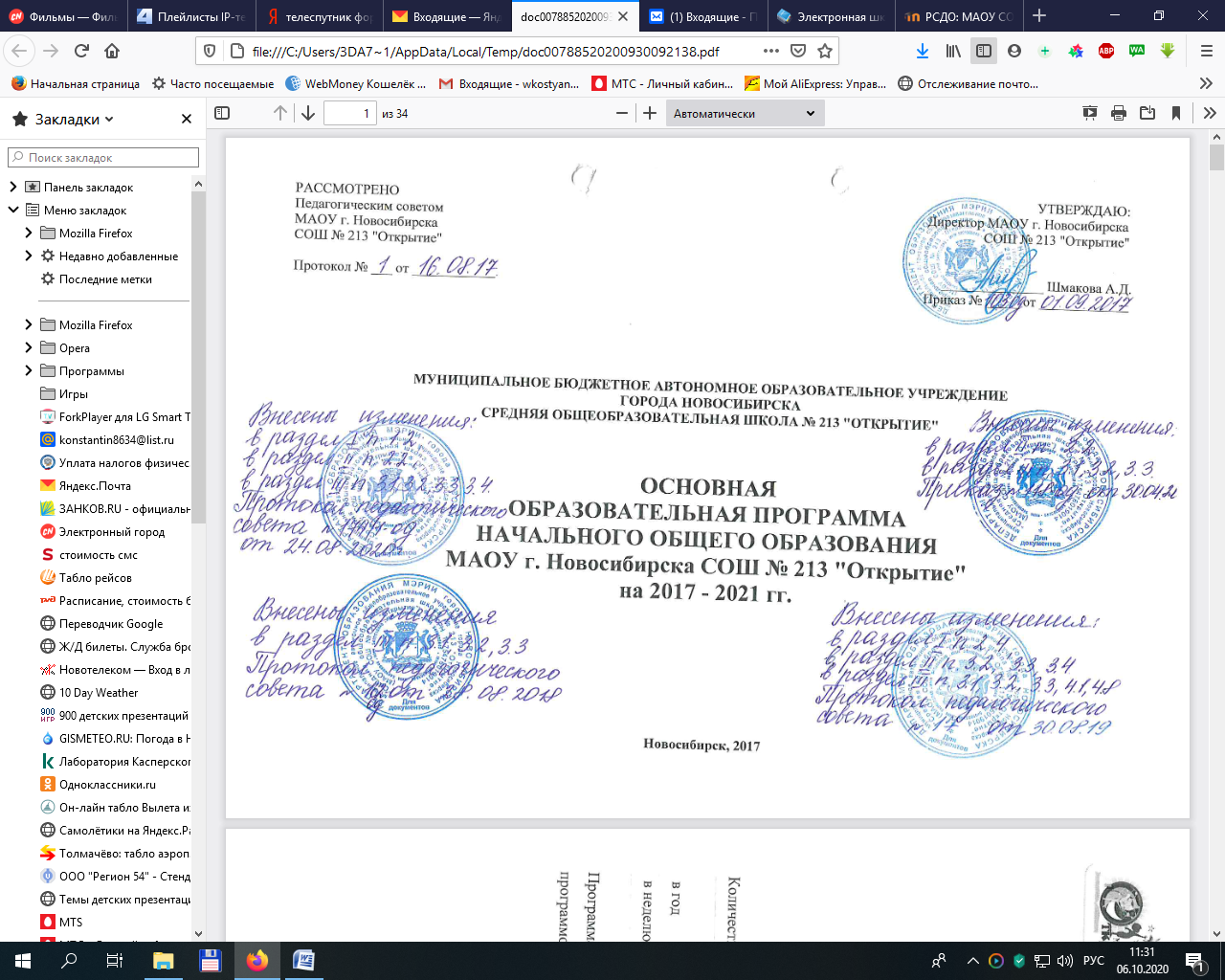 I.  Целевой разделПояснительная записка	Основная образовательная программа начального общего образования МАОУ г. Новосибирска СОШ № 213 "Открытие" разработана в соответствии с федеральнымгосударственным образовательным стандартом начального общего образования и с учетом примерной основной образовательной программы, особенностей образовательного учреждения, а также образовательных потребностей и запросов обучающихся и их родителей.Целью реализации основной образовательной программы начального общего образования школы(далее – ООП НОО) является обеспечение выполнения требований ФГОС НОО по достижению обучающимися планируемых результатов (личностных, метапредметных, предметных), целевых установок,знаний, умений, навыков и как системообразующего компонента ФГОС НОО, развитие личностиобучающегося на основе усвоения универсальных учебных действий, познания и освоения мира.Достижение цели реализации ООП НОО предполагает решение следующихосновныхзадач:обеспечение планируемых результатов по освоению выпускником целевых установок, приобретению знаний, умений, навыков, компетенций и компетентностей, определяемых личностными, семейными, общественными, государственными потребностями и возможностями обучающегося младшего школьного возраста, индивидуальными особенностями его развития и состояния здоровья;дифференциации и индивидуализации процессов обучения и воспитания, создание условий для становления и развития личности в её индивидуальности, уникальности и неповторимости;формирование общей культуры, представлений о системе общечеловеческих ценностей, нормах морали и нравственности, воспитание обучающихся в духе патриотизма и гражданственности, уважения к традициям, истории и культуре России. социальное, личностное  и интеллектуальное развитие  обучающихся, развитие творческих способностей обучающихся; создание основ для ценностного отношения обучающихся к познанию и творчеству, формирование и развитие системы основных умений учебной и творческой деятельности. формирование мотивации и поведенческих установок здорового и безопасного образа жизни, сохранение и укрепление здоровья участников образовательного процесса;достижение планируемых результатов освоения основной образовательной программы начального общего образования всеми обучающимися, в том числе детьми с ограниченными возможностями здоровья (далее-дети с ОВЗ);выявление и развитие способностей обучающихся, в том числе одаренных детей, через систему научных обществ,  секций, студий и кружков;организация интеллектуальных и творческих соревнований, научно­технического творчества и проектно­исследовательской деятельности;использование в образовательной деятельности современных образовательных технологий деятельностного типа, овладение обучающимися основами учебной деятельности (умением понимать учебную задачу, определять учебные операции, производить контроль и самоконтроль, оценку и самооценку и т.д.);предоставление обучающимся возможности для эффективной самостоятельной работы;включение обучающихся в процессы познания и преобразования внешкольной социальной среды города Новосибирска и Новосибирской области;участие обучающихся, их родителей (законных представителей), педагогических работников и общественности в проектировании и развитии внутришкольной социальной среды;обеспечение доступности получения качественного начального общего образования;обеспечение преемственности начального общего и основного общего образования, обеспечение условий для последующего свободного выбора обучающимися и их родителями (законными представителями) образовательного маршрута в процессе получения основного общего и среднего (полного) общего образования на основе сформированной готовности к освоению образовательных программ различного уровня.Принципы и подходы к формированию основной образовательной программы начального общего образования. В основе разработки ООП НОО школы  лежит развивающая парадигма образования, представленную в виде системы психолого-педагогических принципов обучения (А.А. Леонтьев):Личностно-ориентированные принципы (принцип адаптивности, принцип развития, принцип психологической комфортности);Культурно-ориентированные принципы (принцип образа мира, принцип целостности содержания образования, принцип систематичности, принцип смыслового отношения к миру, принцип ориентировочной функции знаний, принцип овладения культурой);Деятельностно-ориентированные принципы (принцип обучения деятельности, принцип управляемого перехода от деятельности в учебной ситуации к деятельности в жизненной ситуации, принцип управляемого перехода от совместной учебно-познавательной деятельности к самостоятельной деятельности ученика, принцип опоры на предшествующее развитие, креативный принцип).В основе реализации ООП НОО школы  лежитсистемно­деятельностный подход, который предполагает:воспитание и развитие качеств личности, отвечающих требованиям информационного общества, инновационной экономики, задачам построения российского гражданского общества на основе принципов толерантности, диалога культур и уважения его многонационального, полилингвального, поликультурного и поликонфессионального состава;переход к стратегии социального проектирования и конструирования на основе разработки содержания и технологий образования, определяющих пути и способы достижения социально желаемого уровня (результата) личностного и познавательного развития обучающихся;ориентацию на достижение цели и основного результата образования — развитие личности обучающегося на основе освоения универсальных учебных действий, познания и освоения мира;признание решающей роли содержания образования, способов организации образовательной деятельности и учебного сотрудничества в достижении целей личностного и социального развития обучающихся;учёт индивидуальных возрастных, психологических и физиологических особенностей обучающихся, роли и значения видов деятельности и форм общения при определении учебно-вспомогательных целей и путей их достижения;обеспечение преемственности дошкольного, начального общего, основного общего образования;разнообразие индивидуальных образовательных траекторий и индивидуального развития каждого обучающегося(в том числе одаренных, способных детей и детей с ОВЗ), обеспечивающих рост творческого потенциала, познавательных мотивов, обогащение форм учебного сотрудничества и расширение зоны ближайшего развития.Специфика контингента обучающихся определяется тем, что МАОУ СОШ № 213«Открытие» - «школа для всех», где обучаются дети, проживающие в Первомайском районе г. Новосибирска. Основной контингент обучающихся составляют дети из благополучных семей различных социальных категорий. Большинство родителей высоко мотивированы на создание условий для получения детьми качественного образования. При анализе контингента обучающихся начальной школы учитываются дети билингвы, логопаты, леворукие, дети, не посещавшие ДОУ, дети из неблагополучных семей, дети с низкой социальной адаптацией, а также дети с социопсихосоматическими факторами здоровья, одаренные дети. Основная образовательная программа начального общего образования создана с учётом особенностейшколы, предоставляющих  возможности обучающимся в раскрытии интеллектуальных и творческих способностей личности.Общая характеристика основной образовательной программы начального общего образования. Содержание основной образовательной программы начального общего образования отражает требования ФГОС НОО и содержит три основных раздела: целевой,  содержательный и организационный.Целевойраздел определяет общее назначение, цели, задачи и планируемые  результаты реализации основной образовательной программы, конкретизированные в  соответствии  с требованиями ФГОС НОО и учитывающие региональные, национальные и  этнокультурные особенности региона, а также способы  определения достижения этих целей и результатов.Целевой раздел включает:– пояснительную записку;– планируемые результаты освоения обучающимися основной  образовательной программы;– систему оценки достижения планируемых результатов освоения основной  образовательной программы.Содержательныйраздел определяет общее содержание начального общего  образования и включает образовательные программы, ориентированные на достижение  личностных, предметных и метапредметных результатов, в том числе:– программу формирования универсальных учебных действий;– программы отдельных учебных предметов, курсов;– программу духовно-нравственного  развития, воспитания;– программу формирования экологической культуры, здорового и безопасного  образа жизни;– программу коррекционной работы.Организационныйраздел устанавливает общие рамки организации образовательной  деятельности, а также механизм реализации компонентов основной образовательной  программы.Организационный раздел включает:– учебный план начального общего образования МАОУ СОШ № 213«Открытие»;– план внеурочной деятельностиМАОУ СОШ № 213«Открытие»;– календарный учебный графикМАОУ СОШ № 213«Открытие»;– систему условий реализации основной образовательной программы.Основная образовательная программа начального общего образования МАОУ СОШ № 213«Открытие» содержит обязательную часть и часть, формируемую участниками образовательного процесса.Обязательная часть основной образовательной программы начального общего образованиясоставляет 80%, а часть, формируемая участниками образовательного процесса,- 20% от общегообъема основной образовательной программы начального общего образования.Реализация основной образовательной программы начального общего образования школыосуществляется самим образовательным учреждением через реализацию урочной ивнеурочной деятельности в соответствии с санитарно-эпидемиологическими правилами инормативами.Общие подходы к организации внеурочной деятельности. Внеурочная деятельность является организационным механизмом реализации основнойобразовательной программы начального общего образования.Внеурочная деятельность обеспечивает учет индивидуальных особенностей потребностейобучающихся и организуется на добровольной основе в соответствии с выбором участниковобразовательного процесса. Выбор осуществляется на основе анкетирования обучающихся изакрепляется заявлением родителей (законных представителей). По итогам полученныхрезультатов формируются группы, состав которых закрепляется локальным актом школы.  Внеурочная деятельность организуется по пяти направлениям развития личности (спортивно-оздоровительное, духовно-нравственное, социальное, общеинтеллектуальное,общекультурное) в таких формах как экскурсии, кружки, секции, круглые столы, конференции,диспуты, школьные научные общества, олимпиады, соревнования, поисковые и научныеисследования, общественно полезные практики.МАОУ СОШ № 213«Открытие» самостоятельно разрабатывает план внеурочной деятельности, которыйопределяет состав и структуру направлений, формы организации и объем внеурочнойдеятельности для обучающихся на уровне начального общего образования в пределахустановленного норматива. Курсы внеурочной деятельности ведут педагоги школы, педагоги системы дополнительного образования Первомайского района г. Новосибирска, целенаправленно формируя метапредметные и личностные результаты.Основная образовательная программа начального общего образования МАОУ СОШ № 213«Открытие» рассчитана на 4 года – 2017 – 2021 гг.Программа адресована:- обучающимся и родителям для информирования о целях, содержании, организации ипредполагаемых результатах деятельности МАОУ СОШ № 213«Открытие» подостижению обучающимся образовательных результатов; для определения сферыответственности за достижение результатов образовательной деятельности педагогического коллектива,родителей и обучающихся и возможности их взаимодействия;- педагогическому коллективу для углубления понимания смыслов образования и в качестве ориентиров впрактической деятельности;- администрации для координации деятельностипедагогического коллектива по выполнению требований к результатам и условиям достижения планируемых результатов основной образовательной программы начального общего образования;- учредителю для повышения объективности оценивания образовательных результатовучреждения; для принятия управленческих решений на основе мониторингаэффективности процесса, качества, условий и результатов образовательной деятельности образовательной организации.Стратегическая цель МАОУ СОШ № 213«Открытие» в области качества– создание условий для обеспечения доступного качественного образования и конкурентоспособности выпускников школы в образовательном пространстве города, области, России.Содержание основной образовательной программы начального общего образования школысформированос учётом социокультурных особенностей и потребностей Новосибирской области, города Новосибирска, а также концепции школьного образования.Школа реализует основную образовательную программу начального общего образования и обеспечивает ознакомление обучающихся и их родителей (законных представителей) как участников образовательного процесса:с Уставом и другими документами (локальными актами), регламентирующими осуществление образовательного процесса в школе;с их правами и обязанностями в части формирования и реализации основной образовательной программы начального общего образования, установленными законодательством Российской Федерации и Уставом школы.Основная образовательная программа НОО размещена на официальном сайтеМАОУ СОШ № 213«Открытие».2.  Планируемые результаты освоения обучающимися основной образовательной программы начального общего образованияПланируемые результаты освоения основной образовательной программы начального общего образования (далее— планируемые результаты) представляют собой систему обобщённых личностно-ориентированных целей школьного образования, допускающих дальнейшее уточнение и конкретизацию, что обеспечивает определениеи выявление всех составляющих планируемых результатов, подлежащих формированию и оценке.Планируемые результаты:обеспечивают связь между требованиями ФГОС НОО,образовательной деятельностью и системой оценки результатов освоения ООП НОО, уточняя и конкретизируя общее понимание личностных, метапредметных и предметных результатов для каждой учебной программы с учётом ведущих целевых установок их освоения, возрастной специфики обучающихся и требований, предъявляемых системой оценки;являются содержательной и критериальной основой программ учебных предметов, курсов, учебно­методической литературы, а также для системы оценки качества освоения обучающимисяООП НОО.Планируемые результаты являются содержательной и критериальной основой:- рабочих  программ учебных предметов обязательной части учебного плана ООП НОО МАОУ СОШ № 213 «Открытие», - рабочих программ курсов метапредметной (междисциплинарной) направленности части учебного плана, формируемой участниками образовательных отношений ООП НОО МАОУ СОШ № 213 «Открытие», - системы оценки качества освоения обучающимися ООП НОО, в том числе положения о текущем контроле и промежуточной аттестации обучающихся МАОУ СОШ № 213 «Открытие».Структура планируемых результатоввключает определения динамики развития обучающихся на основе выделения достигнутого уровня развития и ближайшей перспективы— зоны ближайшего развития ребёнка; выделения основных направлений оценочной деятельности— оценки результатов деятельности обучающихся, педагогов, школы, муниципальной и региональной системы образования.С этой целью в структуре планируемых результатов по каждой учебной программе (предметной, междисциплинарной, метапредметной) выделяются ведущие целевые установки и основные ожидаемые результаты изучения данной учебной программы. Планируемые предметные результаты, приводятся в двух блоках к каждому разделу учебной программы. Они ориентируют в том, какой уровень освоения опорного учебного материала ожидается от выпускников. Таблица 1Структура планируемых результатов подчёркивает тот факт, что при организации образовательной деятельности, направленной на реализацию и достижение планируемых результатов, от учителя, педагога требуетсяиспользование педагогических технологий, основанных на дифференциации требованийк подготовке обучающихся.При получении начального общего образования в соответствии с ФГОС НОО устанавливаются планируемые результаты освоения:междисциплинарной программы «Формирование универсальных учебных действий»,  разделов «Чтение. Работа с текстом» и «Формирование ИКТ­компетентности обучающихся»;программ по всем учебным предметам, программ курсов метапредметной (междисциплинарной) направленности.Планируемые результаты по каждому году обучения представлены в рабочих программах предметов, курсов.2.1.Формирование универсальных учебных действий(личностные и метапредметные результаты)В результате изучения всех без исключения предметовпри полученииначального общего образования у выпускников будут сформированы личностные, регулятивные, познавательные и коммуникативные универсальные учебные действия как основа умения учиться.Таблица 2Чтение. Работа с текстом(метапредметные результаты)В результате изучения всех без исключения учебных предметов выпускники приобретут первичные навыки работы с содержащейся в текстах информацией в процессе чтения соответствующих возрасту литературных, учебных, научно­познавательных текстов, инструкций. Выпускники научатся осознанно читать тексты с целью удовлетворения познавательного интереса, освоения и использования информации. Выпускники овладеют элементарными навыками чтения информации, представленной в наглядно-символической форме, приобретут опыт работы с текстами, содержащими рисунки, таблицы, диаграммы, схемы.У выпускников будут развиты такие читательские действия, как поиск информации, выделение нужной для решения практической или учебной задачи информации, систематизация, сопоставление, анализ и обобщение имеющихся в тексте идей и информации, их интерпретация и преобразование. Обучающиеся смогут использовать полученную из разного вида текстов информацию для установления несложных причинно-следственных связей и зависимостей, объяснения, обоснования утверждений, а также принятия решений в простых учебных и практических ситуациях.Выпускники получат возможность научиться самостоятельно организовывать поиск информации. Они приобретут первичный опыт критического отношения к получаемой информации, сопоставления ее с информацией из других источников и имеющимся жизненным опытом.Таблица 3Формирование ИКТ­компетентности обучающихся(метапредметные результаты)В результате изучения всех без исключения предметовна уровне начального общего образования начинается формирование навыков, необходимых для жизни и работы в современном высокотехнологичном обществе. Обучающиеся приобретут опыт работы с информационными объектами, в которых объединяются текст, наглядно-графические изображения, цифровые данные, неподвижные и движущиеся изображения, звук, ссылки и базы данных и которые могут передаваться как устно, так и с помощью телекоммуникационных технологий или размещаться в Интернете.Обучающиеся приобретут первичные навыки обработки и поиска информации при помощи средств ИКТ: научатся вводить различные виды информации в компьютер: текст, звук, изображение, цифровые данные; создавать, редактировать, сохранять и передавать медиасообщения.Выпускники научатся оценивать потребность в дополнительной информации для решения учебных задач и самостоятельной познавательной деятельности; определять возможные источники ее получения; критически относиться к информации и к выбору источника информации.Обучающиеся научатся планировать, проектировать и моделировать процессы в простых учебных и практических ситуациях.В результате использования средств и инструментов ИКТ и  электронных ресурсов для решения разнообразных учебно-познавательных и учебно-практических задач, охватывающих содержание всех изучаемых предметов, у обучающихся будут формироваться и развиваться необходимые универсальные учебные действия и специальные учебные умения, что заложит основу успешной учебной деятельности в средней и старшей школе.Таблица 4Предметные результаты освоения ООП НОО2.4.1. Русский языкВ результате изучения курса русского языка обучающиесянаучатся осознавать язык как основное средство человеческого общения и явление национальной культуры, у них начнёт формироваться позитивное эмоционально­ценностное отношение к русскому и родному языкам, стремление к их грамотному использованию, русский язык и родной язык станут для учеников основой всего процесса обучения, средством развития их мышления, воображения, интеллектуальных и творческих способностей.В процессе изучения обучающиеся получат возможность реализовать в устном и письменном общении (в том числе с использованием средств ИКТ) потребность в творческом самовыражении, научатся использовать язык с целью поиска необходимой информации в различных источниках для выполнения учебных заданий.У выпускников, освоивших основную образовательную программу начального общего образования, будет сформировано отношение к правильной устной и письменной речи как показателям общей культуры человека. Они получат начальные представления о нормах русского и родного литературного языка (орфоэпических, лексических, грамматических) и правилах речевого этикета, научатся ориентироваться в целях, задачах, средствах и условиях общения, что станет основой выбора адекватных языковых средств для успешного решения коммуникативной задачи при составлении несложных устных монологических высказываний и письменных текстов. У них будут сформированы коммуникативные учебные действия, необходимые для успешного участия в диалоге: ориентация на позицию партнера, учет различных мнений и координация различных позиций в сотрудничестве, стремление к более точному выражению собственного мнения и позиции, умение задавать вопросы.Выпускник на уровне начального общего образования научится осознавать безошибочное письмо как одно из проявлений собственного уровня культуры, сможет применять орфографические правила и правила постановки знаков препинания (в объеме изученного) при записи собственных и предложенных текстов, овладеет умением проверять написанное, получит первоначальные представления о системе и структуре русского и родного языков: познакомится с разделами изучения языка – фонетикой и графикой, лексикой, словообразованием (морфемикой), морфологией и синтаксисом; в объеме содержания курса научится находить, характеризовать, сравнивать, классифицировать такие языковые единицы, как звук, буква, часть слова, часть речи, член предложения, простое предложение, что послужит основой для дальнейшего формирования общеучебных, логических и познавательных (символико-моделирующих) универсальных учебных действий с языковыми единицами.В результате изучения курса у выпускников, освоивших основную образовательную программу начального общего образования, будет сформирован учебно-познавательный интерес к новому учебному материалу и способам решения новой языковой задачи, что заложит основы успешной учебной деятельности при продолжении изучения курса русского языка и родного языка на следующем уровне образования.Таблица 52.4.2. Родной (русский) языкОсновными результатами станут:1) воспитание ценностного отношения к родному языку как хранителю культуры, включение в культурно-языковое поле своего народа, формирование первоначальных представлений о единстве и многообразии языкового и культурного пространства России, о языке как основе национального самосознания;2) обогащение активного и потенциального словарного запаса, развитие у обучающихся культуры владения родным языком в соответствии с нормами устной и письменной речи, правилами речевого этикета;3) формирование первоначальных научных знаний о родном языке как системе и как развивающемся явлении, о его уровнях и единицах, о закономерностях его функционирования, освоение основных единиц и грамматических категорий родного языка, формирование позитивного отношения к правильной устной и письменной родной речи как показателям общей культуры и гражданской позиции человека;4) овладение первоначальными умениями ориентироваться в целях, задачах, средствах и условиях общения, формирование базовых навыков выбора адекватных языковых средств для успешного решения коммуникативных задач;5) овладение учебными действиями с языковыми единицами и умение использовать знания для решения познавательных, практических и коммуникативных задач.2.4.3. Литературное чтениеОсновным результатом станет осознание выпускниками  значимости чтения для своего дальнейшего развития и успешного обучения по другим предметам на основе осознания и развития дошкольного и внешкольного опыта, связанного с художественной литературой. У обучающихся будет формироваться потребность в систематическом чтении как средстве познания мира и самого себя. Младшие школьники будут с интересом читать художественные, научно-популярные и учебные тексты, которые помогут им сформировать собственную позицию в жизни, расширят кругозор.Обучающиеся получат возможность познакомиться с культурно-историческим наследием России и общечеловеческими ценностями для развития этических чувств и эмоционально-нравственной отзывчивости.Младшие школьники будут учиться полноценно воспринимать художественную литературу, воспроизводить в воображении словесные художественные образы,эмоционально отзываться на прочитанное, высказывать свою точку зрения и уважать мнение собеседника. Они получат возможность воспринимать художественное произведение как особый вид искусства, соотносить его с другими видами искусства как источниками формирования эстетических потребностей и чувств,познакомятся с некоторыми коммуникативными и эстетическими возможностями родного языка, используемыми в художественных произведениях, научатся соотносить собственный жизненный опыт с художественными впечатлениями.К концу обучения в начальной школе обучающиеся:будут готовы к дальнейшему обучениюи систематическому изучению литературы в средней школе (будет достигнут необходимый уровень читательской компетентности, речевого развития, сформированы универсальные действия, отражающие учебную самостоятельность и познавательные интересы, основы элементарной оценочной деятельности);овладеют техникой чтения (правильным плавным чтением, приближающимся к темпу нормальной речи), приемами понимания прочитанного и прослушанного произведения, элементарными приемами анализа, интерпретации и преобразования художественных, научно-популярных и учебных текстов;научатся самостоятельно выбирать интересующую литературу, пользоваться словарями и справочниками, осознают себя как грамотного читателя, способного к творческой деятельности;приобретут первичные умения работы с учебной и научно-популярной литературой, будут находить и использовать информацию для практической работы;овладеют основами коммуникативной деятельности, на практическом уровне осознают значимость работы в группе и освоят правила групповой работы;научатся вести диалог в различных коммуникативных ситуациях, соблюдая правила речевого этикета, участвовать в обсуждении прослушанного (прочитанного) произведения;научатся составлять несложные монологические высказывания о произведении (героях, событиях); устно передавать содержание текста по плану; составлять небольшие тексты повествовательного характера с элементами рассуждения и описания; декламировать (читать наизусть) стихотворные произведения;получат возможность научиться выступать перед знакомой аудиторией (сверстников, родителей, педагогов) с небольшими сообщениями, используя иллюстративный ряд (плакаты, презентацию).Таблица 62.4.4. Литературное чтение на родном (русском) языкеВ результате изучения литературного чтения на родном (русском) языке у учащихся будет сформировано:1) понимание родной литературы как одной из основных национально-культурных ценностей народа, как особого способа познания жизни, как явления национальной и мировой культуры, средства сохранения и передачи нравственных ценностей и традиций;2) осознание значимости чтения на родном языке для личного развития; формирование представлений о мире, национальной истории и культуре, первоначальных этических представлений, понятий о добре и зле, нравственности; формирование потребности в систематическом чтении на родном языке как средстве познания себя и мира; обеспечение культурной самоидентификации;3) использование разных видов чтения (ознакомительное, изучающее, выборочное, поисковое); умение осознанно воспринимать и оценивать содержание и специфику различных текстов, участвовать в их обсуждении, давать и обосновывать нравственную оценку поступков героев;4) достижение необходимого для продолжения образования уровня читательской компетентности, общего речевого развития, то есть овладение техникой чтения вслух и про себя, элементарными приемами интерпретации, анализа и преобразования художественных, научно-популярных и учебных текстов с использованием элементарных литературоведческих понятий;5) осознание коммуникативно-эстетических возможностей родного языка на основе изучения выдающихся произведений культуры своего народа, умение самостоятельно выбирать интересующую литературу; пользоваться справочными источниками для понимания и получения дополнительной информации.2.4.5. Иностранный язык (английский)В результате изучения иностранного языка при полученииначального общего образования у обучающихся будут сформированы первоначальные представления о роли и значимости иностранного языка в жизни современного человека и поликультурного мира. Обучающиеся приобретут начальный опыт использования иностранного языка как средства межкультурного общения, как нового инструмента познания мира и культуры других народов, осознают личностный смысл овладения иностранным языком.Знакомство с детским пластом культуры страны (стран) изучаемого языка не только заложит основы уважительного отношения к чужой (иной) культуре, но и будет способствовать более глубокому осознанию обучающимися особенностей культуры своего народа. Начальное общее иноязычное образование позволит сформировать способность в элементарной форме представлять на иностранном языке родную культуру в письменной и устной формах общения с зарубежными сверстниками, в том числе с использованием средств телекоммуникации.Совместное изучение языков и культур, общепринятых человеческих и базовых национальных ценностей заложит основу для формирования гражданской идентичности, чувства патриотизма и гордости за свой народ, свой край, свою страну, поможет лучше осознать свою этническую и национальную принадлежность.Процесс овладения иностранным языком на уровне начального общего образования внесет свой вклад в формирование активной жизненной позиции обучающихся. В результате изучения иностранного языка на уровне начального общего образования у обучающихся:сформируется элементарная иноязычная коммуникативная компетенция, т. е. способность и готовность общаться с носителями изучаемого иностранного языка в устной (говорение и аудирование) и письменной (чтение и письмо) формах общения с учетом речевых возможностей и потребностей младшего школьника; расширится лингвистический кругозор; будет получено общее представление о строе изучаемого языка и его некоторых отличиях от родного языка;будут заложены основы коммуникативной культуры, т. е. способность ставить и решать посильные коммуникативные задачи, адекватно использовать имеющиеся речевые и неречевые средства общения, соблюдать речевой этикет, быть вежливыми и доброжелательными речевыми партнерами;сформируются положительная мотивация  к предмету «Иностранный язык», а также необходимые универсальные учебные действия и специальные учебные умения, что заложит основу успешной учебной деятельности по овладению иностранным языком на следующем уровне образования.Таблица 72.4.6. Математика и информатикаВ результате изучения курса математики обучающиеся на уровне начального общего образования:научатся использовать начальные математические знания для описания окружающих предметов, процессов, явлений, оценки количественных и пространственных отношений;овладеют основами логического и алгоритмического мышления, пространственного воображения и математической речи, приобретут необходимые вычислительные навыки;научатся применять математические знания и представления для решения учебных задач, приобретут начальный опыт применения математических знаний в повседневных ситуациях;получат представление о числе как результате счета и измерения, о десятичном принципе записи чисел; научатся выполнять устно и письменно арифметические действия с числами; находить неизвестный компонент арифметического действия; составлять числовое выражение и находить его значение; накопят опыт решения текстовых задач;познакомятся с простейшими геометрическими формами, научатся распознавать, называть и изображать геометрические фигуры, овладеют способами измерения длин и площадей;приобретут в ходе работы с таблицами и диаграммами важные для практико-ориентированной математической деятельности умения, связанные с представлением, анализом и интерпретацией данных; смогут научиться извлекать необходимые данные из таблиц и диаграмм, заполнять готовые формы, объяснять, сравнивать и обобщать информацию, делать выводы и прогнозы.Таблица 82.4.7. Обществознание и естествознание (Окружающий мир)В результате изучения курса «Окружающий мир» обучающиеся на уровне начального общего образования:получат возможность расширить, систематизировать и углубить исходные представления о природных и социальных объектах и явлениях как компонентах единого мира, овладеть основами практико-ориентированных знаний о природе, человеке и обществе, приобрести целостный взгляд на мир в его органичном единстве и разнообразии природы, народов, культур и религий;обретут чувство гордости за свою Родину, российский народ и его историю, осознают свою этническую и национальную принадлежность в контексте ценностей многонационального российского общества, а также гуманистических и демократических ценностных ориентаций, способствующих формированию российской гражданской идентичности;приобретут опыт эмоционально окрашенного, личностного отношения к миру природы и культуры; ознакомятся с началами естественных и социально-гуманитарных наук в их единстве и взаимосвязях, что даст обучающимся ключ (метод) к осмыслению личного опыта, позволит сделать восприятие явлений окружающего мира более понятными, знакомыми и предсказуемыми, определить свое место в ближайшем окружении;получат возможность осознать свое место в мире на основе единства рационально-научного познания и эмоционально-ценностного осмысления личного опыта общения с людьми, обществом и природой, что станет основой уважительного отношения к иному мнению, истории и культуре других народов;познакомятся с некоторыми способами изучения природы и общества, начнут осваивать умения проводить наблюдения в природе, ставить опыты, научатся видеть и понимать некоторые причинно-следственные связи в окружающем мире и неизбежность его изменения под воздействием человека, в том числе на многообразном материале природы и культуры родного края, что поможет им овладеть начальными навыками адаптации в динамично изменяющемся и развивающемся мире;получат возможность приобрести базовые умения работы с ИКТ-средствами, поиска информации в электронных источниках и контролируемом Интернете, научатся создавать сообщения в виде текстов, аудио- и видеофрагментов, готовить и проводить небольшие презентации в поддержку собственных сообщений;примут и освоят социальную роль обучающегося, для которой характерно развитие мотивов учебной деятельности и формирование личностного смысла учения, самостоятельности и личной ответственности за свои поступки, в том числе в информационной деятельности, на основе представлений о нравственных нормах, социальной справедливости и свободе.Таблица 92.4.8.Основы религиозных культур и светской этикиВ результате изучения курса «Основы религиозных культур и светской этики» обучающиеся на уровне начального общего образования получат возможность расширить, систематизировать и углубить исходные представления о единстве и многообразии мира, единых нравственных нормах, получат опыт толерантного поведения.Обучающиеся научатся:оценивать жизненные ситуации и поступки людей с точки зрения общепринятых норм и ценностей, отделять поступки человека от него самого.объяснять и обосновывать с точки зрения общепринятых норм и ценностей, какие поступки считаются хорошими и плохими.самостоятельно определять и формулировать самые простые, общие для всех людей правила поведения (основы общечеловеческих нравственных ценностей).опираясь на эти правила, делать выбор своих поступков в предложенных ситуациях.чувствовать ответственность за свой выбор; понимать, что человек всегда несёт ответственность за свои поступки.самостоятельно формулировать цели урока после предварительного обсуждения.совместно с учителем обнаруживать и формулировать учебную задачу (проблему).совместно с учителем составлять план решения задачи.работая по плану, сверять свои действия с целью и при необходимости исправлять ошибки с помощью учителя.в диалоге с учителем вырабатывать критерии оценки и оценивать свою работу и работу других учащихся.Обучающиеся получат возможность научиться:доносить свою позицию до других людей: оформлять свои мысли в устной и письменной речи с учётом своих учебных и жизненных речевых ситуаций.доносить свою позицию до других людей: высказывать свою точку зрения и обосновывать её, приводя аргументы.слушать других людей, рассматривать их точки зрения, относиться к ним с уважением, быть готовым изменить свою точку зрения.определять и объяснять своё отношение к общественным нормам и ценностям (нравственным, гражданским, патриотическим, общечеловеческим).излагать своё мнение по поводу значения светской и религиозной культуры в жизни отдельных людей и общества.устанавливать взаимосвязи между определённой светской или религиозной культурой и поведением людей, мыслящих в её традициях.строить толерантные отношения с представителями разных мировоззрений и культурных традиций.делать свой выбор в учебных моделях общественно значимых жизненных ситуаций и отвечать за него.2.4.9.Изобразительное искусствоВ результате изучения изобразительного искусства на уровне начального общего образования у обучающихся:будут сформированы основы художественной культуры: представление о специфике изобразительного искусства, потребность в художественном творчестве и в общении с искусством, первоначальные понятия о выразительных возможностях языка искусства;начнут развиваться образное мышление, наблюдательность и воображение, учебно-творческие способности, эстетические чувства, формироваться основы анализа произведения искусства; будут проявляться эмоционально-ценностное отношение к миру, явлениям действительности и художественный вкус;сформируются основы духовно-нравственных ценностей личности – способности оценивать и выстраивать на основе традиционных моральных норм и нравственных идеалов, воплощенных в искусстве, отношение к себе, другим людям, обществу, государству, Отечеству, миру в целом; устойчивое представление о добре и зле, должном и недопустимом, которые станут базой самостоятельных поступков и действий на основе морального выбора, понимания и поддержания нравственных устоев, нашедших отражение и оценку в искусстве, любви, взаимопомощи, уважении к родителям, заботе о младших и старших, ответственности за другого человека;появится готовность и способность к реализации своего творческого потенциала в духовной и художественно-продуктивной деятельности, разовьется трудолюбие, оптимизм, способность к преодолению трудностей, открытость миру, диалогичность;установится осознанное уважение и принятие традиций, самобытных культурных ценностей, форм культурно-исторической, социальной и духовной жизни родного края, наполнятся конкретным содержанием понятия «Отечество», «родная земля», «моя семья и род», «мой дом», разовьется принятие культуры и духовных традиций многонационального народа Российской Федерации, зародится целостный, социально ориентированный взгляд на мир в его органическом единстве и разнообразии природы, народов, культур и религий;будут заложены основы российской гражданской идентичности, чувства сопричастности и гордости за свою Родину, российский народ и историю России, появится осознание своей этнической и национальной принадлежности, ответственности за общее благополучие.Таблица 102.4.10. МузыкаДостижение личностных, метапредметных и предметных результатов освоения программы обучающимися происходит в процессе активного восприятия и обсуждения музыки, освоения основ музыкальной грамоты, собственного опыта музыкально-творческой деятельности обучающихся: хорового пения, пластическом интонировании, подготовке музыкально-театрализованных представлений.В результате освоения программы у обучающихся будут сформированы готовность к саморазвитию, мотивация к обучению и познанию; понимание ценности отечественных национально-культурных традиций, осознание своей этнической и национальной принадлежности, уважение к истории и духовным традициям России, музыкальной культуре ее народов, понимание роли музыки в жизни человека и общества, духовно-нравственном развитии человека. В процессе приобретения собственного опыта музыкально-творческой деятельности обучающиеся научатся понимать музыку как составную и неотъемлемую часть окружающего мира, постигать и осмысливать явления музыкальной культуры, выражать свои мысли и чувства, обусловленные восприятием музыкальных произведений, использовать музыкальные образы при создании театрализованных и музыкально-пластических композиций, исполнении вокально-хоровых и инструментальных произведений, в импровизации. Выпускники научатся размышлять о музыке, эмоционально выражать свое отношение к искусству; проявлять эстетические и художественные предпочтения, интерес к музыкальному искусству и музыкальной деятельности; формировать позитивную самооценку, самоуважение, основанные на реализованном творческом потенциале, развитии художественного вкуса, осуществлении собственных музыкально-исполнительских замыслов. Реализация программы обеспечивает овладение социальными компетенциями, развитие коммуникативных способностей через музыкально-игровую деятельность, способности к дальнейшему самопознанию и саморазвитию. Обучающиеся научатся организовывать культурный досуг, самостоятельную музыкально-творческую деятельность, в том числе на основе домашнего музицирования, совместной музыкальной деятельности с друзьями, родителями. Предметные результаты по видам деятельности обучающихся («Выпускник научится»)Слушание музыкиОбучающийся:1. Узнает изученные музыкальные произведения и называет имена их авторов.2. Умеет определять характер музыкального произведения, его образ, отдельные элементы музыкального языка: лад, темп, тембр, динамику, регистр. 3. Имеет представление об интонации в музыке, знает о различных типах интонаций, средствах музыкальной выразительности, используемых при создании образа.4. Имеет представление об инструментах симфонического, камерного, духового, эстрадного, джазового оркестров, оркестра русских народных инструментов. Знает особенности звучания оркестров и отдельных инструментов.5. Знает особенности тембрового звучания различных певческих голосов (детских, женских, мужских), хоров (детских, женских, мужских, смешанных, а также народного, академического, церковного) и их исполнительских возможностей и особенностей репертуара.6. Имеет представления о народной и профессиональной (композиторской) музыке; балете, опере, мюзикле, произведениях для симфонического оркестра и оркестра русских народных инструментов. 7. Имеет представления о выразительных возможностях и особенностях музыкальных форм: типах развития (повтор, контраст), простых двухчастной и трехчастной формы, вариаций, рондо.8. Определяет жанровую основу в пройденных музыкальных произведениях.9. Имеет слуховой багаж из прослушанных произведений народной музыки, отечественной и зарубежной классики. 10. Умеет импровизировать под музыку с использованием танцевальных, маршеобразных движений, пластического интонирования.Хоровое пениеОбучающийся:1. Знает слова и мелодию Гимна Российской Федерации.2. Знает о способах и приемах выразительного музыкального интонирования.3. Соблюдает при пении певческую установку. Использует в процессе пения правильное певческое дыхание.4. Поет преимущественно с мягкой атакой звука, осознанно употребляет твердую атаку в зависимости от образного строя исполняемой песни. Поет доступным по силе, не форсированным звуком.5. Ясно выговаривает слова песни, поет гласные округленным звуком, отчетливо произносит согласные; использует средства артикуляции для достижения выразительности исполнения.Основы музыкальной грамотыОбъем музыкальной грамоты и теоретических понятий: 1.Звук. Свойства музыкального звука: высота, длительность, тембр, громкость.2. Мелодия. Типы мелодического движения. Интонация. Начальное представление о клавиатуре фортепиано (синтезатора). Подбор по слуху попевок и простых песен. 3. Метроритм. Длительности: восьмые, четверти, половинные. Пауза. Акцент в музыке: сильная и слабая доли. Такт. Размеры: 2/4; 3/4; 4/4. Сочетание восьмых, четвертных и половинных длительностей, пауз в ритмических упражнениях, ритмических рисунках исполняемых песен, в оркестровых партиях и аккомпанементах. Двух- и трехдольность – восприятие и передача в движении.4. Лад: мажор, минор; тональность, тоника. 5.Нотная грамота. Скрипичный ключ, нотный стан, расположение нот в объеме первой-второй октав, диез, бемоль. Чтение нот первой-второй октав, пение по нотам выученных по слуху простейших попевок (двухступенных, трехступенных, пятиступенных), песен, разучивание по нотам хоровых и оркестровых партий.6. Интервалы в пределах октавы. Трезвучия: мажорное и минорное. Интервалы и трезвучия в игровых упражнениях, песнях и аккомпанементах, произведениях для слушания музыки.7. Музыкальные жанры. Песня, танец, марш. Инструментальный концерт. Музыкально-сценические жанры: балет, опера, мюзикл.8. Музыкальные формы. Виды развития: повтор, контраст. Вступление, заключение. Простые двухчастная и трехчастная формы, куплетная форма, вариации, рондо.В результате изучения музыки на уровне начального общего образования обучающийсяполучит возможность научиться:реализовывать творческий потенциал, собственные творческие замыслы в различных видах музыкальной деятельности (в пении и интерпретации музыки, игре на детских и других музыкальных инструментах, музыкально-пластическом движении и импровизации);организовывать культурный досуг, самостоятельную музыкально-творческую деятельность; музицировать;использовать систему графических знаков для ориентации в нотном письме при пении простейших мелодий;владеть певческим голосом как инструментом духовного самовыражения и участвовать в коллективной творческой деятельности при воплощении заинтересовавших его музыкальных образов;адекватно оценивать явления музыкальной культуры и проявлять инициативу в выборе образцов профессионального и музыкально-поэтического творчества народов мира;оказывать помощь в организации и проведении школьных культурно-массовых мероприятий; представлять широкой публике результаты собственной музыкально-творческой деятельности (пение, музицирование, драматизация и др.); собирать музыкальные коллекции (фонотека, видеотека).2.4.11. ТехнологияВ результате изучения курса «Технологии» обучающиеся на уровне начального общего образования:получат начальные представления о материальной культуре как продукте творческой предметно-преобразующей деятельности человека, о предметном мире как основной среде обитания современного человека, о гармонической взаимосвязи предметного мира с миром природы, об отражении в предметах материальной среды нравственно-эстетического и социально-исторического опыта человечества; о ценности предшествующих культур и необходимости бережного отношения к ним в целях сохранения и развития культурных традиций;получат начальные знания и представления о наиболее важных правилах дизайна, которые необходимо учитывать при создании предметов материальной культуры; получат общее представление о мире профессий, их социальном значении, истории возникновения и развития;научатся использовать приобретенные знания и умения для творческой самореализации при оформлении своего дома и классной комнаты, при изготовлении подарков близким и друзьям, игрушечных моделей, художественно-декоративных и других изделий.Решение конструкторских, художественно-конструкторских и технологических задач заложит развитие основ творческой деятельности, конструкторско-технологического мышления, пространственного воображения, эстетических представлений, формирования внутреннего плана действий, мелкой моторики рук.Таблица 112.4.12. Физическая культура(для обучающихся, не имеющих противопоказаний для занятий физической культурой или существенных ограничений по нагрузке)В результате обучения обучающиеся на  уровне начального общего образования начнут понимать значение занятий физической культурой для укрепления здоровья, физического развития, физической подготовленности и трудовой деятельности; у обучающихся будут сформированы навыкисистематического наблюдения за своим физическим состоянием, величиной физических нагрузок, данных мониторинга здоровья (рост, масса тела и др.), показателей развития основных физических качеств (силы, быстроты, выносливости, координации, гибкости), в том числе подготовка к выполнению нормативов Всероссийского физкультурно-спортивного комплекса "Готов к труду и обороне" (ГТО).Таблица 122.4.13. Математика+ или нескучная математикаЦель курса - развитие математических способностей обучающихся, формирования  элементов технического мышления, графической грамотности и конструкторских умений, а также развитие начальных геометрических представлений, логического мышления и пространственной ориентации.2.4.14. Основы ИКТ и проектной деятельностиЦель курса - развитие навыков проектной и исследовательской деятельности, формирование универсальных учебных действий, поиск необходимой информации, ее обработки, предоставления другим людям, моделирования новых объектов и процессов, самостоятельного планирования и выстраивания своих действий на основе применения ИКТ. Данный курс способствует развитию метапредметных способностей к проектной, поисковой, познавательной деятельности обучающихся, предполагает выбор обучающимся темы исследования из любой образовательной области, учит детей использованию цифровой техники в качестве рабочего инструмента в учебе и повседневной жизни.2.4.15. Комплексный анализ текстаЦель курса - развитие филологической культуры и языковых навыков обучающихся, развитие познавательных способностей (внимания, памяти, воображения, логического мышления) и формирование универсальных учебных действий (речевая деятельность, навыки коммуникативного сотрудничества).2.4.16. Дорога в 5 класс: развиваем SoftSkillsЦель данного курса - целенаправленная, систематическая работа по созданию условий и возможностей достижения повышенного уровня планируемых результатов ООП по русскому языку, математике, литературному чтению и окружающему миру.2.4.17. Дети-читателиЦель курса:развитие художественно-творческих и познавательных способностей, эмоциональной отзывчивости при чтении художественных произведений, формирование эстетического отношения к искусству слова; совершенствование всех видов речевой деятельности, умений вести диалог, выразительно читать и рассказывать, импровизировать; овладение навыком осознанного, правильного, беглого и выразительного чтения как базовым в системе образования младших школьников; формирование читательского кругозора и приобретение опыта самостоятельной читательской деятельности; воспитание интереса к чтению и книге, потребности в общении с миром художественной литературы; обогащение нравственного опыта младших школьников, формирование представлений о добре и зле, справедливости и честности; развитие нравственных чувств, уважения к культуре народов многонациональной России.2.4.18. ТехномозаикаЦель курса: пропедевтика инженерного образования, получение начальных представления о материальной культуре как продукте творческой предметно-преобразующей деятельности человека, о предметном мире как основной среде обитания современного человека, о гармонической взаимосвязи предметного мира с миром природы, об отражении в предметах материальной среды нравственно-эстетического и социально-исторического опыта человечества; о ценности предшествующих культур и необходимости бережного отношения к ним в целях сохранения и развития культурных традиций.2.4.19. Разговор о правильном питанииЦель курса:- формирование у детей  основ культуры питания как одной из составляющих здорового образа жизни;- формирование и развитие представления детей о здоровье, как одной из важнейших человеческих ценностей, - формирование готовности заботиться и укреплять собственное здоровье;  - формирование у школьников знаний о правилах рационального питания, их роли в сохранении и укрепления здоровья, а также готовности соблюдать эти правила; - освоение детьми и подростками практических навыков рационального питания; - формирование представления о социокультурных аспектах питания как составляющей общей культуры человека; - информирование детей и подростков о народных традициях, связанных с питанием и здоровьем, - расширение знаний об истории и традициях своего народа, - формирование чувства уважения к культуре своего народа и культуре и традициям других народов;2.4.20. Мы – твои друзьяЦель курса - формирование у детей ответственного отношения к домашним животным, готовности заботиться о своих питомцах и опекать их. 2.4.21. Очень важный разговорЦель курса - осознанное принятие норм ЗОЖ для обеспечения личной безопасности, формирование ценностного отношения к своему здоровью и здоровому образу жизни, умение осознанно выбирать поступки, поведение, позволяющие сохранять и укреплять здоровье и безопасность.2.4.22. Физика. Химия. ТехникаЦель курса – пропедевтика инженерного образования, пропедевтика основ физики и химии. Изучение основ физики и химии с помощью экспериментов.Самостоятельное познание природы, науки и культуры.Получение учащимися представлений о методах научного познания природы; формирование элементарных умений, связанных с выполнением учебного лабораторного исследования. Формирование у учащихся устойчивого интереса к предметам естественнонаучного цикла (в частности, к физике и химии).2.4.23. Финансовая грамотностьЦель курса – знакомство с основами финансовой грамотности,развитие экономического образа мышления, воспитание ответственности и нравственного поведения в области экономических отношений в семье, формирование опыта применения полученных знаний и умений для решения  элементарных вопросов в области экономики семьи.2.4.24. Спортивный векторЦель курса - освоение игр и игровых упражнений на развитие пространственного и интеллектуального мышления, воспитание физических качеств, освоение общеразвивающих упражнений без предметов (с предметами), а также  приобщение к русской истории, культуре и быту.2.4.25. Музей в твоем классеЦель курса - создание условий для формирования у младших школьников чувства прекрасного, эстетических чувств и предпочтений, ориентации на искусство, как значимую сферу человеческой жизни через совместную деятельность по рассматриванию и описанию живописных картин.3. Система оценки достижения планируемых результатов освоенияосновной образовательной программы начального общего образования3.1. Общие положенияСистема оценки достижения планируемых результатов освоения основной образовательной программы начального общего образования МАОУ СОШ № 213 «Открытие» (далее — система оценки) представляет собой механизм реализации требований ФГОС НОО к результатам освоения ООП НОО и направлена на обеспечение качества образования, что предполагает вовлечённость в оценочную деятельность как педагогов, так и обучающихся.Система оценки призвана способствовать поддержанию единства всей системы образования г.Новосибирска, НСО и РФ, обеспечению преемственности в системе непрерывного образования. Ее основными функциями являются ориентация образовательной деятельности на достижение планируемых результатов освоения основной образовательной программы начального общего образования и обеспечение эффективной обратной связи, позволяющей осуществлять управление образовательнойдеятельностью внутри школы, на муниципальном, региональном и федеральном уровнях.Принципиальным системным аспектом является то, что основными направлениями и целями оценочной деятельности в соответствии с требованиями ФГОС НОО являются оценка образовательных достижений обучающихся и оценка результатов деятельности школы (как образовательной организации)  и педагогических кадров. В соответствии со ФГОС НОО основным объектомсистемы оценки, её содержательной и критериальной базойвыступаютпланируемые результаты освоения обучающимисяООП НОО.Оценка на единой критериальной основе, формирование навыков рефлексии, самоанализа, самоконтроля, самооценки и взаимооценки не только дают возможность педагогам и обучающимся освоить эффективные средства управления учебной деятельностью, но и способствуют развитию у обучающихсясамосознания, готовности открыто выражать и отстаивать свою позицию, готовности к самостоятельным поступкам и действиям, принятию ответственности за их результаты.Основными объектами, содержательной и критериальной базой итоговой оценки на уровненачального общего образования выступают:Рис. 1Основные подходы к оцениванию достижения планируемых результатов ООП НОО Система оценки достижения планируемых результатов освоения основной образовательной программы начального общего образования предполагает комплексный подходк оценке результатов образования.Рис. 2Система оценки предусматривает уровневый подход к представлению планируемых результатов и инструментарию для оценки их достижения. Согласно этому подходу за точку отсчёта принимается не «идеальный образец», отсчитывая от которого «методом вычитания» и фиксируя допущенные ошибки и недочёты формируется сегодня оценка ученика, а необходимый для продолжения образования и реально достигаемый большинством обучающихсяопорный уровень образовательных достижений. Достижение этого опорного уровня интерпретируется как безусловный учебный успех ребёнка, исполнение им требований ФГОС НОО. А оценка индивидуальных образовательных достижений ведётся «методом сложения», при котором фиксируется достижение опорного уровня и его превышение. Это позволяет поощрять продвижения обучающихся, выстраивать индивидуальные траектории движения с учётом зоны ближайшего развития.Поэтому в текущей оценочной деятельности на первой ступени обучения в школе результаты, продемонстрированные учеником соотносятся с оценками:Рис. 3Система оценки предусматриваетиспользование традиционной системы отметок по 5-балльной шкале. При этом, достижение опорного уровня в этой системе оценки интерпретируется как безусловный учебный успех ребёнка, как исполнение им требований ФГОС НОО и соотносится с оценкой «удовлетворительно» («зачёт»).Критерии оценивания планируемых результатов связаны с качественными уровнями успешности:.«базовый» – уровень осознанного восприятия и запоминания, которые внешне проявляются в точном или близком воспроизведении материала; уровень применения знаний в сходной ситуации.Виды контроля и оценки:Стартовый – проводится в начале учебного года (в 1 классах с целью определения уровня готовности к обучению, во 2-4 по результатам повторения).Тематический (текущий) контроль – осуществляется в течение всего учебного года в форме устного и письменного опроса, наблюдений учителя за деятельностью обучающихся, при выполнении тематических проверочных, самостоятельных работ.Промежуточный (годовая аттестация) – позволяет сделать выводы об уровне учебных достижений обучающихся на основе результатов письменных контрольных работ по русскому языку, математике; комплексной проверочной работы на межпредметной основе; при анализе портфеля достижений. По результатам промежуточной аттестации принимается решение о переводе обучающегося в следующий класс.Итоговый (при выпуске из начальной школы) – позволяет определить сформированность у выпускников начальной школы опорной системы знаний и предметных действий, а также универсальных учебных действий, которые обеспечиваютдальнейшее обучение в основной школе. По результатам итогового контроля принимается решение об освоении выпускников программы начального общего образования школы.Самооценка и самоконтроль обучающихся –осуществляется  с первых дней ребенка в школе, целенаправленно  совершенствуется,формируя контрольно-оценочные действия обучающегося (регулятивные универсальныеучебные действия).Формы контроля и оценки:Наблюдение – проводится всеми педагогами в течение всего учебного года. В рамках данной системы оценки специально организовано в рамках психолого-педагогической диагностики (заполнение карт наблюдений и т.д.);Устный и письменный опрос – являются формами текущего контроля, применяютсяна каждом уроке с целью организации рефлексии обучающихся, коллективной дискуссии(устной или письменной) и т.п.;Проектные задачи- оценка формирования ключевых компетентностей и социального опыта;Диагностические задачи– оценка операционального состава действия и его коррекция;Анкетирование - установление контекстных факторов, влияющих на качество образования;Тестовые диагностические работы – направлены не только на выявление уровнядостижений обучающегося, но и на формирование у него контрольно-оценочныхдействий, на осознание причин своей успешности/ неуспешности, на формирование мотивации длядальнейшей деятельности;Самостоятельные проверочные работы – проводятся в целях оперативной диагностикиусвоения предметного содержания, способности обучающегося действовать по алгоритму(пооперационный контроль) и контролировать свои действия после их осуществления;Предметные контрольные работы (в том числе, административные) – проводятся с целью систематизации знанийобучающихся, выявления уровня владения общими способами действий, планированиякоррекционной работы, подведения итогов четверти и года;Стандартизированные предметные работы проводятся с целью  объективной оценки предметных достижений обучающегося, образовательной деятельности педагога и школы;Стандартизированные  комплексные работы – проводятся с целью оценки достиженияпланируемых результатов по двум междисциплинарным программам «Чтение: работа синформацией» и «Программа формирования универсальных учебных действий».Фиксация результатов:Электронный журнал (дневник);Классный журнал (дневник);Аналитические документы (справки, отчеты и т.д.);Бланки контрольных, проверочных  работ (в т.ч. стандартизированных);Карты педагогического наблюдения;Материалы педагога-психолога, учителя-логопеда (речевые карты, карты развития);Листы самооценки;Лист достижений.3.2. Особенности оценки личностных, метапредметных и предметных результатовОценка личностных результатов представляет собой оценку достижения обучающимися планируемых результатов в их личностном развитии, представленных в разделе «Личностные учебные действия»программы формирования универсальных учебных действий у обучающихся при получении начального общегообразования.Достижение личностных результатов обеспечивается в ходе реализации всех компонентов образовательнойдеятельности, включая внеурочную деятельность, реализуемую семьёй и школой.Основным объектом оценки личностных результатов служит сформированность универсальных учебных действий (далее – УУД), включаемых в следующие три основных блока:Таблица 13В планируемых результатах, описывающих эту группу, отсутствует блок «Выпускник научится». Это означает, что личностные результаты выпускников при получении начального общего образования в полном соответствии с требованиями ФГОС НООне подлежат итоговой оценке.Формирование и достижение указанных выше личностных результатов — задача и ответственность школы как образовательной организации. Оценка этих результатов образовательной деятельностишколы осуществляется в ходе внешних неперсонифицированных мониторинговых исследований, результаты которых являются основанием для принятия управленческих решений при проектировании и реализации программы развитияшколы и концепции школьного образования.Принципиальным отличием оценки личностных результатов является то, что предметом оценки в этом случае становится не прогресс личностного развития обучающегося, а эффективность воспитательно­образовательной деятельности школы. В ходе текущей оценки применяется  оценка сформированности отдельных личностных результатов, полностью отвечающая этическим принципам охраны и защиты интересов ребёнка и конфиденциальности, в форме, не представляющей угрозы личности, психологической безопасности и эмоциональному статусу обучающегося.Оценка направлена на решение задачи оптимизации личностного развития обучающихся и включает три основных компонента:характеристику достижений и положительных качеств обучающегося;определение приоритетных задач и направлений личностного развития с учётом как достижений, так и психологических проблем развития ребёнка;систему психолого­педагогических рекомендаций, призванных обеспечить успешную реализацию задач начального общего образования.Для обучающихся, которым необходима специальная поддержка, предусмотренаоценка индивидуального прогресса личностного развития, которая осуществляется по запросу родителей (законных представителей) или педагогов, администрации школы  при согласии родителей (законных представителей) и проводится педагогом-психологом, учителем-логопедом,  социальным педагогом (имеющими специальную профессиональную подготовку в области возрастной психологии) в процессе систематического наблюдения за ходом развития ребёнка на основе представлений о нормативном содержании и возрастнойпериодизации развития.Таблица 14Механизм оценки личностных достижений обучающихся3.2.1. Оценка метапредметных результатовОценка метапредметных результатовпредставляет собой оценку достижения планируемых результатов освоения ООП НОО, описанных в разделах «Регулятивные универсальные учебные действия», «Коммуникативные универсальные учебные действия», «Познавательные универсальные учебные действия» программы формирования универсальных учебных действий, а также планируемых результатов, представленных во всех разделах подпрограммы «Чтение. Работа с текстом».Достижение метапредметных результатов обеспечивается за счёт основных компонентов образовательной деятельности — учебных предметов.Основным объектом оценки метапредметных результатов служит сформированность у обучающегося регулятивных, коммуникативных и познавательных универсальных действий, т. е. таких умственных действий, которые направлены на анализ и управление своей познавательной деятельностью. К ним относятся:способность обучающегося принимать и сохранять учебную цель и задачи; самостоятельно преобразовывать практическую задачу в познавательную; умение планировать собственную деятельность в соответствии с поставленной задачей и условиями её реализации и искать средства её осуществления; умение контролировать и оценивать свои действия, вносить коррективы в их выполнение на основе оценки и учёта характера ошибок, проявлять инициативу и самостоятельность в обучении;умение осуществлять информационный поиск, сбор и выделение существенной информации из различных информационных источников;умение использовать знаково­символические средства длясоздания схем (моделей) решения учебно­познавательных и практических задач;способность к осуществлению логических операций сравнения, анализа, обобщения, классификации по родовидовым признакам, к установлению аналогий, отнесения к известным понятиям;умение сотрудничать с педагогом и сверстниками прирешении учебных проблем, принимать на себя ответственность за результаты своих действий.Основное содержание оценки метапредметных результатов на уровне начального общего образования строится вокруг умения учиться, т. е. той совокупности способов действий, которая, собственно, и обеспечивает способность обучающихся к самостоятельному усвоению новых знанийи умений, включая организацию этойдеятельности.Уровень сформированности универсальных учебных действий, представляющих содержание и объект оценки метапредметных результатов, может быть качественно оценён и измерен в следующих основных формах:Таблица 15Таким образом, итоговая, текущая, промежуточнаяоценка метапредметных результатов проводится в ходе:комплексных работ на межпредметной основе;итоговых проверочных работах по предметам;психолого-педагогической диагностики (мониторинга).Оценка сформированности ряда универсальных учебных действий, овладение которыми имеет определяющее значение для оценки эффективности системы начального образования в школе проводится в форме неперсонифицированных процедур.Таблица 16Механизм оценки метапредметных достижений обучающихся3.2.2. Оценка предметных результатовОценка предметных результатовпредставляет собой оценку достижения обучающимся планируемых результатов по отдельным предметам.Достижение этих результатов обеспечивается за счёт основных компонентов образовательнойдеятельности — учебных предметов, представленных в обязательной части учебного плана.В соответствии с пониманием сущности образовательных результатов, заложенным в ФГОС НОО, предметные результаты содержат в себе:систему основополагающих элементов научного знания, которая выражается через учебный материал различных курсов (далее — систему предметных знаний);систему формируемых действий сучебным материалом (далее— систему предметных действий), которые направлены на применение знаний, их преобразование и получение нового знания.Таблица 17Поэтому объектом оценки предметных результатов служит в полном соответствии с требованиями ФГОС НОО способность обучающихся решать учебно­познавательные и учебно­практические задачи с использованием средств, релевантных содержанию учебных предметов, в том числе на основе метапредметных действий.Оценка достижения этих предметных результатов ведётся как в ходе текущего и промежуточного оценивания, так и в ходе выполнения итоговых проверочных работ. При этом итоговая оценка ограничивается контролем успешности освоения действий, выполняемых обучающимися, с предметным содержанием, отражающим опорную систему знаний данного учебного курса.Таблица 18Механизм оценки предметных достижений обучающихся3.2.3. Портфель достижений как инструмент оценки динамики индивидуальных образовательных достиженийПоказатель динамики образовательных достижений — одиниз основных показателей индивидуальной динамики в оценке образовательных достижений. На основе выявления характера динамики образовательных достижений обучающихся можно оценивать эффективность учебнойдеятельности, работы учителя, школы в целом. В рамках данной системы оценкиреализуется подход, основанный на сравнении количественных показателей, характеризующих результаты оценки, полученные в двух точках образовательной траектории обучающегося.Оценка динамики образовательных достижений имеет две составляющие: педагогическую, понимаемую как оценку динамики степени и уровня овладения действиями с предметным содержанием;психологическую, связанную с оценкой индивидуального прогресса в развитии ребёнка.Одним из основных инструментов для аутентичной оценки динамики образовательных достижений являетсяпортфель достиженийобучающегося. Технологии работы с портфелем достижений решают следующие педагогические задачи:поддерживать высокую учебную мотивацию обучающихся;поощрять их активность и самостоятельность, расширять возможности обучения и самообучения;развивать навыки рефлексивной и оценочной (в том числе самооценочной) деятельности обучающихся;формировать умение учиться - ставить цели, планировать и организовывать собственную учебную деятельность.Портфель достиженийвводится с 1 класса и представляет собой специально организованную подборку работ, которые демонстрируют усилия, прогресс и достижения обучающегося в различных областях. В состав портфеля достижений могут включаться результаты, достигнутые обучающимся не только в ходе учебной деятельности, но и в иных формах активности: творческой, социальной, коммуникативной, физкультурно­оздоровительной, трудовой деятельности, протекающей как в рамках повседневной практики образовательного процесса школы, так и за её пределами.В портфель достижений учеников начальной школы, который используется для оценки достижения планируемых результатов начального общего образования, целесообразно включать следующие материалы:1. Выборки детских работ (формальных и творческих);2. Систематизированные материалы наблюдений;3. Материалы, характеризующие достижения обучающихся в рамках внеурочнойидосуговой деятельности.Таблица 19Анализ, интерпретация и оценкаотдельных составляющих и портфеля достижений в целом ведутся с позиций достижения планируемых результатов с учётом основных результатов начального общего образования, закреплённых в ФГОС НОО.По результатам оценки, которая формируется на основе материалов портфеля достижений, делаются выводы:1) о сформированности у обучающегося универсальных и предметных способов действий, а также опорной системы знаний, обеспечивающих ему возможность продолжения образования в основной школе;2) о сформированности основ умения учиться, понимаемой как способность к самоорганизации с целью постановки и решения учебно­познавательных и учебно­практических задач;3) об индивидуальном прогрессе в основных сферах развития личности — мотивационно­смысловой, познавательной, эмоциональной, волевой и саморегуляции.3.2.4. Итоговая оценка выпускника начальной школыПредметом итоговой оценкиосвоения обучающимися основной образовательной программы начального общего образования должно быть достижение предметных и метапредметных результатов ООП НОО, необходимых для продолжения образования (ФГОС НОО, п. 13).На итоговую оценку на уровне начального общего образования, результаты которой используются при принятии решения о возможности (или невозможности) продолжения обучения на следующемуровнешкольного образования, выносятся только предметные и метапредметные результаты, описанные в разделе «Выпускник научится» планируемых результатов начального общего образования.Предметом итоговой оценки является способность обучающихся решать учебно­познавательные и учебно­практические задачи, построенные на материале опорной системы знаний с использованием средств, релевантных содержанию учебных предметов, в том числе на основе метапредметных действий. Способность к решению иного класса задач является предметом различного рода неперсонифицированных обследований.При получении начального общего образования особое значение для продолжения образования имеет усвоение обучающимисяопорной системы знаний по русскому языкуи математике и овладение следующими метапредметными действиями:речевыми, среди которых следует выделить навыки осознанного чтения и работы с информацией;коммуникативными, необходимыми для учебного сотрудничества с учителем и сверстниками.Итоговая оценка выпускника формируется на основе:накопленной оценки, зафиксированной в портфеле достижений, по всем учебным предметам(динамика образовательных достижений за период обучения);оценок за выполнениеитоговых работ по русскому языку, математике и комплексной работы на межпредметной основе(уровень усвоения обучающимися опорной системы знаний по русскому языкуи математике, уровень овладения метапредметными действиями).На основании этих оценок  делаются следующие выводы о достижении планируемых результатов ООП НОО:Выпускник овладел опорной системой знаний и учебными действиями, необходимыми для продолжения образования на следующемуровне, и способен использовать их для решения простых учебно­познавательных и учебно­практических задач средствами данного предмета.Такой вывод делается, если в материалах накопительной системы оценки зафиксировано достижение планируемых результатов по всем основным разделам учебной программы, как минимум, с оценкой «удовлетворительно»(или«зачтено»), а результаты выполнения итоговых работ свидетельствуют о правильном выполнении не менее 50% заданий базового уровня.Выпускник овладел опорной системой знаний, необходимой для продолжения образования на следующемуровне образования, на уровне осознанного произвольного овладения учебными действиями.Такой вывод делается, если в материалах накопительной системы оценки зафиксировано достижение планируемых результатов по всем основным разделам учебной программы. Причём, не менее чем по половине разделов выставлена оценка «хорошо» или «отлично», а результаты выполнения итоговых работ свидетельствуют о правильном выполнении не менее 65% заданий базового уровня и получении не менее 50% от максимального балла за выполнение заданий повышенного уровня.Выпускник не овладел опорной системой знаний и учебными действиями, необходимыми для продолжения образования на следующемуровне образования.Такой вывод делается, если в материалах накопительной системы оценки не зафиксировано достижение планируемых результатов по всем основным разделам учебной программы, а результаты выполнения итоговых работ свидетельствуют о правильном выполнении менее 50% заданий базового уровня.Педагогический совет  образовательной школына основе выводов, сделанных по каждому выпускнику, рассматривает вопрос об успешном освоении данным обучающимся основной образовательной программы начального общего образования и переводе его на следующий уровень общего образованияМАОУ СОШ № 213 «Открытие».В случае если полученные обучающимся итоговые оценки не позволяют сделать однозначного вывода о достижении планируемых результатов, решение о переводе на следующий уровень общего образования принимается педагогическим советом с учётом динамики образовательных достижений обучающегося и контекстной информации об условиях и особенностях его обучения в рамках регламентированных процедур, устанавливаемых на федеральном уровне.Решениео переводе обучающегося на следующий уровень общего образования принимается одновременно с рассмотрением и утверждением характеристики обучающегося, в которой:отмечаются образовательные достижения и положительные качества выпускника;определяются приоритетные задачи и направления личностного развития с учётом как достижений, так и психологических проблем развития ребёнка;даются психолого-педагогические рекомендации, призванные обеспечить успешную реализацию намеченных задач на следующем уровне обучения.Оценка результатов деятельности начальной школы проводится на основе результатов итоговой оценки достижения планируемых результатов освоения основной образовательной программы начального общего образования с учётом:результатов мониторинговых исследований разного уровня (федерального, регионального, муниципального);условий реализации основной образовательной программы начального общего образования;особенностей контингента обучающихся.С 2015 года для проведения итоговых работ используется единый, централизованно разработанный инструментарий регулярного мониторинга – всероссийские проверочные работы для выпускников начальной школы по русскому языку, математике и окружающему миру.3.2.5. Основные мониторинговые процедуры системы оценки достижения планируемых результатов ООП НООТаблица 20II. Содержательный разделПрограмма формирования универсальных учебных действий у обучающихся на ступени начального общего образованияОдной из важнейших целей начального образования в соответствии с ФГОС НОО является формирование учебной деятельности. Достаточный для младшего школьника уровень ее сформированности обеспечивает возможность развития психических и личностных новообразований как существенного результата образования в начальной школе. Особое значение учебной деятельности в установлении другого типа взаимодействия учителя и обучающихся: сотрудничество, совместная работа учителя и учеников, активное участие ребенка в каждом шаге учения.Психологическую составляющую этих результатов образуют универсальные учебные действия. Их разнообразие, специфика и доля участия в интеллектуальной деятельности положительно отражаются на качестве образовательного процесса.Программа формирования универсальных учебных действий на уровне начального общего образования (далее —программа формирования УУД) конкретизирует требования ФГОС НООк личностным и метапредметным результатам освоения ООП НОО, служит основой для разработки программ учебных предметов, курсов.Программа формирования УУД направлена на реализацию системно­деятельностного подхода, положенного в основу ФГОС, является главным педагогическим инструментом и средством обеспечения условий для формирования у обучающихся умения учиться, развития способности к саморазвитию и самосовершенствованию. Развитие универсальных учебных действий реализуется в условиях специально организованной образовательной деятельности по освоению обучающимися конкретных предметных знаний, умений и навыков в рамках отдельных школьныхпредметов, курсов. Освоенные знания, умения и навыки рассматриваются как  поле для применения сформированных универсальных учебных действий обучающихся для решения ими широкого круга практических и познавательных задач.Цель программы формирования универсальных учебных действий заключается в обеспечениисистемного подхода к формированию метапредметных умений в условиях школаского образования.Задачи программы: установить  ценностные ориентиры начального образованияшколы; определить состав и характеристику универсальных учебных действий; выявить в содержании предметных линий универсальные учебные действия и определить условия их формирования  в образовательном процессе и жизненно важных ситуациях. Программа формирования УУД для начального общего образования включает:ценностные ориентиры начального общего образования;понятие, функции, состав и характеристики универсальных учебных действий в младшем школьном возрасте;описание возможностей содержания различных учебных предметов для формирования универсальных учебных действий; описание условий организации образовательной деятельности по освоению обучающимися содержания учебных предметов с целью развития универсальных учебных действий;описание условий, обеспечивающих преемственность программы формирования у обучающихся универсальных учебных действий при переходе от дошкольного к начальному и от начального к основному общему образованию.Ценностные ориентиры начального общего образованияИзменения в представлении о целях образования и путях их реализации, произошедшие за последние десятилетия в обществе, определили  переход от признания знаний, умений и навыков как основных итогов образования к пониманию обучения как процесса подготовки обучающихся к реальной жизни, к тому, чтобы занять активную позицию, успешно решать жизненные задачи, уметь сотрудничать и работать в группе, быть готовым к быстрому переучиванию в ответ на обновление знаний и требования рынка труда.В концепции школьного образования произошел переход от обучения как преподнесения учителем обучающимся системы знаний к активному решению проблем с целью выработки определённых решений; от освоения отдельных учебных предметов к межпредметному изучению сложных жизненных ситуаций; к сотрудничеству учителя и обучающихся в ходе овладения знаниями, к активному участию учеников в выборе содержания и методов обучения. Данный  переход обусловлен сменой ценностных ориентиров образования, которыеконкретизируют личностный, социальный и государственный заказ системе образования, выраженный в требованиях ФГОС НОО на уровне следующих целевых установок:формирование основ гражданской идентичности личности на основе:чувства сопричастности и гордости за свою Родину, народ и историю, осознания ответственности человека за благосостояние общества;восприятия мира как единого и целостного при разнообразии культур, национальностей, религий; уважения истории и культуры каждого народа;формирование психологических условий развития общения, сотрудничества на основе:доброжелательности, доверия и внимания к людям, готовности к сотрудничеству и дружбе, оказанию помощи тем, кто в ней нуждается;уважения к окружающим — умения слушать и слышать партнёра, признавать право каждого на собственное мнение и принимать решения с учётом позиций всех участников;развитие ценностно­смысловой сферы личности на основе общечеловеческих принципов нравственности и гуманизма:принятия и уважения ценностей семьи и  образовательной организации, коллектива и общества и стремления следовать им;ориентации в нравственном содержании и смысле как собственных поступков, так и поступков окружающих людей, развития этических чувств (стыда, вины, совести) как регуляторов морального поведения;формирования эстетических чувств и чувства прекрасного через знакомство с национальной, отечественной и мировой художественной культурой;развитие умения учиться как первого шага к самообразованию и самовоспитанию, а именно:развитие широких познавательных интересов, инициативы и любознательности, мотивов познания и творчества;формирование умения учиться и способности к организации своей деятельности (планированию, контролю, оценке);развитие самостоятельности, инициативы и ответственности личности как условия её самоактуализации:формирование самоуважения и эмоционально­положительного отношения к себе, готовности открыто выражать и отстаивать свою позицию, критичности к своим поступкам и умения адекватно их оценивать;развитие готовности к самостоятельным поступкам и действиям, ответственности за их результаты;формирование целеустремлённости и настойчивости в достижении целей, готовности к преодолению трудностей, жизненного оптимизма;формирование умения противостоять действиям и влияниям, представляющим угрозу жизни, здоровью, безопасности личности и общества, в пределах своих возможностей, в частности проявлять избирательность к информации, уважать частную жизнь и результаты труда других людей.Реализация ценностных ориентиров общего образования в единстве обучения и воспитания, познавательного и личностного развития обучающихся на основе формирования общих учебных умений, обобщённых способов действия обеспечивает высокую эффективность решения жизненных задач и возможность саморазвития обучающихся.Связь универсальных учебных действий  с содержанием учебных предметовНа уровне начального общего образования при организации образовательной деятельности особое значение имеет обеспечение сбалансированного развития у обучающихся логического, наглядно­образного и знаково­символического мышления, исключающее риск развития формализма мышления, формирования псевдологического мышления. Существенную роль в этом играют такие дисциплины, как «Литературное чтение», «Технология», «Изобразительное искусство», «Музыка».Формирование универсальных учебных действий является целенаправленным, системным процессом, который реализуется через все предметные области и внеурочную деятельность. Рис. 5Формирование универсальных учебных действий в образовательном процессе осуществляется в контексте усвоения разных предметных дисциплин.Учебные предметы«Русский язык»и «Родной (русский) язык» обеспечивают формирование познавательных, коммуникативных и регулятивных действий. Работа с текстом открывает возможности для формирования логических действий анализа, сравнения, установления причинно­следственных связей. Ориентация в морфологической и синтаксической структуре языка и усвоение правил строения слова и предложения, графической формы букв обеспечивают развитие знаково­символических действий — замещения (например, звука буквой), моделирования (например, состава слова путём составления схемы) и преобразования модели (видоизменения слова). Изучение русского языка создаёт условия для формирования языкового чутья как результата ориентировки ребёнка в грамматической и синтаксической структуре родного языка и обеспечивает успешное развитие адекватных возрасту форм и функций речи, включая обобщающую и планирующую функции.Требования к результатам изучения учебныхпредметов«Литературное чтение»и«Литературное чтение на родном (русском) языке» включают формирование всех видов универсальных учебных действий: личностных, коммуникативных, познавательных и регулятивных (с приоритетом развития ценностно­смысловой сферы и коммуникации).Литературное чтение - осмысленная, творческая духовная деятельность, которая обеспечивает освоение идейно­нравственного содержания художественной литературы, развитие эстетического восприятия. Важнейшей функцией восприятия художественной литературы является трансляция духовно­нравственного опыта общества через коммуникацию системы социальных личностных смыслов, раскрывающих нравственное значение поступков героев литературных произведений. При получении  начального общего образования важным средством организации понимания авторской позиции, отношения автора к героям произведения и отображаемой действительности является выразительное чтение.Учебные предметы«Литературное чтение»и «Литературное чтение на родном (русском) языке»обеспечивают формирование следующих универсальных учебных действий:смыслообразования через прослеживание судьбы героя и ориентацию в системе личностных смыслов;самоопределения и самопознания на основе сравнения образа «Я» с героями литературных произведений посредством эмоционально­действенной идентификации;основ гражданской идентичности путём знакомства с героическим историческим прошлым своего народа и своей страны и переживания гордости и эмоциональной сопричастности подвигам и достижениям её граждан;эстетических ценностей и на их основе эстетических критериев;нравственно­этического оценивания через выявление  морального содержания и нравственного значения действий персонажей;умения понимать контекстную речь на основе воссоздания картины событий и поступков персонажей;умения произвольно и выразительно строить контекстную речь с учётом целей коммуникации, особенностей слушателя, в том числе используя аудиовизуальные средства;умения устанавливать логическую причинно­следственную последовательность событий и действий героев произведения;умения строить план с выделением существенной и дополнительной информации.«Иностранный язык» обеспечивает прежде всего развитие коммуникативных действий, формируя коммуникативную культуру обучающегося. Изучение иностранного языка способствует:общему речевому развитию  на основе формирования обобщённых лингвистических структур грамматики и синтаксиса;развитию произвольности и осознанности монологической и диалогической речи;развитию письменной речи;формированию ориентации на партнёра, его высказывания, поведение, эмоциональное состояние и переживания; уважения интересов партнёра; умения слушать и слышать собеседника, вести диалог, излагать и обосновывать своё мнение в понятной для собеседника форме.Знакомство обучающихся с культурой, историей и традициями других народов и мировой культурой, открытие универсальности детской субкультуры создаёт необходимые условия для формирования личностных универсальных действий — формирования гражданской идентичности личности, преимущественно в её общекультурном компоненте, и доброжелательного отношения, уважения и толерантности к другим странам и народам, компетентности в межкультурном диалоге.Изучение предмета «Иностранный язык» способствует развитию общеучебных познавательных действий, в первую очередь смыслового чтения (выделение субъекта и предиката текста; понимание смысла текста и умение прогнозировать развитие его сюжета; умение задавать вопросы, опираясь на смысл прочитанного текста; сочинение оригинального текста на основе плана).При получении  начального общего образования учебный предмет«Математика и информатика» является основой развития познавательных универсальных действий, в первую очередь логических и алгоритмических.В процессе знакомства с математическими отношениями, зависимостями формируются учебные действия планирования последовательности шагов при решении задач; различения способа и результата действия; выбора способа достижения поставленной цели; использования знаково­символических средств для моделирования математической ситуации, представления информации; сравнения и классификации (например, предметов, чисел, геометрических фигур) по существенному основанию. Особое значение имеет математика для формирования общего приёма решения задач как универсального учебного действия.Формирование моделирования как универсального учебного действия осуществляется в рамках практически всех учебных предметов на данном уровне образования. В процессе обучения обучающийся осваивает систему социально принятых знаков и символов, существующих в современной культуре и необходимых как для его обучения, так и для социализации.Учебный предмет «Окружающий мир» выполняет интегрирующую функцию и обеспечивает формирование целостной научной картины природного и социокультурного мира, отношений человека с природой, обществом, другими людьми, государством, осознания своего места в обществе, создавая основу становления мировоззрения, жизненного самоопределения и формирования российской гражданской идентичности личности.В сфере личностных универсальных действий изучение предмета «Окружающий мир» обеспечивает формирование когнитивного, эмоционально­ценностного и деятельностного компонентов гражданской российской идентичности:формирование умения различать государственную символику Российской Федерации и Сибирского региона, описывать достопримечательности столицы и Новосибирской области, находить на карте Российскую Федерацию, Москву — столицу России, Новосибирскую область и город Новосибирск; ознакомление с особенностями некоторых зарубежных стран;формирование основ исторической памяти — умения различать в историческом времени прошлое, настоящее, будущее; ориентации в основных исторических событиях своего народа и России и ощущения чувства гордости за славу и достижения своего народа и России; умения фиксировать в информационной среде элементы истории семьи, города Новосибирска;формирование основ экологического сознания, грамотности и культуры обучающихся, освоение элементарных норм адекватного природосообразного поведения;развитие морально­этического сознания — норм и правил взаимоотношений человека с другими людьми, социальными группами и сообществами.В сфере личностных универсальных учебных действий изучение предмета способствует принятию правил здорового образа жизни, пониманию необходимости здорового образа жизни в интересах укрепления физического, психического и психологического здоровья.Изучение данного предмета способствует формированию общепознавательных универсальных учебных действий:овладению начальными формами исследовательской деятельности, включая умение поиска и работы с информацией;формированию действий замещения и моделирования (использование готовых моделей для объяснения явлений или выявления свойств объектов и создания моделей);формированию логических действий сравнения, подведения под понятия, аналогии, классификации объектов живой и неживой природы на основе внешних признаков или известных характерных свойств; установления причинно­следственных связей в окружающем мире, в том числе на многообразном материале природы и культуры родного края.«Основырелигиозныхкультурисветскойэтики».Врезультатеизучениякурсаобучающиесянауровненачальногообщегообразованияполучатвозможностьрасширить, систематизироватьиуглубитьисходныепредставленияоединствеимногообразиимира, единыхнравственныхнормах, получатопыттолерантногоповедения.Изучениепредметаспособствуетформированиюличностных, коммуникативных, регулятивныхУУД:оцениванию жизненных ситуаций и поступков людей с точки зрения общепринятых норм и ценностей, отделять поступки человека от него самого.обоснованию с точки зрения общепринятых норм и ценностей, какие поступки считаются хорошими и плохими.самостоятельному определению и формулированию самых простых, общих для всех людей правил поведения (основы общечеловеческих нравственных ценностей).выбору своих поступков в предложенных ситуациях.самостоятельному формулированию цели урока после предварительного обсуждения.работе по плану, соотнесению своих действий с целью и при необходимости исправлению ошибки с помощью учителя.выработке критериев оценки своей работы и работы других учащихся.Развивающий потенциал предмета«Изобразительное искусство» связан с формированием личностных, познавательных, регулятивных действий.Моделирующий характер изобразительной деятельности создаёт условия для формирования общеучебных действий, замещения и моделирования явлений и объектов природного и социокультурного мира в продуктивной деятельности обучающихся. Такое моделирование является основой развития познания ребёнком мира и способствует формированию логических операций сравнения, установления тождества и различий, аналогий, причинно­следственных связей и отношений. При создании продукта изобразительной деятельности особые требования предъявляются к регулятивным действиям — целеполаганию как формированию замысла, планированию и организации действий в соответствии с целью, умению контролировать соответствие выполняемых действий способу, внесению коррективов на основе предвосхищения будущего результата и его соответствия замыслу.В сфере личностных действий приобщение к мировой  и отечественной культуре и освоение сокровищницы изобразительного искусства, народных, национальных традиций, искусства других народов обеспечивают формирование гражданской идентичности личности, толерантности, эстетических ценностей и вкусов, новой системы мотивов, включая мотивы творческого самовыражения, способствуют развитию позитивной самооценки и самоуважения обучающихся.Достижение личностных, метапредметных и предметных результатов освоения программы учебного предмета «Музыка» происходит в процессе активного восприятия и обсуждения музыки, освоения основ музыкальной грамоты, собственного опыта музыкально-творческой деятельности: хорового пения, пластическом интонировании, подготовке музыкально-театрализованных представлений.Личностные результаты освоения программы отражают:- формирование основ российской гражданской идентичности, чувства гордости за свою Родину, российский народ и историю России, осознание своей этнической и национальной принадлежности; формирование ценностей многонационального российского общества;- формирование целостного, социально ориентированного взгляда на мир в его органичном единстве и разнообразии культур;- формирование уважительного отношения к культуре других народов;- формирование эстетических потребностей, ценностей и чувств;- формирование творческой активности и познавательного интереса при решении учебных задач и собственной музыкально-прикладной деятельности;- развитие этических чувств, доброжелательности и эмоционально-нравственной отзывчивости, понимания и сопереживания чувствам других людей;- развитие навыков сотрудничества со взрослыми и сверстниками в разных социальных ситуациях;- формирование установки на наличие мотивации к бережному отношению к культурным и духовным ценностям. Обучающиеся научатся размышлять о музыке, эмоционально выражать свое отношение к искусству; проявлять эстетические и художественные предпочтения, интерес к музыкальному искусству и музыкальной деятельности; формировать позитивную самооценку, самоуважение, основанные на реализованном творческом потенциале, развитии художественного вкуса, осуществлении собственных музыкально-исполнительских замыслов. Метапредметные результаты освоения программы:- овладение способностью принимать и сохранять цели и задачи учебной деятельности, поиска средств ее осуществления в процессе освоения музыкальной культуры;- освоение способов решения проблем творческого и поискового характера в учебной, музыкально-исполнительской и творческой деятельности;- формирование умения планировать, контролировать и оценивать учебные действия в соответствии с поставленной задачей и условиями ее реализации; определять наиболее эффективные способы достижения результата в различных видах музыкальной деятельности;- использование различных способов поиска (в справочных источниках и открытом учебном информационном пространстве сети Интернет), сбора, обработки, анализа, организации, передачи и интерпретации информации в соответствии с коммуникативными и познавательными задачами и технологиями учебного предмета; в том числе и анализировать звуки, готовить свое выступление и выступать с аудио-, видео- и графическим сопровождением; - овладение логическими действиями сравнения, анализа, синтеза, обобщения, классификации по родовидовым признакам, установления аналогий и причинно-следственных связей, построения рассуждений, отнесения к известным понятиям в процессе слушания и освоения музыкальных произведений различных жанров и форм;- готовность слушать собеседника и вести диалог, готовность признавать возможность существования различных точек зрения и права каждого иметь свою; излагать свое мнение и аргументировать свою точку зрения и оценку событий, формирующихся в процессе совместной творческой и коллективной хоровой и инструментальной деятельности;Специфика предмета «Технология»и его значимость для формирования универсальных учебных действий обусловлены:ключевой ролью предметно­преобразовательной деятельности как основы формирования системы универсальных учебных действий;значением универсальных учебных действий моделирования и планирования, которые являются непосредственным предметом усвоения в ходе выполнения различных заданий по курсу;специальной организацией процесса планомерно­поэтапной отработки предметно­преобразовательной деятельности обучающихся в генезисе и развитии психологических новообразований младшего школьного возраста — умении осуществлять анализ, действовать во внутреннем умственном плане; рефлексией как осознанием содержания и оснований выполняемой деятельности;широким использованием форм группового сотрудничества и проектных форм работы для реализации учебных целей курса;формированием первоначальных элементов ИКТ­компетентности обучающихся.Предмет«Физическая культура» обеспечивает формирование личностных универсальных действий:основ общекультурной и российской гражданской идентичности как чувства гордости за достижения в мировом и отечественном спорте;освоение моральных норм помощи тем, кто в ней нуждается, готовности принять на себя ответственность;развитие мотивации достижения и готовности к преодолению трудностей на основе конструктивных стратегий совладания и умения мобилизовать свои личностные и физические ресурсы, стрессоустойчивости;освоение правил здорового и безопасного образа жизни.«Физическая культура» как учебный предмет способствует:в области регулятивных действий развитию умений планировать, регулировать, контролировать и оценивать свои действия;в области коммуникативных действий развитию взаимодействия, ориентации на партнёра, сотрудничеству и кооперации (в командных видах спорта — формированию умений планировать общую цель и пути её достижения; договариваться в отношении целей и способов действия, распределения функций и ролей в совместной деятельности; конструктивно разрешать конфликты; осуществлять взаимный контроль; адекватно оценивать собственное поведение и поведение партнёра и вносить необходимые коррективы в интересах достижения общего результата).Характеристика универсальных учебных действий при получении начального общего образованияВ рамках школьного образования и деятельностного подхода в качестве общеучебных действий рассматриваются основные структурные компоненты учебной деятельности — мотивы, особенности целеполагания (учебная цель и задачи), учебные действия, контроль и оценка, сформированность которых является одной из составляющих успешности обучения в школе.При оценке сформированности учебной деятельности учитывается возрастная специфика, которая заключается в постепенном переходе от совместной деятельности учителя и обучающегося к совместно­разделённой (в младшем школьном и младшем подростковом возрасте) и к самостоятельной с элементами самообразования и самовоспитания (в младшем подростковом и старшем подростковом возрасте).Основные понятияВ концепции школьного образования в широком значении термин «универсальные учебные действия» означает умение учиться, т. е. способность субъектак саморазвитию и самосовершенствованию путём сознательного и активного присвоения нового социального опыта.Способность обучающегося самостоятельно успешно усваивать новые знания, формировать умения и компетентности, включая самостоятельную организацию этойдеятельности, т. е. умение учиться, обеспечивается тем, что универсальные учебные действия как обобщённые действия открывают возможность широкой ориентации как в различных предметных областях, так и в строении самой учебной деятельности, включающей осознание её целевой направленности, ценностно­смысловых и операциональных характеристик.Таким образом, достижение умения учиться предполагает полноценное освоение обучающимися всех компонентов учебной деятельности, которые включают: познавательные и учебные мотивы, учебную цель, учебную задачу, учебные действия и операции (ориентировка, преобразование материала, контроль и оценка). Умение учиться — существенный фактор повышения эффективности освоения обучающимися предметных знаний, формирования умений и компетентностей, образа мира и ценностно­смысловых оснований личностного морального выбора.Функции универсальных учебных действий заключаются в:обеспечении возможностей обучающегося самостоятельно осуществлять деятельность учения, ставить учебные цели, искать и использовать необходимые средства и способы их достижения, контролировать и оценивать процесс и результаты деятельности;создании условий для гармоничного развития личности и её самореализации на основе готовности к непрерывному образованию; обеспечение успешного усвоения знаний, формирования умений, навыков и компетентностей в любой предметной области.Универсальный характер учебных действий проявляется в том, что они носят надпредметный, метапредметный характер; обеспечивают целостность общекультурного, личностного и познавательного развития и саморазвития личности; обеспечивают преемственность всех уровней образовательнойдеятельности; лежат в основе организации и регуляции любой деятельности обучающегося независимо от её специально­предметного содержания; обеспечивают этапыусвоения учебного содержания и формирования психологических способностей обучающегося.Виды универсальных учебных действийВ составе основных видов универсальных учебных действий, соответствующих ключевым целям общего образования, можно выделить четыре блока.Рис . 4Личностные универсальные учебные действияобеспечивают ценностно-смысловую ориентацию обучающихся (умение соотносить поступки и события с принятыми этическими принципами, знание моральных норм и умение выделить нравственный аспект поведения) и ориентацию в социальных ролях и межличностных отношениях. Применительно к учебной деятельности следует выделить три вида личностных действий:  личностное, профессиональное, жизненное самоопределение;  смыслообразование, т. е. установление обучающимися связи между целью учебной деятельности и её мотивоммежду результатом учения и тем, что побуждает к деятельности, ради чего она осуществляется. Ученик должен задаваться вопросом: какое значение и какой смысл имеет для меня учение? — и уметь на него отвечать; нравственно-этическая ориентация, в том числе и оценивание усваиваемого содержания (исходя из социальных и личностных ценностей), обеспечивающее личностный моральный выбор. Регулятивные универсальные учебные действияобеспечивают обучающимся организацию своей учебной деятельности. К ним относятся:- целеполагание как постановка учебной задачи на основе соотнесения того, что уже известно и усвоено, и того, что ещё неизвестно;- планирование — определение последовательности промежуточных целей с учётом конечного результата; составление плана и последовательности действий;- прогнозирование — предвосхищение результата и уровня усвоения знаний, его временны´х характеристик;- контроль в форме соотнесения способа действия и его результата с заданным эталоном с целью обнаружения отклонений и отличий от эталона;- коррекция — внесение необходимых дополнений и корректив в план и способ действия в случае расхождения эталона, реального действия и его результата с учётом оценки этого результата самим обучающимся, учителем, другими обучающимися;- оценка — выделение и осознание обучающимся того, что им уже усвоено и что ему ещё нужно усвоить, осознание качества и уровня усвоения; объективная оценка личных результатов работы;- саморегуляция как способность к мобилизации сил и энергии,  волевому усилию (выбору в ситуации мотивационного конфликта) и преодолению препятствий для достижения цели.Познавательные универсальные учебные действиявключают: общеучебные, логические учебные действия, а также постановку и решение проблемы.К общеучебным универсальным действиям относятся:- самостоятельное выделение и формулирование познавательной цели;- поиск и выделение необходимой информации, в том числе решение практических и познавательных задач с использованием общедоступных в начальной школе источников информации (в том числе справочников, энциклопедий, словарей) и инструментов ИКТ;- структурирование знаний;- осознанное и произвольное построение речевого высказывания в устной и письменной форме;- выбор наиболее эффективных способов решения практических и познавательных задач в зависимости от конкретных условий;- рефлексия способов и условий действия, контроль и оценка процесса и результатов деятельности;- смысловое чтение как осмысление цели чтения и выбор вида чтения в зависимости от цели; извлечение необходимой информации из прослушанных текстов различных жанров; определение основной и второстепенной информации; свободная ориентация и восприятие текстов художественного, научного, публицистического и официально­делового стилей; понимание и адекватная оценка языка средств массовой информации;Особую группу общеучебных универсальных действий составляют знаково­символические действия:- моделирование — преобразование объекта из чувственной формы в модель, где выделены существенные характеристики объекта (пространственно­графическая или знаково­символическая модели);- преобразование модели с целью выявления общих законов, определяющих данную предметную область.К логическим универсальным действиям относятся:- анализ объектов с целью выделения признаков (существенных, несущественных);- синтез — составление целого из частей, в том числе самостоятельное достраивание с восполнением недостающих компонентов;- выбор оснований и критериев для сравнения, сериации, классификации объектов;- подведение под понятие, выведение следствий;- установление причинно­следственных связей, представление цепочек объектов и явлений;- построение логической цепочки рассуждений, анализ истинности утверждений;- доказательство;- выдвижение гипотез и их обоснование.К постановке и решению проблемы относятся:- формулирование проблемы;- самостоятельное создание алгоритмов (способов) деятельности при решении проблем творческого и поискового характера.Коммуникативные универсальные учебные действияобеспечивают социальную компетентность и учёт позиции других людей, партнёров по общению или деятельности; умение слушать и вступать в диалог; участвовать в коллективном обсуждении проблем; способность интегрироваться в группу сверстников и строить продуктивное взаимодействие и сотрудничество со сверстниками и взрослыми.К коммуникативным действиям относятся:- планирование учебного сотрудничества с учителем и сверстниками — определение цели, функций участников, способов взаимодействия;- постановка вопросов — инициативное сотрудничество в поиске и сборе информации;- разрешение конфликтов — выявление, идентификация проблемы, поиск и оценка альтернативных способов разрешения конфликта, принятие решения и его реализация;- управление поведением партнёра — контроль, коррекция, оценка его действий;- умение с достаточной полнотой и точностью выражать свои мысли в соответствии с задачами и условиями коммуникации; владение монологической и диалогической формами речи в соответствии с грамматическими и синтаксическими нормами родного языка, современных средств коммуникации.Развитие системы универсальных учебных действий в составе личностных, регулятивных, познавательных и коммуникативных действий, определяющих развитие психологических способностей личности, осуществляется в рамках нормативно-возрастного развития личностной и познавательной сфер ребёнка. Процесс обучения задаёт содержание и характеристики учебной деятельности ребёнка и тем самым определяет зону ближайшего развития указанных универсальных учебных действий (их уровень развития, соответствующий «высокой норме») и их свойства.Универсальные учебные действия представляют собой целостную систему, в которой происхождение и развитие каждого вида учебного действия определяются его отношениями с другими видами учебных действий и общей логикой возрастного развития. Из общения и сорегуляции развивается способность ребёнка регулировать свою деятельность. Из оценок окружающих и в первую очередь оценок близкого взрослого формируется представление о себе и своих возможностях, появляется самопринятие и самоуважение, т. е. самооценка и Я-концепция как результат самоопределения. Из ситуативно­познавательного и внеситуативно­познавательного общения формируются познавательные действия ребёнка.Содержание, способы общения и коммуникации обусловливают развитие способности ребёнка к регуляции поведения и деятельности, познанию мира, определяют образ «Я» как систему представлений о себе, отношения к себе. По мере становления личностных действий ребёнка (смыслообразование и самоопределение, нравственно­этическая ориентация) функционирование и развитие универсальных учебных действий (коммуникативных, познавательных и регулятивных) претерпевают значительные изменения. Регуляция общения, кооперации и сотрудничества проектирует определённые достижения и результаты ребёнка, что вторично приводит к изменению характера его общения и Я-концепции.Типовые задачи формирования личностных, регулятивных, познавательных, коммуникативных универсальных учебных действийВыбор универсальных учебных действий при разработке типовых задач для оценки сформированности универсальных учебных действий основывается на следующих критериях:- показательность конкретного вида универсальных учебных действий для общей характеристики уровня развития класса личностных, регулятивных, познавательных, коммуникативных универсальных учебных действий;- учет системного характера видов универсальных учебных действий (одно универсальное учебное действие может быть рассмотрено как принадлежащее к различным классам. Рефлексивная самооценка может рассматриваться и как личностное, и как регулятивное действие. Речевое отображение действия может быть проинтерпретировано и как коммуникативное, и как регулятивное, и как знаково-символическое действие и пр.). Системный характер универсальных учебных действий позволяет использовать одну задачу для оценки сформированности нескольких видов универсальных учебных действий.- учет возрастной специфики видов универсальных учебных действий. Показательность видов универсальных учебных действий и их значение для развития ребенка меняется при переходе от предшкольного к школьному образованию, поэтому выбор модельных видов универсальных учебных действий для ступени предшкольного и школьного образования может меняться.- возможности объективирования свойств универсальных учебных действий при решении типовой задачи, их качественной и количественной оценки.Опираясь на перечисленные выше критерии, мы выделили следующие виды универсальных учебных действий:- личностные действия самоопределения, имеющие в качестве продукта рефлексивную самооценку; действие смыслообразования, определяющее мотивацию учебной деятельности, действие нравственно-этического оценивания;- регулятивные действия - действие контроля и оценки во внутреннем плане;- познавательные действия - действие моделирования, общий прием решения задач;- коммуникативные действия - действия общения, кооперации, отображения в речи предметного содержания и условий деятельности.Таблица 21Классификация типовых задачОсобенности, основные направления и планируемые результаты учебно-исследовательской и проектной деятельности обучающихся в рамках урочной и внеурочной деятельности	Учебно-исследовательская и проектная деятельности на ступени начального общего образования направлена на развитие метапредметных уменийобучающихся.	Включение учебно-исследовательской и проектной деятельности в процесс обучения является важным инструментом развития познавательной сферы, приобретения социального опыта, возможностей саморазвития, повышение интереса к предмету изучения и процессу умственного труда, получения и самостоятельного открытия новых знаний у младшего школьника.  Главная особенность развития учебно-исследовательской и проектной деятельности – возможность активизировать учебную работу детей, придав ей исследовательский, творческий характер и таким образом передать обучающимся инициативу в своей познавательной деятельности. Учебно-исследовательская деятельность предполагает поиск новых знаний и направлена на развитие у ученика умений и навыков научного поиска. Проектная деятельность в большей степени связана с развитием умений и навыков планирования, моделирования и решения практических задач. В ходе освоения учебно-исследовательской и проектной деятельности обучающийся начальной школы получает знания не в готовом виде, а добывает их сам и осознает при этом содержание и формы учебной деятельности. Обучающийся выступает в роли субъекта образовательной деятельности, поскольку получает возможность быть самостоятельным, активным творцом, который планирует свою деятельность, ставит задачи, ищет средства для решения поставленных задач.Исследовательская и проектная деятельность организуется как в индивидуальной, так и в групповой форме, что помогает учителю простроить индивидуальный подход к развитию ребенка. Границы исследовательского и проектного обучения младших школьников определяются целевыми установками, на которые ориентирован учитель, а также локальными задачами, стоящими на конкретном уроке.  В рамках внеурочной деятельности исследовательская и проектная деятельность направлены на обогащение содержания образования и возможность реализации способностей, потребностей и интересов обучающихся с различным уровнем развития. Для расширения диапазона применимости исследовательского и проектного обучения следует дифференцировать задания по степени трудности: путем постепенного усложнения непосредственно самих заданий и/или увеличением степени самостоятельности ребенка, регулируемой мерой непосредственного руководства учителя процессом научно-практического обучения.Организация проектной деятельности в начальной школе с позиций системно-деятельностного подхода	Таблица 22Модули  учебно-исследовательской и проектной деятельностиРис. 6В части учебного плана, формируемой участниками образовательных отношений,  1 час в неделю отводится на курс «Основы ИКТ и проектной деятельности».Основными задачами данногокурсав процессе учебно-исследовательского и проектного обучения в школе является развитие у ученика определенного базиса знаний и развития умений: наблюдать, измерять, сравнивать, моделировать, генерировать гипотезы, экспериментировать, устанавливать причинно-следственные связи. Данные умения обеспечивают необходимую знаниевую и процессуальную основу для проведения исследований и реализации проектов в урочной и внеурочной деятельности; развитие умений младших школьников проводится с учетом использования вербальных, знаково-символических, наглядных средств и приспособлений для создания моделей изучаемых объектов и процессов, схем, алгоритмов и эвристических средств решения учебных и практических задач, а также особенностей математического, технического моделирования, в том числе возможностей компьютера.В рамках курса проводятся миниконференции по защите проектов в классе, на параллели, в начальной школе. Также существует возможность участия в районной и городской научно-практической конференции младших школьников «Моё первое исследование», в дистанционных НПК («Первые шаги в науке, г. Москва и т.д.).Результаты участия в НПК и конкурсах исследовательских работ (грамоты, дипломы) заносятся в портфель достижений обучающегося.Ежегодно каждый классный коллектив разрабатывает и реализует групповой проект социальной направленности. Защита проекта происходит на общешкольном мероприятии «Фестиваль проектов». Результаты реализации социального проекта (грамоты, дипломы, благодарности) заносятся в портфель достижений обучающегося.В качестве основных результатов учебно-исследовательской и проектной деятельности младших школьников определяются сформированные метапредметные умения: наблюдать, измерять, сравнивать, моделировать, выдвигать гипотезы, экспериментировать, определять понятия;устанавливать причинно-следственные связи и работать с источниками информации;слушать и слышать собеседника;в корректной форме формулировать и оценивать познавательные вопросы; проявлять самостоятельность в обучении, инициативу в использовании своих мыслительных способностей; критически и творчески работать в сотрудничестве с другими людьми; защищать свои убеждения; оценивать и понимать собственные сильные и слабые стороны; отвечать за свои действия и их последствия.1.6. Условия, обеспечивающие развитие универсальных учебных действий у обучающихсяСодержание учебных предметов, преподаваемых в рамках начального образования, может стать средством формирования универсальных учебных действий только при соблюдении определенных условий организации образовательной деятельности:использовании  учебниковв бумажной и/или электронной форме  как носителя способов «открытия» новых знаний, их практического освоения, обобщения и систематизации, включенияв свою картину мира;соблюдении технологии проектирования и проведения урока (учебного занятия) в соответствии с требованиями системно-деятельностного подхода (урок должен отражать её основные этапы – постановку задачи, поиск решения, вывод (моделирование), конкретизацию и применение новых знаний (способов действий), контроль и оценку результата);осуществлении целесообразного выбора организационно-деятельностных форм работы обучающихся на уроке (учебном занятии) – индивидуальной, групповой (парной) работы, общеклассной дискуссии;организации системы мероприятий для формирования контрольно-оценочной деятельности обучающихся с целью развития их учебной самостоятельности; эффективного использования средств ИКТ (в том числе, электронных учебников).В рамках ИКТ­компетентности выделяется учебная ИКТ­компетентность - способность решать учебные задачи с использованием общедоступных в начальной школе инструментов ИКТ и источников информации в соответствии с возрастными потребностями и возможностями младшего школьника. Решение задачи формирования ИКТ­компетентности должно проходить не только на занятиях по отдельным учебным предметам (где формируется предметная ИКТ­компетентность), но и в рамках метапредметной программы формирования универсальных учебных действий.Формирование ИКТ­компетентности обучающихся происходит в рамках системно­деятельностного подхода, на основе изучения всех без исключения предметов учебного плана. Включение задачи формирования ИКТ­компетентности в программу формирования универсальных учебных действий позволяет организации, осуществляющей образовательную деятельность, и учителю формировать соответствующие позиции планируемых результатов, помогает с учётом специфики каждого учебного предмета избежать дублирования при освоении разных умений, осуществлять интеграцию и синхронизацию содержания различных учебных курсов. Целенаправленная работа по формированию ИКТ-компетентности включает следующие этапы:Знакомство со средствами ИКТ. Использование эргономичных и безопасных для здоровья приёмов работы со средствами ИКТ. Выполнение компенсирующих упражнений. Организация системы файлов и папок, запоминание изменений в файле, именование файлов и папок. Распечатка файла.Запись, фиксация информации. Ввод информации в компьютер с фото- и видеокамеры. Сканирование изображений и текстов. Запись (сохранение) вводимой информации. Распознавание текста, введённого как изображение. Учёт ограничений в объёме записываемой информации, использование сменных носителей (флеш-карт).Создание текстов с помощью компьютера. Составление текста. Клавиатурное письмо. Основные правила и инструменты создания и оформления текста. Работа в простом текстовом редакторе. Полуавтоматический орфографический контроль. Набор текста на родном и иностранном языках, экранный перевод отдельных слов.Создание графических сообщений. Рисование на графическом планшете. Создание планов территории. Создание диаграмм и деревьев.Редактирование сообщений. Редактирование текста фотоизображений и их цепочек (слайд-шоу), видео- и аудиозаписей.Создание новых сообщений путём комбинирования имеющихся. Создание сообщения в виде цепочки экранов. Добавление на экран изображения, звука, текста. Презентация как письменное и устное сообщение. Использование ссылок из текста для организации информации. Пометка фрагмента изображения ссылкой. Добавление объектов и ссылок в географические карты и «ленты времени». Составление нового изображения из готовых фрагментов (аппликация).Создание структурированных сообщений. Создание письменного сообщения. Подготовка устного сообщения c аудиовизуальной поддержкой, написание пояснений и тезисов.Представление и обработка данных. Сбор числовых и аудиовизуальных данных в естественно-научных наблюдениях и экспериментах с использованием фото- или видеокамеры, цифровых датчиков. Графическое представление числовых данных: в виде графиков и диаграмм.Поиск информации. Поиск информации в соответствующих возрасту цифровых источниках. Поиск информации в Интернете, формулирование запроса, интерпретация результатов поиска. Сохранение найденного объекта. Составление списка используемых информационных источников. Использование ссылок для указания использованных информационных источников. Поиск информации в компьютере. Организация поиска по стандартным свойствам файлов, по наличию данного слова. Поиск в базах данных. Заполнение баз данных небольшого объёма.Коммуникация, проектирование, моделирование, управление и организация деятельности. Передача сообщения, участие в диалоге с использованием средств ИКТ — электронной почты, чата, форума, аудио- и видеоконференции и пр. Выступление перед небольшой аудиторией с устным сообщением с ИКТ-поддержкой. Размещение письменного сообщения в информационной образовательной среде. Коллективная коммуникативная деятельность в информационной образовательной среде. Непосредственная: фиксация хода и результатов обсуждения на экране и в файлах. Ведение дневников, социальное взаимодействие. Планирование и проведение исследований объектов и процессов внешнего мира с использованием средств ИКТ. Проектирование объектов и процессов реального мира, своей собственной деятельности и деятельности группы. Моделирование объектов и процессов реального мира и управления ими с использованием виртуальных лабораторий и механизмов, собранных из конструктора.Основное содержание работы по формированию ИКТ-компетентности обучающихся реализуется средствами различных учебных предметов. Важно, чтобы формирование того или иного элемента или компонента ИКТ-компетентности было непосредственно связано с его применением:«Русский язык». «Родной (русский) язык».Различные способы передачи информации (буква, пиктограмма, иероглиф, рисунок). Источники информации и способы её поиска: словари, энциклопедии, библиотеки, в том числе компьютерные. Овладение квалифицированным клавиатурным письмом. Знакомство с основными правилами оформления текста на компьютере, основными инструментами создания и простыми видами редактирования текста. Использование полуавтоматического орфографического контроля.«Литературное чтение». «Литературное чтение на родном (русском) языке».Работа с мультимедиасообщениями (включающими текст, иллюстрации, аудио- и видеофрагменты, ссылки). Анализ содержания, языковых особенностей и структуры мультимедиасообщения; определение роли и места иллюстративного ряда в тексте.Конструирование небольших сообщений, в том числе с добавлением иллюстраций, видео- и аудиофрагментов. Создание информационных объектов как иллюстраций к прочитанным художественным текстам. Презентация (письменная и устная) с опорой на тезисы и иллюстративный ряд на компьютере. Поиск информации для проектной деятельности на материале художественной литературы, в том числе в контролируемом Интернете.«Иностранный язык». Подготовка плана и тезисов сообщения (в том числе гипермедиа); выступление с сообщением.Создание небольшого текста на компьютере. Фиксация собственной устной речи на иностранном языке в цифровой форме для самокорректировки, устное выступление в сопровождении аудио- и видеоподдержки. Восприятие и понимание основной информации в небольших устных и письменных сообщениях, в том числе полученных компьютерными способами коммуникации. Использование компьютерного словаря, экранного перевода отдельных слов.«Математика и информатика». Применение математических знаний и представлений, а также методов информатики для решения учебных задач, начальный опыт применения математических знаний и ИКТ-подходов в повседневных ситуациях. Представление, анализ и интерпретация данных в ходе работы с текстами, таблицами, диаграммами, несложными графами: извлечение необходимых данных, заполнение готовых форм (на бумаге и компьютере), объяснение, сравнение и обобщение информации. Выбор оснований для образования и выделения совокупностей. Представление причинно-следственных и временных связей с помощью цепочек. Работа с простыми геометрическими объектами в интерактивной среде компьютера: построение, изменение, измерение, сравнение геометрических объектов.«Окружающий мир». Фиксация информации о внешнем мире и о самом себе с использованием инструментов ИКТ. Планирование и осуществление несложных наблюдений, сбор числовых данных, проведение опытов с помощью инструментов ИКТ. Поиск дополнительной информации для решения учебных и самостоятельных познавательных задач, в том числе в контролируемом Интернете. Создание информационных объектов в качестве отчёта о проведённых исследованиях.Использование компьютера при работе с картой (планом территории, «лентой времени»), добавление ссылок в тексты и графические объекты.«Технология». Первоначальное знакомство с компьютером и всеми инструментами ИКТ: назначение, правила безопасной работы. Первоначальный опыт работы с простыми информационными объектами: текстом, рисунком, аудио- и видеофрагментами; сохранение результатов своей работы. Овладение приёмами поиска и использования информации, работы с доступными электронными ресурсами.«Искусство». Знакомство с простыми графическим и растровым редакторами изображений, освоение простых форм редактирования изображений: поворот, вырезание, изменение контрастности, яркости, вырезание и добавление фрагмента, изменение последовательности экранов в слайд-шоу. Создание творческих графических работ, несложных видеосюжетов, натурной мультипликации и компьютерной анимации с собственным озвучиванием, музыкальных произведений, собранных из готовых фрагментов и музыкальных «петель» с использованием инструментов ИКТ.1.7. Описание преемственности программы формирования универсальных учебных действий при переходе от дошкольного к начальному общему образованиюНаиболее остро проблема преемственности стоит в двух ключевых точках — в момент поступления детей в школу (при переходе из дошкольного уровня на уровень начального общего образования) и в период перехода обучающихся на уровень основного общего образования.Исследования готовности детей к обучению в школе к начальному общему образованию показали, что обучение должно рассматриваться как комплексное образование, включающее в себя физическую и психологическую готовность.Физическая готовность определяется состоянием здоровья,уровнем морфофункциональной зрелости организма ребёнка, в том числе развитием двигательных навыков и качеств (тонкая моторная координация), физической и умственной работоспособности.Психологическая готовность к школе — сложная системная характеристика психического развития ребёнка 6—7 лет, которая предполагает сформированность психологических способностей и свойств, обеспечивающих принятие ребёнком новой социальной позиции школьника; возможность сначала выполнения им учебной деятельности под руководством учителя, а затем переход к её самостоятельному осуществлению; усвоение системы научных понятий; освоение ребёнком новых форм кооперации и учебного сотрудничества в системе отношений с учителем и одноклассниками.Психологическая готовность к школе имеет следующую структуру: личностная готовность, умственная зрелость и произвольность регуляции поведения и деятельности.Личностная готовность включает мотивационную готовность, коммуникативную готовность, сформированность Я­концепции и самооценки, эмоциональную зрелость. Мотивационная готовность предполагает сформированность социальных мотивов (стремление к социально значимому статусу, потребность в социальном признании, мотив социального долга), учебных и познавательных мотивов. Предпосылками возникновения этих мотивов служат, с одной стороны, формирующееся к концу дошкольного возраста желание детей поступить в школу, с другой — развитие любознательности и умственной активности.Мотивационная готовность характеризуется первичным соподчинением мотивов с доминированием учебно­познавательных мотивов. Коммуникативная готовность выступает как готовность ребёнка к произвольному общению с учителем и сверстниками в контексте поставленной учебной задачи и учебного содержания. Коммуникативная готовность создаёт возможности для продуктивного сотрудничества ребёнка с учителем и трансляции культурного опыта в процессе обучения. Сформированность Я­концепции и самосознания характеризуется осознанием ребёнком своих физических возможностей, умений, нравственных качеств, переживаний (личное сознание), характера отношения к нему взрослых, способностью оценки своих достижений и личностных качеств, самокритичностью. Эмоциональная готовность выражается в освоении ребёнком социальных норм проявления чувств и в способности регулировать своё поведение на основе эмоционального предвосхищения и прогнозирования. Показателем эмоциональной готовности к школьному обучению является сформированность высших чувств — нравственных переживаний, интеллектуальных чувств (радость познания), эстетических чувств (чувство прекрасного). Выражением личностной готовности к школе является сформированность внутренней позиции школьника, подразумевающей готовность ребёнка принять новую социальную позицию и роль ученика, иерархию мотивов с высокой учебной мотивацией.Умственную зрелость составляет интеллектуальная, речевая готовность и сформированность восприятия, памяти, внимания, воображения. Интеллектуальная готовность к школе включает особую познавательную позицию ребёнка в отношении мира (децентрацию), переход к понятийному интеллекту, понимание причинности явлений, развитие рассуждения как способа решения мыслительных задач, способность действовать в умственном плане, определённый набор знаний, представлений и умений. Речевая готовность предполагает сформированность фонематической, лексической, грамматической, синтаксической, семантической сторон речи; развитие номинативной, обобщающей, планирующей и регулирующей функций речи, диалогической и начальных форм контекстной речи, формирование особой теоретической позиции ребёнка в отношении речевой действительности и выделение слова как её единицы. Восприятие характеризуется всё большей осознанностью, опирается на использование системы общественных сенсорных эталонов и соответствующих перцептивных действий, основывается на взаимосвязи с речью и мышлением. Память и внимание приобретают черты опосредованности, наблюдается рост объёма и устойчивости внимания.Психологическая готовность в сфере воли и произвольности обеспечивает целенаправленность и планомерность управления ребёнком своей деятельностью и поведением. Воля находит отражение в возможности соподчинения мотивов, целеполагании и сохранении цели, способности прилагать волевое усилие для её достижения. Произвольность выступает как умение строить своё поведение и деятельность в соответствии с предлагаемыми образцами и правилами, осуществлять планирование, контроль и коррекцию выполняемых действий, используя соответствующие средства.Организационно формирование фундамента готовности перехода к обучению на уровень начального общего образования осуществляется в рамках комплексного курса «Адаптация детей 5-6 лет к условиям школьной жизни» (на базе школы).В рамках курса проводятся:развивающие психологические и логопедические занятия;ритмика;прикладное творчество;элементы письма;развитие речи;логика.Не меньшее значение имеет проблема психологической подготовки обучающихся к переходу на уровень основного общего образования с учётом возможного возникновения определённых трудностей такого перехода — ухудшение успеваемости и дисциплины, рост негативного отношения к учению, возрастание эмоциональной нестабильности, нарушения поведения, которые обусловлены:необходимостью адаптации обучающихся к новой организации процесса и содержания обучения (специализированные классы, предметная система, разные преподаватели и т. д.);совпадением начала кризисного периода, в который вступают младшие подростки, со сменой ведущей деятельности (переориентацией подростков на деятельность общения со сверстниками при сохранении значимости учебной деятельности);недостаточной готовностью детей к более сложной и самостоятельной учебной деятельности, связанной с показателями их интеллектуального, личностного развития и главным образом с уровнем сформированности структурных компонентов учебной деятельности (мотивы, учебные действия, контроль, оценка).На этапах перехода от дошкольного образования к начальному общему и основному общему в школе организована деятельность педагогического коллектива в рамках программы обеспечения успешной адаптации обучающихся через систему психолого-педагогических консилиумов, мониторинговых процедур, работы с родителями.Все эти компоненты присутствуют в программе формирования универсальных учебных действий и заданы в форме требований к планируемым результатам обучения. Основанием преемственности разных уровней образовательной системы может стать ориентация на ключевой стратегический приоритет непрерывного образования — формирование умения учиться, которое должно быть обеспечено формированием системы универсальных учебных действий, а также на положениях ФГОС ДО, касающихся целевых ориентиров на этапе завершения дошкольного образования.Преемственность формирования универсальных учебных действий по ступеням общего образования обеспечивается за счет:принятия в педагогическом коллективе общих ценностных оснований образования, в частности – ориентация на ключевой стратегический приоритет непрерывного образования – формирование умения учиться;четкого представления педагогов о планируемых результатах обучения на каждой ступени;целенаправленной деятельности по реализации условий, обеспечивающих развитие УУД в образовательном процессе (коммуникативные, речевые, регулятивные, общеучебные, логические и др.).Основанием преемственности разных ступеней образовательной системы становится ориентация на ключевой стратегический приоритет непрерывного образования – формирование умения учиться.Значение универсальных учебных действий для успешности обучения в начальной школе и основной школеТаблица 23Планируемые результаты в освоении школьниками универсальных учебных действий на ступени начального образованияРазвитие личности. В сфере личностных универсальных учебных действий у выпускниковбудут сформированы внутренняя позиция обучающегося, адекватная мотивация учебной деятельности, включая учебные и познавательные мотивы, ориентация на моральные нормы и их выполнение.Самообразование и самоорганизация.В сфере регулятивных универсальных учебных действий выпускники овладеют всеми типами учебных действий, направленных на организацию своей работы в образовательном учреждении и вне его, включая способность принимать и сохранять учебную цель и задачу, планировать её реализацию (в том числе во внутреннем плане), контролировать иоценивать свои действия, вносить соответствующие коррективы в их выполнение.Познавательная и исследовательская культура. В сфере познавательных универсальных учебных действий выпускники научатся воспринимать и анализировать сообщения и важнейшие их компоненты – тексты, использовать знаково-символические средства, в том числе овладеют действием моделирования, а также широким спектром логических действий и операций, включая общие приёмы решения задач.Культура общения. В сфере коммуникативных универсальных учебных действий выпускники приобретут умения учитывать позицию собеседника (партнёра), организовывать и осуществлять сотрудничество и кооперацию с учителем и сверстниками, адекватно воспринимать и передавать информацию, отображать предметное содержание и условия деятельности в сообщениях, важнейшими компонентами которых являются тексты.1.8. Методика и инструментарий оценки успешности освоения и применения обучающимися универсальных учебных действий.Система оценки в сфере УУД включает  в себя следующие принципы и характеристики:систематичность сбора и анализа информации;совокупность показателей и индикаторов оценивания учитывает интересы всех участников образовательной деятельности, то есть быть информативной для управленцев, педагогов, родителей, обучающихся;доступность и прозрачность данных о результатах оценивания для всех участников образовательной деятельности.Основными методами мониторинга УУД являются:Педагогическое наблюдение;Психологическое наблюдение;Комплексная интегрированная работа;Тесты и стандартизированные методики;Творческие работы и проекты;Экспертная оценка (встроенное наблюдение в ходе смоделированных ситуаций, по заданным критериям);Опросники.Стандартизированные методы мониторинга УУД соответствуют следующим требованиям:Адекватность целям и задачам исследования;Адекватность возрастным и социо-культурным особенностям;Валидность и надежность;Профессиональная компетентность организаторов исследований.Организаторами мониторинга являются учителя начальных классов, специалисты отдела качества, специалисты психологической службы, администрация школы.Сроки проведения диагностических процедур устанавливаются в координационном плане школы на учебный год.Стандартизированный диагностический инструментарий мониторинга УУД в начальной школеТаблица 24Основными формами фиксации результатов мониторинга являются:Лист достижений (заполняется  в течение 4 лет обучения для отслеживания индивидуальной динамики развития обучающегося, находится в портфеле достижений);Карты оценки проектной работы (находится в портфеле достижений);Карта психолого-педагогического наблюдения (индивидуальная или групповая) (находится в портфеле достижений, портфолио класса);Диагностическая карта результатов психолого-педагогического мониторинга  (приложение к аналитической справке администратора, педагога-психолога, протоколу психолого-педагогического консилиума).Программы отдельных учебных предметов, курсовПрограммы отдельных учебных предметов обеспечивают достижение планируемых результатов освоения основной образовательной программы начального общего образования.Программы разработаны на основе следующих нормативных документов:требований федерального государственного образовательного стандарта начального общего образования (Приказ Министерства образования и науки Российской Федерации от 06 октября 2009 г. N373 «Об утверждении и введении в действие федерального государственного образовательного стандарта начального общего образования» (зарегистрирован в Минюст России 22 декабря 2009 г. N 15785);санитарно-эпидемиологических требований к условиям и организации обучения в ОУ (утверждены постановлением Главного государственного санитарного врача РФ от 29.12.2010г. № 189);основной образовательной программы начального общего образования МАОУ СОШ № 213 «Открытие».Программы по учебным предметам разработаны в соответствии с требованиями к результатам (личностным, метапредметным, предметным) освоения основной образовательной программы начального общего образования ФГОС НОО.Определение в программах содержания тех знаний, умений и способов деятельности, которые являются надпредметными, т. е. формируются средствами каждого учебного предмета, позволяет объединить возможности всех учебных предметов для решения общих задач обучения, приблизиться к реализации «идеальных» целей образования. Уровень сформированности УУД в полной мере зависит от способов организации учебной деятельности и сотрудничества, познавательной, творческой, художественно­эстетической и коммуникативной деятельности школьников. Поэтому необходимо выделить в программах содержание не только знаний, но и видов деятельности, которое включает конкретные УУД, обеспечивающие творческое применение знаний для решения жизненных задач, начальные умения самообразования. Программы по учебным предметам являются ориентиром для рабочих учебных программ, которые разрабатываются учителями. Программы по учебным предметам включают следующие обязательные разделы:1) планируемые результаты освоения учебного предмета, курса;2) содержание учебного предмета, курса;3) тематическое планирование.Полное изложение программ учебных предметов, предусмотренных к изучению при получении начального общего образования в школе, в соответствии со структурой, установленной в ФГОС НОО, приведено в Приложении к данной основной образовательной программе.3.Программа духовно-нравственного воспитания, развития обучающихся при получении начального общего образования3.1.Цель и задачи духовно-нравственного развития, воспитания и социализации обучающихсяЦельюдуховно-нравственного развития, воспитания и социализации обучающихся на уровне начального общего образования является социально­педагогическая поддержка становления и развития высоконравственного, творческого, компетентного гражданина России, принимающего судьбу Отечества как свою личную, осознающего ответственность за настоящее и будущее своей страны, укорененного в духовных и культурных традициях многонационального народа Российской Федерации.Задачи духовно-нравственного развития, воспитания и социализации младших школьников являются предметом совместной разработки педагогического коллектива школы и родительской общественности, не противоречат нормативно-правовым аспектам воспитания обучающихся и отвечают социальному заказу государства и общества.Задачи духовно­нравственного развития, воспитания и социализации обучающихся на уровне начального общего образования распределены по трем взаимосвязанным блокам:В области формирования нравственной культуры:формирование способности к духовному развитию, реализации творческого потенциала в учебно­игровой, предметно­продуктивной, социально ориентированной деятельности на основе нравственных установок и моральных норм, традиционных для народов России, российского общества, непрерывного образования, самовоспитания и стремления к нравственному совершенствованию;укрепление нравственности, основанной на свободе воли и духовных отечественных традициях, внутренней установке личности школьника поступать согласно своей совести;формирование основ нравственного самосознания личности (совести) – способности младшего школьника формулировать собственные нравственные обязательства, осуществлять нравственный самоконтроль, требовать от себя выполнения моральных норм, давать нравственную оценку своим и чужим поступкам;формирование нравственного смысла учения;формирование основ морали – осознанной обучающимся необходимости определенного поведения, обусловленного принятыми в обществе представлениями о добре и зле, должном и недопустимом, укрепление у обучающегося позитивной нравственной самооценки, самоуважения и жизненного оптимизма;принятие обучающимся нравственных ценностей, национальных и этнических духовных традиций с учетом мировоззренческих и культурных особенностей и потребностей семьи;формирование эстетических потребностей, ценностей и чувств;формирование способности открыто выражать и отстаивать свою нравственно оправданную позицию, проявлять критичность к собственным намерениям, мыслям и поступкам;формирование способности к самостоятельным поступкам и действиям, совершаемым на основе морального выбора, к принятию ответственности за их результаты;развитие трудолюбия, способности к преодолению трудностей, целеустремленности и настойчивости в достижении результата.В области формирования социальной культуры:формирование основ российской культурной и гражданской идентичности (самобытности);пробуждение веры в Россию, в свой народ, чувства личной ответственности за Отечество;воспитание ценностного отношения к своему национальному языку и культуре;формирование патриотизма и гражданской солидарности;развитие навыков организации и осуществления сотрудничества с педагогами, сверстниками, родителями, старшими детьми в решении общих проблем;развитие доброжелательности и эмоциональной отзывчивости, человеколюбия (гуманности) понимания других людей и сопереживания им;становление гражданских качеств личности на основе демократических ценностных ориентаций;формирование осознанного и уважительного отношения к традиционным российским религиям и религиозным организациям, к вере и религиозным убеждениям;формирование основ культуры межэтнического и межконфессионального общения, уважения к языку, культурным, религиозным традициям, истории и образу жизни представителей всех народов России.В области формирования семейной культуры:формирование отношения к семье как основе российского общества;формирование у обучающегося уважительного отношения к родителям, осознанного, заботливого отношения к старшим и младшим;формирование представления о традиционных семейных ценностях народов России, семейных ролях и уважения к ним;знакомство обучающегося с культурно­историческими и этническими традициями российской семьи.3.2.Основные направления и ценностные основы духовно­нравственного развития, воспитания и социализации обучающихсяЗадачи духовно­нравственного развития, воспитания и социализации обучающихся на уровне начального общего образования в рамках ООП НОО классифицированы по взаимосвязанным направлениям.Каждое из направлений духовно­нравственного развития, воспитания и социализации обучающихся основано на определенной системе базовых национальных ценностей и должно обеспечивать усвоение их обучающимися.Направления организации духовно­нравственного развития, воспитания и социализации обучающихся	Рис. 7Ценностные ориентиры направлений духовно­нравственного развития, воспитания и социализации обучающихсяТаблица 253.3.Основное содержание духовно­нравственного развития, воспитания и социализации обучающихсяВоенно-патриотическое воспитание:ценностные представления о любви к России, народам Российской Федерации, к городу Новосибирску и Сибирскому региону (малой родине);первоначальные нравственные представления о долге, чести и достоинстве в контексте отношения к Отечеству, к согражданам, к семье, школе, одноклассникам; элементарные представления о политическом устройстве Российского государства, его институтах, их роли в жизни общества, важнейших законах государства;представления о символах государства – Флаге, Гербе России, о флаге и гербе субъекта Российской Федерации, в котором находится образовательная организация;интерес к государственным праздникам и важнейшим событиям в жизни России, субъекта Российской Федерации, Новосибирска и Сибирского региона;уважительное отношение к русскому языку как государственному;первоначальные представления о народах России, об их общей исторической судьбе, о единстве народов нашей страны;первоначальные представления о национальных героях и важнейших событиях истории России и ее народов;уважительное отношение к воинскому прошлому и настоящему нашей  страны, уважение к защитникам Родины.Волонтерство:первоначальные представления о морали, об основных понятиях этики (добро и зло, истина и ложь, смысл и ценность жизни, справедливость, милосердие, нравственный выбор, достоинство, любовь и др.);первоначальные представления о духовных ценностях народов России;уважительное отношение к традициям, культуре и языку своего народа и других народов России;знание и выполнение правил поведения в школе, дома, на улице, в населенном пункте, в общественных местах, на природе;уважительное отношение к старшим, доброжелательное отношение к сверстникам и младшим;установление дружеских взаимоотношений в коллективе, основанных на взаимопомощи и взаимной поддержке;бережное, гуманное отношение ко всему живому;стремление избегать плохих поступков, не капризничать, не быть упрямым; умение признаться в плохом поступке и проанализировать его;отрицательное отношение к аморальным поступкам, грубости, оскорбительным словам и действиям, в том числе в содержании художественных фильмов и телевизионных передач.Вожатское движение:уважение к труду и творчеству старших и сверстников;элементарные представления об основных профессиях;ценностное отношение к учебе как виду творческой деятельности;первоначальные навыки коллективной работы, в том числе при разработке и реализации учебных и учебно­трудовых проектов;умение проявлять дисциплинированность, последовательность и настойчивость в выполнении учебных и учебно­трудовых заданий;Научное движение:первоначальные представления о возможностях интеллектуальной деятельности, о ее значении для развития личности и общества;представление об образовании и самообразовании как общечеловеческой ценности, необходимом качестве современного человека, условии достижении личного успеха в жизни; элементарные представления о роли знаний, науки в развитии современного производства, в жизни человека и общества, об инновациях, инновационном обществе, о знании как производительной силе, о связи науки и производства;первоначальные представления о содержании, ценности и безопасности современного информационного пространства;интерес к познанию нового;уважение интеллектуального труда, людям науки, представителям творческих профессий;элементарные навыки работы с научной информацией;первоначальный опыт организации и реализации учебно-исследовательских проектов;первоначальные представления об ответственности за использование результатов научных открытий.Движение за ЗОЖ:первоначальные представления о здоровье человека как абсолютной ценности, его значения для полноценной человеческой жизни, о физическом, духовном и нравственном здоровье;формирование начальных представлений о культуре здорового образа жизни;базовые навыки сохранения собственного здоровья, использования здоровьесберегающих технологий в процессе обучения и во внеурочное время;первоначальные представления о ценности занятий физической культурой и спортом, понимание влияния этой деятельности на развитие личности человека, на процесс обучения и взрослой жизни;элементарные знания по истории российского и мирового спорта, уважение к спортсменам;отрицательное отношение к употреблению психоактивных веществ, к курению и алкоголю, избытку компьютерных игр и интернета;понимание опасности, негативных последствий употребления психоактивных веществ, алкоголя, табака, бесконтрольного употребление лекарственных препаратов, возникновения суицидальных мыслей.Медиакультурное воспитание:первичный опыт межкультурного, межнационального, межконфессионального сотрудничества, диалогического общения;первичный опыт социального партнерства и межпоколенного диалога;первичные навыки использования информационной среды, телекоммуникационных технологий для организации межкультурного сотрудничества, культурного взаимообогащения.Эстетическое воспитание:первоначальные представления об эстетических идеалах и ценностях; первоначальные навыки культуроосвоения и культуросозидания, направленные на приобщение к достижениям общечеловеческой и национальной культуры;проявление и развитие индивидуальных творческих способностей;способность формулировать собственные эстетические предпочтения;представления о душевной и физической красоте человека;формирование эстетических идеалов, чувства прекрасного; умение видеть красоту природы, труда и творчества;начальные представления об искусстве народов России;интерес к чтению, произведениям искусства, детским спектаклям, концертам, выставкам, музыке;интерес к занятиям художественным творчеством;стремление к опрятному внешнему виду;отрицательное отношение к некрасивым поступкам и неряшливости.Правовое воспитание и культура безопасности: элементарные представления об институтах гражданского общества, о возможностях участия граждан в общественном управлении;первоначальные представления о правах, свободах и обязанностях человека;элементарные представления о верховенстве закона и потребности в правопорядке, общественном согласии;интерес к общественным явлениям, понимание активной роли человека в обществе;стремление активно участвовать в делах класса, школы, семьи, своего села, города;умение отвечать за свои поступки;негативное отношение к нарушениям порядка в классе, дома, на улице, к невыполнению человеком своих обязанностей;знание правил безопасного поведения в школе, быту, на отдыхе, городской среде, понимание необходимости их выполнения;первоначальные представления об информационной безопасности;представления о возможном негативном влиянии на морально­психологическое состояние человека компьютерных игр, кинофильмов, телевизионных передач, рекламы.Формирование коммуникативной культуры:первоначальные представления о значении общения для жизни человека, развития личности, успешной учебы; первоначальные знания правил эффективного, бесконфликтного, безопасного общения в классе, школе, семье, со сверстниками, старшими и младшими; понимание значимости ответственного отношения к слову как к поступку, действию;первоначальные знания о безопасном общении в Интернете;элементарные представления о современных технологиях коммуникации;элементарные навыки межкультурной коммуникации; Экологическое воспитание:развитие интереса к природе, природным явлениям и формам жизни, понимание активной роли человека в природе;ценностное отношение к природе и всем формам жизни;элементарный опыт природоохранительной деятельности;бережное отношение к растениям и животным;понимание взаимосвязи здоровья человека и экологической культуры;первоначальные навыки определения экологического компонента в проектной и учебно-исследовательской деятельности, других формах образовательной деятельности;элементарные знания законодательства в области защиты окружающей среды.3.4.Виды деятельности и формы занятий с обучающимисяВоенно-патриотическое воспитание:получают первоначальные представления о КонституцииРоссийской Федерации, знакомятся с государственной символикой – Гербом, Флагом Российской Федерации(на плакатах, картинах, в процессе бесед, чтения книг, изучения основных и вариативных учебных дисциплин);знакомятся с героическими страницами истории России, жизнью замечательных людей, явивших примеры гражданского служения, исполнения патриотического долга, с обязанностями гражданина (в процессе бесед, экскурсий, просмотра кинофильмов, экскурсий по историческим и памятным местам, сюжетно­ролевых игр гражданского и историко­патриотического содержания, изучения основных и вариативных учебных дисциплин, внеурочной деятельности);знакомятся с историей и культурой родного края, народным творчеством, этнокультурными традициями, фольклором, особенностями быта Сибири (в процессе бесед, сюжетно­ролевых игр, просмотра кинофильмов, творческих конкурсов, фестивалей, праздников, экскурсий, путешествий, изучения вариативных учебных дисциплин, внеурочной деятельности);знакомятся с важнейшими событиями в истории нашей страны, содержанием и значением государственных праздников (в процессе бесед, проведения классных часов, просмотра учебных фильмов, участия в подготовке и проведении мероприятий, посвященных государственным праздникам (Календарь событий, Праздничный марафон, День Школы и т.д.);знакомятся с деятельностью общественных организаций патриотической и гражданской направленности (в процессе участия в социальных проектах и мероприятиях, проводимых этими организациями, встреч с их представителями;участвуют в просмотре учебных фильмов, отрывков из художественных фильмов, проведении бесед о подвигах Российской армии, защитниках Отечества, подготовке и проведении игр военно­патриотического содержания, конкурсов и спортивных соревнований, сюжетно­ролевых игр на местности, встреч с ветеранами и военнослужащими;получают первоначальный опыт межкультурной коммуникации с детьми и взрослыми – представителями разных народов России, знакомятся с особенностями их культур и образа жизни (в процессе бесед, народных игр, организации и проведения национально­культурных праздников);принимают посильное участие в программах и проектах, направленных на воспитание уважительного отношения к воинскому прошлому и настоящему нашей страны;участвуют в проектах, направленных на изучение истории своей семьи в контексте значимых событий истории родного края, страны (НПК «Краеведение»). Волонтерское движение:получают первоначальные представления о базовых ценностях отечественной культуры (в процессе изучения учебных инвариантных и вариативных предметов, бесед, экскурсий, онлайн-путешествий, участия в творческой деятельности( литературно­музыкальные гостиные, ежегодный фестиваль искусств);знакомятся с основными правилами поведения в школе, общественных местах (в процессе бесед, классных часов, разработки памяток,  наблюдения и обсуждения в педагогически организованной ситуации поступков, поведения разных людей);усваивают первоначальный опыт нравственных взаимоотношений в коллективе класса и школы – овладевают навыками вежливого, приветливого, внимательного отношения к сверстникам, старшим и младшим детям, взрослым, обучаются дружной игре, взаимной поддержке, участвуют в коллективных играх, приобретают опытасовместной деятельности;принимают посильное участие в делах благотворительности, милосердия, в оказании помощи нуждающимся, заботе о животных, других живых существах, природе (социальные акции и проекты помощи приютам для бездомных животных, госпиталю ветеранов войн НСО, дому малютки).Вожатское движение:знакомятся с различными видами труда, профессиями (в ходе экскурсий на производственные предприятия, встреч с представителями разных профессий, изучения учебных предметов);знакомятся с профессиями своих родителей (законных представителей) и прародителей, участвуют в организации и проведении презентаций «Профессия моих родителей», «Престиж и любимое дело», участие  в профориентационных мероприятиях психологической службы;приобретают опыт уважительного и творческого отношения к учебному труду (посредством презентации учебных и творческих достижений, стимулирования творческого учебного труда, предоставления обучающимся возможностей творческой инициативы в учебном труде);приобретают начальный опыт участия в различных видах общественно полезной деятельности;приобретают умения и навыки самообслуживания в школе и дома.Научное движение:активно участвуют в олимпиадах, конкурсах, научно-практических конференциях, интеллектуальных играх, деятельности научного общества лицеистов;получают элементарные навыки научно-исследовательской работы в ходе реализации учебно-исследовательских проектов;получают первоначальные представления о роли знаний, интеллектуального труда и творчества в жизни человека и общества в процессе изучения учебных дисциплин и проведения внеурочных мероприятий;получают элементарные представления о возможностях интеллектуальной деятельности и направлениях развития личности в рамках деятельности детских научных сообществ, кружков и центров интеллектуального развития, в ходе проведения интеллектуальных игр и т. д.;получают первоначальные навыки сотрудничества, ролевого взаимодействия со сверстниками, старшими детьми, взрослыми в творческой интеллектуальной деятельности (в ходе сюжетно­ролевых игр, посредством создания игровых ситуаций по мотивам различных интеллектуальных профессий, проведения внеурочных мероприятий, раскрывающих перед детьми широкий спектр интеллектуальной деятельности);Движение за ЗОЖ:получают первоначальные представления о здоровье человека как абсолютной ценности, его значении для полноценной человеческой жизни, о физическом, духовном и нравственном здоровье, о природных возможностях организма человека, о неразрывной связи здоровья человека с его образом жизни в процессе учебной и внеурочной деятельности;участвуют в пропаганде здорового образа жизни (в процессе бесед, тематических игр, недели здоровья,  пропаганды ЗОЖ, проектной деятельности);учатся организовывать правильный режим занятий физической культурой, спортом, туризмом, рацион здорового питания, режим дня, учебы и отдыха;получают элементарные представления о первой доврачебной помощи пострадавшим;получают представление о возможном негативном влиянии компьютерных игр, телевидения, рекламы на здоровье человека (в рамках бесед с педагогами, школьными психологами, медицинскими работниками, родителями);получают элементарные знания и умения противостоять негативному влиянию открытой и скрытой рекламы ПАВ, алкоголя, табакокурения (научиться говорить «нет») (в ходе дискуссий, тренингов, ролевых игр, обсуждения видеосюжетов и др.);участвуют в проектах и мероприятиях, направленных на воспитание ответственного отношения к своему здоровью, профилактику возникновения вредных привычек, различных форм асоциального поведения, оказывающих отрицательное воздействие на здоровье человека (социальные проекты, лекции, встречи с медицинскими работниками, сотрудниками правоохранительных органов,детскими психологами ГЦЗ «Ассоль», конкурсов «Здоровое питание» и пр.); разрабатывают и реализуют учебно-исследовательские и просветительские проекты по направлениям: здоровье, здоровый образ жизни, физическая культура и спорт, выдающиеся спортсмены;активно участвуют в школьных спортивных мероприятиях, соревнованиях. Медиакультурное воспитание:приобретают первичные навыки использования информационной среды, телекоммуникационных технологий для организации межкультурного сотрудничества, культурного взаимообогащения в рамках деятельности кружков информатики, деятельности школьных дискуссионных клубов, интерактивного общения со сверстниками из других регионов России. Эстетическое воспитание:получают элементарные представления об эстетических идеалах и художественных ценностях культур народов России (в ходе изучения инвариантных и вариативных учебных дисциплин, посредством встреч с представителями творческих профессий, экскурсий на художественные производства, к памятникам зодчества и на объекты современной архитектуры, ландшафтного дизайна и парковых ансамблей, знакомства с лучшими произведениями искусства в музеях, на выставках, по репродукциям, учебным фильмам);знакомятся с эстетическими идеалами, традициями художественной культуры Новосибирска и НСО, с фольклором и народными художественными промыслами (в ходе изучения вариативных дисциплин, в системе экскурсионно­краеведческой деятельности, внеклассных мероприятий,тематических выставок);осваивают навыки видеть прекрасное в окружающем мире, природе родного края, в том, что окружает обучающихся в пространстве школы и дома, в природе в разное время суток и года, в различную погоду; разучивают стихотворения, знакомятся с картинами, участвуют в просмотре учебных фильмов, фрагментов художественных фильмов о природе, городских и сельских ландшафтах; развивают умения понимать красоту окружающего мира через художественные образы;осваивают навыки видеть прекрасное в поведении, отношениях и труде людей, развивают умения различать добро и зло, красивое и безобразное, плохое и хорошее, созидательное и разрушительное (знакомятся с местными мастерами прикладного искусства, наблюдают за их работой, в беседах о прочитанных книгах, художественных фильмах, телевизионных передачах, компьютерных играх и т. д.); получают первичный опыт самореализации в различных видах творческой деятельности, выражения себя в доступных видах и формах художественного творчества (на уроках художественного труда, творческих объединений и курсов, в процессе проведения творческих конкурсов, детских фестивалей искусств и т. д.);участвуют вместе с родителями (законными представителями) в проведении выставок семейного художественного творчества, музыкальных вечеров, в экскурсионно­краеведческой деятельности, реализации культурно­досуговых программ, включая посещение объектов художественной культуры с последующим представлением в образовательной организации своих впечатлений и созданных по мотивам экскурсий творческих работ;участвуют в художественном оформлении помещений к праздникам.Правовое воспитание и культура безопасности: получают элементарные представления о политическом устройстве России, об институтах гражданского общества, о законах страны, о возможностях участия граждан в общественном управлении, о верховенстве закона и потребности в правопорядке, общественном согласии (в процессе изучения учебных предметов, бесед, тематических классных часов, встреч с представителями органов государственной власти, представителями Совета депутатов г. Новосибирска и др.);получают первоначальные представления о правах, свободах и обязанностях человека, учатся отвечать за свои поступки, достигать общественного согласия по вопросам школьной жизни (в процессе бесед, тематических классных часов);получают элементарный опыт ответственного социального поведения, реализации прав гражданина,решают вопросы, связанные с поддержанием порядка, дежурства и работы в школе, дисциплины, самообслуживанием; участвуют в принятии решений руководства образовательной организацией; контролируют выполнение основных прав и обязанностей; обеспечивают защиту прав на всех уровнях управления школой и т. д.).Экологическое воспитание:усваивают элементарные представления об экокультурных ценностях, о законодательстве в области защиты окружающей среды, о традициях этического отношения к природе в культуре народов России, других стран, нормах экологической этики, об экологически грамотном взаимодействии человека с природой (в ходе изучения учебных предметов, тематических классных часов, бесед, социальных экопроектов);получают первоначальный опыт эмоционально­чувственного непосредственного взаимодействия с природой, экологически грамотного поведения в природе (в ходе экскурсий, прогулок и др.);получают первоначальный опыт участия в природоохранной деятельности (экологические акции, десанты, высадка растений, создание цветочных клумб, очистка доступных территорий от мусора, подкормка птиц, выпуск экогазеты);при поддержке школы усваивают в семье позитивные образцы взаимодействия с природой: совместно с родителями (законными представителями) расширяют опыт общения с природой, заботятся о животных и растениях, участвуют вместе с родителями (законными представителями) в экологических мероприятиях города и области.3.5.Модель организации работы по духовно-нравственному развитию, воспитанию и социализации обучающихсяФГОС НОО и Концепция духовно-нравственного развития и воспитания личности гражданина России определяют  три основных уровня воспитательных результатов(рис. 8):В данной программе все три уровня планируемых результатов  определены внутри каждого модуля (цикла) программы.С переходом от одного уровня результатов к другому существенно возрастают воспитательные эффекты:на первом уровне воспитание приближено к обучению, при этом предметом воспитания как учения являются не столько научные знания, сколько знания о ценностях;на втором уровне воспитание осуществляется в контексте жизнедеятельности школьников и ценности могут усваиваться ими в форме отдельных нравственно ориентированных поступков;на третьем уровнесоздаются необходимые условия для участия обучающихся в нравственно ориентированной социально значимой деятельности и приобретения ими элементов опыта нравственного поведения и жизни.Практическое взаимодействие в рамках программыосуществляется по сетевому принципу, где каждый участник образовательной деятельности получает возможность интегрировать (концентрировать вокруг себя) педагогические и детско-родительские инициативы, конвертируя творческий потенциал личности в коллективные образовательные и социальные проекты.Главными принципами межличностного педагогического общения в контексте реализации модели сетевого взаимодействия являются сотворчество и взаиморазвитие, предполагающие деятельное соучастие и взаимообмен положительным опытом, содействие и взаимопомощь, согласие и взаимовыручку, взаимообучение и сотрудничество и, как результат, взаимообогащение всех участников образовательной деятельности за счет мобилизации и оптимального перераспределения методического, педагогического и административного ресурсов. Принципы и особенности организации воспитания и социализации младших школьниковТаблица 26Перечисленные принципы определяют концептуальную основу уклада школьной жизни. Сам по себе этот уклад формален. Придает ему жизненную, социальную, культурную, нравственную силу педагог.3.6.Описание форм и методов организации социально значимой деятельности обучающихсяСоциально значимая деятельность обеспечивает два результата: общественный – позитивные изменения в социальной среде (преодоление социальных проблем, улучшение положения отдельных лиц или групп);педагогический – проявление просоциальной активности обучающихся, самореализации детей в социально приемлемых формах, усиление сопричастности общественным процессам и проблемам (установление связи школьника с культурной, общественной, политической жизнью общества и государством, первоначальная идентификация себя в качестве гражданина, общественного деятеля), приобретение начального опыта решения проблем, формирование компетенций социального взаимодействия, включение в реальные социальные отношения со сверстниками, старшими школьниками и взрослыми.По организации социальная значимая деятельность инициируется преимущественно педагогами (классным руководителем), также самими младшими школьниками, их родителями. Во всех вариантах обязательным условием достижения общественных и педагогических результатов является личностная значимость для участников деятельности социальной проблемы, улучшения окружающей действительности. В социально значимых инициативах младших школьников впервые проявляется их стремление к участию в жизни школы, культурно-территориального сообщества, общества, к удовлетворению и реализации формирующихся социальных потребностей в активности, независимости, самостоятельности, проявлению своего личностного достоинства, «чувства взрослости», личностного самоопределения.Добровольное и посильное участие в мероприятиях молодежного добровольчества. Важным элементом жизни разновозрастных добровольческих объединений является ситуация нравственного выбора, такую группу образуют обучающиеся, для которых наиболее значима нравственная характеристика окружения (порядочность, надежность, искренность). За счет сплоченности и чувства ответственности членов группы друг перед другом она достигает порой весьма высоких результатов в сфере объявленных задач. И все же главное в такой группе – ее «дух». Характерной чертой групп добровольцев является потребность в совместной рефлексии нравственных ценностей. Причем материалом для ценностного диалога о смыслах может стать как объединяющая деятельность (спектакль, книга, исторический факт), так и события повседневной жизни, поступки товарищей, газетная статья. Важным элементом культуры общения разновозрастной группы добровольцев является совокупность взглядов и идей о преобразовании окружающего мира. Деловые отношения построены на идейном авторитете лидеров, тех, кто отражает, выражает и защищает идейные ценности группы.Организационное поле данного методаорганизации социально значимой деятельности обучающихся представлено общешкольнымипроектами «Волонтерское движение» и «Вожатское движение».Поддержка общественной самоорганизации – способ совместного решения проблем, актуальных для самоорганизующихся лиц. Индивидуальным мотивом для младших школьников становится – участвовать в обустройстве окружающей жизни. Характер проблем, решаемых в рамках общественной самоорганизации, может быть различен: от организации своего свободного времени до участия в решении важных социальных, экономических, культурных проблем своего микрорайона, улицы, двора. Педагогическое сопровождение общественной самоорганизации – это предоставление обучающимся набора средств для решения актуальных задач.Ведущим направлением здесь является включение обучающихсяв работу по социальному проектированию и реализации социальных проектов(Фестиваль социальных проектов классов), проведение патриотических, волонтерских, экологических акций.3.7.Описание основных технологий взаимодействия и сотрудничества субъектов воспитательной деятельности и социальных институтовВ процессе воспитания, социализации и духовно-нравственного развития обучающихся на уровне начального общего образования большое значение имеет социальное партнерство различных социальных институтов. Интеграция социально-педагогического потенциала организаций общего и дополнительного образования, культуры, спорта, местного сообщества, традиционных религиозных и иных общественных организаций и семьи способствует позитивной социализации младших школьников. Взаимодействие школы, семьи и общественности имеет решающее значение для организации нравственного уклада жизни детей. Ведущая роль в организации социального партнерства институтов общественного участия  и семьи принадлежит педагогическому коллективу школы. Таблица №273.8.Описание форм и методов формирования у обучающихся экологической культуры, культуры здорового и безопасного образа жизни, включая мероприятия по обучению правилам безопасного поведения на дорогахВоспитание физической культуры, формирование ценностного отношения к здоровью и здоровому образу жизни.Физическое воспитание младших школьников, процесс формирования у них здорового образа жизни предполагает усиление внимание кформированию представлений о культуре здоровья и физической культуры; первоначального опыта самостоятельного выбора в пользу здорового образа жизни; интереса к физическому развитию, к спорту.Формы и методыформирования у обучающихся культуры здорового и безопасного образа жизни:начальное самоопределение младших школьников в сфере здорового образа жизни (организация исследований, обмена мнениями обучающихся о здоровье человека, биологических основах деятельности организма, различных оздоровительных системах и системах физических упражнений для поддержания здоровья, традициях физического воспитания и здоровьесбережения в культуре народов России и других стран);классные часы по проблемам здорового образа жизни современного ученика (о режиме дня, труда и отдыха, питания, сна; о субъективном отношении к физической культуре);проекты по разработке обучающимися памяток и информационных листовок о нормативно-правовом обеспечении права граждан на сохранение здоровья, о возможностях получения медицинской помощи, об отечественной системе медицинского страхования;самодиагностика состояния собственного здоровья («Дневничок-здоровичок»);предоставление школьникам возможностей предъявления сверстникам индивидуальных достижений в различных видах спортивных состязаний, подвижных играх; демонстрации успехов в деятельности спортивных секций; предъявление примеров ведения здорового образа жизни;ознакомление обучающихся с ресурсами ведения здорового образа жизни, занятий физической культурой, использования спортивно-оздоровительной инфраструктуры ближайшего социума;включение младших школьников в санитарно-просветительскую деятельность и  пропаганда занятий физической культурой в процессе детско-родительских и семейных соревнований;организация сетевого партнерства учреждений здравоохранения, спорта, общего и дополнительного образования. коллективные прогулки;фотовыставки, конкурсы видеороликов, индивидуальные странички в социальных сетях, индивидуальные странички на школьном сайте;Развитие экологической культуры личности, ценностного отношения к природе, созидательной экологической позиции.Развитие содержания экологического воспитания на уровне начального общего образования предполагает формирование у младших школьников эмоционально-чувственного, нравственного отношения к природе; понимания необходимости соблюдения норм экологической этики; представлений о экологически целесообразном поведении.Формы и методыформирования у младших школьников экологической культуры могут быть представлены в контексте основных вариантов взаимодействия человека и природы:исследование природы – познавательная деятельность, направленная на раскрытие тайн и загадок окружающего мира с целью использования открытых явлений для блага человечества (исследовательские проекты, научно-практические мини-конференции, интеллектуально-познавательные игры, дистанционные олимпиады и т. д.); общение с домашними животными, в котором человек стремится усилить психологический комфорт повседневной жизни (рассказы–презентации о домашних животных, проекты «Мой питомец»,);преобразование природы с целью возделывания растений и ухода за животными (выращивание домашних растений, выставки сельскохозяйственной продукции «Праздник осени», презентации домашних растений, цветов и т. д.);природоохранная деятельность (экологические акции, природоохранные флешмобы). Обучение правилам безопасного поведения на дорогахпризвано содействовать профилактике правонарушений несовершеннолетними в сфере дорожного движения, воспитывать транспортную культуру безопасного поведения на дорогах.Мероприятия по обучению младших школьников правилам безопасного поведения на дорогах:посещение и практические занятия в Автогородке г. Новосибирска (тематические экскурсии);конкурс видеороликов «Твой безопасный путь в школу» (групповые исследовательские проекты, оценка безопасности традиционных маршрутов, которыми обучающиеся идут в школу и из школы, разработка рекомендаций для родителей, школьников, полиции по прокладке безопасных маршрутов);мероприятия с участием представителей инспекторов полиции, ответственных за безопасность дорожного движения (проведение опроса, дискуссии, классные часы и др.);онлайн-тестирование по правилам дорожного движения.3.9.Описание форм и методов повышения педагогической культуры родителей (законных представителей) обучающихсяПовышение педагогической культуры родителей (законных представителей) – одно из ключевых направлений реализации программы воспитания и социализации обучающихся на уровне начального общего образования.Система работы образовательной организации по повышению педагогической культуры родителей (законных представителей) в обеспечении духовно­нравственного развития, воспитания и социализации обучающихся младшего школьного возраста основана на следующих принципах:совместная педагогическая деятельность семьи и школы, в том числе в определении направлений, ценностей и приоритетов деятельности образовательной организации по духовно­нравственному развитию и воспитанию обучающихся с учетом законодательно установленного преимущественного права родителей (законных представителей) на обучение и воспитание детей перед всеми другими лицами, мировоззренческих и культурных особенностей и потребностей их семей, местных и региональных культурных особенностей, в разработке содержания и реализации программы воспитания и социализации обучающихся, оценке ее эффективности;сочетание педагогического просвещения с педагогическим самообразованием родителей (законных представителей);педагогическое внимание, уважение и требовательностьк родителям (законным представителям);поддержка и индивидуальное сопровождение становления и развития педагогической культуры каждого из родителей (законных представителей);содействие родителям (законным представителям) в решении индивидуальных проблем воспитания детей с учетом закрепленного законом приоритета семьи родителей (законных представителей) обучающихся в воспитании своих детей перед всеми иными лицами;опора на положительный опыт семейного воспитания, традиционные семейные ценности народов России.Методы повышения педагогической культуры родителей: организация исследования родителями (целенаправленного изучения) текстов психолого-педагогического и нормативно-правового содержания, опыта других родителей (родительские клубы, сайт школы, информационные стенды, онлайн-опросники, школьные СМИ); информирование родителей специалистами (педагогами, психологами, врачами, логопедами и т. п.);организация родительских собраний, родительской конференции, тематических клубов для согласования интересов, позиций и способов взаимодействия по решению конкретных вопросов, открытое обсуждение имеющихся проблем;организация предъявления родителями своего опыта воспитания, своих проектов решения актуальных задач помощи ребенку через семинары и тренинговые занятия, совместные педагогические советы и мероприятия;проигрывание родителем актуальных ситуаций для понимания собственных стереотипов и барьеров для эффективного воспитания, организация преодоления родителями ошибочных и неэффективных способов решения задач семейного воспитания младших школьников (психолого-педагогические тренинги «Школа для родителей»);организация совместного времяпрепровождения родителей одного ученического класса (план воспитательной работы).Помимо родительских собраний существует форма индивидуальных консультаций для родителей всех специалистов школы (Дни открытых дверей), а также работает электронная приемная на сайте школы.Формы взаимодействияпедагогов и родителей — это способы организации их совместной деятельности и общения. Целесообразно сочетание коллективных, групповых и индивидуальных форм взаимодействия:ИндивидуальныеконсультацииТематические консультацииРодительское собрание Конференция Вечер вопросов и ответов Презентация опыта семейного воспитания. Диспут Встречи с администрациейРабота с родительским комитетомРодительские тренинги 3.10.Планируемые результаты Основные направлений духовно­нравственного развития, воспитания и социализации обучающихсяобеспечиваютприсвоение ими соответствующих ценностей, формирование знаний, начальных представлений, опыта эмоционально­ценностного постижения действительности и общественного действия в контексте становления российской культурной и гражданской идентичности, самосознания гражданина России.Воспитательные результатыдуховно­нравственного развития, воспитания и социализации обучающихсяРис. 11С переходом от одного уровня результатов к другому существенно возрастают воспитательные эффекты:на первом уровне воспитание приближено к обучению, при этом предметом воспитания как учения являются не столько научные знания, сколько знания о ценностях;на втором уровне воспитание осуществляется в контексте жизнедеятельности школьников и ценности могут усваиваться ими в форме отдельных нравственно ориентированных поступков;на третьем уровне создаются необходимые условия для участия обучающихся в нравственно ориентированной социально значимой деятельности и приобретения ими элементов опыта нравственного поведения и жизни.Таким образом, знания о ценностях переводятся в реально действующие, осознанные мотивы поведения, значения ценностей присваиваются обучающимися и становятся их личностными смыслами, духовно-нравственное развитие обучающихся достигает относительной полноты.Переход от одного уровня воспитательных результатов к другому должен быть последовательным, постепенным.Достижение трех уровней воспитательных результатов обеспечивает появление значимых эффектов духовно­нравственного развития, воспитания и социализации обучающихся – формирование основ российской идентичности, присвоение базовых национальных ценностей, развитие нравственного самосознания, укрепление духовного и социально­психологического здоровья, позитивного отношения к жизни, доверия к людям и обществу и т. д.По каждому из направлений духовно-нравственного развития, воспитания и социализации обучающихся на уровне начального общего образования должны быть предусмотрены и могут быть достигнуты обучающимися следующие воспитательные результаты.Военно-патриотическое воспитание:ценностное отношение к России, своему народу, своему краю, отечественному культурно-историческому наследию, государственной символике, законам Российской Федерации, русскому языку, народным традициям, старшему поколению;элементарные представления о государственном устройстве и социальной структуре российского общества, наиболее значимых страницах истории страны, об этнических традициях и культурном достоянии своего края, о примерах исполнения гражданского и патриотического долга;первоначальный опыт ролевого взаимодействия и реализации гражданской, патриотической позиции;первоначальный опыт межкультурной коммуникации с детьми и взрослыми – представителями разных народов России;уважительное отношение к воинскому прошлому и настоящему нашей страны, уважение к защитникам Родины.Волонтерство:начальные представления о традиционных для российского общества моральных нормах и правилах нравственного поведения, в том числе об этических нормах взаимоотношений в семье, между поколениями, этносами, носителями разных убеждений, представителями различных социальных групп;нравственно-этический опыт взаимодействия со сверстниками, старшими и младшими детьми, взрослыми в соответствии с традиционными нравственными нормами;уважительное отношение к традиционным религиям народов России;неравнодушие к жизненным проблемам других людей, сочувствие к человеку, находящемуся в трудной ситуации;способность эмоционально реагировать на негативные проявления в детском обществе и обществе в целом, анализировать нравственную сторону своих поступков и поступков других людей;уважительное отношение к родителям (законным представителям), к старшим, заботливое отношение к младшим;знание традиций своей семьи и образовательной организации, бережное отношение к ним.Вожатское движение:ценностное и творческое отношение к учебному труду, понимание важности образования для жизни человека;элементарные представления о различных профессиях;первоначальные навыки трудового, творческого сотрудничества со сверстниками, старшими детьми и взрослыми;осознание приоритета нравственных основ труда, творчества, создания нового;первоначальный опыт участия в различных видах общественно полезной и личностно значимой деятельности;потребности и начальные умения выражать себя в различных доступных и наиболее привлекательных для ребенка видах творческой деятельности;осознание важности самореализации в социальном творчестве, познавательной и практической, общественно полезной деятельности;умения и навыки самообслуживания в школе и дома.Научное движение:первоначальные представления о роли знаний, интеллектуального труда и творчества в жизни человека и общества, возможностях интеллектуальной деятельности и направлениях развития личности;элементарные навыки учебно-исследовательской работы;первоначальные навыки сотрудничества, ролевого взаимодействия со сверстниками, старшими детьми, взрослыми в творческой интеллектуальной деятельности;элементарные представления об этике интеллектуальной деятельности. Движение за ЗОЖ:первоначальные представления о здоровье человека как абсолютной ценности, о физическом, духовном и нравственном здоровье, о неразрывной связи здоровья человека с его образом жизни;элементарный опыт пропаганды здорового образа жизни; элементарный опыт организации здорового образа жизни;представление о возможном негативном влиянии компьютерных игр, телевидения, рекламы на здоровье человека;представление о негативном влиянии психоактивных веществ, алкоголя, табакокурения на здоровье человека;регулярные занятия физической культурой и спортом и осознанное к ним отношение. Медиакультурное движение:первоначальное представление о значении понятий «миролюбие», «гражданское согласие», «социальное партнерство»; элементарный опыт, межкультурного, межнационального, межконфессионального сотрудничества, диалогического общения; первичный опыт социального партнерства и диалога поколений;первичный опыт добровольческой деятельности, направленной на решение конкретной социальной проблемы класса, школы, прилегающей к школе территории;первичные навыки использования информационной среды, телекоммуникационных технологий для организации межкультурного сотрудничества. Эстетическое воспитание: умения видетькрасоту в окружающем мире;первоначальные умения видеть красоту в поведении, поступках людей;элементарные представления об эстетических и художественных ценностях отечественной культуры;первоначальный опыт эмоционального постижения народного творчества, этнокультурных традиций, фольклора народов России;первоначальный опыт эстетических переживаний, наблюдений эстетических объектов в природе и социуме, эстетического отношения к окружающему миру и самому себе;первоначальный опыт самореализации в различных видах творческой деятельности, формирование потребности и умения выражать себя в доступных видах творчества;понимание важности реализации эстетических ценностей в пространстве образовательной организации и семьи, в быту, в стиле одежды.Правовое воспитание и культура безопасности: первоначальные представления о правах, свободах и обязанностях человека;первоначальные умения отвечать за свои поступки, достигать общественного согласия по вопросам школьной жизни;элементарный опыт ответственного социального поведения, реализации прав школьника;первоначальный опыт общественного школьного самоуправления;элементарные представления об информационной безопасности, о девиантном и делинквентном поведении, о влиянии на безопасность детей отдельных молодежных субкультур;первоначальные представления о правилах безопасного поведения в школе, семье, на улице, общественных местах.Экологическое воспитание:ценностное отношение к природе;элементарные представления об экокультурных ценностях, о законодательстве в области защиты окружающей среды;первоначальный опыт эстетического, эмоционально-нравственного отношения к природе;элементарные знания о традициях нравственно-этического отношения к природе в культуре народов России, нормах экологической этики;первоначальный опыт участия в природоохранной деятельности в школе, на пришкольном участке, по месту жительства.Примерные результаты духовно-нравственного развития и воспитания обучающихся на уровне начального общего образованияявляются ориентировочной основой для проведения неперсонифицированных оценок образовательной деятельности школы в части духовно-нравственного развития и воспитания, осуществляемых в форме аккредитационных экспертиз (при проведении государственной аккредитации образовательной организации) и в форме мониторинговых исследований.3.11.Критерии и показатели эффективности деятельности школы по обеспечению воспитания и социализации обучающихсяОценка эффективности воспитательной деятельности, осуществляемой образовательной организаций, является составной частью реализации программы воспитания и социализации обучающихся на уровне начального общего образования.Необходимо отметить, что результаты индивидуальных достижений и особенности личностного развития обучающихся не подлежат итоговой оценке качества освоения основной образовательной программы начального общего образования, в полном соответствии с требованиями ФГОС начального общего образования. Обобщенная оценка личностных результатов обучающихся, в рамках оценки эффективности реализуемой образовательной организацией программы воспитания и социализации, осуществляется в ходе мониторинговых исследований, полностью отвечающих этическим принципам охраны и защиты интересов ребенка и конфиденциальности, в форме, не представляющей угрозы личности, психологической безопасности и эмоциональному статусу обучающегося. Мониторинг представляет собой систему психолого-педагогических исследований, направленных на комплексную оценку эффективности реализации программы воспитания и социализации обучающихся в отдельных классах и в школе в целом. В качестве критериев, по которым изучается динамика процесса воспитания и социализации обучающихся, выделены:Положительная динамика – увеличение положительных значений выделенных показателей воспитания и социализации обучающихся на интерпретационном этапе (окончание учебного года) по сравнению с результатами контрольного этапа исследования (начало учебного года).Инертность положительной динамикиподразумевает отсутствие характеристик положительной динамики и возможное увеличение отрицательных значений показателей воспитания и социализации обучающихсяна интерпретационном этапе (окончание учебного года) по сравнению с результатами контрольного этапа исследования (начало учебного года).Устойчивость (стабильность) исследуемых показателей духовно-нравственного развития, воспитания и социализации обучающихсяна интерпретационном и контрольном этапах исследования. При условии соответствия содержания исследуемых показателей у обучающихся, в педагогическом коллективе и детско-родительских отношениях общепринятым моральным нормам, устойчивость показателей может являться одной из характеристик положительной динамики развития младших школьников и показателем эффективности реализации образовательной организацией программы воспитания и социализации обучающихся.На основе результатов исследования составляется характеристика класса и/или индивидуальная характеристика обучающегося, включающая три основных компонента: характеристику достижений и положительных качеств обучающегося; определение приоритетных задач и направлений индивидуального развития; систему психолого-педагогических рекомендаций, призванных обеспечить гармоничное развитие обучающегося и успешную реализацию задач начального общего образования. Полученные и зафиксированные результаты исследования включаются в портфель достижений младших школьников (портфолио класса).Для расширения возможностей реализации программы воспитания и социализации обучающихся (проведение развивающих программ, тренингов для детей, родителей (законных представителей) и педагогов; оценка динамики развития обучающихся и общей эффективности воспитательной деятельности), при согласии родителей, могут быть привлечены квалифицированные специалисты, обладающие необходимой компетентностью в сфере психологической диагностики и развития личности в детском и подростковом возрасте.Показатели оценки организационных, ресурсных и психолого-педагогических условий осуществления воспитания младших школьников в школеТаблица 28Программа формирования экологической культуры,здорового и безопасного образа жизниПрограмма формирования экологической культуры, здорового и безопасного образа жизни в соответствии с определением ФГОС НОО — комплексная программа формирования у обучающихся знаний, установок, личностных ориентирови норм поведения, обеспечивающих сохранение и укрепление физического и психологического здоровья как одной из ценностных составляющих, способствующих познавательному и эмоциональному развитию ребёнка. Программа построена на основе общенациональных ценностей российского общества: гражданственность, здоровье, природа, экологическая культура, безопасность человека и государства. Программа направлена на развитие мотивации и готовности обучающихся осознанно придерживаться здорового и экологически безопасного образа жизни, вести работу по экологическому просвещению, ценить природу как источник духовного развития, информации, красоты, здоровья, материального благополучия. Цели и задачи программыОсновная цель настоящей программы – сохранениеи укрепление физического, психологического и социального здоровья обучающихся младшего школьного возраста какодной из ценностных составляющих, способствующих познавательному и эмоциональному развитию ребёнка, достижению планируемых результатов освоения основной образовательной программы начального общего образования. Задачи программы:сформировать представления об основах экологической культуры на примере экологически сообразного поведения в быту и природе, безопасного для человека и окружающей среды;сформировать представление о позитивных и негативных факторах, влияющих на здоровье, в том числе о влияниина здоровье позитивных и негативных эмоций, получаемых от общения с компьютером, просмотра телепередач, участия в азартных играх;дать представление с учётом принципа информационной безопасности о негативных факторах риска для здоровья детей (сниженная двигательная активность, инфекционные заболевания, переутомление и т. п.), о существованиии причинах возникновения зависимостей от табака, алкоголя, наркотиков и других психоактивных веществ, об их пагубном влиянии на здоровье;сформировать познавательный интерес и бережное отношение к природе;научить школьников выполнять правила личной гигиены и развить готовность на их основе самостоятельно поддерживать своё здоровье;сформировать представление о правильном (здоровом) питании, его режиме, структуре, полезных продуктах;сформировать представление о рациональной организации режима дня, учёбы и отдыха, двигательной активности, научить ребёнка составлять, анализировать и контролировать свой режим дня;обучить безопасному поведению в окружающей среде и элементарным навыкам поведения в экстремальных ситуациях;сформировать навыки позитивного общения;научить осознанному выбору поступков, стиля поведения, позволяющих сохранять и укреплять здоровье;сформировать потребность ребёнка безбоязненно обращаться к врачу по любым вопросам состояния здоровья,в том числе связанным с особенностями роста и развития.Планируемые результаты реализации программыЛичностные:ценностное отношение к жизни во всех её проявлениях, качеству окружающей среды, своему здоровью, здоровью родителей, членов своей семьи, педагогов, сверстников;осознание ценности экологически целесообразного, здорового и безопасного образа жизни, взаимной связи здоровья человека и экологического состояния окружающей его среды, роли экологической культуры в обеспечении личного и общественного здоровья и безопасности;формирование личного опыта здоровьесберегающей деятельности;резко негативное отношение к курению, употреблению алкогольных напитков, наркотиков и других психоактивных веществ (ПАВ); отрицательное отношение к лицам и организациям, пропагандирующим курение и пьянство, распространяющим наркотики и другие ПАВ;отрицательное отношение к загрязнению окружающей среды, расточительному расходованию природных ресурсов и энергии, способность давать нравственную и правовую оценку действиям, ведущим к возникновению, развитию или решению экологических проблем на различных территориях и акваториях;понимание важности физической культуры и спорта для здоровья человека, его образования, труда и творчества, всестороннего развития личности.Метапредметные:начальный опыт участия в пропаганде экологически целесообразного поведения, в создании экологически безопасного уклада школьной жизни;умение придавать экологическую направленность любой деятельности, проекту; демонстрировать экологическое мышление и экологическую грамотность в разных формах деятельности;умение выделять ценность экологической культуры, экологического качества окружающей среды, здоровья, здорового и безопасного образа жизни как целевой приоритет при организации собственной жизнедеятельности, при взаимодействии с людьми; адекватно использовать знания о позитивных и негативных факторах, влияющих на здоровье человека;умение анализировать изменения в окружающей среде и прогнозировать последствия этих изменений для природы и здоровья человека;умение устанавливать причинно-следственные связи возникновения и развития явлений в экосистемах;умение строить свою деятельность и проекты с учётом создаваемой нагрузки на социоприродное окружение;умение рационально организовать физическую и интеллектуальную деятельность, оптимально сочетать труд и отдых, различные виды активности в целях укрепления физического, духовного и социально-психологического здоровья;проявление интереса к прогулкам на природе, подвижным играм, участию в спортивных соревнованиях, туристическим походам, занятиям в спортивных секциях, военизированным играм;формирование опыта участия в общественно значимых делах по охране природы и заботе о личном здоровье и здоровье окружающих людей;овладение умением сотрудничества (социального партнёрства), связанного с решением местных экологических проблем и здоровьем людей;опыт участия в разработке и реализации учебно-исследовательских комплексных проектов с выявлением в них проблем экологии и здоровья и путей их решения.умение противостоять негативным факторам, способствующим ухудшению здоровья.Предметные:знание единства и взаимовлияния различных видов здоровья человека: физического, физиологического, психического, социально-психологического, духовного, репродуктивного, их обусловленности внутренними и внешними факторами:знание основных социальных моделей, правил экологического поведения, вариантов здорового образа жизни;знание норм и правил экологической этики, законодательства в области экологии и здоровья;знание традиций нравственно-этического отношения к природе и здоровью в культуре народов России;знание глобальной взаимосвязи и взаимозависимости природных и социальных явлений;знания об оздоровительном влиянии экологически чистых природных факторов на человека;знания о возможном негативном влиянии компьютерных игр, телевидения, рекламы на здоровье человека;знание и выполнение санитарно-гигиенических правил, соблюдение здоровьесберегающего режима дня.Основные направленияпрограммыНа этапе начальной школы на первое место в урочной и внеурочной деятельности выдвигается опыт применения формируемых усилиями всех учебных предметов универсальных учебных действий, ценностных ориентаций и оценочных умений, социальных норм поведения, направленных на сохранение здоровья и обеспечение экологической безопасности человека и природы. Формируется личный опыт самоограничения при решении ключевого противоречия экологического сознания этого возраста «хочу – нельзя» и его эмоционального переживания.Основными источниками содержания выступают экологические образы в традициях и творчестве разных народов, художественной литературе, искусстве, а также элементы научного знания.Основные виды деятельности обучающихся: учебная, учебно­исследовательская, образно­познавательная, игровая, рефлексивно­оценочная, регулятивная, креативная, общественно полезная. Формируемые ценности: природа, здоровье, экологическая культура, экологически безопасное поведение. Основные формы организации внеурочной деятельности: развивающие ситуации игрового и учебного типа. Системная работа на уровне начального общего образования по формированию экологической культуры, здорового и безопасного образа жизни может быть организована по следующим направлениям:создание экологически безопасной, здоровьесберегающей инфраструктуры образовательной организации;организация учебной и внеурочной деятельности обучающихся; организация физкультурно­оздоровительной работы; реализация дополнительных образовательных курсов;организация работы с родителями (законными представителями).Реализация программы осуществляется в рамках следующих взаимосвязанных блоков:Антистрессовая педагогика предполагает  организацию образовательного процесса в начальной школе в духе здоровьесозидания, гуманности, индивидуального подхода, психологического комфорта при условии отсутствия или снижения порога стрессовых воздействий и психогенных факторов. В данном случае педагогика рассматривается в широком смысле этого слова, и данное направление реализуется не только в рамках классно-урочной системы, но и за её пределами, затрагивая все уровни здоровья и экологической культуры.Здоровьеформирующее просвещениенаправлено на формирование и развитие потребности младшего школьника быть здоровым (социально, нравственно, психологически, физически), а также на повышение компетентности взрослых (родителей, педагогов) по вопросам сохранения и развития здоровья детей. Данное направление реализуется посредством просветительских мероприятий для детей (проектной деятельности, классных часов, дискуссионных клубов, игр), а также семинаров, лекториев, практикумов, психолого-педагогических консилиумов для родителей и педагогов.  При этом используются формы работы, способствующие становлению позиции ребенка как активного субъекта процесса сохранения и развития своего здоровья.Здоровьеразвивающее сопровождение образовательного процесса предполагает объединенные и скоординированные действия узких специалистов (психологов, логопедов, медиков, социальных педагогов), основная задача которых помощь в создании условий для развития социально, психологически и физически здоровой личности младшего школьника. Объединение  психологической, медицинской, социальной, логопедической служб школы единой целью программы возможно и необходимо в силу того, что, по сути, деятельность каждой отдельной службы технологией развития здоровья.Наиболее эффективный путь формирования экологической культуры, ценности здоровья, здорового образа жизни – самостоятельная работа обучающихся, направляемаяи организуемая взрослыми: учителями, психологами, взрослыми в семье. Самостоятельная работа способствует активной и успешной социализации младшего школьника, развивает способность понимать своё состояние, знать способы и варианты рациональной организации режима дня и двигательной активности, питания, правил личной гигиены.Виды учебной деятельности, используемые в урочной и внеурочной деятельности: ролевые игры, проблемно­ценностное и досуговое общение, проектная деятельность, социально­творческая и общественно полезная практика.Формы учебной деятельности, используемые при реализации программы: исследовательская работа во время прогулок, в музее, деятельность классной или школьной газеты по проблемам здоровья или охраны природы, мини­проекты, дискуссионный клуб, ролевые ситуационные игры, практикум­тренинг, спортивные игры, дни здоровья.Организация физкультурно­оздоровительной работы, направленная на обеспечение рациональной организации двигательного режима, нормального физического развития и двигательной подготовленности, повышение адаптивных возможностей организма, сохранение и укрепление здоровья обучающихся и формирование культуры здоровья, включает:полноценную и эффективную работу с обучающимисявсех групп здоровья (на уроках физкультуры, в секциях и т. п.);рациональную организацию уроков физической культуры и занятий активно­двигательного характера;организацию динамических перемен, физкультминуток на уроках, способствующих эмоциональной разгрузке и повышению двигательной активности;организацию работы спортивных секций и создание условий для их эффективного функционирования;регулярное проведение спортивно­оздоровительных мероприятий (дней спорта, соревнований, олимпиад, походов и т. п.).Реализация дополнительных образовательных курсов,направленных на повышение уровня знаний и практических умений обучающихся в области экологической культуры и охраны здоровья, предусматривает: внедрение в систему работы образовательной организации дополнительных образовательных курсов, направленных на формирование экологической культуры, здорового и безопасного образа жизни, в качестве отдельных образовательных модулей или компонентов, включённых в учебный процесс («Разговор о правильном питании», «Все цвета кроме черного»);организацию кружков, секций;проведение тематических дней здоровья, интеллектуальных соревнований, конкурсов, праздников и т. п.Работа с родителями (законными представителями) включает:лекции, семинары, консультации, курсы по различным вопросам роста и развития ребёнка, его здоровья, факторам, положительно и отрицательно влияющим на здоровье детей, и т. п.;организацию совместной работы педагогов и родителей (законных представителей) по проведению спортивныхсоревнований, дней здоровья, занятий по профилактике вредных привычек и т. п.Критерии и показатели эффективности деятельности по реализации программыОсновными критериями эффективной реализации программы формирования экологической культуры, здорового и безопасного образа жизни обучающихся являются:положительная (стабильная) динамика показателей здоровья и системы ценностных ориентаций младших школьников;повышение уровня культуры межличностного общения обучающихся и уровня эмпатии друг к другу;снижение уровня социальной напряжённости в детской и подростковой среде;оценка деятельности школы по данному направлению в муниципальной или региональной системе образования.Мониторинг эффективности реализации программыТаблица 29Программа коррекционной работыПрограмма коррекционной работы МАОУ СОШ № 213«Открытие»разработана в соответствии с Федеральным государственным образовательным стандартом и направлена на создание системы комплексной помощи детям с ограниченными возможностями здоровья (ОВЗ) в освоении основной образовательной программы начального общего образования, коррекцию недостатков в физическом и (или) психическом развитии обучающихся, их социальную адаптацию.Дети с ограниченными возможностями - это дети, имеющие недостатки в физическом и (или) психическом развитии, подтвержденные психолого-медико-педагогической комиссией и препятствующие получению образования без создания специальных условий (ФЗ № 273 Об образовании в РФ от 29.12.2012г.).В группу обучающихся с ограниченными возможностями здоровья школы входят дети с неврологическими, логопедическими, когнитивными, физиологическими проблемами в развитии. Особые образовательные потребности различаются у детей разных категорий, поскольку задаются спецификой нарушений развития, и определяют особую логику построения учебного процесса, находят своё отражение в структуре и содержании образования.Реализация коррекционной программы школы осуществляется на основе следующихпринципов:Соблюдение интересов ребёнка. Принцип определяет позицию специалиста, который призван решать проблему ребёнка с максимальной пользой и в интересах ребёнка.Системность. Принцип обеспечивает единство диагностики, коррекции и развития, т. е. системный подход к анализу особенностей развития и коррекции нарушений детей с ОВЗ, а также всесторонний многоуровневый подход специалистов различного профиля, взаимодействие и согласованность их действий в решении проблем ребёнка, участие в данном процессе всех участников образовательных отношений.Непрерывность. Принцип гарантирует ребёнку и его родителям (законным представителям) непрерывность помощи до полного решения проблемы или определения подхода к её решению.Вариативность. Принцип предполагает создание вариативных условий для получения образования детьми с ОВЗ.Рекомендательный характер оказания помощи. Принцип обеспечивает соблюдение гарантированных законодательством прав родителей (законных представителей) детей с ОВЗ выбирать формы получения детьми образования, организации, осуществляющие образовательную деятельность, защищать законные права и интересы детей, включая обязательное согласование с родителями (законными представителями) вопроса о направлении (переводе) детей с ОВЗ в специальные (коррекционные) организации, осуществляющие образовательную деятельность (классы, группы).Цели и задачи программы:1. Создание условий, способствующих освоению детьми с ограниченными возможностями здоровья основной образовательной программы начального общего образования и их интеграции в образовательном учреждении:выявление особых образовательных потребностей детей с ограниченными возможностями здоровья, обусловленных недостатками в их физическом и (или) психическом развитии;осуществление индивидуально ориентированной психолого-медико-педагогической помощи детям с ограниченными возможностями здоровья с учётом особенностей психического и (или) физического развития, индивидуальных возможностей детей (в соответствии с рекомендациями психолого-медико-педагогической комиссии);организация образовательного процесса для рассматриваемой категории детей в соответствии с индивидуальными особенностями каждого ребёнка, структурой нарушения развития и степенью его выраженности.2. Создание условий для коррекции недостатков в физическом и психическом развитии:разработка и реализация индивидуальных и групповых занятий для детей с выраженным нарушением физического и психического развития;создание системы межведомственных связей с учреждениями оказывающие услуги коррекции.3. Создание адаптивной среды, позволяющей обеспечить полноценную интеграцию и личностную самореализацию детей с ограниченными возможностями здоровья:своевременное выявление детей с трудностями адаптации, обусловленными ограниченными возможностями здоровья;реализация системы мероприятий по социальной адаптации детей с ограниченными возможностями здоровья;обеспечение возможности обучения и воспитания по дополнительным образовательным программам и получения дополнительных образовательных коррекционных услуг.4. Оказание консультативной и методической помощи родителям (законным представителям) детей с ограниченными возможностями здоровья по психологическим, логопедическим, социальным, правовым и другим вопросам.Перечень, содержание и план реализации индивидуально ориентированных коррекционных мероприятийПрограмма коррекционной работы школы предусматривает следующие варианты получения образования:обучения в общеобразовательном классе,обучение по индивидуальной программе, с использованием надомной и (или) дистанционной формы обучения.Создание условий для обучения детей с ОВЗ в школе осуществляется за счет реализации индивидуально ориентированных коррекционных мероприятий (индивидуального психолого-медико-педагогического сопровождения).Индивидуально ориентированные коррекционные мероприятия включают следующие направления работы:— диагностическая работа;— коррекционно-развивающая работа;— консультативная работа;— информационно-просветительская работа.Таблица 30Система индивидуально ориентированных коррекционных мероприятийОсновные этапы практического индивидуального психолого-медико-педагогического сопровождения интегрируемого ребенка в общеобразовательном учреждении включают в себя:1. Выявление и анализ проблем и причин отклонений у ребенка (на уровне школьного психолого-педагогического консилиума).2. Определение возможности интеграции конкретного ребенка, условий и форм интеграции.3. Составление плана интегрированного обучения, включая:- определение вида и объема необходимой коррекционной помощи (образовательной, медицинской и др.);- частота, время и место оказания специальной коррекционной помощи специалистов;- оказание дополнительной специальной помощи.4. Проведение предварительной коррекционной работы, направленной на подготовку к интегрированному обучению (в условиях общеобразовательной школы (ППК):- с ребенком и его родителями;- с родителями, обучающимися и педагогами массовой школы.5. Разработка индивидуальных коррекционных программ в зависимости от уровня знаний, возможностей и способностей ребенка (ППк).6. Систематическое сопровождение образовательного процесса в условиях интеграции.7. Анализ результатов выполнения рекомендаций всеми участниками процесса интеграции.Для детей выстраивается коррекционно-развивающая работа, направленная на постепенное увеличение меры самостоятельности, подчинение своей деятельности поставленной цели при организующей, стимулирующей помощи взрослого; переключение учащихся на практическую деятельность с предметами или на другие облегченные задания, подкрепляющие их веру в собственные силы.Система комплексного психолого-медико-педагогического сопровождения детей с ограниченными возможностями здоровьяПод психолого-медико-педагогическим сопровождением понимается не просто сумма разнообразных методов коррекционно-развивающей, профилактической, реабилитационной работы с учащимися, а именно комплексная деятельность специалистов, направленная на решение задач развития, обучения, воспитания и социализации детей.Основная цель сопровождения - оказание помощи в решении проблем. В основе сопровождения лежит единство четырёх функций: диагностика сущности возникшей проблемы; информация о сути проблемы и путях её решения; консультация на этапе принятия решения и разработка плана решения проблемы; помощь на этапе реализации планарешения.Организация психолого-медико-педагогического сопровождения включает в себя:- работу психолого-педагогического консилиума;- выполнение рекомендаций психолого-медико-педагогической комиссии;-оказание психологической, логопедической помощи детям с ограниченными возможностями здоровья;- организация индивидуальных педагогических маршрутов;- организация педагогического взаимодействия.Психолого-педагогическое сопровождение детей с ОВЗ осуществляют учитель-логопед, учитель-дефектолог, педагог-психолог,  классный руководитель, учитель-предметник. В рамках должностных обязанностей каждый из участников образовательного процесса составляет план работы по сопровождению обучающихся.В системе работы выделяют следующие формы:проведение индивидуальной работы с учащимися и их родителями: тематические беседы, посещение квартир, подготовка рекомендаций, характеристик на ПМПК;проведение малых педагогических советов, административных советов;ведение карт наблюдений динамики учебных навыков;посещение, взаимопосещение уроков, анализ уроков с точки зрения здоровьесбережения;разработка методических рекомендаций учителю;анкетирование учащихся, диагностика;обследование школьников по запросу родителей.Содержание и формы работы в данном направлении следующие:наблюдение за учениками во время учебной и внеурочной деятельности;поддержание постоянной связи с учителями-предметниками, школьным психологом, медицинским работником, администрацией школы, родителями;составление психолого-педагогической характеристики учащегося с ОВЗ при помощи методов наблюдения, беседы, экспериментального обследования, где отражаются особенности его личности, поведения, межличностных отношений с родителями и одноклассниками, уровень и особенности интеллектуального развития и результаты учебы, основные виды трудностей при обучении ребенка;составление индивидуального маршрута сопровождения учащегося (вместе с психологом и учителями-предметниками), где отражаются пробелы знаний и намечаются пути их ликвидации, способ предъявления учебного материала, темп обучения, направления коррекционной работы;контроль успеваемости и поведения учащихся в классе;формирование такого микроклимата в классе, который способствовал бы тому, чтобы каждый учащийся с ОВЗ  чувствовал себя комфортно;ведение документации (психолого-педагогические дневники наблюдения за учащимися и др.);организация внеурочной деятельности, направленной на развитие познавательных интересов учащихся, их общее развитие.В каждом конкретном случае определяются ведущие направления в работе с ребенком. Для одних детей на первый план выступает ликвидация пробелов в знаниях учебного материала; для других — формирование произвольной деятельности, выработка навыка самоконтроля; для третьих необходимы специальные занятия по развитию моторики и др.Диагностический модуль психолого-медико-педагогического сопровожденияТаблицы 32Коррекционно-развивающий модуль психолого-медико-педагогического сопровожденияТаблица 33Консультативный модуль психолого-медико-педагогического сопровожденияТаблица 34Информационно – просветительский модуль психолого-медико-педагогического сопровожденияТаблицы 35Психолого-медико-педагогическое обследованиеЦелью психолого-медико-педагогического обследованияявляется выявление характера иинтенсивности трудностей развития детей с ограниченными возможностями здоровья,проведение их комплексного обследования и подготовку рекомендаций по оказанию импсихолого-медико-педагогической помощи.Программа медико-психолого-педагогического изучения ребёнкаТаблица  36На основе полученных результатов исследования составляются индивидуальные карты психолого-медико-педагогического сопровождения и индивидуальные образовательные маршруты развития, обучения и воспитания (индивидуальные коррекционные программы).Мониторинг динамики развития детейМониторинг динамики развития детей, их успешности в освоении основной образовательной программы начального общего образования, корректировку коррекционных мероприятий осуществляет школьный психолого-медико-педагогический консилиум. Он проводится по итогам полугодия.Мониторинговая деятельность предполагает:отслеживание динамики развития учащихся с ОВЗ и эффективности индивидуальных коррекционно-развивающих программ;перспективное планирование коррекционно-развивающей работы.Психолого-медико-педагогический консилиум анализирует выполнение индивидуального плана коррекционно-развивающей работы с конкретными учащимися, даёт рекомендации для следующего этапа обучения. Другая задача школьного консилиума — выбор дифференцированных педагогических условий, необходимых для обеспечения общей коррекционной направленности учебно-воспитательного процесса, включающей активизацию познавательной деятельности детей, повышение уровня их умственного и речевого здоровья, сохранение и поддержание здоровья, нормализацию учебной деятельности, профилактику и коррекцию негативных тенденций эмоционально-личностного развития. Коррекционная работа ведётся в тесном сотрудничестве с семьей ученика.Корректировка коррекционных мероприятийЦелью коррекционной работыв рамках данной программы является обеспечение своевременной специализированной помощи в освоении содержания образования и коррекции недостатков в познавательной и эмоционально-личностной сфере детей с ограниченными возможностями здоровья, детей-инвалидов.На этапе осуществления практической реализации программы коррекционной работыкаждый из специалистов работающий с ребенком решает поставленные перед ним задачи и использует свои приемы. Так психолог в процессе индивидуальных и групповых занятий использует следующие приёмы: создание положительного эмоционального фона, заслуженное поощрение, организующую помощь, наращивание темпа деятельности на доступном материале, привитие навыков самоконтроля. Учитель физкультуры обеспечивает коррекцию физического развития и пространственной ориентации, проводит занятия лечебной физкультурой. Медицинская сестра осуществляет профилактику соматического состояния, коррекцию учебных и физических нагрузок, контролирует выполнение медицинских рекомендаций. В соответствии синдивидуальными картами медико-психолого-педагогического сопровождения специальные видыкоррекционной деятельности осуществляют другие субъекты образовательного процесса.Корректировка некоторых недостатков физического развития осуществляется также врамках Программы формирования экологической культуры, здорового и безопасного образа жизни.По завершению и в ходе выполнения коррекционных мероприятий осуществляется анализработы, по результату которого вносятся коррективы в коррекционные программы.Результатом коррекционной работы является достижение ребёнком с ОВЗ планируемыхрезультатов освоения Образовательной программы.5.3.Описание специальных условий обучения и воспитания детей с ограниченными возможностями здоровьяТребования к условиям реализации программыПсихолого­педагогическое обеспечение:обеспечение дифференцированных условий (оптимальный режим учебных нагрузок, вариативные формы получения образования и специализированной помощи) в соответствии с рекомендациями психолого­медико­педагогической комиссии;обеспечение психолого­педагогических условий (коррекционная направленность учебно­воспитательной деятельности;  учёт индивидуальных особенностей ребёнка; соблюдение комфортного психоэмоционального режима; использование современных педагогических технологий, в том числе информационных, компьютерных, для оптимизации образовательной деятельности, повышения ее эффективности, доступности);обеспечение специализированных условий (выдвижение комплекса специальных задач обучения, ориентированных на особые образовательные потребности обучающихся с ОВЗ; введение в содержание обучения специальных разделов, направленных на решение задач развития ребёнка, отсутствующих в содержании образования нормально развивающегося сверстника; использование специальных методов, приёмов, средств обучения, специализированных образовательных и коррекционных программ, ориентированных на особые образовательные потребности детей; дифференцированное и индивидуализированное обучение с учётом специфики нарушения развития ребёнка; комплексное воздействие на обучающегося, осуществляемое на индивидуальных и групповых коррекционных занятиях);обеспечение здоровьесберегающих условий (оздоровительный и охранительный режим, укрепление физического и психического здоровья, профилактика физических, умственных и психологических перегрузок обучающихся, соблюдение санитарно­гигиенических правил и норм);обеспечение участия всех детей с ОВЗ, независимо от степени выраженности нарушений их развития, вместе с нормально развивающимися детьми в проведении воспитательных, культурно­развлекательных, спортивно­оздоровительных и иных досуговых мероприятий;методическое обеспечение.Программно-методическое обеспечениеВ процессе реализации программы коррекционной работы могут быть использованы коррекционно-развивающие программы (психолога, логопеда, педагога), инструментарий, необходимый для осуществления профессиональной деятельности учителя, педагога-психолога, учителя—логопеда.В случаях обучения детей с выраженными нарушениями психического и физического развития по индивидуальному учебному плану целесообразным является использование специальных (коррекционных) образовательных программ.Материально-техническое обеспечение заключается в создании адаптивной и коррекционно-развивающей  среды образовательной организации в том числе надлежащие материально-технические условия, обеспечивающие возможность для беспрепятственного доступа детей с недостатками физического и (или) психического развития в здания и помещения школы и организацию их пребывания и обучения в школе (специально оборудованные учебные места, специализированное учебное, реабилитационное, медицинское оборудование, комната психологической разгрузки, логопункт, спортивный зал и зал для занятий корригирующей гимнастикой, столовая).Необходимым условием реализации программы является создание информационной образовательной среды и на этой основе развитие дистанционной формы обучения детей, имеющих трудности в передвижении, с использованием современных информационно­коммуникационных технологий. Обязательным является создание системы широкого доступа детей с ОВЗ, родителей (законных представителей), педагогов к сетевым источникам информации, к информационно­методическим фондам, предполагающим наличие методических пособий рекомендаций по всем направлениям и видам деятельности, наглядных пособий, мультимедийных материалов, аудио­ и видеоматериалов через портал «Электронная школа» и сайтМАОУ СОШ № 213«Открытие».Важным моментом реализации программы коррекционной работы является кадровое обеспечение. Коррекционная  работа должна осуществляться специалистами соответствующей квалификации, имеющими специализированное образование, и педагогами, прошедшими обязательную курсовую подготовку или другие виды профессиональной подготовки в рамках обозначенной темы.Таблица 375.4.Механизм взаимодействия в разработке и реализации коррекционных мероприятий учителей и других специалистовОдним из основных механизмов реализации коррекционной работы является оптимально выстроенное взаимодействие специалистов образовательного учреждения, обеспечивающее системное сопровождение детей с ограниченными возможностями здоровья специалистами различного профиля в образовательном процессе. Такое взаимодействие включает:— комплексность в определении и решении проблем ребёнка, предоставлении ему квалифицированной помощи специалистов разного профиля;— многоаспектный анализ личностного и познавательного развития ребёнка;— составление комплексных индивидуальных программ общего развития и коррекции отдельных сторон учебно-познавательной, речевой, эмоциональной-волевой и личностной сфер ребёнка.Организационно-управленческой формой сопровождения является психолого-педагогический консилиум. Его главные задачи: защита прав и интересов ребёнка; массовая диагностика по проблемам развития; выявление групп детей, требующих внимания специалистов; консультирование всех участников образовательного процесса.Деятельность психолого-педагогический консилиум определяется Положением о ППК.Специалисты ППК:осуществляют психолого-педагогическое обследование детей с ОВЗ;разрабатывают индивидуально-ориентированные коррекционно-развивающие программы,индивидуальные образовательные маршруты с целью коррекции имеющихся проблем вобучении и развитии;проводят коррекционно-развивающие занятия (индивидуальные, групповые), тренинговыезанятия;организуют работу Школ для родителей, имеющих детей с особыми потребностями;обеспечивают их консультативной поддержкой.Педагог-психолог выявляет особенности их интеллектуального развития, личностных иповеденческих реакций, проводит групповые и индивидуальные занятия, направленные нанормализацию эмоционально-волевой сферы, формирование продуктивных способовмыслительной деятельности, а также на исправление возможных нарушений общения и поведения;оказывает методическую помощь учителям; развивать психолого-педагогическую компетентностьпедагогов и родителей.Учителя, работающие с детьми с особыми образовательными потребностями, проводятсистематическое углубленное изучение обучающихся с целью выявления их индивидуальныхособенностей и определения направлений развивающей работы, фиксируют динамику развитияобучающихся, ведут учет освоения ими общеобразовательных программ.При интегрированном обучении для детей с ОВЗ разрабатываются индивидуальные учебныепланы на основе базисного учебного плана специального (коррекционного) образовательногоучреждения соответствующего вида и отдельные рабочие программы по каждому учебномупредмету учебного плана на основе примерных программ, рекомендованных для обучения ребенка,и на основании федеральных государственных образовательных стандартов.В качестве второго  механизма реализации коррекционной работы следует обозначитьсоциальное партнёрство, которое предполагает профессиональное взаимодействиеобразовательного учреждения с внешними ресурсами (организациями различных ведомств,общественными организациями и другими институтами общества). Социальное партнёрствовключает:— сотрудничество с учреждениями образования и другими ведомствами по вопросампреемственности обучения, развития и адаптации, социализации, здоровьесбережения детей сограниченными возможностями здоровья;— сотрудничество со средствами массовой информации, а также с негосударственнымиструктурами, прежде всего с общественными объединениями инвалидов, организациями родителейдетей с ограниченными возможностями здоровья;— сотрудничество с родительской общественностью.Социальное  партнёрство какпрофессиональное взаимодействие школы с внешними ресурсами:Областной центр диагностики и консультирования, Центр медико-социальной-психолого-педагогической помощи "Ассоль", ГКБ № 19, Реабилитационный центр "Водолей",Центр  психолого-педагогической помощи молодежи «Ювентус», Консультативно-диагностический центр для детей и подростков «Ника», Областной психоневрологический диспансер (Отделение психолого-педагогической помощи и др.)),Родительская общественность.5.5.Планируемые результаты коррекционной работыК планируемым результатам коррекционной работы для детей относятся:достижение личностных результатов — готовность и способность обучающихся к самореализации, сформированность мотивации к учению и познанию, ценностно-смысловые установки выпускников начальной школы, отражающие их индивидуально-личностные позиции, социальные компетентности, личностные качества; сформированность основ российской, гражданской идентичности;достижение метапредметных результатов — освоенные обучающимися универсальные учебные действия (познавательные, регулятивные и коммуникативные);достижение предметных результаты — освоенный обучающимися в ходе изучения учебных предметов опыт специфической для каждой предметной области деятельности по получению нового знания, его преобразованию и применению, а также система основополагающих элементов научного знания, лежащая в основе современной научной картины мира.III.Организационный разделУчебный план начального общего образования МАОУ г. Новосибирска СОШ № 213 «Открытие»Пояснительная записка Учебный план (УП) начального общего образования школы соответствует действующему законодательству Российской  Федерации в области образования, обеспечивает исполнение федерального государственного образовательного стандарта начального общего образования. Учебный план фиксирует общий объем нагрузки, максимальный объём аудиторной нагрузки обучающихся, состав и структуру предметных областей, распределяет учебное время, отводимое на их освоение по классам и учебным предметам.В школе созданы соответствующие условия (кадровые, учебно-методические, материально-технические, организационные и др.)для реализации учебного плана, соответствующего ФГОС:изучены Федеральный государственный образовательный стандарт начального общего образования; примерные программы, разработанные на основе ФГОС; методические рекомендации по введению и реализации ФГОС НОО;разработаны и утверждены рабочие программы по учебным предметам (курсам) УП в соответствии с ФГОС, с учетом целей и задач школьного образования;имеются учебники и учебные пособия для всех обучающихся, обеспечивающие реализацию ФГОС в начальной школе;учителя  прошли курсовую переподготовку по реализации ФГОС в начальной школе;имеется материальная база, позволяющая реализовать ФГОС  НОО в полном объеме;родители обучающихся (иные законные представители) ознакомлены с условиями обучения в рамках ФГОС НОО.Реализация учебного плана на начальной ступени общего образования в школе направлена на формирование базовых основ и фундамента всего последующего обучения, в том числе:- учебной деятельности, как системы учебных и познавательных мотивов, умения принимать, сохранять, реализовывать учебные цели, умения планировать, контролировать и оценивать учебные действия и их результат;- универсальных учебных действий;- познавательной мотивации и интересов обучающихся, их готовности и способности к сотрудничеству и совместной деятельности ученика с учителем и одноклассниками, основы нравственного поведения, определяющего отношения личности с обществом и окружающими людьми.Учебный план 2-4 классов состоит из двух частей – обязательной части (80%)  и части, формируемой участниками образовательных отношений (20%). В УП для 1-х классов в соответствии с системой гигиенических требований, определяющих максимально допустимую нагрузку обучающихся, и изменений к ФГОС не предусмотрена часть учебного плана, формируемая участниками образовательных отношений.Внеурочная деятельность реализуется вне учебного плана начального общего образования (по отдельному утвержденному плану).Обязательная часть учебного планаОбязательная часть учебного плана для 1-4-х классов отражает содержание образования, которое обеспечивает решение важнейших целей современного начального образования:-   формирование гражданской идентичности;- приобщение к общекультурным и национальным ценностям, информационным технологиям;- формирование готовности к продолжению образования на последующих ступенях основного общего образования;- формирование здорового образа жизни, элементарных правил поведения в экстремальных ситуациях;- личностное развитие обучающегося в соответствии с его индивидуальностью.Обязательные предметные области и основные задачи реализации содержания предметных областей:Русский язык и литературное чтение.(Формирование первоначальных представлений о русском языке как государственном языке Российской Федерации, как средстве общения людей разных национальностей в России и за рубежом. Развитие диалогической и монологической устной и письменной речи, коммуникативных умений, нравственных и эстетических чувств, способностей к творческой деятельности). Родной язык и литературное чтение на родном языке. (Формирование первоначальных представлений о единстве и многообразии языкового и культурного пространства России, о языке как основе национального самосознания. Развитие диалогической и монологической устной и письменной речи на родном языке, коммуникативных умений, нравственных и эстетических чувств, способностей к творческой деятельности на родном языке).Иностранный язык.(Формирование дружелюбного отношения и толерантности к носителям другого языка на основе знакомства с жизнью своих сверстников в других странах, с детским фольклором и доступными образцами детской художественной литературы, формирование начальных навыков общения в устной и письменной форме с носителями иностранного языка, коммуникативных умений, нравственных и эстетических чувств, способностей к творческой деятельности на иностранном языке.).Математика и информатика. (Развитие математической речи, логического и алгоритмического мышления, воображения, обеспечение первоначальных представлений о компьютерной грамотности).Обществознание и естествознание (окружающий мир). (Формирование уважительного отношения к семье, Новосибирску, НСО, России, истории, культуре, природе нашей страны, ее современной жизни. Осознание ценности, целостности и многообразия окружающего мира, своего места в нем. Формирование модели безопасного поведения в условиях повседневной жизни и в различных опасных и чрезвычайных ситуациях. Формирование психологической культуры и компетентности для обеспечения эффективного и безопасного поведения в социуме).Основы религиозных культур и светской этики. (Воспитание способности к духовному развитию, нравственному самосовершенствованию. Формирование первоначальных представлений о светской этике, об отечественных традиционных религиях, их роли в культуре, истории и современности России).Искусство.(Развитие способностей к художественно-образному, эмоциональноценностному восприятию произведений изобразительного и музыкального искусства, выражению в творческих работах своего отношения к окружающему миру).Технология. (Формирование опыта как основы обучения и познания, осуществление поисково-аналитической деятельности для практического решения прикладных задач с использованием знаний, полученных при изучении других учебных предметов, формирование первоначального опытапрактической преобразовательной деятельности).Физическая культура.  (Укрепление здоровья, содействие гармоничному физическому, нравственному и социальному развитию, социальному развитию, успешному обучению, формирование первоначальных умений саморегуляции средствами физической культуры. Формированиеустановки на сохранение и укрепление здоровья, навыков здорового и безопасного образа жизни).Учебные предметы: Русский  язык Литературное чтениеРодной (русский) язык (2-4 классы)Литературное чтение на родном (русском) языке (2-4 классы)Иностранный язык (2-4 классы)Математика Окружающий мирОсновы религиозных культур и светской этики (4 классы)ТехнологияИзобразительное искусство (ИЗО)МузыкаФизическая культура	Перечень учебных предметов обязательной части УП соответствует ФГОС НОО. Содержание комплексного учебного курса для «Основы религиозных культур и светской этики» реализуется в 4-х классах в рамках предметной области «Основы духовно-нравственной культуры народов России». 	3-й час физической культуры реализуется за счет курса внеурочной деятельности "Спортивные игры".Учебный план начальной школы учитывает специфику используемых в образовательном процессе учебников и учебных пособий по учебным предметам обязательной части учебного плана. Все используемые учебники и учебные пособия принадлежат к завершенным предметным линиям учебников и  входят в федеральный перечень учебников, рекомендованных (допущенных) к использованию в образовательном процессе в образовательных учреждениях, реализующих образовательные программы общего образования и имеющих государственную аккредитацию (с учетом соответствующего учебного года).Часть учебного плана, формируемая участниками образовательных отношенийЧасть учебного плана, формируемая участниками образовательных отношений, обеспечивает реализацию образовательных потребностей и запросов обучающихся, содержательно определяется концептуальной направленностью школьного образования.  	Во 2 - 4 классах реализуются:Курс «Основы ИКТ и проектной деятельности» (1 час в неделю во 2-4 классах). Целью куса является развитие навыков проектной и исследовательской деятельности, формирование универсальных учебных действий, поиск необходимой информации, ее обработки, предоставления другим людям, моделирования новых объектов и процессов, самостоятельного планирования и выстраивания своих действий на основе применения ИКТ. Данный курс способствует развитию метапредметных способностей к проектной, поисковой, познавательной деятельности обучающихся, предполагает выбор обучающимся темы исследования из любой образовательной области, учит детей использованию цифровой техники в качестве рабочего инструмента в учебе и повседневной жизни.Курс «Математика+ или нескучная математика»(1 час в неделю во 2-3 классах). Цель курса - развитие математических способностей обучающихся, формирования элементов технического мышления, графической грамотности и конструкторских умений, а также развитие начальных геометрических представлений, логического мышления и пространственной ориентации.Интегрированный курс русского языка и литературного чтения «Комплексный анализ текста» (1 час в неделю во 2-3 классах). Цель курса - развитие филологической культуры и языковых навыков обучающихся, развитие познавательных способностей (внимания, памяти, воображения, логического мышления) и формирование универсальных учебных действий (речевая деятельность, навыки коммуникативного сотрудничества).Курс «Дорога в 5 класс: развиваем SoftSkills» (1 час в неделю в 4-х классах). Цель данного курса - целенаправленная, систематическая работа по созданию условий и возможностей достижения повышенного уровня планируемых результатов ООП по русскому языку, математике, литературному чтению и окружающему миру.Обучение на первой ступени образование организуется в соответствии с СанПиН 2.4.2. 2821 – 10.Продолжительность учебного года в 1-х классах – 33 учебные недели. 1 классы обучаются в первую смену в режиме пятидневной недели с недельной нагрузкой в 20 академических часов и дополнительными недельными каникулами в середине третьей четверти. Обучение осуществляется с использованием «ступенчатого» режима обучения в первом полугодии (в сентябре, октябре - по 3 урока в день по 35 минут, в ноябре-декабре – по 4 урока по 35 минут); во втором полугодии (январь – май) – по 4 урока по 40 минут. Образовательная недельная нагрузка распределяется равномерно в течение учебной недели, при этом объем максимальной допустимой нагрузки в течение дня для обучающихся 1-х классов не превышает 4 уроков в день. Обучение проводится без балльного оценивания знаний обучающихся и домашних заданий. Для обучающихся в 1 классе устанавливаются в течение года дополнительные недельные каникулы.2-4 классы обучаются в режиме шестидневной недели с максимально допустимой недельной нагрузкой в 26 академических часов, продолжительность учебного года - 34 недели, продолжительность уроков - 40 минут. Общая продолжительность осенних, зимних, весенних каникул – 30 дней. Учебные периоды – четверти, оценивание во 2-4 классах производится по четвертям.Формы организации образовательного процесса, чередование урочной и внеурочной деятельности в рамках реализации основной образовательной программы начального общего образования определяется концепцией и программами развития школы с учетом требований санитарных правил и норм. Между началом дополнительных занятий и последним уроком устанавливается перерыв продолжительностью в 40 минут. При проведении занятий по английскому языку при наполняемости классов 25 человек и более проводится деление на 2 группы.Освоение образовательных программ обучающимися 1-4 классов сопровождается текущим контролем успеваемости и промежуточной аттестацией. В 2020-2021 учебном году промежуточная аттестация обучающихся проводится без прекращения образовательного процесса в следующих формах:В целях развития у обучающихся интеллектуальных и творческих способностей, способностей к занятиям физической культурой и спортом, интереса к научно-исследовательской деятельности и творческой деятельности, обучающимся, проявившим выдающиеся способности (победителям и призерам олимпиад, конкурсов, призерам НПК) предоставляется выбор форм промежуточной аттестации (собеседование, защита реферата, проекта и т.д.).Для обучающихся с ограниченными возможностями здоровьяс участием самих обучающихся и их родителей (законных представителей) разрабатываются индивидуальные учебные планы.Промежуточная аттестация для обучающихся с ограниченными возможностями здоровья проводится в форме, учитывающей особые образовательные потребности и возможности обучающихся. Основными принципами промежуточной аттестации обучающихся с ОВЗ являются:- предъявление результатов в удобной для учащихся форме и без ограничения времени (адаптация контрольно-оценочного материала);- оценивание собственных продвижений учащихся, а не соответствия нормативу;- заблаговременное предупреждение обо всех возможных изменениях, поддержка в неожиданных ситуациях;- предоставление учащимся возможностей для отдыха.Формы промежуточной аттестации для обучающихся с ОВЗ:  письменная работа,  письменная контрольная работа, творческая работа, годовая отметка на основе среднего арифметического четвертных отметок.Учебный план начального общего образования МАОУ г. Новосибирска СОШ № 213 «Открытие» на 2020-2024 гг. Учебный план начального общего образования МАОУ г. Новосибирска СОШ № 213 «Открытие» на 2019-2023 гг. (в редакции 2020 г.)Учебный план начального общего образования МАОУ г. Новосибирска СОШ № 213 «Открытие» на 2018-2022 гг. (в редакции 2020 г.)Учебный план начального общего образования МАОУ г. Новосибирска СОШ № 213 «Открытие» на 2017-2021 гг. (в редакции 2020 г.)План внеурочной деятельностиВ рамках ООП НОО школы под внеурочной деятельностью понимается образовательнаядеятельность, осуществляемая в формах, отличных от урочной, и направленная на достижение планируемых результатов освоения основной образовательной программы начального общего образования МАОУ СОШ № 213 «Открытие».Цели организации внеурочной деятельности на уровне начального общего образования:Создание условий для успешной адаптации ребёнка в условиях школьного образования;Создание благоприятных условий для развития обучающихся;Учёт возрастных и индивидуальных особенностейобучающихся;Учет социального заказа родителей (законных представителей) и приоритетных задач школьного образования.Внеурочная деятельность организуется по направлениямразвития личности: спортивно­оздоровительное, духовно­нравственное, социальное, общеинтеллектуальное, общекультурное.Система внеурочной воспитательной работы представляет собой единство целей, принципов, содержания, форм и методов деятельности. Основные принципы организации внеурочной деятельности обучающихся:Принцип гуманизации образовательного процесса, предполагающий очеловечивание взаимоотношений в совместной творческой деятельности педагогов, учителей, обучающихся и их родителей.Принцип научной организации.Принцип добровольности и заинтересованности обучающихся.Принцип системности во взаимодействии общего и дополнительного образования.Принцип целостности,  непрерывности и преемственности процесса образования.Принцип личностно-деятельностного подхода.Принцип детоцентризма (в центре находится личность ребенка).Принцип культуросообразности, предполагающий воспитание личности ребенка не только природосообразно, но и в соответствии с требованиями мировой, отечественной, региональной культур.Принцип вариативности, предусматривающий учет интересов детей, свободно выбирающих вариативные образовательные программы и время на их усвоение.Принцип межведомственности, учитывающий координацию деятельности педагогов дополнительного образования, учителей, классных руководителей, психологов и позволяющий получить всестороннюю характеристику образовательного, нравственного, социального, физического здоровья детей.Формы организации внеурочной деятельностина добровольной основе в соответствии с выбором участников образовательных отношений:Развивающие курсы (предметные и метапредметные);Интеллектуальные и научные общества;Сетевые и дистанционные группы;Художественные и культурологические студии;Спортивные секции,  соревнования;Научно-практические конференции (очные и дистанционные);Интеллектуальный марафон;Олимпиады (предметные и метапредметные, очные и дистанционные);Патриотические объединения;Уроки безопасности;Фестивали и конкурсы (предметные и метапредметные);Экскурсии (в т.ч. дистанционные);Социальные проекты и акции;Слеты волонтеров;Классные часы;Семейные гостиные и праздники.При организации внеурочной деятельности используютсявозможности школы и учреждений дополнительного образования, культуры и спорта Первомайского района и города Новосибирска. Время, отведённое на внеурочную деятельность, не учитывается при определении максимально допустимой недельной нагрузки обучающихся. Специфика школы как образовательной организации, осуществляющей образовательную деятельность, особенности окружающего социума Первомайского района  г. Новосибирска, определяеткомбинированный вариант организации внеурочной деятельности. Внеурочная деятельность организуется совместно с организациями и учреждениями дополнительного образования детей, спортивными учреждениями, учреждениями культуры района и города.Реализация направлений внеурочной деятельности на базе МАОУСОШ № 213 «Открытие»на 2020-2021 учебный годТаблица 43Основное преимущество организации внеурочной деятельности на базе школы заключается в создании условий для полноценного пребывания ребёнка в школе в течение дня, содержательном единстве учебной, воспитательной и развивающей деятельности в рамках основной образовательной программы НОО.При этом, ресурсы дополнительного образования Первомайского района и г. Новосибирска позволяют расширить пространство внеурочной деятельности школы.Реализация внеурочной деятельности через сотрудничество с учреждениями дополнительного образования, культуры и спортаТаблица 44Внеурочная деятельность тесно связана с дополнительным образованием района и города детей в части создания условий для развития творческих интересов детей, включения их в художественную, техническую, спортивную и другую деятельность.Основное преимущество совместной организации внеурочной деятельности заключается в предоставлении широкого выбора занятий для ребёнка на основе спектра направлений детских объединений по интересам, возможности свободного самоопределения ребёнка, привлечения к осуществлению внеурочной деятельности квалифицированных специалистов, а также практико­ориентированной и деятельностной основы организации образовательной деятельности.Взаимодействиешколы с другими организациями реализуется в рамкахобщего программно­методического пространства (рабочие программы курсов внеурочной деятельности, ориентированные на планируемые результаты освоения основной образовательной программы начального общего образования МАОУ СОШ № 213 «Открытие»).Координирующую роль в организации внеурочной деятельности выполняет классный руководитель, который взаимодействует с педагогическими работниками, организует систему отношений через разнообразные формы воспитательной деятельности коллектива, в том числе через органы самоуправления, обеспечивает внеурочную деятельность обучающихся в соответствии с их выбором, ведет мониторинг эффективности.План внеурочной деятельности на 2020-2024 учебные годы План внеурочной деятельности на 2019-2023 учебные годы (в редакции 2020 г.)План внеурочной деятельности на 2018-2022 учебные годы (в редакции 2020 г.)План внеурочной деятельности на 2017-2021 учебные годы (в редакции 2020 г.)План внеурочных мероприятий на 2020-2021 учебный годТаблица 46К результатам внеурочной деятельности, подлежащим итоговой оценкеиндивидуальных достижений выпускников начальной школы в рамках контроля успешности освоения содержания отдельных учебных предметов, относится способность к решению учебно-практических и учебно-познавательных задач на основе:системы знаний и представлений о природе, обществе, человеке;умений учебно-познавательной и практической деятельности, обобщенных способов деятельности;коммуникативных и информационных умений;системы знаний об основах здорового и безопасного образа жизни.К результатам, не подлежащим итоговой оценке индивидуальных достижений выпускников начальной школы, относятся:ценностные ориентации выпускника, которые отражают его индивидуально-личностные позиции (этические, эстетические, религиозные взгляды, политические предпочтения и др.);характеристика социальных чувств (патриотизм, толерантность, гуманизм и др.);индивидуальные личностные характеристики.Оценка этих и других личностных результатов образовательной деятельности обучающихся осуществляется  в ходе неперсонифицированных мониторинговых исследований, результаты которых являются основанием для принятияуправленческих решений при проектировании программ развития образовательного учреждения, программ поддержки образовательного процесса.Мониторинг эффективности внеурочной деятельности		Эффективность внеурочной деятельности осуществляется через планирование, контроль и корректировку действий.	Контроль результативности и эффективности осуществляется путем проведения мониторинговых исследований, педагогических наблюдений, диагностики обучающихся, анкетирования педагогов, родителей.Целью мониторинговых исследований является создание системы организации, сбора, обработки и распространения информации,  отражающей результативность внеурочной деятельности по следующим критериям:рост социальной активности обучающихся;рост мотивации к активной познавательной деятельности;уровень достижения  обучающимися таких образовательных результатов,  как  сформированность коммуникативных и исследовательских компетентностей, креативных и организационных способностей, рефлексивных навыков; качественное изменение в личностном развитии, усвоении гражданских и нравственных норм, духовной культуры, гуманистического основ отношения к окружающему миру;удовлетворенность обучающихся и  родителей жизнедеятельностью школы.Календарный учебный график Календарный учебный график МАОУ СОШ № 213 «Открытие» составлен с учетом мнений участников образовательных отношений, с учетом плановых мероприятий школы, города Новосибирска, НСО и определяет чередование учебной деятельности (урочной и внеурочной) и плановых перерывов при получении образования для отдыха и иных социальных целей (каникул) по календарным периодам учебного года.Примерный календарный учебный график реализации образовательной программы составляется  в соответствии с законом «Об образовании в Российской Федерации» (п. 10, ст. 2) и ФГОС НОО (п. 19.10.1), с учетом требований СанПиН и мнения участников образовательных отношений.Календарный учебный графикмуниципального автономного общеобразовательного учреждения города НовосибирскаСОШ № 213 "Открытие" на 2020/2021учебный год1. Начало учебного года – 1 сентября 2020 года.2. Количество учебных недель, продолжительной учебной недели и сроки окончания занятий:В 1 классах – 33 учебных недели (пятидневная учебная неделя). Окончание учебного года –25 мая 2021 года.Во 2, 3, 4 классах – 34 учебных недели (шестидневная учебная неделя). Окончание учебного года – 25 мая 2021 года.В 5-8, 10 классах – 35 учебных недель (шестидневная учебная неделя). Окончание учебного года – 31 мая 2021 года.В 9, 11 классах – 34 учебных недели (шестидневная учебная неделя). Окончание учебного года – 25 мая 2021 года.3. Продолжительность четвертей и полугодий:4. Сроки каникул:Осенние каникулы проводятся с 02.11.2020 по 08.11.2020 (7 календарных дней).Зимние - с 28.12.2020 по 10.01.2021 (14 календарных дней).Весенние - с 22.03.2021 по 30.03.2021 (9 календарных дней).Продолжительность каникул в течение учебного года составляет не менее 30 календарных дней, летом - не менее 8 недель с момента окончания учебного года по 31.08.2021. Дополнительные каникулы для обучающихся 1-х классов устанавливаются с 17.02.2021 по 23.02.2021 (7 календарных дней).5. Сменность занятий: обучение в 1а, 1б, 1в, 1г, 1д, 1м, 2м, 3е, 4а, 4в, 4г, 4д, 4м, 5а, 5к, 5и, 5в, 9а, 9и, 10у, 11э, 11г классах проводится в 1 смену; обучение во 2а, 2б, 2в, 2г, 2д, 3а, 3б, 3в, 3г, 3д, 3м, 4б, 6а, 6к, 6и, 7а, 7б, 7и, 8а, 8б, 8иклассах проводится во 2 смену. Продолжительность уроков в 1 классах (35-40 минут, «ступенчатый» режим обучения в 1 полугодии), во 2-11 классах (40 минут). 6. Внеурочная деятельность организуется в соответствии с планом внеурочной деятельности ООП соответствующего уровня обучения через 40 минут после окончания учебных занятий, предусмотренных учебным планом школы.7. Промежуточная аттестация учащихся проводится без прекращения образовательного процесса в соответствии с Уставом школы, Основной образовательной программой НОО, ООО, СОО; Положением о текущем контроле и промежуточной аттестации учащихся; решением педагогического совета школы и приказом директора:* В соответствии с Приказом директора «Об утверждении сроков промежуточной аттестации для учащихся школы» и сроками окончания учебного года.Для обучающихся с ограниченными возможностями здоровья сроки промежуточной аттестации могут быть пролонгированы в соответствии с рекомендациями ПМПК.8. Сроки проведения государственной итоговой аттестации выпускников 9, 11 классов; ВПР в 4 - 8 классах устанавливаются Министерством просвещения РФ.9. Педагогам при составлении рабочей программы по предмету, курсу запланировать реализацию недостающих часов учебного плана, возникших из-за праздничных дней и общешкольных мероприятий за счет консультаций по подготовке к экзаменам, внеурочной, проектной и исследовательской деятельности; соответствующие записи о проведенных занятиях вносить в классные журналы в течение учебного года.10. Общешкольные мероприятия, указываемые в классных журналах:День знаний – 1 сентября.Пробные экзамены по математике и русскому языку в 9 и 11 классах – 2 раза за учебный год.11. Регламент работы МАОУ СОШ № 213 «Открытие» на 2020/2021 учебный год может быть изменен или дополнен последующими нормативными документами.Система условий реализации основной образовательной программыКомплексным результатом выполнения требований к условиям реализации основной образовательной программы школы является создание и поддержание комфортной развивающей образовательной среды, адекватной задачам достижения личностного, социального, познавательного (интеллектуального), коммуникативного, эстетического, физического, трудового развития обучающихся.Созданные в школе условия реализации ООП НОО:соответствуют требованиям ФГОС НОО;гарантируют сохранность и укрепление физического, психологического и социального здоровья обучающихся; обеспечивают реализацию основной образовательной про­
граммы организации, осуществляющей образовательную деятельность и достижение планируемых результатов её освоения;учитывают особенности школы, егоорганизационную структуру, запросы участников образовательных отношений;представляют возможность взаимодействия с социальными партнёрами, использования ресурсов социума.4.1. Кадровые условия реализации основной образовательной программыКадровое обеспечениеВ школе разработаны должностные инструкции, содержащие конкретный перечень должностных обязанностей работников на основании квалификационных характеристик, представленных в Едином квалификационном справочнике должностей руководителей, специалистов и служащих (раздел «Квалификационные характеристики должностей работников образования»), определенных в требованиях профессионального стандарта “Педагог (педагогическая деятельность в сфере дошкольного, начального общего, основного общего, среднего общего образования) (воспитатель, учитель)”.Описание кадровых условий  образовательной организации может быть реализовано в таблице. В ней целесообразно соотнести должностные обязанности и уровень квалификации специалистов, предусмотренные Приказом Министерства здравоохранения и социального развития Российской Федерации от 26 августа 2010 г. № 761н, с имеющимся кадровым потенциалом образовательной организации и требованиями  профессионального стандарта "Педагог (педагогическая деятельность в сфере дошкольного, начального общего, основного общего, среднего общего образования) (воспитатель, учитель)".Это позволит определить состояние кадрового потенциала и наметить пути необходимой работы по его дальнейшему изменению.Профессиональное развитие и повышение квалификации педагогических работниковВсе педагоги, реализующих ФГОС НОО, в соответствии  с приказом Министерства образования и науки Российской Федерации от 24 марта 2010 года № 209 «Порядок аттестации педагогических работников государственных и муниципальных образовательных учреждений» по графику  проходят аттестацию на квалификационную категорию. Для достижения результатов основной образовательной программы в ходе её реализации предполагается оценка качества и результативности деятельности педагогических работниковс целью коррекции их деятельности, а также определения стимулирующей части фонда оплаты труда.Результаты отражают динамику образовательных достижений обучающихся, в том числе формирования УУД (личностных, регулятивных, познавательных, коммуникативных), а также активность и результативность их участия во внеурочной деятельности, образовательных, творческих и социальных, в том числе разновозрастных, проектах, школьном самоуправлении, волонтёрском движении.Критерии для стимулирующих выплат педагогическим работникамТаблица 48Ожидаемый результат повышения квалификации — профессиональная готовность работников образования к реализации ФГОС НОО:обеспечение оптимального вхождения работников образования в систему ценностей современного образования;принятие идеологии ФГОС НОО;освоение новой системы требований к структуре основной образовательной программы, результатам её освоения и условиям реализации, а также системы оценки итогов образовательной деятельности обучающихся;овладение учебно­методическими и информационно­методическими ресурсами, необходимыми для успешного решения задач ФГОС НОО.Одним из условий готовности  образовательной организации к введению ФГОС НОО является создание системы методической работы, обеспечивающей сопровождение деятельности педагогов на всех этапах реализации требований ФГОС.План методической работы на 2020-2021 учебный годЦель методической деятельности: формирование и развитие профессиональных компетенций учителя начальных классов в соответствии с системой требований ФГОС НОО и профессионального стандарта «Педагог».Задачи: Способствовать повышению методической и предметной компетентностей педагогов профессионального объединения через:Организацию системы деятельности по повышению качества реализации ФГОС НОО (формирование УУД, системно-деятельностный подход, технология оценки предметных и метапредметных результатов ООП, портфель достижений, духовно-нравственное воспитание);Совершенствование системы внеурочной деятельности как ресурса повышения качества НОО;Организацию системы эффективной работы с детьми с особыми образовательными потребностями (категории: одаренные дети, дети с ОВЗ);Обобщение и презентацию опыта педагогической деятельности на различных уровнях;Активизацию инновационной деятельности педагогов;Развитие научного направления методической работы (научный руководитель, партнеры).Создать условия для формирование устойчивой положительной динамики удовлетворенности потребителей качеством деятельности ПО:Разработку и апробацию системы подготовки к итоговой аттестации выпускников начальной школы (федеральные контрольные работы);Разработку и апробацию системы эффективного дистанционного обучения в начальной школе (переход на пятидневную присутственную неделю);Модернизацию технологий развития и формирования навыков исследовательской и проектной деятельности обучающихся в соответствии с ФГОС НОО;Совершенствование системы внеурочной деятельности как ресурса повышения качества НОО;Расширение сферы социального сотрудничества.Создать условия для участия в результативной и эффективной реализации регионального проекта «Внедрение модели системы управления качеством образования» через создание системы эффективного мониторинга качества НОО.План научно-методической и инновационной работы с педагогамиТаблица 49Психолого­педагогические условия реализации основной образовательной программыМожно выделить следующие уровни психолого-педагогического сопровождения: индивидуальное, групповое, на уровне класса, школы.Основными формами психолого-педагогического сопровождения являются:диагностика, направленная на выявление особенностей статуса школьника. Она может проводиться на этапе знакомства с ребёнком, после зачисления его в школу и в конце каждого учебного года;консультирование педагогов и родителей, которое осуществляется учителем и психологом с учётом результатов диагностики, а также администрацией образовательного учреждения;профилактика, экспертиза, развивающая работа, просвещение, коррекционная работа К основным направлениям психолого-педагогического сопровождения относятся:сохранение и укрепление психологического здоровья;мониторинг возможностей и способностей обучающихся;психолого-педагогическая поддержка участников олимпиадного движения;формирование у обучающихся ценности здоровья и безопасного образа жизни;развитие экологической культуры;выявление и поддержку детей с особыми образовательными потребностями;формирование коммуникативных навыков в разновозрастной среде и среде сверстников;поддержка детских объединений и ученического самоуправления;выявление и поддержка одарённых детей.Модель аналитической таблицы для оценки базовыхкомпетентностей педагоговТаблица 50. Финансовое обеспечение реализации основной образовательной программыФинансовое обеспечение реализации основной образовательной программы начального общего образования опирается на исполнение расходных обязательств, обеспечивающих конституционное право граждан на бесплатное и общедоступное общее образование. Финансовое обеспечение задания учредителя по реализации основной образовательной программы начального общего образованияосуществляется на основе нормативного подушевого финансирования. Введение нормативного подушевого финансирования определяет механизм формирования расходов и доведения средств на реализацию государственных гарантий прав граждан на получение общедоступного и бесплатного общего образования в соответствии с требованиями Стандарта.Применение принципа нормативного подушевого финансирования на уровне школы заключается в определении стоимости стандартной (базовой) бюджетной образовательной услуги в образовательном учреждении не ниже уровня фактически сложившейся стоимости в предыдущем финансовом году.Региональный расчётный подушевой норматив —минимально допустимый объём финансовых средств, необходимых для реализации основной образовательной программы в учреждениях данного региона в соответствии со Стандартом в расчёте на одного обучающегося в год, определяемый раздельно для образовательных учреждений, расположенных в городской и сельской местности.Региональный расчётный подушевой норматив покрывает следующие расходы на год:оплату труда работников образовательных учреждений с учётом районных коэффициентов к заработной плате, а также отчисления;расходы, непосредственно связанные с обеспечением образовательного процесса (приобретение учебно-наглядных пособий, технических средств обучения, расходных материалов, канцелярских товаров, оплату услуг связи в части расходов, связанных с подключением к информационной сети Интернет и платой за пользование этой сетью);иные хозяйственные нужды и другие расходы, связанные с обеспечением образовательного процесса (обучение, повышение квалификации педагогического и административно-управленческого персонала образовательных учреждений, командировочные расходы и др.), за исключением расходов на содержание зданий и коммунальных расходов, осуществляемых из местных бюджетов.В соответствии с расходными обязательствами органов местного самоуправления по организации предоставления общего образования в расходы местных бюджетов могут также включаться расходы, связанные с организацией подвоза обучающихся к образовательным учреждениям и развитием сетевого взаимодействия для реализации основной образовательной программы начального общего образования.Реализация принципа нормативного подушевого финансирования осуществляется на трёх следующих уровнях:межбюджетных отношений (бюджет субъекта РФ — муниципальный бюджет);внутрибюджетных отношений (муниципальный бюджет — образовательное учреждение);школы.В связи с требованиями ФГОС НОО при расчёте регионального подушевого норматива должны учитываться затраты рабочего времени педагогических работников образовательных учреждений на урочную и внеурочную деятельность, включая все виды работ (учебная, воспитательная, методическая и т. п.), входящие в трудовые обязанности конкретных педагогических работников.Формирование фонда оплаты трудашколы осуществляется в пределах объёма средств образовательного учреждения на текущий финансовый год, определённого в соответствии с региональным расчётным подушевым нормативом, количеством обучающихся и соответствующими поправочными коэффициентами, и отражается в смете образовательного учреждения.В соответствии с установленным порядком финансирования оплаты труда работников образовательных учреждений:фонд оплаты труда школы состоит из базовой части и стимулирующей части. Диапазон стимулирующей части фонда оплаты труда — от 20 до 40%. Значение стимулирующей части определяется школой самостоятельно;базовая часть фонда оплаты труда обеспечивает гарантированную заработную плату руководителей, педагогических работников, непосредственно осуществляющих образовательный процесс, учебно-вспомогательного и младшего обслуживающего персонала образовательного учреждения;объём фонда оплаты труда педагогического персонала — 70% от общего объёма фонда оплаты труда;базовая часть фонда оплаты труда для педагогического персонала, осуществляющего учебный процесс, состоит из общей части и специальной части;общая часть фонда оплаты труда обеспечивает гарантированную оплату труда педагогического работника исходя из количества проведённых им учебных часов и численности обучающихся в классах.Размеры, порядок и условия осуществления стимулирующих выплат определяются в Положении об оплате труда работников МАОУ г. Новосибирска СОШ № 213 «Открытие». В них включены: динамика учебных достижений обучающихся, активность их участия во внеурочной деятельности; использование учителями современных педагогических технологий, в том числе здоровьесберегающих; участие в методической работе, распространение передового педагогического опыта; повышение уровня профессионального мастерства и др.Финансирование  реализации ООП НОО осуществляется не ниже установленных нормативов финансирования государственного образовательного учреждения.	МАОУ СОШ № 213 «Открытие» вправе привлекать в порядке, установленном законодательством РФ в области образования, дополнительные финансовые средства за счёт добровольных пожертвований и целевых взносов физических и (или) юридических лиц. Материально-технические условия реализации ООП НОО	Оценка материально-технических условий реализации ООП НООМатериально-технические условия реализации основной образовательной программы начального общего образования обеспечивают в возможность достижения учащими установленных ФГОС НОО требований к результатам освоения основной образовательной программы начального общего образования, а также соблюдение:санитарно-эпидемиологических норм образовательного процесса (требования к водоснабжению, канализации, освещению, воздушно-тепловому режиму);наличие бытовых условий (наличие оборудованных гардеробов, санузлов, фонтанчиков для питья, раковин для мытья рук, сушка для рук);социально-бытовых условий: оборудованное рабочее место для обучающихся в 8 учебных кабинетах для начальной школы оборудованы современной регулируемой мебелью для обучающихся;кабинеты для занятий внеурочной деятельностью;учительская; кабинет педагога-психолога;кабинет музыки;кабинет технологии;логопедический кабинет;2 спортивных зала;мастерские, библиотека с читальным залом (выходом в Интернет);столовая;актовый зал;конферец-зал;центр информационных технологий;медицинский кабинет; процедурный кабинет;кабинет группы продленного дня;медиа-класс с интерактивной доской и системой онлайн-голосования.требований пожарной и электробезопасности;требований  по охране труда;своевременных сроков капитального и текущего ремонта.Материально-техническая база реализации ООП НОО соответствует действующим санитарным и противопожарным нормам, нормам охраны труда работников образовательного учреждения, предъявляемым к:участку (территории) образовательного учреждения (площадь, инсоляция, освещение, размещение, необходимый набор зон для обеспечения образовательной и хозяйственной деятельности образовательного учреждения и их оборудование);зданию образовательного учреждения (высота и архитектура здания, необходимый набор и размещение помещений для осуществления образовательного процесса на ступени начального общего образования, их площадь, освещённость, расположение и размеры рабочих, игровых зон и зон для индивидуальных занятий в учебных кабинетах образовательного учреждения, для активной деятельности, структура которых должна обеспечивать возможность для организации урочной и внеурочной учебной деятельности);помещениям библиотек (площадь, размещение рабочих зон, наличие читального зала, число читательских мест, медиатеки);помещениям для питания обучающихся, а также для хранения и приготовления пищи, обеспечивающим возможность организации качественного горячего питания, в том числе горячих завтраков;спортивным залам, игровому и спортивному оборудованию;помещениям для медицинского персонала;мебели, офисному оснащению и хозяйственному инвентарю;расходным материалам и канцелярским принадлежностям (бумага для ручного и машинного письма, инструменты письма (в тетрадях и на доске), изобразительного искусства, технологической обработки и конструирования, химические реактивы, носители цифровой информации).Материально-техническое обеспечение учебного процесса  соответствует нормативным документам:Приказ Министерства образования и науки Российской Федерации от 4 октября 2010 года № 986. Зарегистрирован Минюстом России 3 февраля 2011 года, регистрационный № 19682 «Об утверждении федеральных требований к образовательным учреждениям в части минимальной оснащенности учебного процесса и оборудования учебных помещений». Приказ Минобрнауки РФ № 253 2014 г. «Об утверждении федеральных перечней учебников, рекомендованных (допущенных) к использованию в образовательном процессе в образовательных учреждениях, реализующих образовательные программы общего образования и имеющих государственную аккредитацию.Оценка материально-технических условий реализации ООП НООТаблица 51Информационно-методические условия реализации основной образовательной программыВ соответствии с требованиями ФГОС НОО информационно-методические условия реализации основной образовательной программы начального общего образования обеспечиваются современной информационно-образовательной средой.Под информационно-образовательной средой (далее ИОС) понимается открытая педагогическая система, сформированная на основе разнообразных информационных образовательных ресурсов, современных информационно-телекоммуникационных средств и педагогических технологий, направленных на формирование творческой, социально активной личности, а также компетентность участников образовательного процесса в решении учебно-познавательных и профессиональных задач с применением информационно-коммуникационных технологий (ИКТ-компетентность), наличие служб поддержки применения ИКТ.Основными элементами ИОС являются:информационно-образовательные ресурсы в виде печатной продукции;информационно-образовательные ресурсы на сменных оптических носителях;информационно-образовательные ресурсы Интернета;вычислительная и информационно-телекоммуникационная инфраструктура;прикладные программы, в том числе поддерживающие администрирование и финансово-хозяйственную деятельность образовательного учреждения (бухгалтерский учёт, делопроизводство, кадры и т. д.).Необходимое для использования ИКТ оборудование должно отвечать современным требованиям и обеспечивать использование ИКТ:в учебной деятельности;во внеурочной деятельности;в естественнонаучной деятельности;при измерении, контроле и оценке результатов образования;в административной деятельности, включая дистанционное взаимодействие всехучастников образовательного процесса, в том числе в рамках дистанционного образования, а также дистанционное взаимодействие образовательного учреждения с другими организациями социальной сферы и органами управления.Учебно-методическое и информационное оснащение образовательного процесса обеспечивает возможность:реализации индивидуальных образовательных планов обучающихся, осуществления их самостоятельной образовательной деятельности;ввода русского и иноязычного текста, распознавания сканированного текста; создания текста на основе расшифровки аудиозаписи; использования средств орфографического и синтаксического контроля русского текста и текста на иностранном языке; редактирования и структурирования текста средствами текстового редактора;записи и обработки изображения (включая микроскопические, телескопические и спутниковые изображения) и звука при фиксации явлений в природе и обществе, хода образовательного процесса; переноса информации с нецифровых носителей (включая трёхмерные объекты) в цифровую среду (оцифровка, сканирование);создания и использования диаграмм различных видов, специализированных географических (в ГИС) и исторических карт; создания виртуальных геометрических объектов, графических сообщений с проведением рукой произвольных линий;выступления с аудио-, видео- и графическим экранным сопровождением;вывода информации на бумагу и т. п. и в трёхмерную материальную среду (печать);информационного подключения к локальной сети и глобальной сети Интернет, входа в информационную среду учреждения, в том числе через Интернет, размещения гипермедиасообщений в информационной среде образовательного учреждения;поиска и получения информации;использования источников информации на бумажных и цифровых носителях (в том числе в справочниках, словарях, поисковых системах);вещания (подкастинга), использования аудиовидео- устройств для учебной деятельности на уроке и вне урока;общения в Интернете, взаимодействия в социальных группах и сетях, участия в форумах, групповой работы над сообщениями (вики);создания и заполнения баз данных, в том числе определителей; наглядного представления и анализа данных;включения обучающихся в естественнонаучную деятельность, проведения наблюдений и экспериментов, в том числе с использованием: учебного лабораторного оборудования, цифрового (электронного) и традиционного измерения, включая определение местонахождения; виртуальных лабораторий, вещественных и виртуально-наглядных моделей и коллекций основных математических и естественнонаучных объектов и явлений;художественного творчества с использованием ручных, электрических и ИКТ-инструментов, реализации художественно-оформительских и издательских проектов, натурной и рисованной мультипликации;создания материальных и информационных объектов с использованием ручных и электроинструментов, применяемых в избранных для изучения распространённых технологиях (индустриальных, сельскохозяйственных, технологиях ведения дома, информационных и коммуникационных технологиях);конструирования и моделирования, в том числе моделей с цифровым управлением и обратной связью, с использованием конструкторов; управления объектами; программирования;занятий по изучению правил дорожного движения с использованием игр, оборудования, а также компьютерных тренажёров;размещения продуктов познавательной, учебно-исследовательской деятельности обучающихся в информационно-образовательной среде образовательного учреждения;проектирования и организации индивидуальной и групповой деятельности, организации своего времени с использованием ИКТ; планирования учебного процесса, фиксирования его реализации в целом и отдельных этапов (выступлений, дискуссий, экспериментов);обеспечения доступа в школьной библиотеке к информационным ресурсам Интернета, учебной и художественной литературе, коллекциям медиаресурсов на электронных носителях, множительной технике для тиражирования учебных и методических тексто-графических и аудиовидеоматериалов, результатов творческой, научно-исследовательской и проектной деятельности обучающихся;выпуска школаской газеты.Все указанные виды деятельности должны быть обеспечены расходными материалами.Создание в образовательном учреждении информационно-образовательной среды, соответствующей требованиям ФГОС НООТаблица 52Библиотекашколы укомплектована печатными образовательными ресурсами и ЭОР по учебным предметам учебного плана, а также имеет фонд дополнительной литературы. Фонд дополнительной литературы включает детскую художественную и научно-популярную литературу, справочно-библиографические и периодические издания, сопровождающие реализацию основной образовательной программы начального общего образования:Методическое обеспечение учебниками и учебными пособиями в 2020-2021 учебном годуТаблица 534.6 В соответствии с приоритетами основной образовательной программы начального общего образования образовательного учреждения необходимы изменения в имеющихся условиях:-развитие и расширение сети платных дополнительных услуг образовательного учреждения для пополнения материально – технической базы;-систематического участия образовательного учреждения в различных социальных проектах, в том числе финансируемых из дополнительных источников;-участие школы в программе энергосбережения для урегулирования воздушно – теплового режима;-дальнейшее оснащение комнаты психологической разгрузки, логопункта современным оборудованием;-постоянное обновление библиотечного фонда в соответствии с требованиями ООП НОО, расширения медиатеки;-систематическое обновление спортивного инвентаря и оборудования;-развитие взаимодействия между участниками образовательного процесса посредством сети Интернет;- развитие системы дистанционного обучения.4.7 Механизмы достижения целевых ориентиров в системе условийУсловия, созданные в МАОУ СОШ № 213 «Открытие» для реализации основной образовательной программы, будут удовлетворять следующим требованиям:соответствовать требованиям ФГОС;гарантировать сохранность и укрепление физического, психологического и социального здоровья обучающихся;обеспечивать реализацию основной образовательной программы образовательной организации и достижение планируемых результатов ее освоения;учитывать особенности образовательной организации, его организационную структуру, запросы участников образовательной деятельности;предоставлять возможность взаимодействия с социальными партнерами, использования ресурсов социумаДля формирования кадровых условий будут использоваться такие механизмы как:направление выпускников на получение высшего педагогического образования по целевому набору;сотрудничество с учреждениями высшего и среднего профессионального педагогического образования для привлечения выпускников на прохождении педагогической практики;повышение уровня квалификации педагогических работников через систематическое (не реже чем один раз в три года) направление на обучение по дополнительным профессиональным образовательным программам и профессиональную переподготовку, а также прохождение аттестации;участие в конкурсах профессионального мастерства и инновационной деятельности.Для формирования необходимых материально-технических условий будут использованыследующие механизмы:заключение договоров о сетевом взаимодействии с учреждениями дополнительногообразования, физкультуры и спорта и близлежащими ОООД;долгосрочное планирование обновление МТБ через выделяемые бюджетные ипривлеченные дополнительные финансовые средства.Формирование открытой информационно-образовательной среды будет производиться засчет:создание локальной сети учреждения с использованием высокоскоростного Интернета;расширение использования ресурсов отрытой образовательной сети;расширение использования ИКТ и дистанционных технологий;пополнение библиотечного фонда цифровыми ( электронными )образовательнымиресурсами, обеспечивающими доступ к информационным и справочным поисковымсистемам.Формирование учебно-методического и информационного обеспечения реализацииосновной образовательной программы будет осуществляться за счет:информационной поддержки образовательной деятельности обучающихся ипедагогических работников на основе современных информационных технологий в областибиблиотечных услуг ( создание и ведение электронных каталогов и баз данных, поискдокументов по любому критерию, доступ к электронным учебным материалам иобразовательными Интернет- ресурсам.комплектование учебниками, учебно-методической литературой и материалами по всемучебным предметам основной образовательной программы исходя из принятых ФГОСНОО норм;пополнение фонда дополнительной литературой, в том числе литературой по социальномуи профессиональному самоопределению обучающихся.4.8.Сетевой график по формированию необходимой системы условий реализации основной образовательной программы НООТаблица 544.9 Контроль за состоянием системы условийВнутренняя система оценки качества образования в школеВнутренняя система оценки качества образования в школе действует в соответствии с Положением о внутренней системе оценки качества образования.Положение о внутренней системе оценки качества образования разработано в соответствии с п.13, ч. 3, ст. 28 «Закона об образовании в РФ» № 273-ФЗ, Программой развития школы на 2017-2021 годы, Концепцией качества школьного образования, и определяет основные цели, задачи и принципы функционирования СОКО в Муниципальном автономном общеобразовательном  учреждении города Новосибирска СОШ № 213 "Открытие", а также её структуру, порядок проведения мониторинга и оценки качества образования.Функционирование и деятельность внутренней СОКО строится в соответствии с нормативными правовыми актами Российской Федерации, Новосибирской области, города Новосибирска и Школы, регламентирующими реализацию процедур контроля и оценки качества образования.СОКО школы представляет собой совокупность организационных и функциональных структур, норм и правил, диагностических и оценочных процедур, обеспечивающих на единой концептуально-методологической основе оценку качества условий, процессов и результатов школьного образования.Результаты контроля и оценки качества образования предаются гласности в следующих формах: - информирование администрации и педагогических работников Школы, Главного управления образования мэрии города Новосибирска; - информирование общественности предоставлением отчета об итогах самообследования, аналитических докладов о состоянии качества образования на школьном и муниципальном уровне и других публикаций в СМИ и школьном сайте.Основными пользователями результатов СОКО школы являются: 1) обучающиеся и их родители (законные представители); 2) администрация школы; 3) педагогический коллектив школы;4) органы законодательной власти; 5) учредитель общеобразовательного учреждения; 6) Управляющий совет школы, Наблюдательный совет школы; 7) общественные организации, заинтересованные в оценке качества образования;8) другие органы управления в пределах своей компетенции. Диагностические и оценочные процедуры в рамках СОКО проводятся Службой педагогического аудита, формируемой из членов Управляющего Совета школы, Научно-методического совета, других педагогических работников школы в пределах их компетенции.СОКО образования включает в себя:Таблица 55Школьный стандарт качества образования регламентируется локальным актом «Концепция качества школьного образования».Внутренняя оценка качества образования в школе проводится согласно перспективному плану работы школы (на 5 лет), ежегодному и ежемесячному плану работы школы. На основании проведенной оценки создается аналитический или статистический документ, который доводится до сведения участников образовательного процесса. Обязательным условием является осуществление коррекционных действий, а в дальнейшем – предупреждающих.Таблица 56Содержание Содержание Целевой разделЦелевой раздел1.1.Пояснительная записка1.2Планируемые результаты освоения обучающимися основной  образовательной программы1.3Система оценки достижения планируемых результатов освоения основной образовательной программыСодержательный разделСодержательный раздел2.1Программа формирования у обучающихся универсальных учебных действий2.2Программы отдельных учебных предметов, курсов2.3Программа духовно-нравственного воспитания, развития обучающихся при получении начального общего образования2.4Программа формирования экологической культуры, здорового и безопасного образа жизни2.5Программа коррекционной работыОрганизационный разделОрганизационный раздел3.1Учебный план начального общего образования3.2План внеурочной деятельности3.3Календарный учебный график3.4Система условий реализации основной образовательной программы«Выпускник научится»«Выпускник получит возможность научиться»Система знаний и учебных действий, которая принципиально необходима для успешного обучения в начальной и основной школе и может быть освоена подавляющим большинством детей.Достижение планируемых результатов этой группы выносится на итоговую оценку, которая может осуществляться как в ходе освоения данной программы посредством накопительной системы оценки (например, портфеля достижений), так и по итогам её освоения (с помощью итоговой работы). Оценка освоения опорного материала на уровне, характеризующем исполнительскую компетентность обучающихся, ведётся с помощью заданий базового уровня, а на уровне действий, соответствующих зоне ближайшего развития, - с помощью заданий  повышенного уровня. Успешное выполнение обучающимися заданий базового уровня служит единственным основанием для положительного решения вопроса о возможности перехода на следующий уровень обучения.Уровень достижений,соответствующий планируемым результатам этой группы, могутпродемонстрировать только отдельные обучающиеся, имеющие более высокий уровень мотивации и способностей. В повседневной практике обучения эта группа целей неотрабатывается со всеми без исключения обучающимися как в силу повышенной сложности учебных действий для обучающихся, так и в силу повышенной сложности учебного материала и/или его пропедевтического характера на данном уровне обучения. Частично задания, ориентированные на оценкудостижения этой группы планируемых результатов, могут включаться в материалы итогового контроля.Основные цели такого включения — предоставить возможность обучающимся продемонстрировать овладение более высокими (по сравнению с базовым) уровнями достижений. При этом  невыполнение обучающимися заданий, с помощью которых ведётся оценка достижения планируемых результатов этой группы, не является препятствием для перехода на следующий уровень обучения. В ряде случаев учёт достижения планируемых результатов этой группы целесообразно вести в ходе текущего и промежуточного оценивания, а полученные результаты фиксировать посредством накопительной системы оценки (например, в форме портфеля достижений) и учитывать при определении итоговой оценки.Личностные универсальные учебные действияЛичностные универсальные учебные действияУ выпускника будут сформированы:Выпускник получит возможность для формирования:положительное отношение к школе, ориентация на содержательные моменты школьной действительности и принятия статуса ученика;мотивационная основа учебной деятельности, включающая социальные, учебно­познавательные и внешние мотивы;учебно­познавательный интерес к новому учебному материалу и способам решения новой задачи;желание понимать причины успеха в учебной деятельности, самоанализ и самоконтроль результата, анализ соответствия результатов требованиям конкретной задачи, понимание оценок учителей, одноклассников, родителей и других людей;способность к оценке своей учебной деятельности;основы гражданской идентичности, своей этнической принадлежности в форме осознания «Я» как члена семьи, представителя народа, гражданина России, чувства сопричастности и гордости за свою Родину, народ и историю, осознание ответственности человека за общее благополучие;понимание нравственного содержания и смысла собственных поступков и поступков окружающих людей;знание основных моральных норм и мотивации их выполнение;развитие этических чувств как регуляторов морального поведения; понимание чувств других людей и сопереживание им;потребность в здоровом образе жизни;основы экологической культуры: принятие ценности природного мира, готовность следовать в своей деятельности нормам природоохранного, нерасточительного, здоровьесберегающего поведения;чувство красоты и прекрасного, эстетические чувства на основе знакомства с мировой и отечественной художественной культурой.устойчивой учебно­познавательной мотивации учения;понимания необходимости учения, выраженного в преобладании учебно­познавательных мотивов и предпочтении социального способа оценки знаний;устойчивого учебно­познавательного интереса к новымобщим способам решения задач;адекватного понимания причин успешности/неуспешности учебной деятельности;компетентности в реализации основ гражданской идентичности в поступках и деятельности;морального сознания на конвенциональном уровне, способности к решению моральных дилемм на основе учёта позиций партнёров в общении, ориентации на их мотивы и чувства, устойчивое следование в поведении моральным нормам и этическим требованиям;установки на здоровый образ жизни и реализации её в реальном поведении и поступках;осознанных устойчивых эстетических предпочтений и ориентации на искусство как значимую сферу человеческой жизни; эмпатии как осознанного понимания чувств других людей и сопереживания им, выражающихся в поступках, направленных на помощь другим и обеспечение их благополучия.Регулятивные универсальные учебные действияРегулятивные универсальные учебные действияВыпускник научится:Выпускник получит возможность научиться:принимать и сохранять учебную задачу;учитывать выделенные учителем ориентиры действия в новом учебном материале в сотрудничестве с учителем;планировать свои действия в соответствии с поставленной задачей и условиями её реализации, в том числе во внутреннем плане;учитывать установленные правила в планировании и контроле способа решения;осуществлять итоговый и пошаговый контроль по результату;оценивать правильность выполнения действия на уровне адекватной ретроспективной оценки соответствия результатов требованиям данной задачи;адекватно воспринимать предложения и оценку учителей, одноклассников, родителей и других людей;различать способ и результат действия;вносить необходимые коррективы в действие после его завершения на основе его оценки и учёта характера сделанных ошибок, использовать предложения и оценки для создания нового, более совершенного результата, использовать запись в цифровой форме хода и результатов решения задачи, собственной звучащей речи на русском и иностранном языках.в сотрудничестве с учителем ставить новые учебные задачи;преобразовывать практическую задачу в познавательную;проявлять познавательную инициативу в учебном сотрудничестве;самостоятельно учитывать выделенные учителем ориентиры действия в новом учебном материале;осуществлять констатирующий и предвосхищающий контроль по результату и по способу действия, актуальный контроль на уровне произвольного внимания;самостоятельно оценивать правильность выполнения действия и вносить необходимые коррективы в исполнение как по ходу его реализации, так и в конце действия.Познавательныеуниверсальные учебные действияПознавательныеуниверсальные учебные действияВыпускник научится:Выпускник получит возможность научиться:осуществлять поиск необходимой информации для выполнения учебных заданий с использованием учебной литературы, электронного учебника, в открытом информационном пространстве;осуществлять запись (фиксацию) выборочной информации об окружающем мире и о себе самом, в том числе с помощью инструментов ИКТ;использовать знаково­символические средства, в том числе модели (включая виртуальные) и схемы (включая концептуальные), для решения задач;     строить сообщения в устной и письменной форме;ориентироваться на разнообразие способов решения задач;основам смыслового восприятия художественных и познавательных текстов, выделять существенную информацию из сообщений разных видов (в первую очередь текстов);осуществлять анализ объектов с выделением существенных и несущественных признаков;осуществлять синтез как составление целого из частей;проводить сравнение, сериацию и классификацию по заданным критериям;устанавливать причинно­следственные связи в изучаемом круге явлений;строить рассуждения в форме связи простых суждений об объекте, его строении, свойствах и связях;обобщать;осуществлять подведение под понятие на основе распознавания объектов, выделения существенных признаков и их синтеза;устанавливать аналогии.осуществлять расширенный поиск информации с использованием различных ресурсов;записывать, фиксировать информацию об окружающем мире с помощью инструментов ИКТ;создавать и преобразовывать модели и схемы для решения задач;осознанно и произвольно строить сообщения в устной и письменной форме;осуществлять выбор наиболее эффективных способов решения задач в зависимости от конкретных условий;осуществлять синтез как составление целого из частей, самостоятельно достраивая и восполняя недостающие компоненты;осуществлять сравнение, сериацию и классификацию, самостоятельно выбирая основания и критерии для указанных логических операций;строить логическое рассуждение, включающее установление причинно­следственных связей;произвольно и осознанно владеть общими приёмами решения задач.Коммуникативные универсальные учебные действияКоммуникативные универсальные учебные действияВыпускник научится:Выпускник получит возможность научиться:адекватно использовать коммуникативные, прежде всего речевые, средства для решения различных коммуникативных задач, строить монологическое высказывание (в том числе сопровождая его аудиовизуальной поддержкой), владеть диалогической формой коммуникации, используя в том числе средства и инструменты ИКТ и дистанционного общения;допускать возможность существования у людей различных точек зрения, в том числе не совпадающих с его собственной, и ориентироваться на позицию партнёра в общении и взаимодействии;учитывать разные мнения и стремиться к координации различных позиций в сотрудничестве;формулировать собственное мнение и позицию;договариваться и приходить к общему решению в совместной деятельности, в том числе в ситуации столкновения интересов;строить понятные для партнёра высказывания, учитывающие, что партнёр знает и видит, а что нет;задавать вопросы;контролировать действия партнёра;использовать речь для регуляции своего действия;адекватно использовать речевые средства для решения различных коммуникативных задач, строить монологическое высказывание, владеть диалогической формой речи.учитывать и координировать в сотрудничестве позиции других людей, отличные от собственной;учитывать разные мнения и интересы и обосновывать собственную позицию;понимать относительность мнений и подходов к решению проблемы;аргументировать свою позицию и координировать её с позициями партнёров в сотрудничестве при выработке общего решения в совместной деятельности;продуктивно содействовать разрешению конфликтов на основе учёта интересов и позиций всех участников;с учётом целей коммуникации достаточно точно, последовательно и полно передавать партнёру необходимую информацию как ориентир для построения действия;задавать вопросы, необходимые для организации собственной деятельности и сотрудничества с партнёром;осуществлять взаимный контроль и оказывать в сотрудничестве необходимую взаимопомощь;адекватно использовать речевые средства для эффективного решения разнообразных коммуникативных задач,планирования и регуляции своей деятельности.Выпускник научится:Выпускник получит возможность научиться:Поиск информации и понимание прочитанногонаходить в тексте конкретные сведения, факты, заданные в явном виде;определять тему и главную мысль текста;делить тексты на смысловые части, составлять план текста;вычленять содержащиеся в тексте основные события и
устанавливать их последовательность; упорядочивать информацию по заданному основанию;сравнивать между собой объекты, описанные в тексте, выделяя 2—3 существенных признака;понимать информацию, представленную разными способами: словесно, в виде таблицы, схемы, диаграммы;понимать текст, опираясь не только на содержащуюся в нём информацию, но и на жанр, структуру, выразительные средства текста;использовать различные виды чтения: ознакомительное, изучающее, поисковое, выбирать нужный вид чтения в соответствии с целью чтения;ориентироваться в соответствующих возрасту словарях и справочниках.использовать формальные элементы текста (например,
подзаголовки, сноски) для поиска нужной информации;работать с несколькими источниками информации;сопоставлять информацию, полученную из нескольких источников.Преобразование и интерпретация информациипересказывать текст подробно и сжато, устно и письменно;соотносить факты с общей идеей текста, устанавливать простые связи, не показанные в тексте напрямую;формулировать несложные выводы, основываясь на тексте; находить аргументы, подтверждающие вывод;сопоставлять и обобщать содержащуюся в разных частях текста информацию;составлять на основании текста небольшое монологическое высказывание, отвечая на поставленный вопрос.делать выписки из прочитанных текстов с учётом цели их дальнейшего использования;составлять небольшие письменные аннотации к тексту, отзывы опрочитанном.Оценка информациивысказывать оценочные суждения и свою точку зрения о прочитанном тексте;оценивать содержание, языковые особенности и структуру текста; определять место и роль иллюстративного ряда в тексте;на основе имеющихся знаний, жизненного опыта подвергать сомнению достоверность прочитанного, обнаруживать недостоверность получаемых сведений, пробелы в информации и находить пути восполнения этих пробелов;участвовать в учебном диалоге при обсуждении прочитанного или прослушанного текста.сопоставлять различные точки зрения;соотносить позицию автора с собственной точкой зрения;в процессе работы с одним или несколькими источниками выявлять достоверную (противоречивую) информацию.Выпускник научится:Выпускник получит возможность научиться:Знакомство со средствами ИКТ, гигиена работы с компьютеромИспользовать безопасные для органов зрения, нервной системы, опорно­двигательного аппарата эргономичные приёмы работы с компьютером и другими средствами ИКТ; выполнять компенсирующие физические упражнения.Организовывать систему папок для хранения собственной информации в компьютереТехнология ввода информации в компьютер: ввод текста, запись звука, изображения, цифровых данныхвводить информацию в компьютер с использованием различных технических средств (фото- и видеокамеры, микрофона и т. д.), сохранять полученную информацию,набирать небольшие тексты на родном языке; набирать короткие тексты на иностранном языке, использовать компьютерный перевод отдельных слов;рисовать (создавать простые изображения)на графическом планшете;сканировать рисунки и текстыИспользовать программу распознавания сканированного текста на русском языке.Обработка и поиск информацииподбирать подходящий по содержанию и техническому качеству результат видеозаписи и фотографирования, использовать сменные носители (флэш-карты);описывать по определенному алгоритму объект или процесс наблюдения, записывать аудиовизуальную и числовую информацию о нем, используя инструменты ИКТ;собирать числовые данные в естественно-научных наблюдениях и экспериментах, используя цифровые датчики, камеру, микрофон и другие средства ИКТ, а также в ходе опроса людей;редактировать тексты, последовательности изображений, слайды в соответствии с коммуникативной или учебной задачей, включая редактирование текста, цепочек изображений, видео- и аудиозаписей, фотоизображений;пользоваться основными функциями стандартного текстового редактора, использовать полуавтоматический орфографический контроль; использовать, добавлять и удалять ссылки в сообщениях разного вида; следовать основным правилам оформления текста;искать информацию в соответствующих возрасту цифровых словарях и справочниках, базах данных, контролируемом Интернете, системе поиска внутри компьютера; составлять список используемых информационных источников (в том числе с использованием ссылок);заполнять учебные базы данныхГрамотно формулировать запросы при поиске в сети Интернет и базах данных, оценивать, интерпретировать и сохранять найденную информацию; критически относиться к информации и к выбору источника информацииСоздание, представление и передача сообщенийсоздавать текстовые сообщения с использованием средств ИКТ, редактировать, оформлять и сохранять их;создавать простые сообщения в виде аудио- и видеофрагментов или последовательности слайдов с использованием иллюстраций, видеоизображения, звука, текста;готовить и проводить презентацию перед небольшой аудиторией: создавать план презентации, выбирать аудиовизуальную поддержку, писать пояснения и тезисы для презентации;создавать простые схемы, диаграммы, планы и пр.;создавать простые изображения, пользуясь графическими возможностями компьютера; составлять новое изображение из готовых фрагментов (аппликация);размещать сообщение в информационной образовательной среде образовательной организации;пользоваться основными средствами телекоммуникации; участвовать в коллективной коммуникативной деятельности в информационной образовательной среде, фиксировать ход и результаты общения на экране и в файлахПредставлять данныеПланирование деятельности, управление и организациясоздавать движущиеся модели и управлять ими в компьютерно- управляемых средах (создание простейших роботов);определять последовательность выполнения действий, составлять инструкции (простые алгоритмы) в несколько действий, строить программы для компьютерного исполнителя с использованием конструкций последовательного выполнения и повторения;планировать несложные исследования объектов и процессов внешнего мира.Проектировать несложные объекты и процессы реального мира, своей собственной деятельности и деятельности группы, включая навыки роботехнического проектированияСодержательная линия «Система языка»Содержательная линия «Система языка»Выпускник научится:Выпускник получит возможность научиться:Раздел «Фонетика и графика»Раздел «Фонетика и графика»различать звуки и буквы;характеризовать звуки русского языка: гласные ударные/безударные; согласные твёрдые/мягкие, парные/непарные твёрдые и мягкие; согласные звонкие/глухие, парные/непарные звонкие и глухие;пользоваться русским алфавитом на основе знания последовательности букв в нем для упорядочивания слов и поиска необходимой информации в различных словарях и справочниках.Пользоваться русским алфавитом на основе знания последовательности букв в нем для упорядочивания слов и поиска необходимой информации в различных словарях и справочниках.Раздел «Орфоэпия»Раздел «Орфоэпия»соблюдать нормы русского и родного литературного языка в собственной речи и оценивать соблюдение этих норм в речи собеседников (в объёме представленного в учебнике материала);находить при сомнении в правильности постановки ударения или произношения слова ответ самостоятельно (по словарю учебника) либо обращаться за помощьюк учителю, родителям и др.Раздел «Состав слова (морфемика)»Раздел «Состав слова (морфемика)»различать изменяемые и неизменяемые слова;различать родственные (однокоренные) слова и формы слова;находить в словах с однозначно выделяемыми морфемами окончание, корень, приставку, суффикс.выполнять морфемный анализ слова в соответствии с предложенным учебником алгоритмом, оценивать правильность его выполнения;использовать результаты выполненного морфемного анализа для решения орфографических и/или речевых задач.Раздел «Лексика»Раздел «Лексика»выявлять слова, значение которых требует уточнения;определять значение слова по тексту или уточнять с помощью толкового словаряподбирать синонимы для устранения повторов в текстеподбирать антонимы для точной характеристики предметов при их сравнении;различать употребление в тексте слов в прямом и переносном значении (простые случаи);оценивать уместность использования слов в тексте;выбирать слова из ряда предложенных для успешного решения коммуникативной задачи.Раздел «Морфология»Раздел «Морфология»распознавать грамматические признаки слов; с учетом совокупности выявленных признаков (что называет, на какие вопросы отвечает, как изменяется) относить слова к определенной группе основных частей речи (имена существительные, имена прилагательные, глаголы).проводить морфологический разбор имён существительных, имён прилагательных, глаголов по предложенному в учебнике алгоритму; оценивать правильность проведения морфологического разбора;находить в тексте такие части речи, как личные местоимения и наречия, предлоги вместе с существительными и личными местоимениями, к которым они относятся, союзы и, а, но, частицу не при глаголах.Раздел «Синтаксис»Раздел «Синтаксис»различать предложение, словосочетание, слово;устанавливать при помощи смысловых вопросов связь между словами в словосочетании и предложении;классифицировать предложения по цели высказывания, находить повествовательные/побудительные/вопросительные предложения;определять восклицательную/невосклицательную интонацию предложения;находить главные и второстепенные (без деления на виды) члены предложения;выделять предложения с однородными членами.различать второстепенные члены предложения —определения, дополнения, обстоятельства;выполнять в соответствии с предложенным в учебнике алгоритмом разбор простого предложения (по членам предложения, синтаксический), оценивать правильность разбора;различать простые и сложные предложения.Содержательная линия «Орфография и пунктуация»Содержательная линия «Орфография и пунктуация»Выпускник научится:Выпускник получит возможность научиться:применять правила правописания (в объёме содержания курса);определять (уточнять) написание слова по орфографическому словарю учебника;безошибочно списывать текст объёмом 80—90 слов;писать под диктовку тексты объёмом 75—80 слов в соответствии с изученными правилами правописания;проверять собственный и предложенный текст, находить и исправлять орфографические и пунктуационные ошибки.осознавать место возможного возникновения орфографической ошибки;подбирать примеры с определённой орфограммой;при составлении собственных текстов перефразировать записываемое, чтобы избежать орфографических
и пунктуационных ошибок;при работе над ошибками осознавать причины появления ошибки и определять способы действий, помогающиепредотвратить её в последующих письменных работах.Содержательная линия «Развитие речи»Содержательная линия «Развитие речи»Выпускник научится:Выпускник получит возможность научиться:оценивать правильность (уместность) выбора языковых
и неязыковых средств устного общения на уроке, в школе,
в быту, со знакомыми и незнакомыми, с людьми разного возраста;соблюдать в повседневной жизни нормы речевого этикета и правила устного общения (умение слышать, реагировать на реплики, поддерживать разговор);выражать собственное мнение и аргументировать его;самостоятельно озаглавливать текст;составлять план текста;сочинять письма, поздравительные открытки, записки и другие небольшие тексты для конкретных ситуаций общения.создавать тексты по предложенному заголовку;подробно или выборочно пересказывать текст;пересказывать текст от другого лица;составлять устный рассказ на определённую тему с использованием разных типов речи: описание, повествование, рассуждение;анализировать и корректировать тексты с нарушенным порядком предложений, находить в тексте смысловые пропуски;корректировать тексты, в которых допущены нарушения культуры речи;анализировать последовательность собственных действий при работе над изложениями и сочинениями и соотносить их с разработанным алгоритмом; оценивать правильность выполнения учебной задачи: соотносить собственный текст с исходным (для изложений) и с назначением, задачами, условиями общения (для самостоятельно создаваемых текстов);соблюдать нормы речевого взаимодействия при интерактивном общении (sms­сообщения, электронная почта, Интернет и другие виды и способы связи).Выпускник научится:Выпускник получит возможность научиться:Раздел «Общение»Раздел «Общение»- осознавать наличие в речи разных задач общения: по деловому сообщить и словами рисовать, передавая свои мысли, чувства, впечатления;- соблюдать правила вежливости при общении с людьми, называть свои речевые роли в разных ситуациях общения;- приводить примеры успешного общения в жизни людей, устанавливать ассоциации с жизненным опытом, с впечатлениями от восприятия различных видов произведений искусства.- знать особенности диалога и монолога; создавать небольшие монологические высказывания на основе различных источников;Раздел «Азбука вежливости»Раздел «Азбука вежливости»- соблюдать основные правила общения на уроке, пользоваться типовыми этикетными формулами (в ситуации приветствия, извинения, просьбы, благодарности);соблюдать нормы русского и родного литературного языка в собственной речи и оценивать соблюдение этих норм в речи собеседников (в объёме представленного в учебнике материала);находить при сомнении в правильности постановки ударения или произношения слова ответ самостоятельно (по словарю учебника) либо обращаться за помощьюк учителю, родителям и др.Раздел «Развитие речи»Раздел «Развитие речи»оценивать правильность (уместность) выбора языковых
и неязыковых средств устного общения на уроке, в школе,
в быту, со знакомыми и незнакомыми, с людьми разного возраста;соблюдать в повседневной жизни нормы речевого этикета и правила устного общения (умение слышать, реагировать на реплики, поддерживать разговор);выражать собственное мнение и аргументировать его;самостоятельно озаглавливать текст;составлять план текста;сочинять письма, поздравительные открытки, записки и другие небольшие тексты для конкретных ситуаций общения.создавать тексты по предложенному заголовку;подробно или выборочно пересказывать текст;пересказывать текст от другого лица;составлять устный рассказ на определённую тему с использованием разных типов речи: описание, повествование, рассуждение;анализировать и корректировать тексты с нарушенным порядком предложений, находить в тексте смысловые пропуски;корректировать тексты, в которых допущены нарушения культуры речи;анализировать последовательность собственных действий при работе над изложениями и сочинениями и соотносить их с разработанным алгоритмом; оценивать правильность выполнения учебной задачи: соотносить собственный текст с исходным (для изложений) и с назначением, задачами, условиями общения (для самостоятельно создаваемых текстов);соблюдать нормы речевого взаимодействия при интерактивном общении (sms­сообщения, электронная почта, Интернет и другие виды и способы связи).Раздел «Слушание», «Говорение»Раздел «Слушание», «Говорение»выявлять слова, значение которых требует уточнения;определять значение слова по тексту или уточнять с помощью толкового словаряподбирать синонимы для устранения повторов в текстеподбирать антонимы для точной характеристики предметов при их сравнении;различать употребление в тексте слов в прямом и переносном значении (простые случаи);оценивать уместность использования слов в тексте;выбирать слова из ряда предложенных для успешного решения коммуникативной задачи.Выпускник научится:Выпускник получит возможность научиться:Виды речевой и читательской деятельностиВиды речевой и читательской деятельностиосознавать значимость чтения для дальнейшего обучения, саморазвития; воспринимать чтение как источник эстетического, нравственного, познавательного опыта; понимать цель чтения: удовлетворение читательского интереса и приобретение опыта чтения, поиск фактов и суждений, аргументации, иной информации;прогнозировать содержание текста художественного произведения по заголовку, автору, жанру и осознавать цель чтения;читать со скоростью, позволяющей понимать смысл прочитанного;различать на практическом уровне виды текстов (художественный, учебный, справочный), опираясь на особенности каждого вида текста;читать (вслух) выразительно доступные для данного возраста прозаические произведения и декламировать стихотворные произведения после предварительной подготовки;использовать различные виды чтения: изучающее, выборочное ознакомительное, выборочное поисковое, выборочное просмотровое в соответствии с целью чтения (для всех видов текстов);ориентироваться в содержании художественного, учебного и научно-популярного текста, понимать его смысл (при чтении вслух и про себя, при прослушивании):  для художественных текстов: определять главную мысль и героев произведения; воспроизводить в воображении словесные художественные образы и картины жизни, изображенные автором; этически оценивать поступки персонажей, формировать свое отношение к героям произведения; определять основные события и устанавливать их последовательность; озаглавливать текст, передавая в заголовке главную мысль текста; находить в тексте требуемую информацию (конкретные сведения, факты, описания), заданную в явном виде; задавать вопросы по содержанию произведения и отвечать на них, подтверждая ответ примерами из текста; объяснять значение слова с опорой на контекст, с использованием словарей и другой справочной литературы;для научно-популярных текстов: определять основное содержание текста; озаглавливать текст, в краткой форме отражая в названии основное содержание текста; находить в тексте требуемую информацию (конкретные сведения, факты, описания явлений, процессов), заданную в явном виде; задавать вопросы по содержанию текста и отвечать на них, подтверждая ответ примерами из текста; объяснять значение слова с опорой на контекст, с использованием словарей и другой справочной литературы; использовать простейшие приемы анализа различных видов текстов:для художественных текстов: устанавливать взаимосвязь между событиями, фактами, поступками (мотивы, последствия), мыслями, чувствами героев, опираясь на содержание текста; для научно-популярных текстов: устанавливать взаимосвязь между отдельными фактами, событиями, явлениями, описаниями, процессами и между отдельными частями текста, опираясь на его содержание; использовать различные формы интерпретации содержания текстов:для художественных текстов: формулировать простые выводы, основываясь на содержании текста; составлять характеристику персонажа;интерпретировать текст, опираясь на некоторые его жанровые, структурные, языковые особенности; устанавливать связи, отношения, не высказанные в тексте напрямую, например, соотносить ситуацию и поступки героев, объяснять (пояснять) поступки героев, опираясь на содержание текста; для научно-популярных текстов: формулировать простые выводы, основываясь на тексте; устанавливать связи, отношения, не высказанные в тексте напрямую, например, объяснять явления природы, пояснять описываемые события, соотнося их с содержанием текста;ориентироваться в нравственном содержании прочитанного, самостоятельно делать выводы, соотносить поступки героев с нравственными нормами (толькодля художественных текстов);различать на практическом уровне виды текстов (художественный и научно-популярный), опираясь на особенности каждого вида текста (для всех видов текстов);передавать содержание прочитанного или прослушанного с учетом специфики текста в виде пересказа (полного или краткого) (для всех видов текстов);участвовать в обсуждении прослушанного/прочитанного текста (задавать вопросы, высказывать и обосновывать собственное мнение, соблюдая правила речевого этикета и правила работы в группе), опираясь на текст или собственный опыт (для всех видов текстов).осмысливать эстетические и нравственные ценности художественного текста и высказывать суждение;осмысливать эстетические и нравственные ценности художественного текста и высказывать собственное суждение;высказывать собственное суждение о прочитанном (прослушанном) произведении, доказывать и подтверждать его фактами со ссылками на текст;устанавливать ассоциации с жизненным опытом, с впечатлениями от восприятия других видов искусства; составлять по аналогии устные рассказы (повествование, рассуждение, описание).Круг детского чтения (для всех видов текстов)Круг детского чтения (для всех видов текстов)осуществлять выбор книги в библиотеке (или в контролируемом Интернете) по заданной тематике или по собственному желанию;вести список прочитанных книг с целью использования его в учебной и внеучебной деятельности, в том числе для планирования своего круга чтения;составлять аннотацию и краткий отзыв на прочитанное произведение по заданному образцу.работать с тематическим каталогом;работать с детской периодикой;самостоятельно писать отзыв о прочитанной книге (в свободной форме).Литературоведческая пропедевтика (только для художественных текстов)Литературоведческая пропедевтика (только для художественных текстов)распознавать некоторые отличительные особенности художественных произведений (на примерах художественных образов и средств художественной выразительности);отличать на практическом уровне прозаический текст
от стихотворного, приводить примеры прозаических и стихотворных текстов;различать художественные произведения разных жанров (рассказ, басня, сказка, загадка, пословица), приводить примеры этих произведений;находить средства художественной выразительности (метафора, олицетворение, эпитет).воспринимать художественную литературу как вид искусства, приводить примеры проявления художественного вымысла в произведениях;сравнивать, сопоставлять, делать элементарный анализ различных текстов, используя ряд литературоведческих понятий (фольклорная и авторская литература, структура текста, герой, автор) и средств художественной выразительности (иносказание, метафора, олицетворение, сравнение, эпитет);определять позиции героев художественного текста, позицию автора художественного текста.Творческая деятельность (только для художественных текстов)Творческая деятельность (только для художественных текстов)создавать по аналогии собственный текст в жанре сказки и загадки;восстанавливать текст, дополняя его начало или окончание или пополняя его событиями;составлять устный рассказ по репродукциям картин художников и/или на основе личного опыта;составлять устный рассказ на основе прочитанных произведений с учетом коммуникативной задачи (для разных адресатов).вести рассказ (или повествование) на основе сюжета известного литературного произведения, дополняя и/или изменяя его содержание, например, рассказывать известное литературное произведение от имени одного из действующих лиц или неодушевленного предмета;писать сочинения по поводу прочитанного в виде читательских аннотации или отзыва;создавать серии иллюстраций с короткими текстами по содержанию прочитанного (прослушанного) произведения;создавать проекты в виде книжек-самоделок, презентаций с аудиовизуальной поддержкой и пояснениями;работать в группе, создавая сценарии и инсценируя прочитанное (прослушанное, созданное самостоятельно) художественное произведение, в том числе и в виде мультимедийного продукта (мультфильма).Выпускник научится:Выпускник получит возможность научиться:Виды речевой и читательской деятельностиВиды речевой и читательской деятельностипрогнозировать содержание текста художественного произведения по заголовку, автору, жанру и осознавать цель чтения;различать на практическом уровне виды текстов (художественный, учебный, справочный), опираясь на особенности каждого вида текста;использовать различные виды чтения: изучающее, выборочное ознакомительное, выборочное поисковое, выборочное просмотровое в соответствии с целью чтения (для всех видов текстов);ориентироваться в содержании художественного, учебного и научно-популярного текста, понимать его смысл (при чтении вслух и про себя, при прослушивании):  для художественных текстов: определять главную мысль и героев произведения; воспроизводить в воображении словесные художественные образы и картины жизни, изображенные автором; этически оценивать поступки персонажей, формировать свое отношение к героям произведения; определять основные события и устанавливать их последовательность; озаглавливать текст, передавая в заголовке главную мысль текста; находить в тексте требуемую информацию (конкретные сведения, факты, описания), заданную в явном виде; задавать вопросы по содержанию произведения и отвечать на них, подтверждая ответ примерами из текста; объяснять значение слова с опорой на контекст, с использованием словарей и другой справочной литературы;для научно-популярных текстов: определять основное содержание текста; озаглавливать текст, в краткой форме отражая в названии основное содержание текста; находить в тексте требуемую информацию (конкретные сведения, факты, описания явлений, процессов), заданную в явном виде; задавать вопросы по содержанию текста и отвечать на них, подтверждая ответ примерами из текста; объяснять значение слова с опорой на контекст, с использованием словарей и другой справочной литературы; использовать простейшие приемы анализа различных видов текстов:для художественных текстов: устанавливать взаимосвязь между событиями, фактами, поступками (мотивы, последствия), мыслями, чувствами героев, опираясь на содержание текста; для научно-популярных текстов: устанавливать взаимосвязь между отдельными фактами, событиями, явлениями, описаниями, процессами и между отдельными частями текста, опираясь на его содержание; использовать различные формы интерпретации содержания текстов:для художественных текстов: формулировать простые выводы, основываясь на содержании текста; составлять характеристику персонажа; интерпретировать текст, опираясь на некоторые его жанровые, структурные, языковые особенности; устанавливать связи, отношения, не высказанные в тексте напрямую, например, соотносить ситуацию и поступки героев, объяснять (пояснять) поступки героев, опираясь на содержание текста; для научно-популярных текстов: формулировать простые выводы, основываясь на тексте; устанавливать связи, отношения, не высказанные в тексте напрямую, например, объяснять явления природы, пояснять описываемые события, соотнося их с содержанием текста;ориентироваться в нравственном содержании прочитанного, самостоятельно делать выводы, соотносить поступки героев с нравственными нормами (только для художественных текстов);различать на практическом уровне виды текстов (художественный и научно-популярный), опираясь на особенности каждого вида текста (для всех видов текстов);передавать содержание прочитанного или прослушанного с учетом специфики текста в виде пересказа (полного или краткого) (для всех видов текстов);участвовать в обсуждении прослушанного/прочитанного текста (задавать вопросы, высказывать и обосновывать собственное мнение, соблюдая правила речевого этикета и правила работы в группе), опираясь на текст или собственный опыт (для всех видов текстов).осмысливать эстетические и нравственные ценности художественного текста и высказывать суждение;осмысливать эстетические и нравственные ценности художественного текста и высказывать собственное суждение;высказывать собственное суждение о прочитанном (прослушанном) произведении, доказывать и подтверждать его фактами со ссылками на текст;устанавливать ассоциации с жизненным опытом, с впечатлениями от восприятия других видов искусства; составлять по аналогии устные рассказы (повествование, рассуждение, описание).Круг детского чтения (для всех видов текстов)Круг детского чтения (для всех видов текстов)осуществлять выбор книги в библиотеке (или в контролируемом Интернете) по заданной тематике или по собственному желанию;вести список прочитанных книг с целью использования его в учебной и внеучебной деятельности, в том числе для планирования своего круга чтения;составлять аннотацию и краткий отзыв на прочитанное произведение по заданному образцу.работать с тематическим каталогом;работать с детской периодикой;самостоятельно писать отзыв о прочитанной книге (в свободной форме).Литературоведческая пропедевтика (только для художественных текстов)Литературоведческая пропедевтика (только для художественных текстов)распознавать некоторые отличительные особенности художественных произведений (на примерах художественных образов и средств художественной выразительности);отличать на практическом уровне прозаический текст
от стихотворного, приводить примеры прозаических и стихотворных текстов;различать художественные произведения разных жанров (рассказ, басня, сказка, загадка, пословица), приводить примеры этих произведений;находить средства художественной выразительности (метафора, олицетворение, эпитет).воспринимать художественную литературу как вид искусства, приводить примеры проявления художественного вымысла в произведениях;сравнивать, сопоставлять, делать элементарный анализ различных текстов, используя ряд литературоведческих понятий (фольклорная и авторская литература, структура текста, герой, автор) и средств художественной выразительности (иносказание, метафора, олицетворение, сравнение, эпитет);определять позиции героев художественного текста, позицию автора художественного текста.Творческая деятельность (только для художественных текстов)Творческая деятельность (только для художественных текстов)создавать по аналогии собственный текст в жанре сказки и загадки;восстанавливать текст, дополняя его начало или окончание или пополняя его событиями;составлять устный рассказ по репродукциям картин художников и/или на основе личного опыта;составлять устный рассказ на основе прочитанных произведений с учетом коммуникативной задачи (для разных адресатов).вести рассказ (или повествование) на основе сюжета известного литературного произведения, дополняя и/или изменяя его содержание, например, рассказывать известное литературное произведение от имени одного из действующих лиц или неодушевленного предмета;писать сочинения по поводу прочитанного в виде читательских аннотации или отзыва;создавать серии иллюстраций с короткими текстами по содержанию прочитанного (прослушанного) произведения;создавать проекты в виде книжек-самоделок, презентаций с аудиовизуальной поддержкой и пояснениями;работать в группе, создавая сценарии и инсценируя прочитанное (прослушанное, созданное самостоятельно) художественное произведение, в том числе и в виде мультимедийного продукта (мультфильма).Выпускник научится:Выпускник получит возможность научиться:Коммуникативные уменияГоворениеКоммуникативные уменияГоворениеучаствовать в элементарных диалогах, соблюдая нормы речевого этикета, принятые в англоязычных странах;составлять небольшое описание предмета, картинки, пер­
сонажа;рассказывать о себе, своей семье, друге.воспроизводить наизусть небольшие произведения детского фольклора;составлять краткую характеристику персонажа;кратко излагать содержание прочитанного текста.АудированиеАудированиепонимать на слух речь учителя и одноклассников при непосредственном общении и вербально/невербально реагировать на услышанное;воспринимать на слух в аудиозаписи и понимать основное содержание небольших сообщений, рассказов, сказок, построенных в основном на знакомом языковом материале.воспринимать на слух аудиотекст и полностью понимать содержащуюся в нём информацию;использовать контекстуальную или языковую догадку при восприятии на слух текстов, содержащих некоторые незнакомые слова.ЧтениеЧтениесоотносить графический образ английского слова с его звуковым образом;читать вслух небольшой текст, построенный на изученном языковом материале, соблюдая правила произношенияи соответствующую интонацию;читать про себя и понимать содержание небольшого текста, построенного в основном на изученном языковом материале;читать про себя и находить в тексте необходимую информацию.догадываться о значении незнакомых слов по контексту;не обращать внимания на незнакомые слова, не мешающие понимать основное содержание текста.ПисьмоПисьмовыписывать из текста слова, словосочетания и предложения;писать поздравительную открытку с Новым годом, Рождеством, днём рождения (с опорой на образец);писать по образцу краткое письмо зарубежному другу.в письменной форме кратко отвечать на вопросы к тексту;составлять рассказ в письменной форме по плану/ключевым словам;заполнять простую анкету;правильно оформлять конверт, сервисные поля в системе электронной почты (адрес, тема сообщения).Графика, каллиграфия, орфографияГрафика, каллиграфия, орфографиявоспроизводить графически и каллиграфически корректно все буквы английского алфавита (полупечатное написание букв, буквосочетаний, слов);пользоваться английским алфавитом, знать последовательность букв в нём;списывать текст;восстанавливать слово в соответствии с решаемой учебной задачей;отличать буквы от знаков транскрипции.сравнивать и анализировать буквосочетания английского языка и их транскрипцию;группировать слова в соответствии с изученными правилами чтения;уточнять написание слова по словарю;использовать экранный перевод отдельных слов (с русского языка на иностранный и обратно).Фонетическая сторона речиФонетическая сторона речиразличать на слух и адекватно произносить все звуки английского языка, соблюдая нормы произношения звуков;соблюдать правильное ударение в изолированном слове, фразе;различать коммуникативные типы предложений по интонации;корректно произносить предложения с точки зрения их ритмико-интонационных особенностей.распознавать связующее r в речи и уметь его использовать;соблюдать интонацию перечисления;соблюдать правило отсутствия ударения на служебных словах (артиклях, союзах, предлогах);читать изучаемые слова по транскрипции.Лексическая сторона речиЛексическая сторона речиузнавать в письменном и устном тексте изученные лексические единицы, в том числе словосочетания, в пределах тематики на уровне  начальногообразования;оперировать в процессе общения активной лексикой в соответствии с коммуникативной задачей;восстанавливать текст в соответствии с решаемой учебной задачей.узнавать простые словообразовательные элементы;опираться на языковую догадку в процессе чтения и аудирования (интернациональные и сложные слова).Грамматическая сторона речиГрамматическая сторона речираспознавать и употреблять в речи основные коммуникативные типы предложений;распознавать в тексте и употреблять в речи изученные части речи: существительные с определённым/неопределённым/нулевым артиклем; существительные в единственном и множественном числе; глагол­связку to be; глаголы в Present, Past, Future Simple; модальные глаголы can, may, must; личные, притяжательные и указательные местоимения; прилагательные в положительной, сравнительной и превосходной степени; количественные (до 100) и порядковые (до 30) числительные; наиболее употребительные предлоги для выражения временны´х и пространственных отношений.знавать сложносочинённые предложения с союзами and и but;использовать в речи безличные предложения (It’s cold. It’s 5 o’clock. It’s interesting), предложениясконструкцией there is/there are;оперировать в речи неопределёнными местоимениями some, any (некоторые случаи употребления: Can I have some tea? Is there any milk in the fridge? — No, there isn’t any);оперироватьвречинаречиямивремени (yesterday, tomorrow, never, usually, often, sometimes); наречиямистепени (much, little, very);распознавать в тексте и дифференцировать слова по определённым признакам (существительные, прилагательные, модальные/смысловые глаголы).Выпускник научится:Выпускник получит возможность научиться:Числа и величиныЧисла и величинычитать, записывать, сравнивать, упорядочивать числа от нуля до миллиона;устанавливать закономерность — правило, по которому составлена числовая последовательность, и составлять последовательность по заданному или самостоятельно выбранному правилу (увеличение/уменьшение числа на несколько единиц, увеличение/уменьшение числа в несколько раз);группировать числа по заданному или самостоятельно установленному признаку;классифицировать числа по одному или нескольким основаниям, объяснять свои действия;читать, записывать и сравнивать величины (массу, время, длину, площадь, скорость), используя основные единицы измерения величин и соотношения между ними (килограмм — грамм; час — минута, минута — секунда; километр — метр, метр — дециметр, дециметр — сантиметр, метр — сантиметр, сантиметр — миллиметр).Выбирать единицу для измерения данной величины (длины, массы, площади, времени), объяснять свои действия.Арифметические действияАрифметические действиявыполнять письменно действия с многозначными числами (сложение, вычитание, умножение и деление на однозначное, двузначное числа в пределах 10 000) с использованием таблиц сложения и умножения чисел, алгоритмов письменных арифметических действий (в том числе деления с остатком);выполнять устно сложение, вычитание, умножение и деление однозначных, двузначных и трёхзначных чисел в случаях, сводимых к действиям в пределах 100 (в том числе с нулём и числом 1);выделять неизвестный компонент арифметического действия и находить его значение;вычислять значение числового выражения (содержащего 2—3 арифметических действия, со скобками и без скобок).выполнять действия с величинами;использовать свойства арифметических действий для удобства вычислений;проводить проверку правильности вычислений (с помощью обратного действия, прикидки и оценки результата действия и др.).Работа с текстовыми задачамиРабота с текстовыми задачамиустанавливать зависимость между величинами, представленными в задаче, планировать ход решения задачи, выбирать и объяснять выбор действий;решать арифметическим способом (в 1—2 действия) учебные задачи и задачи, связанные с повседневной жизнью;решать задачи на нахождение доли величины и величины по значению её доли (половина, треть, четверть, пятая, десятая часть);оценивать правильность хода решения и реальность ответа на вопрос задачи.решать задачи в 3—4 действия;находить разные способы решения задачи.ПространственныеотношенияГеометрические фигурыПространственныеотношенияГеометрические фигурыописывать взаимное расположение предметов в пространстве и на плоскости;распознавать, называть, изображать геометрические фигуры (точка, отрезок, ломаная, прямой угол, многоугольник, треугольник, прямоугольник, квадрат, окружность, круг);выполнять построение геометрических фигур с заданными измерениями (отрезок, квадрат, прямоугольник) с помощью линейки, угольника;использовать свойства прямоугольника и квадрата для решения задач;распознавать и называть геометрические тела (куб, шар);соотносить реальные объекты с моделями геометрических фигур.Распознавать, различать и называть геометрические тела: параллелепипед, пирамиду, цилиндр, конус.Геометрические величиныГеометрические величиныизмерять длину отрезка;вычислять периметр треугольника, прямоугольника и квадрата, площадь прямоугольника и квадрата;оценивать размеры геометрических объектов, расстояния приближённо (на глаз).Вычислять периметр многоугольника, площадь фигуры, составленной из прямоугольников.Работа с информациейРабота с информациейчитать несложные готовые таблицы;заполнять несложные готовые таблицы;читать несложные готовые столбчатые диаграммы.читать несложные готовые круговые диаграммы;достраивать несложную готовую столбчатую диаграмму;сравнивать и обобщать информацию, представленную в строках и столбцах несложных таблиц и диаграмм;понимать простейшие выражения, содержащие логические связки и слова («…и…», «если… то…», «верно/неверно, что…», «каждый», «все», «некоторые», «не»);составлять, записывать и выполнять инструкцию (простой алгоритм), план поиска информации;распознавать одну и ту же информацию, представленную в разной форме (таблицы и диаграммы);планировать несложные исследования, собирать и представлять полученную информацию с помощью таблиц и диаграмм;интерпретировать информацию, полученную при проведении несложных исследований (объяснять, сравниватьи обобщать данные, делать выводы и прогнозы).Выпускник научится:Выпускник получит возможность научиться:Человек и природаЧеловек и природаузнавать изученные объекты и явления живой и неживой природы;описывать на основе предложенного плана изученные объекты и явления живой и неживой природы, выделять их существенные признаки;сравнивать объекты живой и неживой природы на основе внешних признаков или известных характерных свойстви проводить простейшую классификацию изученных объектов природы;проводить несложные наблюдения в окружающей среде и ставить опыты, используя простейшее лабораторное оборудование и измерительные приборы; следовать инструкциями правилам техники безопасности при проведении наблюдений и опытов;использовать естественно­научные тексты (на бумажных и электронных носителях, в том числе в контролируемом Интернете) с целью поиска и извлечения информации, ответов на вопросы, объяснений, создания собственных устных или письменных высказываний;использовать различные справочные издания (словарь по естествознанию, определитель растений и животных на основе иллюстраций, атлас карт, в том числе и компьютерные издания) для поиска необходимой информации;использовать готовые модели (глобус, карту, план) для объяснения явлений или описания свойств объектов;обнаруживать простейшие взаимосвязи между живой и неживой природой, взаимосвязи в живой природе; использовать их для объяснения необходимости бережного отношения к природе;определять характер взаимоотношений человека и природы, находить примеры влияния этих отношений на природные объекты, здоровье и безопасность человека;понимать необходимость здорового образа жизни, соблюдения правил безопасного поведения; использовать знанияо строении и функционировании организма человека длясохранения и укрепления своего здоровья.использовать при проведении практических работ инструменты ИКТ (фото- и видеокамеру, микрофон и др.) для записи и обработки информации, готовить небольшие презентации по результатам наблюдений и опытов;моделировать объекты и отдельные процессы реального мира с использованием виртуальных лабораторий и механизмов, собранных из конструктора;осознавать ценность природы и необходимость нести ответственность за её сохранение, соблюдать правила экологичного поведения в школе и в быту (раздельный сбор мусора, экономия воды и электроэнергии) и природной среде;пользоваться простыми навыками самоконтроля самочувствия для сохранения здоровья; осознанно соблюдать режим дня, правила рационального питания и личной гигиены;выполнять правила безопасного поведения в доме, на улице, природной среде, оказывать первую помощь принесложных несчастных случаях;планировать, контролировать и оценивать учебные действия в процессе познания окружающего мира в соответствии с поставленной задачей и условиями её реализации.Человек и обществоЧеловек и обществоузнавать государственную символику Российской Федерации и своего региона; описывать достопримечательности столицы и родного края; находить на карте мира Российскую Федерацию, на карте России Москву, свой регион и его главный город;различать прошлое, настоящее, будущее; соотносить изученные исторические события с датами, конкретную дату с веком; находить место изученных событий на «ленте времени»;используя дополнительные источники информации (на бумажных и электронных носителях, в том числе в контролируемом Интернете), находить факты, относящиеся к образу жизни, обычаям и верованиям своих предков; на основе имеющихся знаний отличать реальные исторические факты от вымыслов;оценивать характер взаимоотношений людей в различных социальных группах (семья, группа сверстников, этнос), в том числе с позиции развития этических чувств, доброжелательности и эмоционально­нравственной отзывчивости, понимания чувств других людей и сопереживания им;использовать различные справочные издания (словари, энциклопедии) и детскую литературу о человеке и обществе с целью поиска информации, ответов на вопросы, объяснений, для создания собственных устных или письменных высказываний.осознавать свою неразрывную связь с разнообразными окружающими социальными группами;ориентироваться в важнейших для страны и личности событиях и фактах прошлого и настоящего; оценивать их возможное влияние на будущее, приобретая тем самым чувство исторической перспективы;наблюдать и описывать проявления богатства внутреннего мира человека в его созидательной деятельности на благо семьи, в интересах  образовательной организации, социума, этноса, страны;проявлять уважение и готовность выполнять совместно установленные договорённости и правила, в том числе правила общения со взрослыми и сверстниками в официальной обстановке; участвовать в коллективной коммуникативной деятельности в информационной образовательной среде;определять общую цель в совместной деятельности и пути её достижения; договариваться о распределении функций и ролей; осуществлять взаимный контроль в совместной деятельности; адекватно оценивать собственное поведение и поведение окружающих.Выпускник научится:Выпускник получит возможность научиться:Восприятие искусства и виды художественной деятельностиВосприятие искусства и виды художественной деятельностиразличать основные виды художественной деятельности (рисунок, живопись, скульптура, художественное конструирование и дизайн, декоративно­прикладное искусство) и участвовать в художественно­творческой деятельности, используя различные художественные материалы и приёмы работы с ними для передачи собственного замысла;различать основные виды и жанры пластических искусств, понимать их специфику;эмоционально­ценностно относиться к природе, человеку, обществу; различать и передавать в художественно­творческой деятельности характер, эмоциональные состояния и своё отношение к ним средствами художественного образного языка;узнавать, воспринимать, описывать и эмоционально оценивать шедевры своего национального, российского и мирового искусства, изображающие природу, человека, различные стороны (разнообразие, красоту, трагизм и т. д.) окружающего мира и жизненных явлений;приводить примеры ведущих художественных музеев России и художественных музеев своего региона, показывать на примерах их роль и назначение.воспринимать произведения изобразительного искусства;участвовать в обсуждении их содержания и выразительных средств; различать сюжет и содержание в знакомых произведениях;видеть проявления прекрасного в произведениях искусства (картины, архитектура, скульптура и т. д.), в природе, на улице, в быту;высказывать аргументированное суждение о художественных произведениях, изображающих природу и человека в различных эмоциональных состояниях.Азбука искусстваАзбука искусствасоздавать простые композиции на заданную тему на плоскости и в пространстве;использовать выразительные средства изобразительного искусства: композицию, форму, ритм, линию, цвет, объём, фактуру; различные художественные материалы для воплощения собственного художественно­творческого замысла;различать основные и составные, тёплые и холодные цвета; изменять их эмоциональную напряжённость с помощью смешивания с белой и чёрной красками; использовать их для передачи художественного замысла в собственной учебно­творческой деятельности;создавать средствами живописи, графики, скульптуры,декоративно­прикладного искусства образ человека: передавать на плоскости и в объёме пропорции лица, фигуры; передавать характерные черты внешнего облика, одежды, украшений человека;наблюдать, сравнивать, сопоставлять и анализировать пространственную форму предмета; изображать предметы различной формы; использовать простые формы для создания выразительных образов в живописи, скульптуре, графике, художественном конструировании;использовать декоративные элементы, геометрические, растительные узоры для украшения своих изделий и предметов быта; использовать ритм и стилизацию форм для создания орнамента; передавать в собственной художественно­творческой деятельности специфику стилистики произведений народных художественных промыслов в России (с учётом местных условий).пользоваться средствами выразительности языка живописи, графики, скульптуры, декоративно­прикладного искусства, художественного конструирования в собственной художественно­творческой деятельности; передавать разнообразные эмоциональные состояния, используя различные оттенки цвета, при создании живописных композиций на заданные темы;моделировать новые формы, различные ситуации путём трансформации известного, создавать новые образы природы, человека, фантастического существа и построек средствами изобразительного искусства и компьютерной графики;выполнять простые рисунки и орнаментальные композиции, используя язык компьютерной графики в программе Paint.Значимые темы искусстваЗначимые темы искусстваосознавать значимые темы искусства и отражать их в собственной художественно­творческой деятельности;выбирать художественные материалы, средства художественной выразительности для создания образов природы, человека, явлений и передачи своего отношения к ним; решать художественные задачи (передавать характер и намерения объекта — природы, человека, сказочного героя, предмета, явления и т. д. — в живописи, графике и скульптуре, выражая своё отношение к качествам данного объекта) с опорой на правила перспективы, цветоведения, усвоенные способы действиявидеть, чувствовать и изображать красоту и разнообразие природы, человека, зданий, предметов;понимать и передавать в художественной работе разницу представлений о красоте человека в разных культурах мира; проявлять терпимость к другим вкусам и мнениям;изображать пейзажи, натюрморты, портреты, выражая своё отношение к ним;изображать многофигурные композиции на значимые жизненные темы и участвовать в коллективных работах на эти темы.Выпускник научится (будет):Выпускник получит возможность научиться:Общекультурные и общетрудовые компетенции.Основы культуры труда, самообслуживаниеОбщекультурные и общетрудовые компетенции.Основы культуры труда, самообслуживаниеиметь представление о наиболее распространённых в своём регионе традиционных народных промыслах и ремёслах, современных профессиях (в том числе профессиях своих родителей) и описывать их особенности;понимать общие правила создания предметов рукотворного мира: соответствие изделия обстановке, удобство (функциональность), прочность, эстетическую выразительность — и руководствоваться ими в практической деятельности;планировать и выполнять практическое задание (практическую работу) с опорой на инструкционную карту; при необходимости вносить коррективы в выполняемые действия;выполнять доступные действия по самообслуживанию и доступные виды домашнего труда.уважительно относиться к труду людей;понимать культурно­историческую ценность традиций, отражённых в предметном мире, в том числе традиций трудовых династий как своего региона, так и страны, и уважать их;понимать особенности проектной деятельности, осуществлять под руководством учителя элементарную проектную деятельность в малых группах: разрабатывать замысел, искать пути его реализации, воплощать его в продукте, демонстрировать готовый продукт (изделия, комплексные работы, социальные услуги).Технология ручной обработки материалов.Элементы графической грамотыТехнология ручной обработки материалов.Элементы графической грамотына основе полученных представлений о многообразии материалов, их видах, свойствах, происхождении, практическом применении в жизни осознанно подбирать доступные в обработке материалы для изделий по декоративно­художественным и конструктивным свойствам в соответствии с поставленной задачей;отбирать и выполнять в зависимости от свойств освоенных материалов оптимальные и доступные технологические приёмы их ручной обработки (при разметке деталей, их выделении из заготовки, формообразовании, сборке и отделке изделия);применять приёмы рациональной безопасной работы ручными инструментами: чертёжными (линейка, угольник, циркуль), режущими (ножницы) и колющими (швейная игла);выполнять символические действия моделирования и преобразования модели и работать с простейшей техническойдокументацией: распознавать простейшие чертежи и эскизы, читать их и выполнять разметку с опорой на них; изготавливать плоскостные и объёмные изделия по простейшим чертежам, эскизам, схемам, рисункам.отбирать и выстраивать оптимальную технологическую последовательность реализации собственного или предложенного учителем замысла;прогнозировать конечный практический результат и самостоятельно комбинировать художественные технологии в соответствии с конструктивной или декоративно­художественной задачей.Конструирование и моделированиеКонструирование и моделированиеанализировать устройство изделия: выделять детали, их форму, определять взаимное расположение, виды соединения деталей;решать простейшие задачи конструктивного характера по изменению вида и способа соединения деталей: на достраивание, придание новых свойств конструкции;изготавливать несложные конструкции изделий по рисунку, простейшему чертежу или эскизу, образцу и доступным заданным условиям.соотносить объёмную конструкцию, основанную на правильных геометрических формах, с изображениями их развёрток;создавать мысленный образ конструкции с целью решения определённой конструкторской задачи или передачи определённой художественно­эстетической информации; воплощать этот образ в материале.Практика работы на компьютереПрактика работы на компьютерепользоваться компьютером для поиска и воспроизведения необходимой информации;пользоваться компьютером для решения доступных учебных задач с простыми информационными объектами (текстом, рисунками, доступными электронными ресурсами).Пользоваться доступными приёмами работы с готовой текстовой, визуальной, звуковой информацией в сети Интернет, а также познакомится с доступными способами её получения, хранения, переработки.Выпускник научится (будет):Выпускник получит возможность научиться:Знания о физической культуреЗнания о физической культуреориентироваться в понятиях «физическая культура», «режим дня»; характеризовать назначение утренней зарядки, физкультминуток, уроков физической культуры, закаливания, прогулок на свежем воздухе, подвижных игр, занятий спортом для укрепления здоровья, развития основных физических качеств;раскрывать на примерах положительное влияние занятий физической культурой на успешное выполнение учебной
и трудовой деятельности, укрепление здоровья и развитие физических качеств;ориентироваться в понятии «физическая подготовка»: характеризовать основные физические качества (силу, быстроту, выносливость, равновесие, гибкость) и демонстрировать физические упражнения, направленные на их развитие;характеризовать способы безопасного поведения на уроках физической культуры и организовывать места занятий физическими упражнениями и подвижными играми (как в помещениях, так и на открытом воздухе).выявлять связь занятий физической культурой с трудовой и оборонной деятельностью;характеризовать роль и значение режима дня в сохранении и укреплении здоровья; планировать и корректировать режим дня с учётом своей учебной и внешкольной деятельности, показателей своего здоровья, физического развития и физической подготовленности.Способы физкультурной деятельностиСпособы физкультурной деятельностиотбирать упражнения для комплексов утренней зарядки и физкультминуток и выполнять их в соответствии с изученными правилами;организовывать и проводить подвижные игры и простейшие соревнования во время отдыха на открытом воздухе и в помещении (спортивном зале и местах рекреации), соблюдать правила взаимодействия с игроками.вести тетрадь по физической культуре с записями режима дня, комплексов утренней гимнастики, физкультминуток, общеразвивающих упражнений для индивидуальных занятий, результатов наблюдений за динамикой основных показателей физического развития и физической подготовленности;целенаправленно отбирать физические упражнения для индивидуальных занятий по развитию физических качеств;выполнять простейшие приёмы оказания доврачебной помощи при травмах и ушибах.Физическое совершенствованиеФизическое совершенствованиевыполнять упражнения по коррекции и профилактике нарушения зрения и осанки, упражнения на развитие физических качеств (силы, быстроты, выносливости, гибкости, равновесия); оценивать величину нагрузки по частоте пульса (с помощью специальной таблицы);выполнять организующие строевые команды и приёмы;выполнять акробатические упражнения (кувырки, стойки, перекаты);выполнять гимнастические упражнения на спортивных снарядах (перекладина, гимнастическое бревно);выполнять легкоатлетические упражнения (бег, прыжки, метания и броски мячей разного веса и объёма);выполнять игровые действия и упражнения из подвижных игр разной функциональной направленности.сохранять правильную осанку, оптимальное телосложение;выполнять эстетически красиво гимнастические и акробатические комбинации;играть в баскетбол, футбол и волейбол по упрощённым правилам;выполнять тестовые нормативы по физической подготовке;плавать, в том числе спортивными способами;выполнять передвижения на лыжах (для снежных регионов России).Выпускник научится:Выпускник получит возможность научиться:воспроизводить:—соотношения между единицами массы, длины, времени;выполнять:—устные и письменные алгоритмы арифметических действий в пределах1000;приводить примеры:—числовых равенств и неравенств;контролировать:—свою деятельность (проверять правильность письменных вычислений с натуральными числами в пределах 1000),находить и исправлять ошибки;решать учебные и практические задачи:—читать и записывать цифрами любое трёхзначное число;— читать и составлять несложные числовые выражения;—выполнять несложные устные вычисления в пределах 1000;—вычислять сумму и разность чисел в пределах 1000, выполнять умножение и деление на однозначное и на двузначное число, используя письменные алгоритмы вычислений;—вычислять значения числовых выражений, содержащих 2–3 действия (со скобками и без скобок);—решать текстовые арифметические задачи в три действия.воспроизводить:—способы деления окружности на 2, 4, 6 и 8 равных частей;решать учебные и практические задачи:вычислять значения буквенных выражений при заданных числовых значениях входящих в них букв;изображать прямую и ломаную линии с помощью линейки;проводить прямую через одну и через две точки;строить на клетчатой бумаге точку, отрезок, луч, прямую, ломаную, симметричные данным фигурам (точке, отрезку, лучу, прямой, ломаной).Выпускник научится:Выпускник получит возможность научиться:- представлять, анализировать и интерпретировать данные;-использовать знаково-символические средства представления информации для создания моделей изучаемых объектов, схем решения учебных и практических задач;- вводить текст с помощью клавиатуры.приобретет:-первоначальные представления о компьютерной грамотности;-первоначальные знания о правилах создания предметной и информационной среды и умения применять их для выполнения учебно-познавательных и проектных задач;- выделять свойства объекта; определять, какие из них существенны для решения поставленной задачи (достижения цели);- представлять одну и ту же информацию об объекте различными способами: в виде текста, рисунка, таблицы, диаграммы, числами;- кодировать и декодировать сообщения по предложенным правилам;- пользоваться словарями для поиска сведений;- соблюдать правила техники безопасности при работе с компьютером;- при работе с программами выделять смысловые зоны экрана (окна);- определять назначение пиктограмм в программах;- набирать текст и исправлять ошибки в пределах строки (например, делать подписи под рисунком, заполнять клетки кроссворда и т. п.- создавать изображения с использованием графических примитивов и редактировать их.Выпускник научится:Выпускник получит возможность научиться:определять:многозначные слова, омонимы, омоформы, омофоны, фразеологизмы;изобразительно-выразительные средства языка: метафоры, сравнения, олицетворение, эпитеты;стили речи: разговорный и книжный;распознавать типы текстов;устанавливать связь предложений в тексте;выделять многозначные слова, омонимы, омоформы, омофоны, фразеологизмы в тексте.  составлять собственные тексты в жанре письма;при работе над ошибками осознавать причины появления ошибки и определять способы действий, помогающих предотвратить ее в последующих письменных работах;-писать подробные изложения;создавать собственные тексты (писать сочинения) с учетом правильности, богатства и выразительности письменной речи;соблюдать нормы современного русского литературного языка в собственной речи и оценивать соблюдение этих норм в речи собеседников.Выпускник научится:Выпускник получит возможность научиться:находить способ проверки написания слова (в том числе по словарю);создавать несложные монологические тексты на доступные детям темы в форме повествования и описания;использовать приобретенные знания и умения в практической деятельности и повседневной жизни. строить короткое монологическое высказывание: краткий и развёрнутый ответ на вопрос учителя;называть имена  классиков русской и зарубежной литературы;перечислять названия произведений любимого автора и коротко пересказывать их содержание;определять тему и выделять главную мысль произведения (с помощью учителя);оценивать и характеризовать героев произведения (их имена, портреты, речь) и их поступки;анализировать смысл названия произведения;-сравнивать разные приемы действий, выбирать удобные способы для выполнения конкретного задания. -действовать в соответствии с заданными правилами. -включаться в групповую работу. -анализировать текст задачи: ориентироваться в тексте, выделять условие и вопрос, данные и искомые числа (величины). -искать и выбирать необходимую информацию, содержащуюся в тексте задачи, на рисунке или в таблице, для ответа на заданные вопросы. -моделировать ситуацию, описанную в тексте задачи. -использовать соответствующие знаково-символические средства для моделирования ситуации. -объяснять (обосновывать) выполняемые и выполненные действия. -воспроизводить способ решения задачи. -сопоставлять полученный результат с заданным условием. -анализировать предложенные варианты решения задачи, выбирать из них верные. -выбрать наиболее эффективный способ решения задачи. -оценивать предъявленное готовое решение задачи (верно, неверно). -участвовать в учебном диалоге, оценивать процесс поиска и результат решения задачи. -конструировать несложные задачи. -ориентироваться в понятиях «влево», «вправо», «вверх», «вниз». -проводить линии по заданному маршруту (алгоритму)Выпускник научится:Выпускник получит возможность научиться:воспринимать на слух художественное произведение, определять произведенное им впечатление; читать вслух осмысленно, передавая нужную интонацию; пересказывать произведение кратко, выборочно, используя соответствующую лексику; объяснять смысл названия произведения, связь его с содержанием; вычленять фрагменты текста, нужные для ответа на поставленные вопросы; объяснять действия персонажей; делить произведения на части, озаглавливать их (под руководством учителя); сравнивать героев разных произведений; ставить вопросы к тексту. В процессе размышления над произведением привлекать опыт собственных переживаний, жизненных впечатлений. Выпускник научится:Выпускник получит возможность научиться:понимать общие правила создания предметов рукотворного мира: соответствие изделия обстановке, удобство (функциональность), прочность, эстетическую выразительность — и руководствоваться ими в практической деятельности;планировать и выполнять практическое задание (практическую работу) с опорой на инструкционную карту; при необходимости вносить коррективы в выполняемые действия;понимать особенности проектной деятельности, осуществлять под руководством учителя элементарную проектную деятельность в малых группах: разрабатывать замысел, искать пути его реализации, воплощать его в продукте, демонстрировать готовый продукт (изделия, комплексные работы, социальные услуги).Выпускник научится (получат представления):Выпускник получит возможность:о правилах и основах рационального питания, о необходимости соблюдения гигиены питания;о полезных продуктах питания;о структуре ежедневного рациона питания;об ассортименте наиболее типичных продуктов питания;об особенностях питания в летний и зимний периоды, причинах вызывающих изменение в рационе питания; об основных группах питательных веществ – белках, жирах, углеводах, витаминах и минеральных солях, функциях этих веществ в организме;- ориентироваться в ассортименте наиболее типичных продуктов питания, сознательно выбирать наиболее полезные;-  оценивать свой рацион и режим питания с точки зрения соответствия требованиям здорового образа жизни и с учётом границ личностной активности корректировать несоответствия;Выпускник научится:Выпускник получит возможность научиться:—в ценностно-ориентационной сфере — сформированные представления об экологии как важном элементе культурного опыта человечества; — в познавательной сфере — сформированные представления о роли домашних животных в жизни человека, понимание важности правильного ухода за домашними животными (кормление, выгул, обустройство мест содержания и т. д.); представление о нормах и правилах безопасного поведения при встрече с чужими или бездомными животными; — в трудовой сфере — использование полученных знаний и умений в повседневной жизни для ухода за питомцами; — в эстетической сфере — умение оценить красоту животного; — в сфере физической культуры — элементарные представления о пользе нормированной физической нагрузки для здоровья, выносливости, эмоционального настроя (своего и питомца), понимание того, как ежедневные прогулки и игры с домашним животным могут повлиять на физическую активность хозяина.ставить вопросы; выдвигать гипотезы; давать определение понятиям; классифицировать; наблюдать; проводить эксперименты; делать умозаключения и выводы; структурировать материал; готовить тексты собственных докладов; объяснять, доказывать и защищать свои идеи. Выпускник научится (повысит):Выпускник получит возможность научиться:уровень информированности о здоровом образе жизни.функциональные возможностей организма, свой физический потенциал.приоритет здорового образа жизни. мотивацию к двигательной деятельности, здоровому образу жизни. правильно строить режим дня и выполнять его; распознавать и анализировать опасные для здоровья ситуации, прогнозировать последствия и находить выход из них; применить общепринятые правила коммуникации; взаимодействовать экологически с окружающей средой, понимать, при каких условиях среда обитания (жилище, класс, улица, дорога, лес, степь) безопасна для жизни.Выпускник научится:Выпускник получит возможность научиться:работать с новым поколением бумажно-цифровых учебных материалов – учебниками, справочниками, тетрадями  с дополнительным информационным контентомобращаться с простейшим физическим и химическим оборудованием; производить простейшие измерения; снимать показания со шкалы прибора;  обсуждать экологическое состояние в школе и на территории, прилегающей к ней.самостоятельно проводить практические научные эксперименты в классной лаборатории или в домашних условияхВыпускник научится:Выпускник получит возможность научиться:Понимать и правильно использовать экономические терминыИметь представление о роли денег в семье и обществеУметь характеризовать виды и функции денегЗнать источники доходов и направления расходов семьиУметь рассчитывать доходы и расходы и составлять простой семейный бюджетОпределять элементарные проблемы в области семейных финансов и пути их решенияПроводить элементарные финансовые расчётыОбъяснять понятие «деньги», понятие семейного бюджета, расходов и доходов; Усвоить,  как зарабатываются, тратятся и сберегаются деньги, какие существуют возможности получения дохода, как научиться принимать правильные финансовые решения;Работать в группе;Выступать публично;Проявить свои творческие способности;Развивать внимание и воображение, способность искать и находить новые решения, новые подходы к рассмотрению предлагаемой ситуации;Развивать навыки сотрудничества со взрослыми и сверстниками;Задуматься о важности нравственных межличностных отношений.Выпускник научится:Выпускник получит возможность научиться:организовывать и проводить подвижные игры и простейшие соревнования во время отдыха на открытом воздухе и в помещении (спортивном зале и местах рекреации), соблюдать правила взаимодействия с игроками;выполнять игровые действия и упражнения из подвижных игр разной функциональной направленности.играть в баскетбол и футбол по упрощённым правиламцеленаправленно отбирать физические упражнения для индивидуальных занятий по развитию физических качеств;Выпускник научится:Выпускник получит возможность научиться:распознавать разные жанры живописи (натюрморт, пейзаж, портрет, бытовой и исторический жанр);внимательно рассматривать и устно описывать живописную картину, называя автора, определяя тему и настроение картины;оформлять в устных высказываниях свои наблюдения и выводы.подводить под понятие определения жанров живописи;пробовать себя в роли экскурсовода;Самоопределение сформированность внутренней позиции обучающегося, которая находит отражение в эмоционально-положительном отношении к школе, ориентация на содержательные моменты образовательной деятельности — уроки, познание нового, овладение умениями и новыми компетенциями, характер учебного сотрудничества с учителем и одноклассниками, ориентация на образец поведения «хорошего ученика» как пример для подражания;сформированность основ гражданской идентичности, включая чувство гордости за свою Родину, знание знаменательных для Отечества исторических событий; любовь к своему городу и краю, осознание своей национальности, уважение культуры и традиций народов России и мира; развитие доверия и способности к пониманию и сопереживанию чувствам других людей.Смыслообразование  сформированность самооценки, включая осознание своих возможностей в учении, способность адекватно судитьо причинах своего успеха/неуспеха в учении; умение видеть свои достоинства и недостатки, уважать себя и верить в успех;сформированность мотивации учебной деятельности, включая социальные, учебно­познавательные и внешние мотивы, любознательность и интерес к новому содержанию и способам решения проблем, приобретению новых знаний и умений, мотивация достижения результата, стремление к совершенствованию своих способностей.Морально-этическая ориентация знание  моральных норм и сформированности морально­этических суждений, способность к решению моральных проблем на основе децентрации (координации различных точек зрения на решение моральной дилеммы); способность к оценке своих поступков и действий других людей с точки зрения соблюдения/нарушения моральной нормы.№ПроцедураоцениванияОрганизатор Сроки Фиксация результатов1Психолого-педагогическая диагностика (тестирование)Педагог-психолог и /иликлассный руководительЕжегодно (согласно координационному плану)Портфель достижений2Психолого-педагогическая диагностика (наблюдения)Педагоги, работающие собучающимсяВ течение обученияРабочая тетрадь педагога3Анализ содержанияПортфеля достиженийКлассный руководительПо окончаниикаждого учебногогодаАналитическая справкаклассного руководителя4АнкетированиеПедагог-психолог и /иликлассный руководительЕжегодно (согласно координационному плану)Портфель достижений5Мониторингактивности участияобучающихся вобразовательныхсобытиях разногоуровня и социально-значимых акцияхКлассный  руководительПо окончаниикаждого учебногогодаАналитическая справкаклассного руководителяРезультат выполнения специально сконструированных диагностических задач, направленных на оценку уровня сформированности конкретного вида УУДИнструментальная основа (средство решения) и  условие успешности выполнения учебных и учебно­практических задач средствами учебных предметов№ПроцедураоцениванияОрганизатор Сроки Фиксация результатов1Психолого-педагогическая диагностика (тестирование, наблюдение)Педагог-психолог и /иликлассный руководительЕжегодно (согласно координационному плану)Портфель достижений2Анализ содержанияПортфеля достиженийКлассный руководительПо окончаниикаждого учебногогодаАналитическая справкаклассного руководителя3Всероссийская метапредметная олимпиадаКлассный руководитель, администрацияФевраль Аналитическая справка.Диплом (портфель достижений)4Стандартизированные контрольные  работыпо предметамУчитель, администрацияПо планупроведенияконтрольныхработАналитическая справка.Оценочныйлист (портфель достижений)5Комплексная работа намежпредметной основеУчитель, администрацияПо итогам года (май)Аналитическая справка.Оценочный лист (портфель достижений)Система предметных знанийСистема предметных действийОпорные знания (знания, усвоение которых принципиально необходимо для текущего и последующего успешного обучения) и знания, дополняющие, расширяющие или углубляющие опорную систему знаний, а также служащие пропедевтикой для последующего изучения курсов Познавательные УУД: использование знаково­символических средств; моделирование; сравнение, группировка и классификация объектов; действия анализа, синтеза и обобщения; установление связей (в том числе причинно­следственных) и аналогий; поиск, преобразование, представление и интерпретация информации, рассуждения и т. д. При общности подходов и алгоритмов выполнения действий сам состав формируемых и отрабатываемых действий носит специфическую «предметную» окраску. К опорным знаниям относятся прежде всего основополагающие элементы научного знания (как общенаучные, так и относящиеся к отдельным отраслям знания и культуры), лежащие в основе современной научной картины мира: ключевые теории, идеи, понятия, факты, методы. На уровне начального общего образования к опорной системе знаний отнесён понятийный аппарат учебных предметов.В эту группу включается система знаний, умений, учебных действий, которые принципиально необходимы для успешного обучения и при наличии специальной целенаправленной работы учителя в принципе могут быть достигнуты подавляющим большинством детей.При получении начального общего образования особое значение для продолжения образования имеет усвоение обучающимисяопорной системы знаний по русскому языку и математике.При оценке предметных результатов основную ценность представляет не само по себе освоение системы опорных знаний и способность воспроизводить их в стандартных учебных ситуациях, а способность использовать эти знания при решении учебно­познавательных и учебно­практических задач. К предметным действиям следует отнести также действия, которые присущи главным образом только конкретному предмету и овладение которыми необходимо для полноценного личностного развития или дальнейшего изучения предмета (в частности, способы двигательной деятельности, осваиваемые в курсе физической культуры, или способы обработки материалов, приёмы лепки, рисования, способы музыкальной исполнительской деятельности и др.).Формирование одних и тех же действий на материале разных предметов способствует сначала правильному их выполнению в рамках заданного предметом диапазона задач, а затем и осознанному и произвольному их выполнению, переносу на новые классы объектов. Это проявляется в способности обучающихся решать разнообразные по содержанию и сложности классы учебно­познавательных и учебно­практических задач.№ПроцедураоцениванияОрганизатор Сроки Фиксация результатов1Стартовая проверочная работаУчительНачалоучебногогодаКлассныйжурнал, электронный журнал2Текущие контрольные и проверочныеработы УчительКалендарно-тематическое планирование учителяКлассныйжурнал, электронный журнал3Самостоятельная работаУчитель5-6 работ в течениегодаКлассныйжурнал, электронный журнал4Административные текущие и итоговые контрольные работыАдминистрацияКоординационный план Классныйжурнал, электронный журнал, аналитическая справка5Решение проектной задачиУчитель2 раза в годПортфель достижений6Итоговая комплекснаяработаУчитель,администрацияПо итогамучебногогодаИтоговаяведомость, аналитическая справка7Предметныеолимпиады разногоуровняОрганизаторы олимпиадыКоординационный план Портфель достижений8Предметные конкурсы разногоуровняОрганизаторы конкурсаКоординационный план Портфель достиженийРазделОбязательная часть (пополняется учителями)Часть, пополняемая учеником«Кто я и чего хочу» Личностная рефлексия ученика, в том числе и по материалам самого «Портфеля», это часть его личностных результатов.Личностная рефлексия ученика, в том числе и по материалам самого «Портфеля», это часть его личностных результатов.«Чему я научился на ВСЕХ предметах»». Раздел отражает личностные и метапредметные результаты.Данные психолого-педагогической диагностики УУД в каждом классе, материалы наблюдений педагогов за формированием УУД (карты наблюдений).Самооценка учеником развития своих УУД (диагностические задания, карты самооценки); Исследовательские работы; записи решения задач (в т.ч. проектных), презентационные материалы, фото. Все, что ученик САМ посчитает нужным сюда включить.«Чему я научился на РАЗНЫХ предметах». Раздел отражает предметные результаты ученика.Стартовая диагностика по предмету (первые контрольные работы по предмету в начале каждого года); карты предметных достижений; итоговые стандартизированные работы по предмету.Примеры материалов по предметам: Русский язык, литературное чтение, иностранный язык: изложения, сочинения, диктанты, дневник читателя, письменные творческие работы и т.п.Математика: записи решения задач, созданные математические модели (рисунки, схемы), мини-исследования и т.п.Окружающий мир: выполненные задания рабочей тетради, результаты мини-исследований, дневники наблюдений, творческие работы и т.п. ИЗО, музыка и технология: фотографии, иллюстрации, продукты собственного творчества, и т.д. Физкультура: фото, дневники самоконтроля физического развития, самостоятельно составленный режим дня и комплексы физических упражнений и т.п.«Достижения ВНЕ учёбы». Раздел отражает личностные результаты ученика.Любые творческие работы, фото, видео, поделки, результаты участия в конкурсах и соревнованиях вне школы и т.п.;Любые творческие работы, фото, видео, поделки, результаты участия в конкурсах и соревнованиях вне школы и т.п.;«Правила ведения Портфеля достижений и оценки его материалов»Единые правила ведения и оценки портфеля достиженийЕдиные правила ведения и оценки портфеля достиженийСентябрьОктябрь Декабрь Февраль Март Апрель Май Стартовая диагностика готовности к обучению (1 классы)Психолого-педагогическая диагностика сформированности УУД (1 – 4 классы)Всероссийские проверочные работы (4 классы)Стандартизированные комплексные работы (1-4 классы) Оценка портфеля достижений (1-4 классы)Входные административные работы по итогам повторения(2-4 классы)Административные проверочные работы по итогам 1 четверти (2-4 классы)Административные проверочные работы по итогам 2 четверти (2-4 классы)Административные проверочные работы по итогам 3 четверти (2-4 классы)Стандартизированные предметные работы (1-3 классы)Типы задачВиды задачНазвания задачЛичностные Самоопределение,смыслообразование,нравственно-этическаяориентация1.Беседа о школе(модифицированнаяметодика Т.А. Нежновой,А.Л. Венгера, Д.Б.Эльконина)2.Проба на познавательнуюинициативу (чтениенезавершенного текста)3.Рефлексивная самооценкаучебной деятельности(письменные ответы навопросы)4.Методика выявленияхарактера атрибуцииуспеха/неуспеха(индивидуальная беседа)5.Задания на нормусправедливогораспределения,взаимопомощи,взаимоуважения6. Чтение и обсуждениетекстов о взаимоотношенияхродителей и детей7. Анкета «Оцени поступок»Регулятивные Целеполагание,планирование,осуществление учебныхдействий, прогнозирование,контроль, коррекция,оценка, саморегуляция1.Выкладывание узора пообразцу (устно и письменно)2.Пробы на внимание3.Графические диктантыПознавательныеОбщеучебные, знаковосимволические,информационные,логические1.Задания на формирование логического мышления (сравнение, обобщение, классификация, анализ, синтез)2.Пробы на определение количества, качества.3.Развитие поискового планирования 4.Приёмы решения задачКоммуникативныеИнициативное сотрудничество,планирование учебногосотрудничества, взаимодействие, управлениекоммуникацией1.Действия на учет позиции собеседника (анализ детских работ)2.Задания на организацию сотрудничества (задание «Рукавички» (Г.А.Цукерман), «Совместная сортировка» (Бурменская)З.Коммуникация как предпосылка интериоризации («Узор под диктовку», «Дорога к дому»)Проектная деятельностьСистемно-деятельностный подходПланируемые результатыОпределение темы, целей и содержания проектаОпределение   темы Выбирать и формулировать тему проектаАнализ проблемы, определение источников информации, постановка задач, выбор критериев оценки результатов, распределение ролейПостановка проблемы Ставить цель и задачи исследования (видеть разницу между рефератом, докладом, теоретической и практической частями исследования)Сбор информации, обсуждение альтернатив(мозговой штурм), выбор оптимального варианта.Определение целей и задач Составлять план реализации проекта, выбирать стратегии в зависимости от целей и задачВыполнение проектаОпределение стратегии достижения результатов, планирование Проводить теоретические и экспериментальные исследования в рамках проекта Оформлять работуРаскрытие содержания и результатов проекта; защита проектаОсуществление деятельности Составлять текст доклада (тезисы)Готовить презентацию работыЗащищать проект (работать с оппонентами)Оценка выполнения: поставленных целей, достигнутых результатов, анализ причин недостатков.Контроль и оценка результатов деятельности Видеть и оценивать результат (видеть перспективу расширения проекта)УУДРезультаты развития УУД(начальная школа)Значение для обучения(основная школа)Личностные действия- смыслообразование- самоопределениеРегулятивные действияАдекватная школьная мотивация. Мотивация достижения.Развитие основ гражданской идентичности.Рефлексивная адекватная самооценкаОбучение в зоне ближайшего развития ребенка. Адекватная оценка обучающимся границ «знания и незнания». Достаточно высокая самоэффективность в форме принятия учебной цели и работы над ее достижением.Регулятивные, личностные, познавательные, коммуникативные действияФункционально-структурная сформированность учебной деятельности. Произвольность восприятия, внимания,  памяти, воображения.Высокая успешность в усвоении учебного содержания. Создание предпосылок для дальнейшего перехода к самообразованию.Коммуникативные, регулятивные действияВнутренний план действияСпособность действовать «в уме». Отрыв слова от предмета, достижение нового уровня обобщения.Коммуникативные, регулятивные действияРефлексия – осознание обучающимся содержания, последовательности и оснований действийОсознанность и критичность учебных действий. ЛичностныеуниверсальныедействияДиагностический инструментарийДиагностический инструментарийДиагностический инструментарийЛичностныеуниверсальныедействия6,5—8 лет6,5—8 лет9—11 летСамоопределениеСамоопределениеСамоопределениеСамоопределениеВнутренняяпозицияшкольникаМетодика «Беседа о школе»(модифицированный вариантТ. А. Нежновой,Д. Б. Эльконина,А. Л. Венгера)Методика «Беседа о школе»(модифицированный вариантТ. А. Нежновой,Д. Б. Эльконина,А. Л. Венгера)Методика «Внутренняя позиция школьника» (Н.И.Гудкин )СамооценкаМетодика «Лесенка» (М.Р. Гинсбург)Методика «Лесенка» (М.Р. Гинсбург)Методика «Кто Я?» (М. Кун).Методика каузальной атрибуции успеха/неуспехаСмыслообразованиеСмыслообразованиеСмыслообразованиеСмыслообразованиеМотивацияучебнойдеятельностиАнкета мотивации (Н.Г. Лусканова)Методика «Беседа о школе»(модифицированный вариантТ. А. Нежновой, Д. Б. Эльконина,А. Л. Венгера)Анкета мотивации (Н.Г. Лусканова)Методика «Беседа о школе»(модифицированный вариантТ. А. Нежновой, Д. Б. Эльконина,А. Л. Венгера)Опросник мотивации (М.Р. Гинсбург)Универсальные учебные действия нравственно-этической ориентацииМетодика «Моральная дилемма» (норма взаимопомощи в конфликте с личными интересами)Методика «Моральная дилемма» (норма взаимопомощи в конфликте с личными интересами)Методика поликоммуникативной эмпатииА.К. ЮсуповаУниверсальные учебные действия нравственно-этической ориентацииАнкета «Оцени поступок» (дифференциация конвенциональных и моральных норм по Э. Туриелю в модификации Е.А. Кургановой и О.А. Карабановой, 2004)Анкета «Оцени поступок» (дифференциация конвенциональных и моральных норм по Э. Туриелю в модификации Е.А. Кургановой и О.А. Карабановой, 2004)Анкета «Оцени поступок» (дифференциация конвенциональных и моральных норм по Э. Туриелю в модификации Е.А. Кургановой и О.А. Карабановой, 2004)Регулятивные учебные действияДиагностический инструментарийДиагностический инструментарийДиагностический инструментарийРегулятивные учебные действия6,5—8 лет6,5—8 лет9—11 летРегулятивные учебные действияМетодика School (модифицированный вариант Е.С.Бахуриной)Методика School (модифицированный вариант Е.С.Бахуриной)Проба на внимание(П.Я. Гальперин и С.Л. Кабыльницкая)ГИТ(групповой интеллектуальный тест модифицированный вариант М.К. Акимовой, Е.М. Борисовой)Познавательные учебные действияДиагностический инструментарийДиагностический инструментарийДиагностический инструментарийПознавательные учебные действия6,5—8 лет9—11 лет9—11 летОбщеучебные универсальные действияМетодика «Проба на определение количества слов в предложении»С.Н. КарповаМетодика «Кодирование» (версия А.Ю.Панасюка)Методика «Нахождение схем к задачам»А.Н. РябинкинаДиагностика умственных способностей (вербальный интеллект)ГИТ(групповой интеллектуальный тест модифицированный вариант М.К. Акимовой, Е.М. Борисовой)Методика «Нахождение схем к задачам»А.Н. РябинкинаГИТ(групповой интеллектуальный тест модифицированный вариант М.К. Акимовой, Е.М. Борисовой)Методика «Нахождение схем к задачам»А.Н. РябинкинаУниверсальные логические действияМетодика School (модифицированный вариант Е.С.Бахуриной)ГИТ(групповой интеллектуальный тест модифицированный вариант М.К. Акимовой, Е.М. Борисовой)ГИТ(групповой интеллектуальный тест модифицированный вариант М.К. Акимовой, Е.М. Борисовой)Постановка и решение проблемДиагностика универсального действияобщего приема решения задач(по А.Р. Лурия, Л.С. Цветковой)Диагностика универсального действияобщего приема решения задач(по А.Р. Лурия, Л.С. Цветковой)Диагностика универсального действияобщего приема решения задач(по А.Р. Лурия, Л.С. Цветковой)Коммуникативные учебные действияДиагностический инструментарийДиагностический инструментарийДиагностический инструментарийКоммуникативные учебные действия6,5—8 лет9—11 лет9—11 летКоммуникация как взаимодействие Задание «Левая и правая стороны» (Ж. Пиаже).Методика «Кто прав?» (методикаГ.А. Цукерман идр.)Методика «Кто прав?» (методикаГ.А. Цукерман идр.)Коммуникация как кооперацияЗадание «Рукавички»(Г.А. Цукерман)Задание «Рукавички»(Г.А. Цукерман)Задание «Рукавички»(Г.А. Цукерман)Коммуникация как условие интериоризации. Речевые действия, служащие средством коммуникации Задание «Дорога к дому»(модифицированный вариант методики «Архитектор-строитель»)Задание «Дорога к дому»(модифицированный вариант методики «Архитектор-строитель»)Задание «Дорога к дому»(модифицированный вариант методики «Архитектор-строитель»)Военно-патриотическое воспитаниеЛюбовь к России, своему народу, своему краю и городу; служение Отечеству; правовое государство; гражданское общество; закон и правопорядок; свобода личная и национальная; доверие к людям, институтам государства и гражданского общества.ВолонтерствоДуховный мир человека, нравственный выбор; жизнь и смысл жизни; справедливость; милосердие; честь; достоинство; уважение достоинства человека, равноправие, ответственность и чувство долга; забота и помощь, мораль, честность, щедрость, свобода совести и вероисповедания; вера; традиционные религии и духовная культура народов России, российская светская (гражданская) этика, забота о старших и младших.Вожатское движениеУважение к труду, человеку труда; творчество и созидание; стремление к познанию и истине; целеустремлённость и настойчивость; бережливость; трудолюбие, работа в коллективе, ответственное отношение к труду и творчеству, активная жизненная позиция, самореализация в профессии.Научное движениеОбразование, истина, интеллект, наука, интеллектуальная деятельность, интеллектуальное развитие личности, знание, общество знаний. Движение за ЗОЖЗдоровье физическое, духовное и нравственное, здоровый образ жизни, здоровьесберегающие технологии, физическая культура и спортМедиа движениеМиролюбие, гражданское согласие, социальное партнерство, межкультурное сотрудничество, культурное обогащение личности, духовная и культурная консолидация общества; поликультурный мир.Эстетическое воспитаниеКрасота; гармония; эстетическое развитие, самовыражение в творчестве и искусстве, культуросозидание, индивидуальные творческие способности, диалог культур и цивилизаций.Правовое воспитание и культура безопасностиПравовая культура, права и обязанности человека, свобода личности, демократия, электоральная культура, безопасность, безопасная среда школы, безопасность информационного пространства, безопасное поведение в природной и техногенной среде.Экологическое воспитаниеРодная земля; заповедная природа; планета Земля; бережное освоение природных ресурсов региона, страны, планеты, экологическая культура, забота об окружающей среде, домашних животных.Принцип ориентации на идеалВ содержании программы духовно­нравственного развития, воспитания и социализации обучающихся должны быть актуализированы определенные идеалы, хранящиеся в истории нашей страны, в культурах народов России, в том числе в религиозных культурах, в культурных традициях народов мира. Воспитательные идеалы поддерживают единство уклада жизни школы, придают ему нравственные измерения, обеспечивают возможность согласования деятельности различных субъектов воспитания и социализацииАксиологический принципЦенности определяют основное содержание духовно­нравственного развития, воспитания и социализации личности младшего школьника. Принцип амплификацииПризнание уникальности и качественного своеобразия уровней  возрастного развития и их самостоятельной ценности для психического и личностного развития ребенка, утверждение непреходящего, абсолютного значения психологических новообразований, возникающих на определенной возрастной стадии детства для всего последующего развития личности. Организация воспитания и социализации в соответствии с принципом амплификации проявляется в том, что младшему школьнику со стороны школы и семьи, как основных социальных институтов, должна предоставляться возможность для свободной, спонтанной активности, свободного общения, творчества и игры. Принцип следования нравственному примеруСодержание учебного процесса, внеучебной и внешкольной деятельности должно быть наполнено примерами нравственного поведения. Пример как метод воспитания позволяет расширить нравственный опыт ребенка, побудить его к внутреннему диалогу, пробудить в нем нравственную рефлексию, обеспечить возможность выбора при построении собственной системы ценностных отношений, продемонстрировать ребенку реальную возможность следования идеалу в жизни. Особое значение для духовно­нравственного развития обучающегося имеет пример учителя.Принцип идентификации (персонификации)Персонифицированные идеалы являются действенным средством нравственного воспитания ребенка.В младшем школьном возрасте преобладает образно­эмоциональное восприятие действительности, развиты механизмы подражания, эмпатии, способность к идентификации. В этом возрасте выражена ориентация на персонифицированные идеалы – яркие, эмоционально привлекательные образы людей (а также природных явлений, живых и неживых существ в образе человека), неразрывно связанные с той ситуацией, в которой они себя проявили. Принцип диалогического общенияОрганизация диалогического общения должна учитывать объективно существующую степень развития субъектности ребенка, младшего подростка: очевидно, что педагог является более развитой личностью, чем его воспитанник, но это не должно приводить к отношению к ребенку как к «низшему» субъекту. Выработка личностью собственной системы ценностей, поиск смысла жизни невозможны вне диалогического общения человека с другим человеком, ребенка со значимым взрослым.Принцип полисубъектности воспитанияДеятельность различных субъектов духовно­нравственного развития, воспитания и социализации при ведущей роли школы должна быть по возможности согласована на основе цели, задач и ценностей программы духовно­нравственного развития, воспитания и социализации обучающихся на уровне начального общего образования. Согласование цели, задач и ценностей программы осуществляется педагогическими работниками, выполняющими обязанности классных руководителейПринцип системно­деятельностной организации воспитанияИнтеграция содержания различных видов деятельности обучающихся в рамках программы их воспитания и социализации осуществляется на основе воспитательных идеалов и ценностей. Для решения воспитательных задач обучающиеся вместе с педагогами и родителями (законными представителями), иными субъектами воспитания и социализации обращаются к содержанию: общеобразовательных дисциплин; произведений искусства; периодической литературы, публикаций, телепередач, отражающих современную жизнь; духовной культуры и фольклора народов России; истории, традиций и современной жизни своей Родины, своего края, своей семьи; жизненного опыта своих родителей (законных представителей) и прародителей; общественно полезной и личностно значимой деятельности в рамках педагогически организованных социальных и культурных практик; других источников информации и научного знания. Ценности не локализованы в содержании отдельного учебного предмета, формы или вида образовательной деятельности. ЗадачиОбъекты социального взаимодействия школыСоздание условий для развития общекультурных компетенций школьников через расширение социальных связей с учреждениями культуры района и города Библиотека им. Н.Г. Чернышевского.Библиотека им. В. ШукшинаДом детского творчества "Первомайский".Центр досуга для детей "Лео".Центр дополнительного образования "Лад".Музеи г. Новосибирска.Новосибирская Государственная Филармония.Театры НовосибирскаДетские оздоровительные лагеря.Создание условий для формирования культуры здоровьесбережения через расширение социальных связей с учреждениями здравоохранения района и города, спортивными учреждениями, центрами Городская клиническая больница № 19.ДЮСШ № 8.ОЦДиК, ГЦЗ «Магистр», городской центр образования и здоровья«Коралл», МБУ, центр психолого-педагогической помощи молодежи«Ювентус», "Ассоль", консультативно-диагностический центр для детей и подростков.Реабилитационный центр "Водолей".СК "Ника", "Локомотив"Детский оздоровительно-образовательный центр «Лео»Создание условий для формирования активной гражданской позицииобучающихся через расширение связей с общественными организациями района и городаВоенно-патриотический клуб "Чайка" 9-й отряд Морской авиацииТОС "Березовый"Отдел потребительского рынка и защиты прав потребителей Администрации Первомайского районаСовет ветерановОтдел милиции №9 УВД по г. Новосибирску, Первомайский район.Автошкола "Люкс"ПоказательМетодикаОтветственный за проведениеЦенностно-смысловые ориентации Опросник Милтона Рокича. «Исследование ценностных ориентаций» Классный руководительСамооценкаДембо-Рубинштейн «Диагностика самооценки»Классный руководительМотивацияАнкета Н.Г. Лускановой «Оценка уровня школьной мотивации»Педагог-психологКоммуникативные навыкиМетодика Г.А. Цукерман «Рукавички»Педагог-психологСамоконтроль (произвольность)Тест простых порученийПедагог-психологДокументационное обеспечение воспитательной деятельности в начальной школеУстав и локальные акты школы, определяющих содержание воспитательной деятельности и основные средства его реализации (включая разделы образовательной программы школы и Программу развития МАОУ СОШ № 213«Открытие»Материально-техническая база и другие материальные условия воспитательной деятельности в начальной школеНеобходимые помещения и территории (обеспечение их  состояния) для проведения воспитательной деятельности в соответствии с ее целями и задачами, установленными в плановой документации школы; соответствие санитарно-гигиенических условий проведения воспитательной работы, средств и условий обеспечения безопасности участников воспитательной деятельности требованиям федеральных нормативных правовых актов для образовательных организаций данного типа и вида.Информационно-методическое обеспечение воспитательной деятельности в начальной школеИнформационно-техническая и методическая оснащенность воспитательной работы в соответствии с целями и задачами, установленными в плановой документации школы: уpовень обеспеченности компьютеpной техникой и ее использования для решения задач воспитательной деятельности; уpовень сохpанности и использования школьного библиотечного фонда для решения задач воспитательной деятельности.Обеспечение уровня организации воспитательной работы и воспитывающих влияний учебной деятельностиОптимальность, реалистичность плана воспитательной деятельности; наличие достаточной связи внеурочной воспитывающей деятельности с урочной деятельностью; направленность воспитывающей деятельности школы в соответствии с реализацией принципа индивидуальной дифференциации в образовании на возможно более полные развитие и реализацию образовательного и в целом личностного потенциала обучающихся, воспитанников; соответствие предлагаемых обучающимся форм воспитательной деятельности доминирующим социально позитивным ориентациям обучающихся в начальной школе; обеспечение возможностей для развития творческих способностей обучающихся; регулярное ведение текущего контроля результатов выполнения установленных документацией учреждения планов воспитательной деятельности; наличие органов ученического самоуправления.Кадровое обеспечение воспитательной деятельности в начальной школеПедагог-организатор, педагоги дополнительного образования, классные руководители, педагоги-предметники и учителя начальных классов. Педагоги-психологи, учителя-логопеды, социальный педагог, врачи. Общий уровень психолого-педагогической компетентности работников в организации воспитательной деятельности.Соответствие социально-психологических условий проведения воспитательной работы и воспитывающих влияний обучения в начальной школе требованиям федеральных нормативных правовых актов к деятельности образовательных организаций данного типа и видаПсихологическая защищенность обучающихсяОбеспечение взаимодействия педагогического коллектива образовательной организации с общественностью и внешними организациями для решения задач воспитательной деятельностиАктивность обеспечения взаимодействия педагогического коллектива школы с родителями обучающихся при решении задач воспитательной деятельности; выраженность ориентации администрации школы на поддержание связей свой организации с другими организациями для обеспечения культурного досуга, духовно-нравственного развития младшего школьника. Показатели Способы оценкиДинамика:Психологического развития обучающихсяСоциально-нравственного  развития обучающихсяФизического развития обучающихсяНаблюдение, анкетирование, тестирование, медицинские осмотры, компьютерная психологическая и медицинская диагностикаСтабильность психо-эмоционального состояния всех участников образовательного процессаБлагополучный психологический климат внутри образовательного пространстваВключенное наблюдение, анкетирование, тестирование, социологический опрос, диагностические занятия с элементами тренингаНаличие скоординированной деятельности  педагогов, классных руководителей, педагогов-психологов, логопедов, администрации по сохранению, развитию и формированию экологической культуры и здорового образа жизниАдминистративный контроль (планы работы, отчеты), наблюдение, экспертные опросы, отчеты на Родительской конференции и педагогическом советеУровень информированности  всех участников образовательного процесса по вопросам здоровья  и их заинтересованностиАнкетирование, экспертные опросы, онлай-опросыНаправление деятельностиЦелевая направленностьСодержание деятельностиДиагностическая  работаОбеспечивает своевременное выявление детей с ограниченными возможностями здоровья, проведение их комплексного обследования и подготовку рекомендаций по оказанию им психолого­медико­педагогической помощи в условиях школысвоевременное выявление детей, нуждающихся в специализированной помощи;раннюю (с первых дней пребывания ребёнка в школе) диагностику отклонений в развитии и анализ причин трудностей адаптации;комплексный сбор сведений о ребёнке на основании диагностической информации от специалистов разного профиля;определение уровня актуального и зоны ближайшего развития ребенка с ОВЗ, выявление его резервных возможностей;изучение развития эмоционально­волевой сферы и личностных особенностей обучающихся;изучение социальной ситуации развития и условий семейного воспитания ребёнка;изучение адаптивных возможностей и уровня социализации ребёнка с ОВЗ;системный разносторонний контроль специалистов за уровнем и динамикой развития ребёнка;анализ успешности коррекционно­развивающей работы.Коррекционно­развивающая работаОбеспечивает своевременную специализированную помощь в освоении содержания образования и коррекцию недостатков в физическом и (или) психическом развитии детей с ОВЗ в условиях образовательной организации; способствует формированию универсальных учебных действий у обучающихся (личностных, регулятивных, познавательных, коммуникативных)выбор оптимальных для развития ребёнка с ОВЗ коррекционных программ/методик, методов и приёмов обучения в соответствии с его особыми образовательными потребностями;организация и проведение специалистами индивидуальных и групповых коррекционно­развивающих занятий, необходимых для преодоления нарушений развития и трудностей обучения;системное воздействие на учебно­познавательную деятельность ребёнка в динамике образовательного процесса, направленное на формирование универсальных учебных действий и коррекцию отклонений в развитии;коррекция и развитие высших психических функций;развитие эмоционально­волевой и личностной сферы ребёнка и психокоррекцию его поведения;социальная защита ребёнка в случае неблагоприятных условий жизни при психотравмирующих обстоятельствахКонсультативная работаОбеспечивает непрерывность специального сопровождения детей с ОВЗ и их семей по вопросам реализации дифференцированных психолого­педагогических условий обучения, воспитания, коррекции, развития и социализации обучающихсявыработка совместных обоснованных рекомендаций по основным направлениям работы с обучающимся с ОВЗ, единых для всех участников образовательных отношений;консультирование специалистами педагогов по выбору индивидуально ориентированных методов и приёмов работы с обучающимся с ОВЗ;консультативная помощь семье в вопросах выбора стратегии воспитания и приёмов коррекционного обучения ребёнка с ОВЗ.Информационно­просветительская работаНаправлена на разъяснительную деятельность по вопросам, связаннымс особенностями образовательного процесса для данной категории детей, со всеми участниками образовательных отношений — обучающимися (как имеющими, так и не имеющими недостатки в развитии), их родителями (законными представителями), педагогическими работниками.различные формы просветительской деятельности (лекции, беседы, информационные стенды, печатные материалы), направленные на разъяснение участникам образовательных отношений — обучающимся (как имеющим, так и не имеющим недостатки в развитии), их родителям (законным представителям), педагогическим работникам — вопросов, связанныхс особенностями образовательного процесса и сопровождения детей с ОВЗ;проведение тематических выступлений для педагогови родителей по разъяснению индивидуально­типологических особенностей различных категорий детей с ОВЗ.УрочныемероприятияВнеурочные мероприятияВнешкольныемероприятияЗадачимероприятийОбщеразвивающие задачи индивидуально ориентированных занятий - повышение уровня общего, сенсорного, интеллектуального развития, памяти, внимания, коррекции зрительно-моторных и оптикопространственных нарушений, общей и мелкой моторики.Задачи предметной направленности - подготовка к восприятию трудных тем учебной программы, восполнение пробелов предшествующего обучения и т.д.Общеразвивающие задачи индивидуально ориентированных занятий - повышение уровня общего, сенсорного, интеллектуального развития, памяти, внимания, коррекции зрительно-моторных и оптикопространственных нарушений, общей и мелкой моторики.Задачи предметной направленности - подготовка к восприятию трудных тем учебной программы, восполнение пробелов предшествующего обучения и т.д.Общеразвивающие задачи индивидуально ориентированных занятий - повышение уровня общего, сенсорного, интеллектуального развития, памяти, внимания, коррекции зрительно-моторных и оптикопространственных нарушений, общей и мелкой моторики.Задачи предметной направленности - подготовка к восприятию трудных тем учебной программы, восполнение пробелов предшествующего обучения и т.д.СодержаниекоррекционныхмероприятийРазвитие основных мыслительныхопераций. Развитие различныхвидов мышления. Расширениепредставлений об окружающем мире и обогащение словаряСовершенствованиедвижений исенсомоторного развития. Коррекция отдельныхсторон психическойдеятельности.Расширениепредставлений обокружающем мире иобогащение словаря. Развитие речи, овладениетехникой речи. Развитие различныхвидов мышления.Коррекция нарушений вразвитии эмоциональноличностнойсферы.Расширениепредставлений обокружающем мире иобогащение словаря. Развитие речи,овладение техникой речи.Развитие различныхвидов мышления. Совершенствованиедвижений и сенсомоторногоразвития. Формы работыигровые ситуации, упражнения,задачи;коррекционные приемы иметоды обучения;элементы изотворчества,хореографии; валеопаузы, минуты отдыха; индивидуальная работа;использование развивающихпрограмм спецкурсов;контроль межличностныхвзаимоотношений;дополнительные задания ипомощь учителя.внеклассные занятия;кружки и спортивные секции; индивидуально ориентированныезанятия;культурно-массовые мероприятия;индивидуальная работа;школьные праздники;экскурсии и ролевые игры;литературные вечера;социальные проекты;субботники;коррекционные занятия:консультации специалистов;корригирующая гимнастика и ЛФК;посещение учреждений дополнительного образования(творческие кружки, спортивные секции);занятия в центрах диагностики,реабилитации и коррекции; поездки, путешествия, походы, экскурсии;общение с родственниками;общение с друзьями.ДиагностическаянаправленностьНаблюдение и педагогическаяхарактеристика основного учителя, оценка зоны ближайшегоРазвития обучающегося.Обследования специалистами школы (психолог, логопед,медработник).Медицинское обследование,заключение психолого-медико-педагогической комиссии (ПМПК).КоррекционнаянаправленностьИспользование развивающихпрограмм спецкурсов.Стимуляция активной деятельности самого учащегося.Организация коррекционных занятий, индивидуальноориентированных занятий;занятия со специалистами,соблюдение режима дня,смены труда и отдыха,полноценное питание.Соблюдение режимадня, смена интеллектуальнойдеятельности на эмоциональную идвигательную, изотворчество,хореография, логоритмика,занятия ЛФК, общее развитиеобучающегося, его кругозора, речи, эмоций и т.д.ПрофилактическаянаправленностьСистематические валеопаузы, минуты отдыха, смена режима труда и отдыха; сообщениеобучающемуся важных объективных сведений обокружающем мире, предупреждение негативныхтенденций развития личности.Смена интеллектуальнойдеятельности на эмоциональную идвигательную и т.п., контакты сосверстниками, педагогами,специалистами школы.Социализация и интеграция в общество обучающегося.Стимуляция общенияобучающегося.Посещение занятий в системедополнительного образования по интересу или формировать череззанятия его интересы.Проявление родительской любви иродительских чувств, заинтересованность родителей в делах обучающегося.РазвивающаянаправленностьИспользование учителем элементов коррекционныхтехнологий, специальныхпрограмм, проблемных формобучения, элементовкоррекционно-развивающегообучения.Организация часовобщения, групповых ииндивидуальныхкоррекционных занятий,занятия с психологом,соблюдение режима дня.Посещение учрежденийкультуры и искусства,выезды на природу,путешествия,чтение книг,общение с разными (повозрасту, порелигиозным взглядам,по образу жизни)людьми,посещение спортивныхсекций, кружков и т.п.Ответственные заиндивидуально ориентированные мероприятия Учителя-предметники Учителя-предметники Педагог-психологШкольные работники БиблиотекарьРодителиПедагог-психологМедицинские работникиПедагогидополнительногообразованияЗадачиПланируемые результатыВиды и формы деятельности,мероприятияСрокиОтветственныеМедицинская диагностикаМедицинская диагностикаМедицинская диагностикаМедицинская диагностикаМедицинская диагностикаОпределить состояние физического и психического здоровья детейВыявление состояния физического и психического здоровья детей.Изучение истории развития ребенка, беседа с родителями,наблюдение классного руководителя,анализ работ обучающихсяСентябрьКлассный руководительМедицинский работникПсихолого-педагогическая диагностикаПсихолого-педагогическая диагностикаПсихолого-педагогическая диагностикаПсихолого-педагогическая диагностикаПсихолого-педагогическая диагностикаПервичная диагностика для выявления детей с ОВЗСоздание банка данных  обучающихся, нуждающихся в специализированной помощиФормирование характеристики образовательной ситуации в школеНаблюдение, логопедическое и психологическое обследование;анкетирование  родителей, беседы с педагогамиПри приеме документов в 1 классЗаместитель директора по УВР Педагог-психологУчитель-логопедУглубленная  диагностика детей с ОВЗПолучение объективных сведений об обучающемся на основании диагностической информации специалистов разного профиля, создание диагностических "портретов" детейДиагностикаЗаполнение диагностических документов специалистами (Речевой карты, протокола обследования, диагностической карты) Сентябрь  ОктябрьПедагог-психологУчитель-логопедПроанализировать причины возникновения трудностей в обучении. Выявить резервные возможности, ресурсыВыбор индивидуальной образовательной траектории для решения имеющихся проблемПодбор  коррекционной программы (программы развития)Октябрь  НоябрьПедагог-психологУчитель-логопедКлассный руководительСоциально – педагогическая диагностикаСоциально – педагогическая диагностикаСоциально – педагогическая диагностикаСоциально – педагогическая диагностикаСоциально – педагогическая диагностикаОпределить уровень организованности ребенка; уровень знаний по предметамПолучение объективной информации об организованности ребенка, умения учиться, особенностей личности, уровня знаний по предметам. Анкетирование, наблюдение во время занятий, беседа с родителями, посещение семьи. Составление характеристики.Сентябрь  ОктябрьКлассный руководительСоциальный педагогЗадачиПланируемые результатыВиды и формы деятельности, мероприятияСрокиОтветственныеПсихолого-педагогическая работаПсихолого-педагогическая работаПсихолого-педагогическая работаПсихолого-педагогическая работаПсихолого-педагогическая работаОбеспечить педагогическое сопровождение детей с ОВЗПланы, программыРазработать индивидуальную программу по предмету.Разработать воспитательную программу работы с классом и индивидуальную воспитательную программу для детей «группы риска».Осуществление педагогического мониторинга достижений школьника.В течение годаКлассный руководитель, учителя-предметникиОбеспечить психологическое и логопедическое сопровождение детей с ОВЗПозитивная динамика развиваемых параметров1.Формирование групп для коррекционной работы.2.Составление расписания занятий.3. Проведение коррекционных занятий.4. Отслеживание динамики развития ребенкаВ течение годаЗаместитель директора по УВР Педагог-психологУчитель-логопедЛечебно – профилактическая работаЛечебно – профилактическая работаЛечебно – профилактическая работаЛечебно – профилактическая работаЛечебно – профилактическая работаСоздание условий для сохранения и укрепления здоровья детей с ОВЗПозитивная динамика развиваемых параметровРазработка  рекомендаций для педагогов, учителя, и родителей по работе с детьми «группы риска» .Внедрение здоровьесберегающих технологий в образовательный процесс. Организация  и проведение мероприятий, направленных на сохранение, профилактику здоровья и формирование  навыков здорового и безопасного образа жизни.В течение годаУчителя-предметникиМедицинский работникСоциальный педагогЗадачи Планируемые результатыВиды и формы деятельности, мероприятияСроки ОтветственныеКонсультирование педагогических работниковРекомендации, приёмы, упражнения и др. материалы. Индивидуальные, групповые, тематические консультацииВ течение годаСпециалисты ПМПК:Учитель – логопедПедагог – психологСоциальный педагогЗам. директора по УВРКонсультирование обучающихся по выявленным проблемам, оказание превентивной помощи Рекомендации, приёмы, упражнения и др. материалы. Индивидуальные, групповые, тематические консультацииВ течение годаСпециалисты ПМПК:Учитель – логопедПедагог – психологСоциальный педагогЗам. директора по УВРКонсультирование родителей по  вопросам обучения и воспитания Рекомендации, приёмы, упражнения и др. материалы. Индивидуальные, групповые, тематические консультацииВ течение годаСпециалисты ПМПК:Учитель – логопедПедагог – психологСоциальный педагогЗам. директора по УВРЗадачи Планируемые результатыВиды и формы деятельности, мероприятияСрокиОтветственныеИнформирование родителей (законных представителей) по медицинским, социальным, правовым и другим вопросам Организация работы  семинаров, родительских собраний, тренингов, информационных стендов и др. Информационные мероприятияВ течение годаСпециалисты ПМПК:Учитель – логопедПедагог – психологСоциальный педагогЗаместитель директора по УВРПсихолого-педагогическое просвещение педагогических работников по вопросам развития, обучения и воспитания детей с ОВЗОрганизация методических мероприятий Информационные мероприятияВ течение годаСпециалисты ПМПК:Учитель – логопедПедагог – психологСоциальный педагогЗаместитель директора по УВРМедицинское Выявление физического состояния ипсихического здоровья. Физическое состояниеучащегося. Изменения в физическом развитии(рост, вес и т. д.). Нарушения движений(скованность, расторможенность, параличи,парезы, стереотипные и навязчивые движения).Утомляемость. Состояние анализаторов.Школьный медицинский работник, педагог.Наблюдения во время занятий, в перемены, во время игр и т. д. (педагог).Обследование ребенка врачом. Беседа врача сродителями.Психолого-логопедическоеОбследование актуального уровняпсихического и речевого развития,определение зоны ближайшего развития.Внимание: устойчивость, переключаемость содного вида деятельности на другой, объем,работоспособность.Мышление: визуальное (линейное,структурное); понятийное (интуитивное,логическое); абстрактное, речевое, образное.Память: зрительная, слуховая, моторная,смешанная. Быстрота и прочностьзапоминания. Индивидуальные особенности.Моторика. Речь.Наблюдение за ребенком на занятиях и во внеурочное время (учитель).Специальный эксперимент (психолог).Беседы с ребенком, с родителями.Наблюдения за речью ребенкана занятиях и в свободное время.Изучение письменных работ (учитель). Специальный эксперимент (логопед).Социально-педагогическоеСемья ребенка. Состав семьи. Условиявоспитания.Умение учиться. Организованность,выполнение требований педагогов,самостоятельная работа, самоконтроль.Трудности в овладении новым материалом.Мотивы учебной деятельности. Прилежание,отношение к отметке, похвале или порицаниюучителя, воспитателя.Эмоционально-волевая сфера. Преобладаниенастроения ребенка. Наличие аффективныхвспышек. Способность к волевому усилию,Посещение семьи ребенка (учитель, соц. педагог).Наблюдения во время занятий. Изучение работученика (педагог).Анкетирование по выявлению школьных трудностей (учитель).Беседа с родителями и учителями-предметниками.Специальный эксперимент внушаемость, проявления негативизма. (педагог, психолог).Особенности личности. интересы, потребности, Анкета для родителей и идеалы, убеждения. Наличие чувства долга и учителей.ответственности. Соблюдение правил.Наблюдение за ребёнком в поведения в обществе, школе, дома. различных видахВзаимоотношения с коллективом: роль вколлективе, симпатии, дружба с детьми,отношение к младшим и старшим товарищам.Нарушения в поведении: гиперактивность,замкнутость, аутистические проявления,обидчивость, эгоизм. Поведение. Уровеньпритязаний и самооценка.деятельности.__Специалист Количество специалистов в школеОбразованиеПедагог-психолог2Высшее профессиональноеУчитель-логопед1Высшее профессиональноеУчитель-дефектолог1Высшее профессиональноеСоциальный педагог1Высшее профессиональноеВрач 1Высшее профессиональноеФельдшер 1Среднее профессиональноеПРЕДМЕТФОРМАРусский языкПисьменная контрольная работаЛитературное чтениеГодовая отметка на основе среднего арифметического четвертных отметокРодной языкГодовая отметка на основе среднего арифметического четвертных отметокЛитературное чтение на родном языкеГодовая отметка на основе среднего арифметического четвертных отметокИностранный языкГодовая отметка на основе среднего арифметического четвертных отметокМатематика Письменная контрольная работаОкружающий мирГодовая отметка на основе среднего арифметического четвертных отметокМузыка Годовая отметка на основе среднего арифметического четвертных отметокИзобразительное искусство Годовая отметка на основе среднего арифметического четвертных отметокТехнология Годовая отметка на основе среднего арифметического четвертных отметокФизическая культураГодовая отметка на основе среднего арифметического четвертных отметокОбязательные предметные областиУчебные предметыКлассы                                                           Количество часов в неделю (год)Количество часов в неделю (год)Количество часов в неделю (год)Количество часов в неделю (год)ВсегоОбязательные предметные областиУчебные предметыКлассы                                                           12020-202122021-20223 2022-20234 2023-2024Всего1.Обязательная часть1.Обязательная часть1.Обязательная часть1.Обязательная часть1.Обязательная часть1.Обязательная часть1.Обязательная частьРусский язык и литературное чтениеРусский язык5 (165)5 (170)5 (170)5 (170)675Русский язык и литературное чтениеЛитературное чтение4 (132)4 (136)4 (136)4 (136)540Родной язык и литературное чтение на родном языкеРодной (русский) язык-0,5 (17)0,5 (17)0,5 (17)51Родной язык и литературное чтение на родном языкеЛитературное чтение на родном (русском) языке-0,5 (17)0,5 (17)0,5 (17)51Иностранный языкИностранный язык-2 (68)2 (68)2 (68)204Математика и информатикаМатематика 4 (132)4 (136)4 (136)4 (136)540Обществознание и естествознание (окружающий мир)Окружающий мир2 (66)2 (68)2 (68)2 (68)270Основы религиозных культур и светской этикиОсновы религиозных культур и светской этики---1 (34)34ИскусствоМузыка1 (33)1 (34)1 (34)1 (34)135ИскусствоИзобразительное искусство1 (33)1 (34)1 (34)1 (34)135ТехнологияТехнология 1 (33)1 (34)1 (34)1 (34)135Физическая культураФизическая культура2 (66)2 (68)2 (68)2 (68)270Итого при 5-дневной неделеИтого при 5-дневной неделе20 (660)3040Итого при 6-дневной неделеИтого при 6-дневной неделе23 (782)23 (782)24 (816)30402. Часть, формируемая участниками образовательных отношений2. Часть, формируемая участниками образовательных отношений2. Часть, формируемая участниками образовательных отношений2. Часть, формируемая участниками образовательных отношений2. Часть, формируемая участниками образовательных отношений2. Часть, формируемая участниками образовательных отношений2. Часть, формируемая участниками образовательных отношенийОсновы ИКТ и проектной деятельностиОсновы ИКТ и проектной деятельности-1 (34)1 (34)1 (34)3 (102)Математика+ или нескучная математикаМатематика+ или нескучная математика-1 (34)1 (34)-2 (68)Комплексный анализ текстаКомплексный анализ текста-1 (34)1 (34)-2 (68)Дорога в 5 класс: развиваем SoftSkillsДорога в 5 класс: развиваем SoftSkills---1 (34)1 (34)ИтогоИтого20 (660)26 (884)26 (884)26 (884)3312Максимально допустимая недельная нагрузка (при 5-дневной учебной неделе)Максимально допустимая недельная нагрузка (при 5-дневной учебной неделе)21---Максимально допустимая недельная нагрузка (при 6-дневной учебной неделе)Максимально допустимая недельная нагрузка (при 6-дневной учебной неделе)-262626Обязательные предметные областиУчебные предметыКлассы                                                           Количество часов в неделю (год)Количество часов в неделю (год)Количество часов в неделю (год)Количество часов в неделю (год)ВсегоОбязательные предметные областиУчебные предметыКлассы                                                           12019-202022020-20213 2021-20224 2022-2023Всего1.Обязательная часть1.Обязательная часть1.Обязательная часть1.Обязательная часть1.Обязательная часть1.Обязательная часть1.Обязательная частьРусский язык и литературное чтениеРусский язык5 (155)5 (170)5 (170)5 (170)665Русский язык и литературное чтениеЛитературное чтение4 (124)4 (136)4 (136)4 (136)532Родной язык и литературное чтение на родном языкеРодной (русский) язык-0,5 (17)0,5 (17)0,5 (17)51Родной язык и литературное чтение на родном языкеЛитературное чтение на родном (русском) языке-0,5 (17)0,5 (17)0,5 (17)51Иностранный языкИностранный язык-2 (68)2 (68)2 (68)204Математика и информатикаМатематика 4 (124)4 (136)4 (136)4 (136)532Обществознание и естествознание (окружающий мир)Окружающий мир2 (62)2 (68)2 (68)2 (68)266Основы религиозных культур и светской этикиОсновы религиозных культур и светской этики---1 (34)34ИскусствоМузыка1 (31)1 (34)1 (34)1 (34)133ИскусствоИзобразительное искусство1 (31)1 (34)1 (34)1 (34)133ТехнологияТехнология 1 (31)1 (34)1 (34)1 (34)133Физическая культураФизическая культура2 (62)2 (68)2 (68)2 (68)266Итого при 5-дневной неделеИтого при 5-дневной неделе2 (620)3000Итого при 6-дневной неделеИтого при 6-дневной неделе23 (782)23 (782)24 (816)30002. Часть, формируемая участниками образовательных отношений2. Часть, формируемая участниками образовательных отношений2. Часть, формируемая участниками образовательных отношений2. Часть, формируемая участниками образовательных отношений2. Часть, формируемая участниками образовательных отношений2. Часть, формируемая участниками образовательных отношений2. Часть, формируемая участниками образовательных отношенийОсновы ИКТ и проектной деятельностиОсновы ИКТ и проектной деятельности-1 (34)1 (34)1 (34)3 (102)Математика+ или нескучная математикаМатематика+ или нескучная математика-1 (34)1 (34)-2 (68)Комплексный анализ текстаКомплексный анализ текста-1 (34)1 (34)-2 (68)Дорога в 5 класс: развиваем SoftSkillsДорога в 5 класс: развиваем SoftSkills---1 (34)1 (34)ИтогоИтого20 (620)26 (884)26 (884)26 (884)3272Максимально допустимая недельная нагрузка (при 5-дневной учебной неделе)Максимально допустимая недельная нагрузка (при 5-дневной учебной неделе)21---Максимально допустимая недельная нагрузка (при 6-дневной учебной неделе)Максимально допустимая недельная нагрузка (при 6-дневной учебной неделе)-262626Обязательные предметные областиУчебные предметыКлассы                                                           Количество часов в неделю (год)Количество часов в неделю (год)Количество часов в неделю (год)Количество часов в неделю (год)ВсегоОбязательные предметные областиУчебные предметыКлассы                                                           12018-201922019-20203 2020-20214 2021-2022Всего1.Обязательная часть1.Обязательная часть1.Обязательная часть1.Обязательная часть1.Обязательная часть1.Обязательная часть1.Обязательная частьРусский язык и литературное чтениеРусский язык5 (165)5 (160)5 (170)5 (170)665Русский язык и литературное чтениеЛитературное чтение4 (132)4 (128)4 (136)4 (136)532Родной язык и литературное чтение на родном языкеРодной (русский) язык-0,5 (16)0,5 (17)0,5 (17)50Родной язык и литературное чтение на родном языкеЛитературное чтение на родном (русском) языке-0,5 (16)0,5 (17)0,5 (17)50Иностранный языкИностранный язык-2 (64)2 (68)2 (68)200Математика и информатикаМатематика 4 (132)4 (128)4 (136)4 (136)532Обществознание и естествознание (окружающий мир)Окружающий мир2 (66)2 (64)2 (68)2 (68)266Основы религиозных культур и светской этикиОсновы религиозных культур и светской этики---1 (34)34ИскусствоМузыка1 (33)1 (32)1 (34)1 (34)133ИскусствоИзобразительное искусство1 (33)1 (32)1 (34)1 (34)133ТехнологияТехнология 1 (33)1 (32)1 (34)1 (34)133Физическая культураФизическая культура3 (99)2 (64)2 (68)2 (68)299Итого при 5-дневной неделеИтого при 5-дневной неделе21 (693)3027Итого при 6-дневной неделеИтого при 6-дневной неделе23 (736)23 (782)24 (816)30272. Часть, формируемая участниками образовательных отношений2. Часть, формируемая участниками образовательных отношений2. Часть, формируемая участниками образовательных отношений2. Часть, формируемая участниками образовательных отношений2. Часть, формируемая участниками образовательных отношений2. Часть, формируемая участниками образовательных отношений2. Часть, формируемая участниками образовательных отношенийОсновы ИКТ и проектной деятельностиОсновы ИКТ и проектной деятельности-1 (32)1 (34)1 (34)3 (100)Математика+ или нескучная математикаМатематика+ или нескучная математика-1 (32)1 (34)-2 (66)Комплексный анализ текстаКомплексный анализ текста-1 (32)1 (34)-2 (66)Дорога в 5 класс: развиваем SoftSkillsДорога в 5 класс: развиваем SoftSkills---1 (34)1 (34)ИтогоИтого21 (693)26 (832)26 (884)26 (884)3293Максимально допустимая недельная нагрузка (при 5-дневной учебной неделе)Максимально допустимая недельная нагрузка (при 5-дневной учебной неделе)21---Максимально допустимая недельная нагрузка (при 6-дневной учебной неделе)Максимально допустимая недельная нагрузка (при 6-дневной учебной неделе)-262626Обязательные предметные областиУчебные предметыКлассы                                                           Количество часов в неделю (год)Количество часов в неделю (год)Количество часов в неделю (год)Количество часов в неделю (год)ВсегоОбязательные предметные областиУчебные предметыКлассы                                                           12017-201822018-20193 2019-20204 2020-2021Всего1.Обязательная часть1.Обязательная часть1.Обязательная часть1.Обязательная часть1.Обязательная часть1.Обязательная часть1.Обязательная частьРусский язык и литературное чтениеРусский язык5 (165)5 (170)5 (160)5 (170)665Русский язык и литературное чтениеЛитературное чтение4 (132)4 (136)4 (128)4 (136)532Родной язык и литературное чтение на родном языкеРодной (русский) язык--0,5 (16)0,5 (17)33Родной язык и литературное чтение на родном языкеЛитературное чтение на родном (русском) языке--0,5 (16)0,5 (17)33Иностранный языкИностранный язык-2 (68)2 (64)2 (68)200Математика и информатикаМатематика 4 (132)4 (136)4 (128)4 (136)532Обществознание и естествознание (окружающий мир)Окружающий мир2 (66)2 (68)2 (64)2 (68)266Основы религиозных культур и светской этикиОсновы религиозных культур и светской этики---1 (34)34ИскусствоМузыка1 (33)1 (34)1 (32)1 (34)133ИскусствоИзобразительное искусство1 (33)1 (34)1 (32)1 (34)133ТехнологияТехнология 1 (33)1 (34)1 (32)1 (34)133Физическая культураФизическая культура3 (99)3 (102)2 (64)2 (68)333Итого при 5-дневной неделеИтого при 5-дневной неделе21 (693)3027Итого при 6-дневной неделеИтого при 6-дневной неделе23 (782)23 (736)24 (816)30272. Часть, формируемая участниками образовательных отношений2. Часть, формируемая участниками образовательных отношений2. Часть, формируемая участниками образовательных отношений2. Часть, формируемая участниками образовательных отношений2. Часть, формируемая участниками образовательных отношений2. Часть, формируемая участниками образовательных отношений2. Часть, формируемая участниками образовательных отношенийОсновы ИКТ и проектной деятельностиОсновы ИКТ и проектной деятельности-1 (34)1 (32)1 (34)3 (100)Математика+ или нескучная математикаМатематика+ или нескучная математика-1 (34)1 (32)-2 (66)Комплексный анализ текстаКомплексный анализ текста-1 (34)1 (32)-2 (66)Дорога в 5 класс: развиваем SoftSkillsДорога в 5 класс: развиваем SoftSkills---1 (34)1 (34)ИтогоИтого21 (693)26 (884)26 (832)26 (884)3293Максимально допустимая недельная нагрузка (при 5-дневной учебной неделе)Максимально допустимая недельная нагрузка (при 5-дневной учебной неделе)21---Максимально допустимая недельная нагрузка (при 6-дневной учебной неделе)Максимально допустимая недельная нагрузка (при 6-дневной учебной неделе)-262626Направление Курс, программаПедагогические и др. работникиСпортивно-оздоровительноеСпортивныйвектор (3 час физической культуры)Спортивно-оздоровительноеВолейбол, баскетбол, мини-футбол, настольный теннис, спортивная гимнастика (ЛФК)Учителя физической культуры школыСпортивно-оздоровительноеБоксПедагоги дополнительного образованияСпортивно-оздоровительноеКурс психологических занятий Педагог-психолог школыСпортивно-оздоровительноеКурс логопедических занятий «Говорю и пишу правильно»Учитель-логопедСпортивно-оздоровительноеКурс «Очень важный разговор» (ПДД, ОБЖ, ЗОЖ)Классный руководитель, учитель ОБЖ, социальный педагогСпортивно-оздоровительноеКурс «Разговор о правильном питании»Классный руководитель, врач, социальный педагог, педагог-психолог, родителиОбщеинтеллектуальноеКурс развивающих занятий «Техномозаика»Учителя начальных классовОбщеинтеллектуальноеКурс развивающих занятий «Физика. Химия. Техника»Учителя начальных классов, учителя-предметникиОбщеинтеллектуальноеКурс развивающих занятий «Решение проектных задач»Учителя начальных классов, учителя-предметникиОбщеинтеллектуальноеКурс развивающих занятий «Финансовая грамотность»Учителя начальных классов, учителя-предметникиОбщеинтеллектуальноеАнглийский языкУчителя английского языкаОбщеинтеллектуальноеКитайский языкПедагоги дополнительного образованияОбщеинтеллектуальноеРобототехникаУчитель начальных классов, педагоги дополнительного образованияОбщеинтеллектуальноеCuboro-моделированиеУчитель начальных классовОбщеинтеллектуальноеШахматный клубПедагог дополнительного образованияОбщеинтеллектуальноеНаучно-практическая конференция «Мои первые шаги в науке»Учителя начальных классов, учителя-предметникиОбщеинтеллектуальноеКурс «Олимпиадное движение»Учителя начальных классов, учителя-предметникиОбщеинтеллектуальноеПознавательные олимпийские игрыУчителя начальных классов, учителя-предметникиОбщеинтеллектуальноеТематические экскурсииУчителя начальных классовОбщекультурноеКурс «Дети-читатели»Учителя начальных классовОбщекультурноеСтудия декоративно-прикладного искусстваПедагог дополнительного образованияОбщекультурноеСтудия изобразительного искусстваПедагог дополнительного образованияОбщекультурноеТеатральная студияПедагог дополнительного образованияОбщекультурноеВокальная студияУчитель музыкиДуховно-нравственноеКурс «Музей в твоем классеУчителя начальных классовДуховно-нравственноеСемейные праздники (гостиные)Классные руководителиДуховно-нравственноеМероприятия по плану воспитательной работы (экскурсии, посещение театров, выставок и т.д.)Классные руководителиДуховно-нравственноеВоенно-патриотический клуб «Гранит»Педагог дополнительного образования, учитель ОБЖДуховно-нравственноеКурс «Я - гражданин»Классные руководителиСоциальноеСоциальные проекты и акцииКлассные руководителиСоциальноеСоциальный проект классаКлассные руководителиСоциальноеКурс «Мы – твои друзья»Учителя начальных классовКлассы12020-202122021-202232022-202342023-2024Всего1. Духовно-нравственное направление 66686868270Реализация мероприятий и проектов волонтерского движения в рамках программы воспитательной работы и развития РДШ «Дети-Драйверы»3317171784Реализация общешкольных мероприятий, акций, проектов в рамках «Календаря знаменательных событий»1617171767Курс «Музей в твоем классе»173434341192. Спортивно-оздоровительное направление 99102102102405Реализация программы "Очень важный разговор". Реализация мероприятий и проектов в рамках движения за ЗОЖ и военно-патриотического направления программы воспитательной работы и развития РДШ «Дети-Драйверы»33343434135Курс  «Разговор о правильном питании»33343434135«Спортивный вектор» (3-й час физической культуры)333434341353. Социальное направление 66686868270Социальный проект класса. Реализация мероприятий и проектов вожатского и медийного движения в рамках программы воспитательной работы, развития РДШ и НСИ «Дети-Драйверы»49686868253Курс «Мы – твои друзья»17---174. Общеинтеллектуальное направление33343434135Курс «Техномозаика»16,517--33,5Курс "Физика. Химия. Техника"--171734Курс "Финансовая грамотность"16,517171767,55. Общекультурное направление 66686868270Посещение спектаклей, выставок, музеев и др. по программе воспитательной работы классного руководителя. Общешкольные мероприятия, конкурсы, форумы, хакатоны, фестивали, конференции, просмотры видеофильмов с последующим обсуждением и др.33343434135Курс "Дети-читатели"33343434135Итого3303403403401350Классы12019-202022020-202132021-202242022-2023Всего1. Духовно-нравственное направление 62686868266Реализация мероприятий и проектов волонтерского движения в рамках программы воспитательной работы и развития РДШ «Дети-Драйверы»3134171799Реализация общешкольных мероприятий, акций, проектов в рамках «Календаря знаменательных событий»3117171782Курс «Музей в твоем классе»-173434952. Спортивно-оздоровительное направление 93102102102399Реализация программы "Очень важный разговор". Реализация мероприятий и проектов в рамках движения за ЗОЖ и военно-патриотического направления программы воспитательной работы и развития РДШ «Дети-Драйверы»31343434133Курс  «Разговор о правильном питании»31343434133«Спортивный вектор» (3-й час физической культуры)313434341333. Социальное направление 31686868235Социальный проект класса. Реализация мероприятий и проектов вожатского и медийного движения в рамках программы воспитательной работы, развития РДШ и НСИ «Дети-Драйверы»31516868218Курс «Мы – твои друзья»-17--174. Общеинтеллектуальное направление62343434164Курс «Техномозаика»16,517--33,5Курс "Физика. Химия. Техника"--171734Курс "Решение проектных задач"31---31Курс "Финансовая грамотность"14,517171765,55. Общекультурное направление 62686868266Посещение спектаклей, выставок, музеев и др. по программе воспитательной работы классного руководителя. Общешкольные мероприятия, конкурсы, форумы, хакатоны, фестивали, конференции, просмотры видеофильмов с последующим обсуждением и др.31343434133Курс "Дети-читатели"31343434133Итого3103403403401330Классы12018-201922019-202032020-202142021-2022Всего1. Духовно-нравственное направление 66646868266Реализация мероприятий и проектов волонтерского движения в рамках программы воспитательной работы и развития РДШ «Дети-Драйверы»33323417116Реализация общешкольных мероприятий, акций, проектов в рамках «Календаря знаменательных событий»3332171799Курс «Музей в твоем классе»1734512. Спортивно-оздоровительное направление 6696102102366Реализация программы "Очень важный разговор". Реализация мероприятий и проектов в рамках движения за ЗОЖ и военно-патриотического направления программы воспитательной работы и развития РДШ «Дети-Драйверы»33323434133Курс  «Разговор о правильном питании»33323434133«Спортивный вектор» (3-й час физической культуры)-3234341003. Социальное направление 66326868234Социальный проект класса. Реализация мероприятий и проектов вожатского и медийного движения в рамках программы воспитательной работы, развития РДШ и НСИ «Дети-Драйверы»66325168217Курс «Мы – твои друзья»--17-174. Общеинтеллектуальное направление66643434198Курс «Техномозаика»3315--48Курс "Физика. Химия. Техника"--171734Курс "Решение проектных задач"3332--65Курс "Финансовая грамотность"-171717515. Общекультурное направление 66646868266Посещение спектаклей, выставок, музеев и др. по программе воспитательной работы классного руководителя. Общешкольные мероприятия, конкурсы, форумы, хакатоны, фестивали, конференции, просмотры видеофильмов с последующим обсуждением и др.33323434133Курс "Дети-читатели"33323434133Итого3303203403401330Классы12017-201822018-201932019-202042020-2021Всего1. Духовно-нравственное направление 66686468266Реализация мероприятий и проектов волонтерского движения в рамках программы воспитательной работы и развития РДШ «Дети-Драйверы»33343234133Реализация общешкольных мероприятий, акций, проектов в рамках «Календаря знаменательных событий»33343217116Курс «Музей в твоем классе»---17172. Спортивно-оздоровительное направление 666896102332Реализация программы "Очень важный разговор". Реализация мероприятий и проектов в рамках движения за ЗОЖ и военно-патриотического направления программы воспитательной работы и развития РДШ «Дети-Драйверы»33343234133Курс  «Разговор о правильном питании»33343234133«Спортивный вектор» (3-й час физической культуры)--3234663. Социальное направление 66683268234Социальный проект класса. Реализация мероприятий и проектов вожатского и медийного движения в рамках программы воспитательной работы, развития РДШ и НСИ «Дети-Драйверы»66683251217Курс «Мы – твои друзья»---17174. Общеинтеллектуальное направление66686434232Курс «Техномозаика»3334--67Курс "Физика. Химия. Техника"--171734Курс "Решение проектных задач"333432-99Курс "Финансовая грамотность"--1517325. Общекультурное направление 66686468266Посещение спектаклей, выставок, музеев и др. по программе воспитательной работы классного руководителя. Общешкольные мероприятия, конкурсы, форумы, хакатоны, фестивали, конференции, просмотры видеофильмов с последующим обсуждением и др.33343234133Курс "Дети-читатели"33343234133Итого3303403203401330МесяцСодержаниеФормаЦель работыПланируемый результат Сентябрь«День знаний»«Мы читали, а вы?»Линейка, классные часыБиблиотечный часФормирование учебной мотивации, формирование ценностных ориентаций и патриотизмаФормирование мотивации к чтениюОктябрьИнтеллектуальный марафонПосвящение в первоклассникиИнтеллектуальные состязанияПраздникРазвитие интеллектуального сознания и мотивации Формирование идентификационной принадлежности личности первоклассника НоябрьНеделя русского языка и литературыВсероссийский конкурс «Русский медвежонок»День материПраздник, выпуск газет, предметные конкурсыПраздникПовышение мотивации к изучению родного языка и русской литературыДекабрь Новый годНовогодние благотворительные акции (в рамках социальных проектов классов)Праздники Повышение мотивации к поддержанию русских семейных традиций, повышение эффективности сотрудничества с семьями школьниковЯнварь Конкурс чтецовШкольный этап НПК «Первые шаги в науке»Конкурс НПК (2-4 классы)Формирование ценностных ориентаций и патриотизмаФормирование УУД (коммуникативные, регулятивные, познавательные), подготовка к районной и городской НПКФевраль Районный этап НПК «Первые шаги в науке»Неделя математикиИгра «Лукоморье»Школьные олимпиадыНПК (3-4 классы)Праздник, выпуск газет, предметные конкурсыДистанционный конкурсОлимпиадные состязанияПовышение мотивации к изучению математики Формирование УУДФормирование УУД, подготовка к районному и городскому уровнюМарт Районный этап олимпиады младших школьниковКонкурс «Кенгуру»Олимпиадные состязанияКонкурсФормирование УУДАпрель Городской этап НПК «Первые шаги в науке»День ЗемлиНеделя естественных наукПасхальные благотворительные акции (в рамках социальных проектов классов)НПК (3-4 классы)Праздники, викториныПраздники, викторины, конкурсыКонцерты, выезды в детские дома, приютыПовышение мотивации к изучению естественных наукРазвитие толерантности, потребности в ЗОЖМай День ПобедыПрощай, начальная школа!Конкурс проектовТоржественный линейкиПраздникЗащита проектовФормирование ценностных ориентаций и патриотизмаФормирование и мониторинг УУДИюнь Организация работы летнего лагеряОрганизация работы летнего лагеряОрганизация работы летнего лагеряЧетверти (1-9 классы)Полугодия (10-11 классы)1 четверть: с 01.09.2020 по 01.11.2020 (9 недель)2 четверть: с 09.11.2020 по 27.12.2020 (7 недель)3 четверть: с 11.01.2021 по 21.03.2021 (10 недель)4 четверть: - 1- 4 классы: с 31.03.2021 по 25.05.2021 (8 недель);- 5-8 классы: с 31.03.2021 по 31.05.2021(9 недель);- 9 классы: с 31.03.2021 по 25.05.2021 (8 недель).1 полугодие: с 01.09.2020 по 27.12.2020 (16 недель)2 полугодие:10 классы: с 11.01.2021 по 31.05.2021 (19 недель)11 классы: с 11.01.2021 по 25.05.2021 (18 недель)Классы1, 2, 3, 4, 5, 6, 7, 8, 9, 10, 11 классыСроки12.04.2021 по 30.05.2021*Формыконтрольные работы, собеседованиеДолжностьДолжностные обязанностиДолжностьДолжностные обязанностиДиректорОбеспечивает системную образовательную и административно-хозяйственную работу школыЗаместитель директора по  УВРКоординирует работу преподавателей, разработку учебно-методической и иной документации.Обеспечивает совершенствование методов организации образовательного процесса. Осуществляет контроль качества образовательного процесса.Учитель начальных классовОсуществляет обучение и воспитание обучающихся, способствует формированию общей культуры личности, социализации, осознанного выбора и освоения образовательных программ.Учитель физической культурыОсуществляет обучение и воспитание обучающихся, способствует формированию общей культуры личности, социализации, осознанного выбора и освоения образовательных программ по физической культуреУчитель музыкиОсуществляет обучение и воспитание обучающихся, способствует формированию общей культуры личности, социализации, осознанного выбора и освоения образовательных программ по музыкеУчитель английского языкаОсуществляет обучение и воспитание обучающихся, способствует формированию общей культуры личности, социализации, осознанного выбора и освоения образовательных программ по иностранному языкуПедагог  – психологОсуществляетпрофессиональную деятельность, направленную на сохранение психического, соматического и социального благополучия обучающихся.Социальный педагогОсуществляетобучение и воспитание обучающихся, способствует формированию общей культуры личности, социализации, социализации ребёнка в обществе.Учитель – логопед, учитель-дефектологОсуществляет работу, направленную на максимальную коррекцию недостатков в развитии обучающихся.Качество результатаКачество учебных достижений обучающихся по предметам, специальным курсам учебного планаКачество результатаПоложительная динамика или стабильно высокие показатели индивидуальных образовательных результатов обучающихся, по итогам психолого-педагогической и логопедической диагностикиКачество результатаПодготовка победителей и призеров, лауреатов и дипломантов Всероссийских олимпиад школьников; победителей и призеров олимпиад младших школьников, Научно-практической конференции НОУ «Сибирь», НПК младших школьниковКачество результатаПодготовка победителей и призеров очных и заочных интеллектуальных, творческих и спортивных конкурсов и состязаний (командное и/или личное первенство)Качество процессаКачество рабочих программ Качество процессаИнновационная деятельность Качество процесса воспитания и сопровожденияКачество реализации плана воспитательной работы, планов психолого-педагогического и логопедического сопровожденияКачество процесса воспитания и сопровожденияОбеспечение успешной адаптации обучающихся (особые условия работы классного руководителя, педагога-психолога, учителя – логопеда)Качество процесса воспитания и сопровожденияРеализация социального проекта с классомКачество процесса воспитания и сопровожденияПрофориентационная деятельностьКачество процесса воспитания и сопровожденияРеализация плана внеурочной деятельности Качество процесса воспитания и сопровожденияМониторинг индивидуальных достижений Качество кадрового потенциалаТрансляция опыта педагогом (открытые уроки, мастер-классы, публикации в печатных изданиях, имеющих статус СМИ, выступления на семинарах и НПК для педагогов и др.)Качество кадрового потенциалаУчастие в очных конкурсах профессионального мастерства «Новой школе – современный учитель», «Учитель года», «Педагог дополнительного образования года», «Лидер в образовании», «Сердце отдаю детям», «Лучший педагог-психолог» и др. подобных (список согласовывается ежегодно на НМС)Качество кадрового потенциалаУчастие  в  заочных конкурсах профессионального мастерства «Городской конкурс проектов (методических разработок)», «УчСиб» и др. подобных (список согласовывается ежегодно на НМС), в других заочных конкурсах профессионального мастерстваМесяцОрганизационная деятельностьМетодическая деятельностьКонтрольСентябрьСбор и рецензирование рабочих программ по учебным предметам и курсам.Подготовка тарификации педагогов.Составление банка инноваций, сведений о педагогах. Определение приоритетных направлений методической деятельности ПО, разработка плана деятельности.Формирование творческих групп, рабочих групп.Составление индивидуального плана развития педагогами:Выбор направления методической работы;формы и способы представления результатов педагогической деятельности;планирование работы в творческих группах.Оформлении заявок на инновационную деятельность.Инструктивное совещание «Анализ качества рабочих программ».)Контроль содержания и структуры рабочих программ.Контроль заполнения документации на начало года (журналов, планов развития кабинетов).Контроль организации образовательного процесса вновь прибывшими педагогами.Диагностические стартовые работы во 2-4 классах.ОктябрьИнтеллектуальный марафон.  (Подготовка материалов для интеллектуального марафона во 2-4 классах).Работа творческих групп № 1 ««Дистанционное обучение в начальной школе как ресурс повышения качества НОО», № 2 «Итоговая аттестация в начальной школе: формы, условия и технологии подготовки»№ 3 «Разработка программы ДНВР в начально1 школе»Заседание по «Обзор педагогических сайтов, образовательных порталов. Подготовка к участию в конкурсах.»Круглый стол «Дистанционное обучение в начальной школе как ресурс повышения качества НОО» (совместно с ЦИТ). Семинар «Итоговая аттестация в начальной школе: формы, условия и технологии подготовки» (совместно с издательством «Просвещение», метод. центром НИПКиПРО).Практический семинар «Эффективное сотрудничество учителя начальных классов и учителя логопеда»Контроль результатов входной диагностики обучающихся (обратная связь).Психолого-педагогическая диагностика уровня сформированности УУД младших школьников.Психолого-педагогическая диагностика адаптации обучающихся 1 классов.Стартовые интегрированные работы в 1 классах.НоябрьПодготовка нормативно-правовой документации к переходу пятидневную присутственную неделю на параллели 2 классовПсихолого-педагогический консилиум по вопросам адаптации обучающихся 1 классовРабота творческих групп № 1, 2, 3 Заседание ПО «Приведение рабочих программ в соответствие с Положением, устранение замечаний»Практический семинар «Формирование и мониторинг УУД младших школьников: психолого-педагогический аспект» (психологическая служба)Обучающий семинар «Система оценивания достижений обучающихся: метод сложения, портфель достижений» (совместно с НИПКиПРО)Посещение уроков в 1-4 классах по вопросам реализации системно-деятельностного подходаКонтроль программ внеурочной деятельностиДекабрь Организационные мероприятия по подготовке к переходу пятидневную присутственную неделю на параллели 2 классов (составление расписания,  оповещение родителей и т.д.)Работа творческих групп № 1, 2, 3Отчет об инновационной деятельности педагоговСеминар «Системно-деятельностный подход: технология и идеология учителя» (на основе анализа посещенных уроков)Подведение итогов участия педагогов в творческой группе по работе с одаренными детьми.Участие в конкурсе методических разработок (город, округ)Контроль работы с портфелем достижений обучающихсяПосещение учебных занятий, реализующих часть УП, формируемую участниками образовательного процесса (проектные задачи и исследовательская деятельность)Анализ деятельности ПО по итогам 1 полугодияЯнварь Переход на пятидневную присутственную неделю на параллели 2 классов (режим апробации)Работа творческих групп № 1, 2, 3Школьная НПКОтчет творческих групп № 1, 2, 3 о промежуточных итогах работыЭкспертный опрос «Удовлетворенность участников ОП качество НОО»Февраль Работа творческих групп № 1, 2, 3Заседание ПО «Организация и проведение городского (регионального) семинара для учителей начальных классов»Окружная НПККруглый стол «Переход на пятидневную присутственную неделю на параллели 2 классов: острые вопросы»Семинар «Системно-деятельностный подход: работа над ошибками» (на основе анализа посещенных уроков)Подготовка методических материалов к Ярмарке «УчСиб» Подготовка к участию в городском конкурсе проектовПробные предметные работы за курс начальной школы в 4 классахПосещение уроков в 1-4 классах по вопросам реализации системно-деятельностного подходаМарт Заседание ПО «Подготовка к итоговой аттестации в 4 классах»Работа творческих групп № 1, 2, 3Окружной этап олимпиад младших школьниковГородская НПКРаспределение нагрузки педагогов на следующий уч. год.Подготовка списка учебников и учебных пособий на следующий уч. год.Городской (региональный) семинар для учителей начальных классов (тема по итогам наиболее эффективного направления работы ПО)Практический семинар «Приемы стрессоустойчивости для педагога и обучающихся при подготовке и проведении итоговой аттестации» (психологическая служба)Психолого-педагогическая диагностика стрессоустойчивости обучающихся 4 классовАпрель Городской этап олимпиад младших школьниковРабота творческих групп № 1, 2, 3Подготовка материалов отчета по итогам педагогической деятельности, индивидуальное консультирование.Семинар «Динамика формирования УУД младших школьников: анализ данных мониторинга» (психологическая служба)Психолого-педагогическая диагностика уровня сформированности УУД младших школьников (в динамике).Май Работа творческих групп № 1, 2, 3Заседание ПО«Творческие отчёты педагогов по итогам года»Отчет творческих групп № 1, 2, 3 об итогах работыКруглый стол «Анализ инновационной деятельности педагогов»Итоговые комплексные работы 1-4 классы Контроль работы с портфелем достижений обучающихсяИюнь Анализ деятельности педагогов.Анкетирование педагогов ПО.Сбор и рецензирование учебных программ.Подготовка к тарификации (стимулирующие выплаты ).Подведение итогов участия педагогов в творческой группе по работе с ОВЗ.Анализ деятельности ПО по итогам 2 полугодия и учебного года№ п/пБазовые компетентности педагогаХарактеристики компетентностейПоказателиоценки компетентности1. Личностные качества1. Личностные качества1. Личностные качества1. Личностные качества1.1Вера в силы и возможности обучающихсяДанная компетентность является выражением гуманистической позиции педагога. Она отражает основную задачу педагога — раскрывать потенциальные возможности обучающихся. Данная компетентность определяет позицию педагога в отношении успехов обучающихся. Вера в силы и возможности обучающихся снимает обвинительную позицию в отношении обучающегося, свидетельствует о готовности поддерживать ученика, искать пути и методы, отслеживающие успешность его деятельности. Вера в силы и возможности ученика есть отражение любви к обучающемуся. Можно сказать, что любить ребёнка — значит верить в его возможности, создавать условия для разворачивания этих сил в образовательной деятельности— Умение создавать ситуацию успеха для обучающихся;— умение осуществлять грамотное педагогическое оценивание, мобилизующее академическую активность;— умение находить положительные стороны у каждого обучающегося, строить образовательный процесс с опорой на эти стороны, поддерживать позитивные силы развития;— умение разрабатывать индивидуально ориентированные образовательные проекты1.2Интерес к внутреннему миру обучающихсяИнтерес к внутреннему миру обучающихся предполагает не просто знание их индивидуальных и возрастных особенностей, но и выстраивание всей педагогической деятельности с опорой на индивидуальные особенности обучающихся. Данная компетентность определяет все аспекты педагогической деятельности- Умение составить устную и письменную характеристику обучающегося, отражающую разные аспекты его внутреннего мира;— умение выяснить индивидуальные предпочтения (индивидуальные образовательные потребности), возможности ученика, трудности, с которыми он сталкивается;— умение построить индивидуализированную образовательную программу;умение показать личностный смысл обучения с учётом индивидуальных характеристик внутреннего мира1.3Открытость к принятию других позиций, точек зрения (неидеологизированное мышление педагога)Открытость к принятию других позиций и точек зрения предполагает, что педагог не считает свою точку зрения единственно правильной. Он интересуется мнением других и готов их поддерживать в случаях достаточной аргументации. Педагог готов гибко реагировать на высказывания обучающегося, включая изменение собственной позиции— Убеждённость, что истина может быть не одна;— интерес к мнениям и позициям других;— учёт других точек зрения в процессе оценивания обучающихся1.4Общая культураОпределяет характер и стиль педагогической деятельности. Заключается в знаниях педагога об основных формах материальной и духовной жизни человека. Во многом определяет успешность педагогического общения, позицию педагога в глазах обучающихся— Ориентация в основных сферах материальной и духовной жизни;— знание материальных и духовных интересов молодёжи;— возможность продемонстрировать свои достижения;— руководство кружками и секциями1.5Эмоциональная устойчивостьОпределяет характер отношений в учебном процессе, особенно в ситуациях конфликта. Способствует сохранению объективности оценки обучающихся. Определяет эффективность владения классом— В трудных ситуациях педагог сохраняет спокойствие;— эмоциональный конфликт не влияет на объективность оценки;— педагог не стремится избежать эмоционально напряжённых ситуаций1.6Позитивная направленность на педагогическую деятельность. Уверенность в себеВ основе данной компетентности лежит вера в собственные силы, собственную эффективность. Способствует позитивным отношениям с коллегами и обучающимися. Определяет позитивную направленность на педагогическую деятельность— Осознание целей и ценностей педагогической деятельности;— позитивное настроение;— желание работать;— высокая профессиональная самооценка2. Постановка целей и задач педагогической деятельности2. Постановка целей и задач педагогической деятельности2. Постановка целей и задач педагогической деятельности2. Постановка целей и задач педагогической деятельности2.1Умение перевести тему урока в педагогическую задачуОсновная компетенция, обеспечивающая эффективное целеполагание в учебном процессе. Обеспечивает реализацию субъект-субъектного подхода, ставит обучающегося в позицию субъекта деятельности, лежит в основе формирования творческой личности— Знание образовательных стандартов и реализующих их программ;— осознание нетождественности темы урока и цели урока;— владение конкретным набором способов перевода темы в задачу2.2Умение ставить педагогические цели и задачи сообразно возрастным и индивидуальным особенностям обучающихсяДанная компетентность является конкретизацией предыдущей. Она направлена на индивидуализацию обучения и благодаря этому связана с мотивацией и общей успешностью— Знание возрастных особенностей обучающихся;— владение методами перевода цели в учебную задачу в конкретном возрасте3. Мотивация учебной деятельности3. Мотивация учебной деятельности3. Мотивация учебной деятельности3. Мотивация учебной деятельности3.1Умениеобеспечитьуспехв деятельностиКомпетентность, позволяющая обучающемуся поверить в свои силы, утвердить себя в глазах окружающих, один из главных способов обеспечить позитивную мотивацию учения— Знание возможностей конкретных учеников;— постановка учебных задач в соответствии с возможностями ученика;— демонстрация успехов обучающихся родителям, одноклассникам3.2Компетентность в педагогическом оцениванииПедагогическое оценивание служит реальным инструментом осознания обучающимся своих достижений и недоработок. Без знания своих результатов невозможно обеспечить субъектную позицию в образовании— Знание многообразия педагогических оценок;— знакомство с литературой по данному вопросу;— владение различными методами оценивания и их применение3.3Умениепревращатьучебнуюзадачув личностнозначимуюЭто одна из важнейших компетентностей, обеспечивающих мотивацию учебной деятельности— Знание интересов обучающихся, их внутреннего мира;— ориентация в культуре;— умение показать роль и значение изучаемого материала в реализации личных планов4. Информационная компетентность4. Информационная компетентность4. Информационная компетентность4. Информационная компетентность4.1Компетентность в предмете преподаванияГлубокое знание предмета преподавания, сочетающееся с общей культурой педагога. Сочетание теоретического знания с видением его практического применения, что является предпосылкой установления личностной значимости учения— Знание генезиса формирования предметного знания (история, персоналии, для решения каких проблем разрабатывалось);— возможности применения получаемых знаний для объяснения социальных и природных явлений;— владение методами решения различных задач;— свободное решение задач ЕГЭ, олимпиад: региональных, российских, международных4.2Компетентность в методах преподаванияОбеспечивает возможность эффективного усвоения знания и формирования умений, предусмотренных программой. Обеспечивает индивидуальный подход и развитие творческой личности— Знание нормативных методов и методик;— демонстрация личностно ориентированных методов образования;— наличие своих находок и методов, авторской школы;— знание современных достижений в области методики обучения, в том числе использование новых информационных технологий;— использование в учебном процессе современных методов обучения4.3Компетентность в субъективных условиях деятельности (знание учеников и учебных коллективов)Позволяет осуществлять индивидуальный подход к организации образовательного процесса. Служит условием гуманизации образования. Обеспечивает высокую мотивацию академической активности— Знание теоретического материала по психологии, характеризующего индивидуальные особенности обучающихся;— владение методами диагностики индивидуальных особенностей (возможно, совместно со школьным психологом);— использование знаний по психологии в организации учебного процесса;— разработка индивидуальных проектов на основе личных характеристик обучающихся;— владение методами социометрии;— учёт особенностей учебных коллективов в педагогическом процессе;— знание (рефлексия) своих индивидуальных особенностей и их учёт в своей деятельности4.4Умение вести самостоятельный поиск информацииОбеспечивает постоянный профессиональный рост и творческий подход к педагогической деятельности. Современная ситуация быстрого развития предметных областей, появление новых педагогических технологий предполагают непрерывное обновление собственных знаний и умений, что обеспечивает желание и умение вести самостоятельный поиск— Профессиональная любознательность;— умение пользоваться различными информационно-поисковыми технологиями;— использование различных баз данных в образовательном процессе5. Разработка программ педагогической деятельности и принятие педагогических решений5. Разработка программ педагогической деятельности и принятие педагогических решений5. Разработка программ педагогической деятельности и принятие педагогических решений5. Разработка программ педагогической деятельности и принятие педагогических решений5.1Умениеразработатьобразовательнуюпрограмму,выбратьучебникии учебныекомплектыУмение разработать образовательную программу является базовым в системе профессиональных компетенций. Обеспечивает реализацию принципа академических свобод на основе индивидуальных образовательных программ. Без умения разрабатывать образовательные программы в современных условиях невозможно творчески организовать образовательный процесс. Образовательные программы выступают средствами целенаправленного влияния на развитие обучающихся. Компетентность в разработке образовательных программ позволяет осуществлять преподавание на различных уровнях обученности и развития обучающихся. Обоснованный выбор учебников и учебных комплектов является составной частью разработки образовательных программ, характер представляемого обоснования позволяет судить о стартовой готовности к началу педагогической деятельности, сделать вывод о готовности педагога учитывать индивидуальные характеристики обучающихся— Знание образовательных стандартов и примерных программ;— наличие персонально разработанных образовательных программ: характеристика этих программ по содержанию, источникам информации; по материальной базе, на которой должны реализовываться программы; по учёту индивидуальных характеристик обучающихся;— обоснованность используемых образовательных программ;— участие обучающихся и их родителей в разработке образовательной программы, индивидуального учебного плана и индивидуального образовательного маршрута;— участие работодателей в разработке образовательной программы;— знание учебников и учебно-методических комплектов, используемых в образовательных учреждениях, рекомендованных органом управления образованием;— обоснованность выбора учебников и учебно-методических комплектов, используемых педагогом5.2Умениеприниматьрешенияв различныхпедагогическихситуацияхПедагогу приходится постоянно принимать решения:— как установить дисциплину;— как мотивировать академическую активность;— как вызвать интерес у конкретного ученика;— как обеспечить понимание и т. д. Разрешение педагогических проблем составляет суть педагогической деятельности. При решении проблем могут применяться как стандартные решения (решающие правила), так и творческие (креативные) или интуитивные— Знание типичных педагогических ситуаций, требующих участия педагога для своего решения;— владение набором решающих правил, используемых для различных ситуаций;— владение критерием предпочтительности при выборе того или иного решающего правила;— знание критериев достижения цели;— знание нетипичных конфликтных ситуаций;— примеры разрешения конкретных педагогических ситуаций;— развитость педагогического мышления6. Компетенции в организации учебной деятельности6. Компетенции в организации учебной деятельности6. Компетенции в организации учебной деятельности6. Компетенции в организации учебной деятельности6.1Компетентность в установлении субъект-субъектных отношенийЯвляется одной из ведущих в системе гуманистической педагогики. Предполагает способность педагога к взаимопониманию, установлению отношений сотрудничества, способность слушать и чувствовать, выяснять интересы и потребности других участников образовательного процесса, готовность вступать в помогающие отношения, позитивный настрой педагога— Знание обучающихся;— компетентность в целеполагании;— предметная компетентность;— методическая компетентность;— готовность к сотрудничеству6.2Компетентностьв обеспечениипониманияпедагогическойзадачии способовдеятельностиДобиться понимания учебного материала — главная задача педагога. Этого понимания можно достичь путём включения нового материала в систему уже освоенных знаний или умений и путём демонстрации практического применения изучаемого материала— Знание того, что знают и понимают ученики;— свободное владение изучаемым материалом;— осознанное включение нового учебного материала в систему освоенных обучающимися знаний;— демонстрация практического применения изучаемого материала;— опора на чувственное восприятие6.3Компетентность в педагогическом оцениванииОбеспечивает процессы стимулирования учебной активности, создаёт условия для формирования самооценки, определяет процессы формирования личностного «Я» обучающегося, пробуждает творческие силы. Грамотное педагогическое оценивание должно направлять развитие обучающегося от внешней оценки к самооценке. Компетентность в оценивании других должна сочетаться с самооценкой педагога— Знание функций педагогической оценки;— знание видов педагогической оценки;— знание того, что подлежит оцениванию в педагогической деятельности;— владение методами педагогического оценивания;— умение продемонстрировать эти методы на конкретных примерах;— умение перейти от педагогического оценивания к самооценке6.4Компетентность в организации информационной основы деятельности обучающегосяЛюбая учебная задача разрешается, если обучающийся владеет необходимой для решения информацией и знает способ решения. Педагог должен обладать компетентностью в том, чтобы осуществить или организовать поиск необходимой для ученика информации— Свободное владение учебным материалом;— знание типичных трудностей при изучении конкретных тем;— способность дать дополнительную информацию или организовать поиск дополнительной информации, необходимой для решения учебной задачи;— умение выявить уровень развития обучающихся;— владение методами объективного контроля и оценивания;— умение использовать навыки самооценки для построения информационной основы деятельности (ученик должен уметь определить, чего ему не хватает для решения задачи)6.5Компетентность в использовании современных средств и систем организации учебно-воспитательного процессаОбеспечивает эффективность учебно-воспитательного процесса— Знание современных средств и методов построения образовательного процесса;— умение использовать средства и методы обучения, адекватные поставленным задачам, уровню подготовленности обучающихся, их индивидуальным характеристикам;— умение обосновать выбранные методы и средства обучения6.6Компетентность в способах умственной деятельностиХарактеризует уровень владения педагогом и обучающимися системой интеллектуальных операций— Знание системы интеллектуальных операций;— владение интеллектуальными операциями;— умение сформировать интеллектуальные операции у учеников;— умение организовать использование интеллектуальных операций, адекватных решаемой задачеНеобходимые средстваКоличество средств,  имеющееся в наличииТребующееся   количество средств. СрокиТехнические средстваМультимедийные проекторы и экраны; принтер монохромный; принтер цветной; фотопринтер; цифровой фотоаппарат; цифровая видеокамера; графический планшет; сканер; микрофон; оборудование компьютерной сети;; цифровые датчики с интерфейсом; устройство глобального позиционирования; цифровой микроскоп; доска со средствами, обеспечивающими обратную связь.Цифровой микроскоп, 3 цветных принтера, 3d-принтер, 10 , наборы Cuboro, 10 шт., цифровая лаборатория Pasco, 5 шт., наборы для подготовки к ГИА по физике, 10 шт.Программные инструментыОперационные системы и служебные инструменты; орфографический корректор для текстов на русском и иностранном языках; клавиатурный тренажёр для русского и иностранного языков; текстовый редактор для работы с русскими и иноязычными текстами; инструмент планирования деятельности; графический редактор для обработки растровых изображений; графический редактор для обработки векторных изображений; музыкальный редактор; редактор подготовки презентаций; редактор видео; редактор звука; ГИС; редактор представления временной информации (линия времени); редактор генеалогических деревьев; цифровой биологический определитель; виртуальные лаборатории по учебным предметам; среды для дистанционного онлайн и офлайн сетевого взаимодействия; среда для интернет-публикаций; редактор интернет-сайтов; редактор для совместного удалённого редактирования сообщений.Операционная система «Windows-2010» Обеспечение технической, методической и организационной поддержкиРазработка планов, дорожных карт; заключение договоров; подготовка распорядительных документов учредителя; подготовка локальных актов образовательного учреждения; подготовка программ формирования ИКТ-компетентности работников ОУ (индивидуальных программ для каждого работника).Подготовка локальных актов Отображение образовательного процесса в информационной средеРазмещаются домашние задания (текстовая формулировка, видеофильм для анализа, географическая карта); результаты выполнения аттестационных работ обучающихся; творческие работы учителей и обучающихся; осуществляется связь учителей, администрации, родителей, органов управления; осуществляется методическая поддержка учителей (интернет-школа, интернет-ИПК, мультимедиакол- лекция).Компоненты на бумажных носителяхУчебники (органайзеры); рабочие тетради (тетради-тренажёры).Компоненты на CD и DVDЭлектронные приложения к учебникам; электронные наглядные пособия; электронные тренажёры; электронные практикумы.Количество посадочных мест в библиотеке30Количество рабочих мест, оснащенных компьютером5Книжный фонд школьной библиотеки (кол. томов)50000Доля учебных изданий, рекомендованных федеральным органом управления образованием, в библиотечном фонде (%)100%Справочно-библиографические ресурсы (кол.ед.):1) КаталогиКарточные - 4, электронный - 22) Картотеки (систематическая статей, тематические и др.)Электронные: 43) Электронный каталог есть4) Библиографические пособия (обзоры, указатели, списки и т.д.)74Количество мультимедийных пособий, шт.1203Ресурсы на магнитных носителях (фонд аудио- и видео кассет), шт.50Учебные предметы КлассПрограммы (автор, полное название, тип)Год изданияКол-во часовКол-во часовУчебники (авторы, полное название) Год изданияУчебные предметы КлассПрограммы (автор, полное название, тип)Год изданияПо ПРПо УПУчебники (авторы, полное название) Год изданияСтупень начального общего образованияСтупень начального общего образованияСтупень начального общего образованияСтупень начального общего образованияСтупень начального общего образованияСтупень начального общего образованияСтупень начального общего образованияСтупень начального общего образованияРусский язык1Основная образовательная программа начального общего образования на 2017 – 2021 г.г. (ФГОС) Авторская2017165165Журова Л.Е., Евдокимова А.О.Букварь. 1 класс. В 2-х частях.Иванов С.В., Евдокимова А.О., Кузнецова М.И., Петленко Л.В.Русский язык. 1 класс2017Русский язык2Основная образовательная программа начального общего образования на 2017– 2021г.г. (ФГОС) Авторская2017170170Иванов С.В., Евдокимова А.О., Кузнецова М.И., Петленко Л.В.Русский язык. Учебник. 2 класс. В 2-х частях.2017Русский язык3Основная образовательная программа начального общего образования на 2017 – 2021 г.г. (ФГОС) Авторская2017170170Иванов С.В., Евдокимова А.О., Кузнецова М.И., Петленко Л.В. Русский язык. Учебник. 3 класс. В 2-х частях.2017Русский язык4Основная образовательная программа начального общего образования на 2017 – 2021 г.г. (ФГОС) Авторская2017170170Иванов С.В., Евдокимова А.О., Кузнецова М.И., Петленко Л.В. Русский язык. Учебник. 4 класс. В 2-х частях.2017Литературное чтение1Основная образовательная программа начального общего образования на 2017 – 2021 г.г. (ФГОС) Авторская2017132132Ефросинина Л.А., Литературное чтение. Учебник. 1 класс. 2017Литературное чтение2Основная образовательная программа начального общего образования на 2017 – 2021 г.г. (ФГОС) Авторская2017136136Ефросинина Л.А., Литературное чтение. Учебник. 2 класс. В 2-х частях2017Литературное чтение3Основная образовательная программа начального общего образования на 2017 – 2021 г.г. (ФГОС) Авторская2017136136Ефросинина Л.А., Оморокова М.И.,Литературное чтение. Учебник. 3 класс. В 2-х частях2017Литературное чтение4Основная образовательная программа начального общего образования на 2017 – 2021г.г. (ФГОС) Авторская2017136136Ефросинина Л.А., Оморокова М.И.,Литературное чтение. Учебник. 4 класс. В 2-х частях2017Математика 1Основная образовательная программа начального общего образования на 2017 – 2021 г.г. (ФГОС) Авторская2017132132Рудницкая В.Н., Кочурова Е.Э., Рыдзе О.А., Юдачева Т.В., Математика. 1 класс. В 2-х частях.2017Математика2Основная образовательная программа начального общего образования на 2017 – 2021 г.г. (ФГОС) Авторская2017136136Рудницкая В.Н., Кочурова Е.Э., Рыдзе О.А., Юдачева Т.В., Математика. 2 класс. В 2-х частях.2017Математика3Основная образовательная программа начального общего образования на 2017 – 2021 г.г. (ФГОС) Авторская2017136136Рудницкая В.Н., Кочурова Е.Э., Рыдзе О.А., Юдачева Т.В., Математика. 3 класс. В 2-х частях.2017Математика4Основная образовательная программа начального общего образования на 2017 – 2021 г.г. (ФГОС) Авторская2017136136Рудницкая В.Н., Кочурова Е.Э., Рыдзе О.А., Юдачева Т.В., Математика. 4 класс. В 2-х частях.2017Английский язык2Основная образовательная программа начального общего образования на 2017 – 2021 г.г. (ФГОС) Авторская20176868Н.И. Быкова, Д. Дули, М.Д. Поспелова и др. Английский язык. 2 класс, Просвещение2017Английский язык3Основная образовательная программа начального общего образования на 2017 – 2021 г.г. (ФГОС) Авторская20176868Н.И. Быкова, Д. Дули, М.Д. Поспелова и др. Английский язык. 3 класс, Просвещение2017Английский язык4Основная образовательная программа начального общего образования на 2017 – 2021 г.г. (ФГОС) Авторская20176868Н.И. Быкова, Д. Дули, М.Д. Поспелова и др. Английский язык. 4 класс, Просвещение2017Окружающий мир1Основная образовательная программа начального общего образования на 2017 – 2021г.г. (ФГОС) Авторская20176666Виноградова Н.Ф., Калинова Г.С., Окружающий мир. Учебник. 1 класс. В 2-х частях2017Окружающий мир2Основная образовательная программа начального общего образования на 2017 – 2021г.г. (ФГОС) Авторская20176868Виноградова Н.Ф., Калинова Г.С., Окружающий мир. Учебник. 2 класс. В 2-х частях2017Окружающий мир3Основная образовательная программа начального общего образования на 2017 – 2021 г.г. (ФГОС) Авторская20176868Виноградова Н.Ф., Калинова Г.С., Окружающий мир. Учебник. 3 класс. В 2-х частях2017Окружающий мир4Основная образовательная программа начального общего образования на 2017 – 2021 г.г. (ФГОС) Авторская20176868Виноградова Н.Ф., Калинова Г.С., Окружающий мир. Учебник. 4 класс. В 2-х частях2017Физическая культура1Основная образовательная программа начального общего образования на 2017 – 2021 г.г. (ФГОС) Авторская20179999Петрова Т.В., Копылов Ю.А., Полянская Н.В., Петров С.С., Физическая культура. Учебник. 1-2 класс.2017Физическая культура2Основная образовательная программа начального общего образования на 2017 – 2021 г.г. (ФГОС) Авторская2017102102Петрова Т.В., Копылов Ю.А., Полянская Н.В., Петров С.С., Физическая культура. Учебник. 1-2 класс.2017Физическая культура3Основная образовательная программа начального общего образования на 2017 – 2021 г.г. (ФГОС) Авторская2017102102Петрова Т.В., Копылов Ю.А., Полянская Н.В., Петров С.С., Физическая культура. Учебник. 3-4 класс.2017Физическая культура4Основная образовательная программа начального общего образования на 2017 – 2021г.г. (ФГОС) Авторская2017102102Петрова Т.В., Копылов Ю.А., Полянская Н.В., Петров С.С., Физическая культура. Учебник. 3-4 класс.2017Изобразительное искусство1Основная образовательная программа начального общего образования на 2017 – 2021 г.г. (ФГОС) Авторская20173333Савенкова Л.Г., Ермолинская Е.А., Изобразительное искусство. Учебник. 1 класс.2017Изобразительное искусство2Основная образовательная программа начального общего образования на 2017 – 2021 г.г. (ФГОС) Авторская20173434Савенкова Л.Г., Ермолинская Е.А., Изобразительное искусство. Учебник. 2 класс.2017Изобразительное искусство3Основная образовательная программа начального общего образования на 2017 – 2021 г.г. (ФГОС) Авторская20173434Савенкова Л.Г., Ермолинская Е.А., Изобразительное искусство. 3 класс.2017Изобразительное искусство4Основная образовательная программа начального общего образования на 2017 – 2021 г.г. (ФГОС) Авторская20173434Савенкова Л.Г., Ермолинская Е.А., Изобразительное искусство. 4 класс.2017Музыка1Основная образовательная программа начального общего образования на 2017 – 2021 г.г. (ФГОС) Авторская20173333Усачева В.О., Школяр Л.В., Музыка. Учебник 1 класс.2017Музыка2Основная образовательная программа начального общего образования на 2017 – 2021 г.г. (ФГОС) Авторская20173434Усачева В.О., Школяр Л.В., Музыка. Учебник 2 класс.2017Музыка3Основная образовательная программа начального общего образования на 2017 – 2021 г.г. (ФГОС) Авторская20173434Усачева В.О., Школяр Л.В., Музыка. Учебник 3 класс.2017Музыка4Основная образовательная программа начального общего образования на 2017 – 2021 г.г. (ФГОС) Авторская20173434Усачева В.О., Школяр Л.В., Музыка. Учебник 4 класс.2017Технология1Основная образовательная программа начального общего образования на 2017 – 2021 г.г. (ФГОС) Авторская20173333Лутцева Е.А., Технология. Учебник. 1 класс.2017Технология2Основная образовательная программа начального общего образования на 2017 – 2021 г.г. (ФГОС) Авторская20173434Лутцева Е.А., Технология. Учебник. 2 класс.2017Технология 3Основная образовательная программа начального общего образования на 2017 – 2021г.г. (ФГОС) Авторская20173434Лутцева Е.А., Технология. Учебник. 3 класс.2017Технология 4Основная образовательная программа начального общего образования на 2017 – 2021 г.г. (ФГОС) Авторская20173434Лутцева Е.А., Технология. Учебник. 4 класс.2017Основы религиозных культур и светской этики4 Основная образовательная программа начального общего образования на 2017 – 2021 г.г. (ФГОС) Авторская20173434Виноградова Н.Ф., Власенко В.И., Поляков А.В., Основы духовно-нравственной культуры народов России. Основы религиозных культур и светской этики. Основы мировых религиозных культур.2017Направление мероприятийМероприятияСроки реализацииI. Нормативное обеспечение реализации ФГОС НООВнесение изменений и дополнений в Устав образовательного учрежденияЕжегодно, сентябрьI. Нормативное обеспечение реализации ФГОС НООКорректировка на основе примерной основной образовательной программы начального общего образования основной образовательной программы школыАвгуст I. Нормативное обеспечение реализации ФГОС НООУтверждение основной образовательной программы образовательного учрежденияАвгуст I. Нормативное обеспечение реализации ФГОС НООРазработка и корректировка:— образовательных программ (индивидуальных и др.);— учебного плана;— рабочих программ учебных предметов, курсов, дисциплин, модулей;— годового календарного учебного графика;— плана внеурочной деятельности и т.д.В течение годаI. Нормативное обеспечение реализации ФГОС НОООпределение списка учебников и учебных пособий, используемых в образовательном процессе Ежегодно, майII. Финансовое обеспечение реализации ФГОС НОООпределение объёма расходов, необходимых для реализации ООП и достижения планируемых результатов, а также механизма их формированияВ течение годаII. Финансовое обеспечение реализации ФГОС НООВнесение изменений в локальные акты, регламентирующие установление заработной платы работников школы, в том числе стимулирующих надбавок и доплат, порядка и размеров премированияВ течение годаIII. Организационное обеспечение реализации ФГОС НОООбеспечение координации деятельности субъектов образовательного процесса, организационных структур учреждения по реализации ФГОСВ течение годаIII. Организационное обеспечение реализации ФГОС НООРазработка модели организации образовательного процессаАвгуст-сентябрьIII. Организационное обеспечение реализации ФГОС НООРазработка и реализация моделей взаимодействия учреждений общего образования и дополнительного образования детей, обеспечивающих организацию внеурочной деятельностиАвгуст-сентябрьIII. Организационное обеспечение реализации ФГОС НООРазработка и реализация системы мониторинга образовательных потребностей обучающихся и родителей по использованию часов вариативной части учебного плана и внеурочной деятельностиИюньПривлечение органов государственно-общественного управления образовательным учреждением к проектированию основной образовательной программы начального общего образованияИюньIV. Кадровое обеспечение реализации ФГОС НООАнализ кадрового обеспечения реализации ФГОСМай-июньIV. Кадровое обеспечение реализации ФГОС НООКорректировка плана-графика повышения квалификации педагогических и руководящих работников образовательного учреждения в связи с реализацией ФГОСАвгустIV. Кадровое обеспечение реализации ФГОС НООРазработка (корректировка) плана научно-методической работы с ориентацией на проблемы реализации ФГОСАвгуст V.Информациционное обеспечение реализации ФГОС НООРазмещение на сайте школы информационных материалов о реализации ФГОСЕжемесячноV.Информациционное обеспечение реализации ФГОС НООШирокое информирование родительской общественности о реализации ФГОСЕжемесячноV.Информациционное обеспечение реализации ФГОС НОООрганизация изучения общественного мнения по вопросам реализации ФГОСВ течение годаV.Информациционное обеспечение реализации ФГОС НОООбеспечение публичной отчётности о ходе и результатах реализации ФГОС1 раз в годV.Информациционное обеспечение реализации ФГОС НООРазработка рекомендаций для педагогических работников:-  по организации внеурочной деятельности обучающихся;-  по организации текущей и итоговой оценки достижения планируемых результатов;- по формированию УУД;- по работе с портфелем достижений;— по использованию интерактивных технологий.В соответствии с координационным планом VI. Материально- техническое обеспечение реализации ФГОСАнализ материально-технического обеспечения реализации ФГОСЕжеквартальноVI. Материально- техническое обеспечение реализации ФГОСОбеспечение соответствия материально-технической базы школы требованиям ФГОСВ течение годаVI. Материально- техническое обеспечение реализации ФГОСОбеспечение соответствия санитарно-гигиенических условий требованиям ФГОГИюнь-августVI. Материально- техническое обеспечение реализации ФГОСОбеспечение соответствия условий реализации ФГОС противопожарным нормам, нормам охраны труда работников образовательного учрежденияИюнь-августVI. Материально- техническое обеспечение реализации ФГОСОбеспечение соответствия информационно-образовательной среды требованиям ФГОСМай-июньVI. Материально- техническое обеспечение реализации ФГОСОбеспечение укомплектованности библиотеки печатными и электронными образовательными ресурсамиМай - августVI. Материально- техническое обеспечение реализации ФГОСНаличие доступа к электронным образовательным ресурсам (ЭОР), размещённым в федеральных и региональных базах данныхМай - августVI. Материально- техническое обеспечение реализации ФГОСОбеспечение контролируемого доступа участников образовательного процесса к информационным образовательным ресурсам в ИнтернетеВ течение годаОценка качества условийОценка качества процессовОценка качества результата1. Диагностика сформированностипрофессиональныхкомпетентностейпедагогов школы (2 раза в год),в том числе конкурсыпрофессионального мастерства(2 конкурса)1. Самооценка управленческойдеятельности в ОУ(2 раза в год).1. Контроль сформированностиключевых компетентностейвыпускников школы (ежемесячно).1. Диагностика сформированностипрофессиональныхкомпетентностейпедагогов школы (2 раза в год),в том числе конкурсыпрофессионального мастерства(2 конкурса)2. Экспертиза рабочих программпедагогов (1 раз в год).2. Контроль достижения ученикамипредметных, метапредметных,личностных результатов (1 раз в год)2. Самооценка соответствиянормативно-правовым актамсанитарно-гигиенических,санитарно-бытовых,медико-социальных,организационных условий,условий по охране трудаи технике безопасности(1 раз в год).3. Контроль выполнения рабочихпрограмм (2 раза в год).3. Контроль качества подготовкивыпускников (2 раза в год).2. Самооценка соответствиянормативно-правовым актамсанитарно-гигиенических,санитарно-бытовых,медико-социальных,организационных условий,условий по охране трудаи технике безопасности(1 раз в год).4. Экспертиза учебных плановшколы (1 раз в год).4. Контроль качества подготовкилицеистов по профильным предметам(2 раза в год).2. Самооценка соответствиянормативно-правовым актамсанитарно-гигиенических,санитарно-бытовых,медико-социальных,организационных условий,условий по охране трудаи технике безопасности(1 раз в год).5.Контроль процессаадаптации вновь созданныхклассных коллективов.5. Контроль качества обученностилицеистов по русскому языку иматематике (2 раза в год).3. Самооценка выполнениянеобходимых объемовтекущего и капитальногоремонта(1 раз в год).6.Диагностика применяемыхв образовательном процессетехнологий (2 раза в год у всехпедагогов; не менее 4 раз в год– у молодых специалистов ивновь прибывших педагогов).6.Мониторинг академическойобученности школьников(2-4 раза в год).4. Самооценка образовательнойсреды с точки зренияздоровьесбереженияучастников образовательногопроцесса(1 раз в год).7. Контроль процессадокументооборота в школе(4 раза в год).7. Диагностика удовлетворенностишкольников и родителейкачеством образовательных услугшколы (не реже 2 раз в год).4. Самооценка образовательнойсреды с точки зренияздоровьесбереженияучастников образовательногопроцесса(1 раз в год).8. Контроль качества           преподавания предметов (не реже 1 раза в 5 лет).7. Диагностика удовлетворенностишкольников и родителейкачеством образовательных услугшколы (не реже 2 раз в год).5. Самооценка соответствияучебных помещений«Положению об учебном кабинете»(1 раз в год).9.Контроль выполненияпланов воспитательной работы(2 раза в год).8.Мониторинг результативностиучастия школьников винтеллектуальных конкурсах.6.Самооценка информационногообеспечения образовательногопроцесса (1 раз в год).УсловияЦель контроляПериодичность контроляКадровые Укомплектованность  руководящими, педагогическими и другими работниками, их соответствие современным требованиямЕжегодный Психолого – педагогическиеСоответствие психолого-педагогического  сопровождения  участников образовательного процессаЕжеквартальный Финансовые Возможность  исполнения требований ФГОС НООЕжеквартально Материально – техническиеДостижение  обучающимися установленных ФГОС требований к результатам освоения ООП НООСистематический  Учебно - методическиеОбеспечение  широкого, постоянного и устойчивого доступа для всех участников образовательного процесса к любой информации, связанной с реализацией ООП НООЕжеквартально Информационное обеспечениеВозможность  осуществления в электронной (цифровой) форме разнообразных видов деятельности участников образовательного процессаРаз в полугодие